Сахалинская область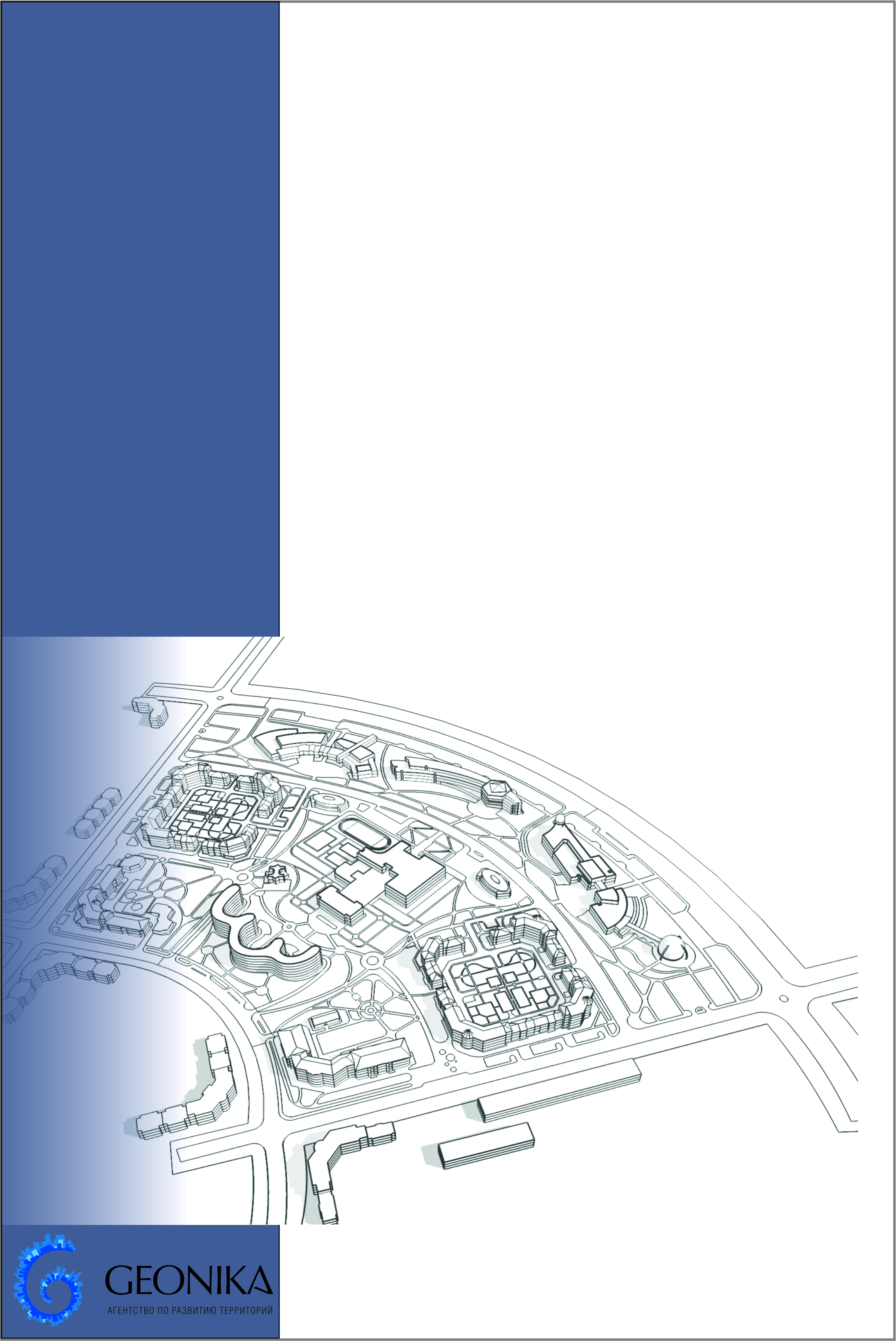 МО «Холмский городской округ»Выполнение работ по Корректировке генерального планамуниципального образования "Холмский городской округ"пояснительная запискаОМСК 2019Состав проекта Общие сведения Историческая справкаИстория административного устройства муниципального образования «Холмский городской» округ началось 2 января 1947 года. Указом Президиума Верховного Совета РСФСР «Об административно-территориальном устройстве Южно-Сахалинской области» был образован Холмский район. Состав населенных пунктов Холмского района менялся на протяжении двадцати лет. В 1965 году, согласно Указу Президиума Верховного Совета РСФСР закончилась реорганизация Холмского района. В состав Холмского района вошли 24 населенных пункта - с. Байково, с. Бамбучек, с. Зырянское, с. Калинино, с. Камышево, с. Костромское, с. Красноярское, с. Люблино, с. Николайчук, с. Новосибирское, с. Ожидаево, с. Павино, с. Пионеры, с. Пожарское, с. Правда, с. Прибой, с. Пятиречье, с. Серные Источники, с. Совхозное, с. Яблочное, с. Чапланово, г. Чехов (с 2004 г. - село), с. Чистоводное, г.Холмск  - административный центр. В 2006 году муниципальное образование Холмский район преобразован в городской округ.Природные условия. Анализ экологического состояния территорииПриродные условияКлиматическая характеристикаИсходя из климатического районирования Сахалинской области, МО «Холмский городской округ» относится к Южно-Сахалинской климатической области, к климатическому району «Юго-западное побережье и южная часть Камышового хребта». Для данного района характерна самая теплая и многоснежная зима, наиболее теплое лето, так как юго-западное побережье острова находится под воздействием ветви теплого Цусимского течения Японского моря. Зимой здесь ослабевает влияние северо-западного муссона и усиливается циклоническая деятельность, а во вторую половину лета выпадает большое количество осадков.На климатические условия существенно влияет и рельеф местности. Формы рельефа в значительной мере могут изменять суточный ход температуры воздуха, направления ветра, облачность и т.д. так, на наветренных склонах увеличивается облачность и увеличивается повторяемость туманов.В целом для климата района характерны: частая повторяемость сильных ветров, продолжительные метели, выпадение значительного количества осадков за короткие интервалы времени, резкая смена погоды в течение суток, внезапные похолодания летом и потепления зимой.Резкие перемены погоды обусловлены прохождением через район глубоких барических образований – циклонов и тайфунов, которые наиболее характерны для осенне-зимнего периодов.Распределение солнечной радиации. Большая облачность, характерная для всей территории, снижает поступление прямой солнечной радиации и в тоже время увеличивает поступление рассеянной радиации. Годовой приход суммарной солнечной радиации в среднем за год составляет порядка 105-110 ккал/кв.см, продолжительность солнечного сияния до 1550 часов. Минимальная солнечная радиация отмечается в декабре-январе.Температурный режим. Самым холодным месяцем является январь – среднемесячная температура воздуха минус 8,70 С, при абсолютном минимуме – минус 290 С. Самый теплый месяц – август, среднемесячная температура воздуха 17,70 С, при абсолютном максимуме 300 С. Среднегодовая температура воздуха 3,90 С. Осадки. Территория, рассматриваемая настоящим проектом относится к зоне избыточного увлажнения со среднегодовым количеством осадков 865 мм. Основное их количество выпадает в теплый период года – порядка 560 мм. Во второй половине лета с усилением циклонической деятельности увеличивается количество осадков. Осадки этого периода отличаются высокой интенсивностью и большим количеством, особенно в период прохождения циклонов и тайфунов в августе-сентябре месяцах, когда за несколько суток может выпасть несколько месячных норм. Так, за время циклона 22-24 августа 2000 г. в Холмском городском округе выпало 162 мм осадков, при месячной норме 97 мм.Остальные осадки выпадают в холодный период в виде мощных снегопадов. Высота снежного покрова достигает 80-90 мм. Снежный покров устанавливается в конце ноября – начале декабря, а разрушение его происходит в начале апреля. Снежный покров распределяется весьма неравномерно. Снег сдувается с незащищенных участков, а в долинах рек и распадках его мощность достигает нескольких метров. Характерны частые и длительные метели с мощными заносами. Объем снегопереноса достигает 600-1500 м3 на погонный метр. Максимальные значения относительной влажности 80-85% отмечаются в летние месяцы.Ветровой режим резко выражен. Повторяемость ветров северных, северо-западных и восточных румбов в зимнее время составляет порядка 70%, в летнее время преобладают ветры восточных и южных румбов. Средние скорости ветра в зимнее время 6-7 м/с.Во второй половине лета скорости ветра значительно уменьшаются и составляют 3,1-4,3 м/с, но во время прохождения тайфунов ветер может достигать 40 м/с. Выход тайфунов на остров сопровождается не только ветрами разрушительной силы, но и обильными ливневыми дождями, а в зимнее время – большими снегопереносами и являются причинами разрушений зданий и сооружений, инженерных коммуникаций и дорог.Согласно климатическому районированию территории Сахалинской области по условиям проживания населения, территория МО «Холмский городской округ» относится к области относительно благоприятной для проживания. В основу районирования положены биоклиматические условия холодного и теплого периодов года.В теплый период диапазон общепринятых комфортных эффективных температур находится в интервале от плюс 13 до плюс 180С. Однако, с учетом акклиматизации в условиях Сахалина, предел комфорта снижен и отмечается в диапазоне от плюс 6 до плюс 180С. Эффективные температуры для округа составляют от плюс 60С до плюс 70С. Сочетание температуры и скорости ветра в зимний период имеет большое значение, так как при сильном ветре резко увеличивается суровость погодных условий. Эффективные температуры холодного периода для самого холодного месяца – января, в целом по области составляют от минус 430С до минус 240С, для рассматриваемого района они составляют от минус 30 до минус 320С. Продолжительность суровых погод до 10 дней.Исходя из метеорологических условий рассеивания вредных примесей в атмосфере, а также согласно районированию территории России по потенциалу загрязнения атмосферы  (ПЗА), Сахалин в целом относится к приморскому району зоны III, где ПЗА характеризуется как «повышенный». Сложный рельеф, наличие муссонной циркуляции и другие факторы обуславливают достаточно сложную картину формирования условий рассеивания примесей. ПЗА увеличивается зимой в периоды застоя воздуха и температурных инверсий, возможно повышение загрязнения воздуха и летом при туманах и ослаблении ветра. Наиболее неблагоприятны для рассеивания примесей пониженные котловинные участки рельефа.По агроклиматическим показателям, территория охватываемая настоящим проектом, относительно благоприятна для сельскохозяйственного производства. Важными показателями при этом являются – сумма температур выше +100С (1400-16000) и влагообеспеченность вегетационного периода. Продолжительность вегетационного периода – 90-100 дней.По строительно-климатическому районированию, согласно СНиП 23-01-99 «Строительная климатология», территория МО «Холмский городской округ» относится к району II-Г. Температура для отопления принимается  - минус 180С, для вентиляции - минус 150С. Продолжительность отопительного периода 220 дней.Поверхностные водыГидрографическая сеть Холмского городского округа густая, представлена малыми реками, впадающими в Татарский залив Охотского моря. Практически все реки берут начало с западных склонов Южно-Камышового хребта. Водотоки верхней части бассейна Лютоги – с восточных склонов Южно-Камышового хребта и с западных склонов Микульского хребта.Долины рек узкие, V-образные, с невыраженными поймами, либо с небольшими, часто прерывистыми поймами на нижних участках течения.Русла каменистые, галечные или галечно-песчаные, с большими продольными уклонами и быстрым течением. Некоторые реки в верховьях имеют водопады.Основные гидрографические характеристики водотоков района приведены в таблице:Таблица 1 Санитарно-защитные зоны предприятий и объектовВ целях охраны водных объектов от загрязнения и засорения в соответствии со ст.65 Водного Кодекса РФ от 03.06.2006г. №74-ФЗ установлены минимальные размеры водоохранных зон и прибрежных защитных полос, за исключением участков рек на территориях городов и других поселений. Водоохранные зоны и прибрежные защитные полосы водных объектов показаны на «Схеме комплексной оценки территории»В гидрологическом отношении реки округа изучены слабо. Наблюдения за водным режимом проводились на р. Лютоге и на р.Холмской.Питание рек смешанное, с преобладанием снегового (50-55%), на долю подземного питания приходится 10-18%, дождевого – 35-40% годового объема стока.Водный режим рек характеризуется четко выраженным весенним половодьем, летней меженью, прерываемой дождевыми паводками, и осенне-зимней меженью. В отдельные годы дождевые паводки наблюдаются на пике половодья, что приводит к более резким и значительным подъемам уровней.Высота подъема половодья обычно составляет 0,5-1,5 м, на Лютоге – 2-3м.Подземные водыТерритория МО «Холмский городской округ», исходя из общей схемы геолого-структурного районирования Сахалинской области, относится к Западно-Сахалинской гидрогеологической структуре, представляющей собой гидрогеологические массивы с безнапорными трещинными водами. В орографическом отношении она соответствует расчлененным горным массивам, сложенным породами неогена и палеогена. Сильная расчлененность рельефа и малая мощность зоны выветривания не благоприятствуют накоплению ресурсов подземных вод. Водоносные комплексы коренных пород (неогена и палеогена) характеризуются неравномерной, в целом слабой водообильностью. Кроме того, они частично имеют повышенное содержание железа, нередко отмечается присутствие сероводорода.Основное значение для целей водоснабжения небольших населенных пунктов может иметь водоносный комплекс аллювиальных отложений, приуроченный к долинам рек. Воды пластово-грунтового типа, безнапорные. Производительность скважин от долей литра в секунду до 3,0-3,5 л/сек. Горизонт подвержен поверхностному загрязнению.В целом территория МО «Холмский городской округ» не обеспечена пресными подземными водами. Отдельными населенными пунктами используются для целей водоснабжения воды четвертичных отложений посредством артезианских скважин и шахтных колодцев.Месторождений с утвержденными запасами подземных вод в районе нет.В районе с.Костромское для целей водоснабжения используются подземные воды миоценовых отложений. Водовмещающие породы - трещиноватые конгломераты, песчаники и алевролиты. В результате проведенных разведочных работ на участке водозабора оценены запасы по категории С1 в количестве 2,3 тыс.м3/сутки. Вода соответствует требования ГОСТа «Вода питьевая».Для водоснабжения с.Яблочное пробурена одна скважина глубиной 60,0 м. При опытно-фильтрационных работах получен дебит до 1,0 л/с, при понижении до 20,0 м. Дополнительно проведен тампонаж бездействующей скважины глубиной 80,0м. Имеются предварительные положительные материалы по подземным водам в районе с.Чапланово. Характеристика минеральных вод приведена в разделе «Минерально-сырьевые ресурсы».РельефТерритория МО «Холмский городской округ» характеризуется горным, преимущественно низкогорным, интенсивно расчлененным рельефом и находится в пределах Западно-Сахалинской горной системы, вытянутой в меридиональном направлении.Основную часть территории занимает Южно-Камышовый хребет, параллельно которому на западе МО, вдоль Татарского пролива прослеживается Южно-Прибрежная горная цепь.Абсолютные отметки поверхности повышаются с запада на восток от 100-200 м и в пределах Южно-Камышового хребта достигают 400-500 м и более. Наивысшая абсолютная отметка отмечается на крайнем северо-востоке – г. Спамберг (1021.2 м), на границе с МО «Томаринский городской округ».Для Южно-Камышового хребта характерны узкие водоразделы с извилистой гребневой линией, вершины гор часто конусообразные. Южно-Прибрежная цепь представлена рядом разрозненных вершин, абсолютные отметки которых составляют 350-530 м, наибольшей отметки достигает вершина г.Мурашева – 661.0 м. Склоны гор преимущественно крутые. Относительные превышения вершин сопок над днищами долин изменяются от 100-150 м до 250-300 м. Долины рек    V-образные и ущелеобразные, в них прослеживаются узкие низкая и высокая пойма; надпойменные террасы, как правило, отсутствуют. Они прослеживаются лишь в  нижних и устьевых участках рек. Наиболее крупные реки – Лютога с притоком Тиобут, Яблочная, Кострома, Чеховка и др.Вдоль побережья Татарского пролива развиты низкие и высокие морские террасы. Максимальной ширины они достигают  в районе мыса Слепиковского – до 5.0-6.0 км. Абсолютные отметки низких аллювиально-морских террас изменяются от 1-5 м до 10-15 м. Поверхность  террас от плоской до слабовсхолмленной, местами заболочена. Высокие морские террасы представляют собой холмисто-волнистые наклонные равнины с абсолютными отметками до 40-50 м. Пляжная полоса высотой до 2,0-2,5 м имеет ширину от первых метров до 150-200м.Таким образом, территория муниципального образования, в целом, неблагоприятна для хозяйственного освоения по условиям рельефа – крутосклонный, интенсивно расчлененный. Поймы рек затапливаются во время прохождения паводков.По условиям рельефа относительно благоприятны для хозяйственного освоения незначительные по площади участки вдоль прибрежной зоны и надпойменные террасы в устьевых участках речных долин.В геологическом строении округа принимают участие отложения меловой, палеогеновой, неогеновой и четвертичной систем.Отложения меловой формации могут быть развиты в крайней восточной-юго-восточной  части района и представлены алевролито-аргиллитовой  толщей. В западном и северо-западном направлении они погружаются под более молодые образования палеогена и неогена.Образования верхнего палеогена представлены такарадайской свитой и распространены от г.Холмска до с.Правда. В литологическом отношении в составе толши выделяются – песчаные алевролиты, мелкозернистые туфогенные песчаники, окремненные аргиллиты.Образования неогена представлены отложениями аракайской, холмской, невельской, чеховской, верхнедуйской, сертунайской и курасийской свит.Вдоль побережья от р.Пионерской до р.Правда развиты отложения аракайской свиты неогена. Представлены они переслаивающимися между собой мелкозернистыми песчаниками, алевролитами и аргиллитами. В составе толщи встречаются туфы андезитового состава, а также туфоконгломераты и туфобрекчии.Холмская свита, имеющая широкое развитие в пределах рассматриваемой территории, представлена туфогенными алевролитами и аргиллитами с редкими прослоями туфогенных песчаников.Невельская свита протягивается сплошной полосой от р.Правда до р.Казачки (Невельский район). Сложена свита чередующимися между собой мелко- и среднезернистыми туфогенными алевролитами, аргиллитами и песчаниками.Отложения чеховской свиты развиты в районе с.Чехова и мыса Слепиковского и представлены вулканогенными образованиями – туфами, туфоконгломератами и туфобрекчиями, реже встречаются аргиллиты и песчаники. Встречаются покровы андезитов и андезитобальтов мощностью от 1-2 до десятков метров.Верхнедуйская свита распространена небольшими фрагментами в районе с.Новосибирского. свита сложена мелкозернистыми довольно рыхлыми песчаниками с редкими прослоями углей и аргиллитами с прослоями алевролитов, угля и глинистых песчаников.В районе с.Новосибирское выходят на дневную поверхность и отложения сертунайской свиты, представленные алевролитовыми песчаниками.Курасийская свита развита вдоль морского побережья между реками Рыбница и Чеховка. В нижней части разреза развиты кремнистые аргиллиты с известковыми конкрециями, в верхней части разреза преобладают опоки с прослойками аргиллитов и песчаников.Четвертичные отложения представлены комплексом осадков морского, аллювиального, элювиально-делювиального, элювиального генезиса от нижне-среднечетвертичного до современного возраста.Морские образования высоких  и средних морских террас имеют локальное распространение и представлены валунно-песчаным материалом с прослоями и линзами суглинков и глин. Мощность отложения до 5,0-10,0 м., редко более. Наибольшее распространение они достигают в районе мыса Слепиковского.Животный мир. Водные биологические ресурсы. Сахалинской области в отношении охотничьих животных относительно небогат. Охотничьи угодья Сахалинской области обладают высокими защитными и кормовыми характеристиками. Наиболее продуктивными являются перестойные хвойные леса, смешанные лесные сообщества, припойменные ивово-ольховые леса, морские побережья с прилегающими террасами. Практически во всех типах угодий произрастают множество ягод (черника, брусника и др.) и грибов. Большинство рек относятся к нерестовым, что является существенным фактором в питании хищных зверей. К наиболее ценным видам охотничье-промысловой фауны относятся следующие виды животных: соболь, выдра, бурый медведь, лисица, американская норка, енотовидная собака, белка, горностай, ондатра.  Охотничья орнитофауна Сахалина насчитывает более 60 видов птиц. В основном это представители пластинчатоклювых (гуси, утки), куликов (бекасы, кроншнепы, песочники, ржанки, вальдшнепы и др.), куриных (рябчики, белая куропатка).К редким видам птиц, ранее относившимся к объектам охоты, в настоящее время отнесены: каменный глухарь, дикуша, гусь–сухонос, утка мандаринка и др.Остальные объекты животного мира играют второстепенную роль в системе заготовок, а такие виды как заяц, водоплавающие птицы, служат объектами любительской охоты и используются для личного потребления охотниками.В Сахалинской области ежегодно проводится учет охотничье-промысловой фауны по методикам, разработанным отдельно для каждого вида или групп животных.На территории памятника природы «Мыс Слепиковского» обитают 12 видов млекопитающих, 5 видов амфибий, 2 вида рептилий, 80 видов птиц. Здесь разрешается любительская и промысловая охота.Фауна животных Сахалинской области еще до конца не изучена. При проведении экспедиционных исследований ученые находят новые виды животных не только для области и Дальнего Востока, но и новые для науки.16 марта 1999 года вступил в силу закон Сахалинской области «О Красной книге Сахалинской области». С этой целью была создана комиссия по охране редких и находящихся под угрозой исчезновения животных, растений и грибов, в которую вошли ученые и специалисты природоохранных органов. По рекомендациям комиссии Госкомэкологии Сахалинской области подготовил список объектов животного мира, занесенных в Красную книгу Сахалинской области, который был утвержден постановлением губернатора области от 29 мая 2000 года В Красную книгу Сахалинской области включены 18 видов млекопитающих, 105 видов птиц, 4 вида рептилий, 7 видов рыб, 10 видов насекомых, 18 видов моллюсков и 6 видов ракообразных. В их число вошли все виды животных, включенных в Международную Красную книгу, Красную книгу РФ, встречающихся на территории Сахалинской области, виды, редкие для Дальневосточного региона, а также новые, недавно описанные, распространение и численность которых неизвестна.Рыбохозяйственный фонд МО «Холмский городской округ» включает все водные объекты городского округа и прилегающие акватории Татарского пролива.Промысловыми на территории городского округа являются следующие виды рыб: прибрежный промысел – навага, мойва, корюшка, красноперка, кунджа; тихоокеанские лососи: горбуша, кета, сема; промысловые рыбы открытой части моря: минтай, камбала, морской окунь, бычки; прибрежный промысел безпозвоночных и водорослей: морской еж, бурые водоросли; промысловые беспозвоночные открытой части моря: камчатский краб, краб-стригун японский, четырехугольный волосатый краб, креветки, трубач, головоногие моллюски.Состояние рыбных запасов в водоемах округа характеризуется данными промысловых уловов и выловом любительским рыболовством.Динамика выловов водно-биологических ресурсов (ВБР) предприятиями МО «Холмский городской округ» приведена в таблице:Анализ вышеуказанных данных демонстрирует снижение объемов добываемых водно-биологических ресурсов. При этом минимум добычи наблюдался в 2002г. Однако в настоящее время имеется устойчивая тенденция к снижению добычи ВБР.Состояние популяций промысловых рыб ежегодно оценивается исследованиями СахНИРО.Сельдь.По данным учетной икорной водолазной съемки потенциальных районов нереста сахалино-хоккайдской сельди в пределах побережья городского округа от м.Слепиковского до границы с МО «Томаринский городской округ» нерестилищ не обнаружено. Это связано с ее низкой величиной запаса. По итогам расчетов промысловый запас сахалино-хоккайдской сельди в ближайшие годы может увеличиться.Мойва.Нерестовые подходы мойвы отмечались в прибрежных водах МО «Холмский район», однако были очень слабыми.В незначительном количестве мойва подходила к берегу в районе п. Красноярское-граница МО «Томаринский городской округ» мойва подходила к берегу в незначительном количестве.КорюшкаОдним из факторов снижения выловов корюшки является изъятие азиатской корюшки в значительных объемах рыбаками-любителями в период проведения подледного лова, а также браконьерами в период нерестового хода. Более того, браконьерский лов корюшки в реках в последнее десятилетие активизировался. Ввиду отсутствия какой-либо статистической информации, оценить этот вылов не возможно.Те же факторы обуславливают снижение объемов выловов по кундже. Кунджа является популярным объектом спортивного рыболовства, однако никаких сведений об объемах любительского вылова нет.Подконтрольной рекой для учета покатной молоди горбуши в границах городского округа является р. Красноярка. Наблюдение за скатом молоди, главным образом, осуществляется на контрольно-наблюдательных станциях и контрольно-наблюдательных пунктах Сахалинрыбвода.Ввиду отсутствия в Холмском городском округе должной инфраструктуры и сложной промысловой обстановки, промысловый возврат горбуши нечетных лет осваивается не полностью.МинтайОсновные скопления минтая отмечаются на в районе к северо-западу от о.Монерон. В районе Холмского городского округа на свале глубин к западу от Чехов-Ильинского мелководья отмечены менее плотные скопления. ТрескаВ настоящее время запасы трески у всего побережья западного Сахалина, в том числе и у побережья Холмского городского округа снижаются под влиянием естественных причин.В пределах акваторий Холмского городского округа встречается малорот Стеллера. Однако основные скопления отмечаются севернее на глубинах 300-400 м. Звездчатая камбалаНерестится преимущественно в районе Чехов-Ильинского мелководья и зал.Невельского. Скопления по плотности достигают максимума в районе залива и Невельского – до 2 т/милю2. Зимой скопления камбалы наблюдаются на шельфе и верхних участках островного склона, на глубинах преимущественно 100-150, 300-500 м. Весной камбала выходит к побережью, для нагула и нереста, который происходит в апреле-мае, на глубинах 15-25 м. В это время скопления звездчатой камбалы наблюдаются в заливе  Невельского, но их плотность невелика и в основном не превышает 1 т/милю2.Морской окуньСогласно исследованиям, в границах муниципального образования популяция морского окуня представлена большим видовым разнообразием. Число видов морских окуней, обитающих в районе западного Сахалина, может достигать десяти. Однако промыслом морской окунь недоосваивается. Промысел ламинарии японской проводится крайне слабо, что связано с удаленностью промысловых участков от баз переработки и плохим состоянием дорог, а на некоторых участках их отсутствием, что затруднило вывоз сырья. В результате наблюдается неполное освоение квот (61.7 % от ОДУ по району). Камчатский краб в границах Холмского городского округа отмечен в уловах на глубинах от 40 до 163 м. Максимальный улов самцов камчатского краба (33 экз./траление) был получен на глубине 70 м, самок (36 экз./траление) – на глубинах 70 и 60 м. Бело-розовый гребешокОбитает на глубинах 50-196 м. Промысловых скоплений не выявлено, наибольший улов не превышал 30 экз. за получасовое траление. Средние размеры гребешков этого вида в уловах составляют 6.72 см. Основной объем добычи рыбы и морепродуктов в МО «Холмский городской округ» приходится на морские водоемы. Реки в промысловых целях не используются.Гидрографическая сеть городского округа густая, представлена малыми реками, впадающими в Татарский пролив Охотского моря.Все реки и большая часть ручьев является местом воспроизводства тихоокеанских лососей. Водохранилищ, имеющих рыбохозяйственное значение, в городском округе нет. Наблюдения за любительским ловом ведут подразделения ихтиологической службы с целью определения степени влияния на его состояние запасов и для определения суммарного любительского вылова.Рыболовы-любители постоянно увлекаются рыбалкой в летний и зимний периоды. Дополнительно к этому числу рыболовов можно прибавить «профессионалов», для которых рыбалка стала дополнительным, а порой и единственным, наряду с браконьерством источником добывания средств для жизни. Последнее время объектами любительского лова стали нерыбные объекты – крабы, креветки. Из штормовых выбросов собирают моллюсков и водоросли.В пределах МО «Холмский городской округ» зимой в устьях крупных рек ловят малоротую корюшку, а в реках кунджу, мальму, красноперку. Экологическая обстановка в зонах естественного нереста и деятельности рыбоводных заводов остается достаточно сложной и подвержена негативному влиянию сточных вод коммунального хозяйства и промышленных предприятий. Существенное влияние на экологическое состояние реки Лютога  оказывает МУП «Коммунальщик», сбрасывая стоки г.Анива и п.Огоньки, превышающие в десятки раз допустимые нормы. Непосредственно на территории городского округа наиболее существенное отрицательное влияние на экологическое состояние рыбохозяйственных  водных объектов оказывают коммунальные хозяйства г.Холмска и с.Чехов из-за отсутствия очистных сооружений. Затруднения испытывают судовладельцы по сбору и утилизации с судов нефтесодержащих льяльных вод, из-за отсутствия береговых очистных сооружений. Собранные льяльные воды передаются на суда, оборудованные сепараторами, и сбрасываются в открытом море. В округе значительно сокращено сельскохозяйственное производство, что благоприятно сказывается на состоянии рек. Прекратилось выкашивание растительности по берегам нерестовых рек в период заготовки силосной массы. Не производится и выпас крупного рогатого скота вблизи нерестовых рек.Сложившаяся на водоемах Сахалинской области криминальная обстановка затрагивает нерестовые реки и базовые водотоки лососевых рыбоводных заводов, где концентрация производителей и их численность довольно значительные. Рыба подвергается жесточайшему браконьерскому прессу, пресечь который просто невозможно, учитывая множество дорог и тропинок к рекам, близость населенных пунктов. Сегодня существует реальная угроза воспроизводству водных биологических ресурсов.Актуальной проблемой лососеводства в настоящее время является отсутствие единой политики в вопросах промысловой эксплуатации искусственных популяций. Лимитирование квот вылова горбуши и кеты в базовых реках заводов и приустьевых 2-х км зонах не позволяет решать вопросы эффективного регулирования численности нерестовых стад для естественного и искусственного воспроизводства:•	заход слишком большого числа производителей лососей в реки с ограниченной площадью нерестилищ приводит к их перезаполнению, перекапыванию бугров, вынужденному нересту рыбы на менее подходящих участках и, как следствие, большим потерям икры и повышенной смертности рыбоводной продукции на ранних стадиях развития;•	последствием интенсивной добычи, включая сильнейший пресс организованного браконьерства, является дефицит производителей для выполнения плана по закладке икры на ЛРЗ.Вывод: Морские акватории, прилегающие к побережью городского округа, в последние годы подвергаются значительному антропогенному воздействию, что приводит к снижению численности популяций ряда промысловых видов рыб. В то же время, необходимым является принятие кардинальных мер по признанию приоритета эксплуатации смешанных популяций лососевых (горбуши) (заводское разведение и естественный нерест) и искусственного воспроизводства кеты. Минерально-сырьевые ресурсыВ пределах рассматриваемой территории выявлены и разведаны различные виды полезных ископаемых – перспективные структуры на нефть и газ, минеральное сырьё для производства строительных материалов – камни строительные, пески строительные, глины кирпичные. Кроме того, выявлены перспективные площади цеолитизированных туфов, опок и диатомитов  и др. Местоположение месторождений полезных ископаемых указано на «Схеме  планировочных ограничений и анализа комплексного развития территории» (масштаб 1:100 000).	Нефть и газ. Территория Холмского городского округа и прилегающего к ней шельфа относится к Крильонской, возможно, нефтегазонсной зоне, в пределах которой установлено восемь перспективных структур (ловушек), из них четыре – на шельфе.К площадям первоочередного бурения отнесена Холмская перспективная нефтегазоносная площадь, расположенная в 7-8 км к юго-востоку от г. Холмска. Нефтегазоносность связана с отложениями нижнедуйской  свиты палеогенового возраста. В настоящее время ОАО «Костроманефтегаз» проводит геологоразведочные работы по оценке запасов (имеется лицензия ЮСХ 10973 ТЭ).            Камни строительные. На территории муниципального образования разведано четыре месторождения строительного камня – Садовниковское, Пионерское, Чеховское и Симаковское. Кроме того, в процессе геолого-поисковых работ установлены три проявления – гора Невельского, гора Почтовая, Светловское. 	Из числа разведанных месторождений разрабатывается одно – Садовниковское. Расположено оно в 3,5-4,0 км северо-восточнее пос. Садовники. На месторождении выделены два участка – Садовниковский-1 и Садовниковский-2. Продуктивная толща представлена андезито-базальтами, которые пригодны для изготовления щебня для строительных работ. Последний может применяться при производстве бетонов, а также в качестве бутового камня. Из отходов при производстве щебня можно получить дробленый песок (отсев) для строительных работ.      	Участок Садовниковский-1 разрабатывается с 1996г. Холмским предприятием строительных материалов ООО «Кварц» (имеется лицензия ЮСХ 06122 ТЭ). Добыча составляет порядка 25,0 тыс. м3  сырья в год. Проектная мощность карьера – 50,0 тыс. м3 в год.	Участок Садовниковский-2 разрабатывается с 1959г. В настоящее время разработку его ведет ЗАО «Стройдеталь» (лицензия ЮСХ 05844 ТЭ), который использует щебень в качестве крупного заполнителя для бетонных и железобетонных изделий марок «200-300». Добыча составляет порядка 40 тыс. м3 сырья в год. Проектная мощность карьера 100 тыс. м3 в год. Обеспеченность карьера разведанными запасами (с учетом категории С2) при проектной мощности составляет более 50 лет.	Разведанные месторождения Пионерское, Чеховское и Симаковское по степени освоения относятся к нераспределенному фонду. Наибольший интерес из них может представлять Пионерское месторождение, расположенное в 23 км к северу от г. Холмска. Продуктивная толща представлена андезито-базальтами и долеритами. Запасы разведаны на участке по категориям А+В+С1 в количестве 9591,0 тыс. м3, по категории С2 -66860 тыс.м3, к категории забалансовых запасов отнесено 87018,0 тыс.м3. – участок Южный. Кроме того, в пределах округа выделены перспективные площади – Спамбергская (42,0 млн.м3), уч. Г.Невельского в 4,0 км к северо-востоку от г. Холмска, уч. Почтовое – в 4,5 км. к востоку от с.Ожидаево.	Таким образом, ресурсы строительного камня на территории городского округа практически неограничены.	Пески строительные. Балансом запасов полезных ископаемых Сахалинской области в пределах территории, охватываемой настоящим проектом, учтено одно Пионерское месторождение, расположенное в 1,5 км. от железнодорожной станции Пионеры. 	Пески слагают современный морской пляж, береговой вал и террасы эолово-морского генезиса. Мощность песчаных отложений достигает 20 м. Пески хорошо  сортированные, преимущественно тонкозернистые, пригодны для изготовления строительных растворов, для производства рядового и силикатного кирпича, для дорожного строительства и др.	Месторождение эксплуатируется с 1970 г. Добычу сырья ведет Холмское предприятие строительных материалов «Кварц» (лицензия ЮСХ 06121 ТЭ) на участке «Дюна». Объем добычи составляет 0,5-1,0 тыс. м3 песка в год. Балансовые запасы по участку «Дюны» по категориям А+В+С1 составляют 1069,2 тыс.м3, запасы утверждены ТКЗ, протокол № 26, 1973г. Запасы большей части месторождения в количестве 17,1 млн.м3 относятся к нераспределенному фонду. Балансовые запасы песка при необходимости позволяют увеличить объем добычи.	Глины кирпичные.  На территории МО «Холмский городской округ» разведано и учтено «Балансом запасов полезных ископаемых» четыре месторождения глинистого сырья – Симаковское, Чеховское, Костромское, Холмское.	Из всех перечисленных месторождений одно – Симаковское – по степени освоения относится к  категории «распределенный фонд» (недропользователю ООО «Форвард» выдана лицензия ХЛМ 10090 ТЭ). Оно состоит из нескольких разрозненных  участков. Месторождение ранее эксплуатировалось, в настоящее время законсервировано. Запасы в количестве 993 тыс. м3 разведаны по категориям В+С1, не утверждены. Остальные месторождения относятся к категории «нераспределенный фонд».	Цеолитизированные туфы.  В границах  рассматриваемой территории находится Чеховская зона цеолитизированных туфов, в пределах которой расположено Чеховское месторождение, приуроченное к Тобушенской синклинали, протягивающейся в субмеридиальном направлении на 18 км – от  р. Коровка на севере до р. Удельная на юге при ширине от 1,5 до 3,0 км. Здесь выявлены два продуктивных пласта: Чеховский I  мощностью 12-20м и Чеховский II мощностью 3-6 м.	На западном крыле месторождения, в его центральной части выделен участок Тобушинский площадью порядка 5,0 км2. Запасы цеолитов по участку  разведаны по категориям С1 иС2 в количестве 312,9 млн. т.  Участок подготовлен к детальной разведке.	В пределах месторождения, в верховьях р. Таежной, лицензирован участок площадью 15 га (ЮСХ 00390 ТЭ), на котором ТОО «Недра» проводит разведочные работы и, кроме того, организовало здесь опытно-промышленную разработку цеолитов. Было добыто порядка 100 тыс.т. сырья, которое используется для очистки воды и в сельскохозяйственном производстве.	Другие выходы цеолитизированных туфов – перспективные площади Истринская и Правдинская – из-за  малых мощностей продуктивной толщи и сложных инженерно-геологических условий являются резервными объектами для изучения их в перспективе.	Цеолитизированные туфы и цеолиты – сырье многоцелевого использования. В народном хозяйстве цеолиты применяются прежде всего как адсорбент, что может иметь большое применение при активизации работ по шельфовым нефтегазовым проектам, с точки зрения проблем экологической реабилитации почв, вод и др. важнейшие области применения цеолитов:- Очистка и осушка природного газа;- Очистка вод с повышенной мутностью для питьевого и промышленного водоснабжения;- Очистка сточных вод от нефтепродуктов, аммонийного азота, тяжелых металлов и др.;- В сельском хозяйстве.	Как видно, из приведенной характеристики, МО «Холмский городской округ» располагает значительными ресурсами строительного камня, песков строительных и кирпичных глин. В перспективе возможно увеличение добычи строительного камня и песка, возможно возобновление добычи кирпичных глин.	Перспективы развития района связываются также с такими видами минерального сырья как нефть и газ, цеолитизированнные туфы. Для установления их промышленной ценности необходимо проведение геологоразведочных работ.Минеральные воды. На территории Муниципального образования выявлены минеральные сульфидные и хлоридно-натриевые воды.	Сульфидные минеральные воды широко развиты на территории МО. Представителем данного типа вод  являются Холмские источники, расположенные в 5 км южнее г. Холмска, вблизи бывшего поселка Серные источники. Приурочены источники к зонам небольших тектонических нарушений. Минерализация их изменяется от 0,1 до 0,9 г/дм3. наличие в составе вод сульфидов (свободного сероводорода и гидросульфидного иона), определяет, в основном, физиологическое и лечебное воздействие их. Наибольшее содержание сульфидов, изменяющееся в пределах 4,4-11,7 мг/дм3, установлено в каптированном источнике «Труба». В настоящее время сульфидные воды не используются. Хотя в «японский период» на базе «серных источников» существовали многочисленные лечебницы. Данный тип минеральных вод с успехом может быть использован при лечении заболеваний опорно-двигательного аппарата, гинекологических и кожных.	На Пионерском месторождении хлоридно-натриевых вод (участок «Чайка-1»)добыча минеральных вод производилась Центром медико-социальной реабилитации Холмского района. В 2004 году из скважины добыто 152 м3 минеральной воды, что в годовом разрезе составляет в среднем 0,5 м3 в сутки (менее 1 % эксплуатационных запасов). Наибольший отбор минеральной воды приходится на летние месяцы (июль-сентябрь) на период отдыха детей. В остальное время водоотбор из скважины не превышает 5-7 м3 в месяц. Всего в году откачка воды из скважины проводилась 22 дня. Среднесуточная производительность скважины составляла от 5 до 10 м3 при понижении уровня от 0.1 до 0.4 м.	Минеральная вода используется для бальнеологических целей, посредством ванн.	На участке «Чайка-1» пробурена 1 скважина эксплуатационная глубиной 60 м и три скважины наблюдательные. При откачке был получен дебит 5,3 м3/час (1,5 л/сек) при понижении на 23,6 м. согласно бальнеологическому заключению института курортологии и физиотерапии (г. Москва) минеральная вода является аналогом воды «Талицкая», по составу хлоридно-натриевая борная с минерализацией до 25 г/дм3.	Необходимо проведение геолого-разведочных работ по оценке запасов минеральных вод. Анализ экологического состояния территорииКачество атмосферного воздуха зависит от количества выбросов вредных веществ и их химического состава, от высоты, на которой осуществляются выбросы, и от климатических условий, определяющих перенос, рассеивание и превращение выбрасываемых веществ.К наиболее неблагоприятным синоптическим ситуациям, обуславливающим вероятность загрязнения воздушного бассейна, относятся инверсии, штили и туманы.Особенно опасны для здоровья жителей приземные температурные инверсии, когда загрязнение вместо того, чтобы перемещаться в верхние слои атмосферы, остается вблизи поверхности земли.На рассматриваемой территории расположены следующие объекты, требующие организации санитарно-защитных зон в соответствие с СанПиН 2.2.1/2.1.1.1200-03 «Санитарно-защитные зоны и санитарная классификация предприятий, сооружений и иных объектов» (Таблица 2):Таблица 2 Санитарно-защитные зоны предприятий и объектовКомплексная оценка современного состояния территорииСведения о планах и программах комплексного социально-экономического развития муниципального образования, для реализации которых осуществляется создание объектов местного значенияПараметры развития территории генерального плана и перечень объектов федерального, регионального и местного значения разработан с учетом действующих документов территориального планирования и программ социально-экономического развития Сахалинской области и Холмского городского округа: Стратегия социально-экономического развития Дальнего Востока и Байкальского региона на период до 2025 года.Стратегии социально-экономического развития Сахалинской области на период до 2025 года.Стратегия развития лесопромышленного комплекса Сахалинской области на период до 2020 года.Муниципальная программа «Развитие образования в муниципальном образовании «Холмский городской округ» на 2015 -2025 годы»Муниципальная программа «Развитие физической культуры и спорта в муниципальном образовании «Холмский городской округ» на 2014-2025 годы»Муниципальная программа «Развитие сферы культуры муниципального образования «Холмский городской округ» на 2014-2025 годы»Муниципальная программа «Обеспечение населения муниципального образования «Холмский городской округ» качественным жильем на 2014-2025 годы»Муниципальная программа «Обеспечение населения муниципального образования «Холмский городской округ» качественными услугами жилищно-коммунального хозяйства на 2014-2025 годы»Муниципальная программа «Обеспечение жильем молодых семей в муниципальном образовании «Холмский городской округ» на 2014-2025 годы»Муниципальная программа «Патриотическое воспитание в муниципальном образовании «Холмский городской округ» на 2014-2025 годы»Муниципальная программа «Охрана окружающей среды, воспроизводство и использование природных ресурсов муниципального образования «Холмский городской округ» на 2015-2025 годы»Муниципальная программа «Поддержка и развитие малого и среднего предпринимательства муниципального образования «Холмский городской округ» на 2014-2025 годы»Муниципальная программа «Развитие сельского хозяйства в муниципальном образовании «Холмский городской округ» на 2014-2025 годы»Муниципальная программа «Развитие транспортной инфраструктуры и дорожного хозяйства муниципального образования «Холмский городской округ» на 2015-2025 годы»Муниципальная программа «Развитие инвестиционного потенциала муниципального образования «Холмский городской округ» на 2015-2025 годы»Муниципальная программа «Совершенствование системы управления муниципальным имуществом в муниципальном образовании «Холмский городской округ» в 2014-2025 годах»Муниципальная программа «Повышение эффективности управления муниципальными финансами в муниципальном образовании «Холмский городской округ» на 2015-2025 годы»Муниципальная программа «Повышение эффективности реализации молодежной политики в муниципальном образовании «Холмский городской округ» на 2015-2020 годы»Муниципальная программа «Доступная среда  в муниципальном образовании «Холмский городской округ»  на 2015-2025 годы»Муниципальная программа «Создание условий для оказания медицинской помощи населению на территории муниципального образования «Холмский городской округ» на 2015-2025 годы»Муниципальная программа «Формирование современной городской среды на территории муниципального образования «Холмский городской округ» на 2018-2025 годы»»Муниципальная программа «Программа комплексного развития социальной инфраструктуры муниципального образования «Холмский городской округ» на 2017-2020 годы и на период до 2030 года»Муниципальная программа «Развитие туризма на территории муниципального образования «Холмский городской округ» на 2017-2025 годы»Муниципальная программа «Развитие торговли в муниципальном образовании «Холмский городской округ» на 2017-2025 годы»Демографическая ситуация и прогнозирование численности населенияПоказатель демографической ситуации является одним из основных показателей, определяющих развитие территории.На начало 2019 года численность населения Холмского городского округа составила 36,6 тыс. человек, в том числе численность населения г. Холмска – 27,5 тыс. человек (75% от общей численности населения).В период с 2010 года можно отметить стабильное снижение численности в городском округе. Так, можно отметить, что за последние 10 лет численность населения сократилась на 5,2 тыс. человек (12,5%) к уровню 2010 года).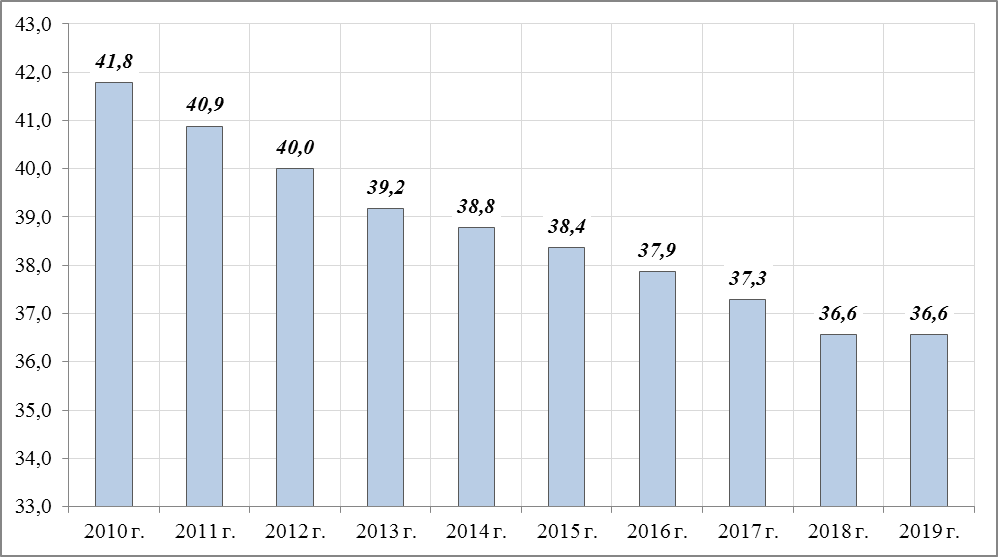 Рисунок 1 Динамика численности населения Холмского городского округа, тыс. человекМаксимальное снижение численности было зафиксировано в 2012 году – 2,2% к уровню предыдущего года, минимальное снижение – в 2014 году – 1,0% к уровню 2013 года.Численность городского населения на начало 2019 года составила 27,5 тыс. человек, численность сельского населения – 9,1 тыс. человек.Изменение численности городского и сельского населения городского округа за последние годы представлено в таблице (Таблица 3). Численность сельского населения в составе Холмского городского округа составляет в настоящее время 25%.Таблица 3 Соотношение численности городского и сельского населения в Холмском городском округеСокращение численности населения происходит по двум основным демографическим составляющим. Количество умерших превышает количество родившихся (в 2018 году количество умерших превысило количество рождаемых на 197 человек). Количество выбывших за пределы округа также превышает количество прибывших (в 2018 году количество выбывших превысило количество прибывших на 530 человек).Ниже отображены показатели естественного и механического движения населения (Таблица 4).Таблица 4 Показатели естественного и механического движения населенияЗа рассматриваемый период показатели механического оттока численности носят отрицательный характер. Максимальный коэффициент естественной убыли был зафиксирован в 2018 году – 5,4 на 1000 человек, минимальный – в 2014 году -2,4 на 1000 человек. Максимальный коэффициент выбытия составил -14,5 в 2018 году, минимальный – в 2014-2015 годах 7,7 и 7,6 на 1000 человек соответственно.Возрастная структура населения является важным показателем демографической ситуации. Зная особенности возрастной структуры, можно строить обоснованные предположения о будущих тенденциях рождаемости и смертности, оценивать вероятность возникновения тех или иных проблем в экономической и социальной сферах, прогнозировать спрос на те или иные товары.Возрастная структура населения, на которой также сказывается кризисное развития процессов воспроизводства, характеризуется небольшой долей населения лиц младше трудоспособного возраста (18%), высокой долей населения старше трудоспособного возраста (29%). На долю населения трудоспособного возраста приходится 53%.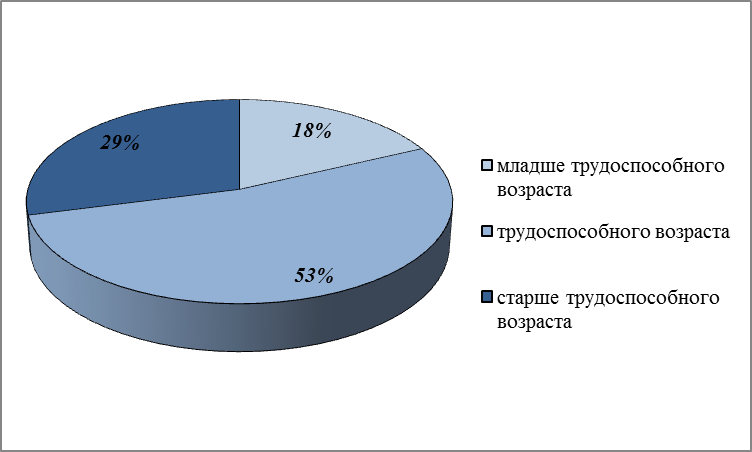 Рисунок 2 Возрастная структура населения городского округа, % от общей численности населенияДанный тип населения относится к регрессивному типа, когда доля лиц в возрасте 50 лет и старше превышают долю населения до 14 лет. Регрессивный тип населения представляет угрозу сокращения в будущем численности населения.Таким образом, проанализировав демографическую ситуацию в городском округе можно сделать следующие выводы:динамика численности населения в период с 2013 г. по 2018 г. имела траекторию убывающего характера со средним ежегодным сокращением 0,6 тыс. человек;естественное движение населения характеризуется отрицательной динамикой: в течение последних 6 лет число умерших превышало число родившихся;механической движение характеризуется отрицательной динамикой и является основополагающим в снижении численности населения;возрастная структура является неблагоприятной для увеличения численности населения. На основе существующей демографической ситуации с учетом программ и ориентиров развития была осуществлен прогноз численности населения городского округа. Прогнозирование проводилось в разрезе населенных пунктов, входящих в состав городского округа. Таблица 5 Прогноз численности населения городского округа на конец расчетного срокаЧисленность населения в сельских населенных пунктах к концу расчетного срока должна увеличиться в следующих населенных пунктах:с. Пионеры численность населения должна составить 550 человек;с. Правда – 1800 человекс. Пятиречье – 400 человекс. Чехов – 2700 человекс. Яблочное – 1700 человек.При условии создания благоприятных условий для демографического развития, разработки соответствующих программ развития социальной, производственной и жилищной  сфер, создания новых рабочих мест, создания инфраструктуры, необходимой для обеспечения условий безопасной жизнедеятельности населения на территории городского округа прогнозируется повышение рождаемости и сокращение миграционной убыли населения..Таким образом, при условии создания благоприятных условий для демографического развития, повышения уровня рождаемости, сокращения коэффициента миграционной убыли населения за пределы округа, численность населения к концу расчетного срока должна составить не менее 38 550 человек. Анализ современного состояния жилищной сферыОбщая площадь жилья в городском округе составила 1007,54 тыс. кв.м. Средняя жилищная обеспеченность населения городского округа составила 28 кв.м общей площади на человека.В городе сформированы следующие зоны размещения жилой застройки:зона застройки индивидуальными жилыми домами;зона застройки малоэтажными жилыми домами;зона застройки многоэтажными жилыми домами;зона застройки среднеэтажными жилыми домами.В 2018 году общая площадь жилищного фонда составила 1007,5 тыс. кв.м, что ниже уровня 2014 года на 10%.  В таблице отображена характеристика жилищной сферы городского округа в период 2014-2018 гг. (Таблица 6).Таблица 6 Характеристика жилищной сферыОбщая площадь аварийного жилья в городском округе составила 37,8 тыс. кв.м. Следует отметить, что в городском округе наблюдается нехватка земельных участков для жилищного строительства в границах населенных пунктов, особенно в городе Холмске, на территории которого в значительной степени исчерпан ресурс земель для жилищного строительства, что снижает темпы строительства и влечет увеличение стоимости жилья.На территории городского округа действует муниципальная программа «Обеспечение населения муниципального образования «Холмский городской округ» качественным жильем на 2014-2020 годы», целью которой является:содействие развитию жилищного строительства, обеспечивающее повышение доступности и качества жилья для различных категорий граждан, проживающих на территории муниципального образования «Холмский городской округ»;создание условий для устойчивого функционирования жилищного фонда, основных объектов жизнеобеспечения;создание условий для безопасной жизнедеятельности населения.Реализация программы позволит жителям городского округа, независимо от их места жительства, социального, имущественного статуса увеличить доступность строительства жилья эконом-класса, индивидуального и малоэтажного жилья.В рамках реализации муниципальной программы  к 2020 году планируется:увеличить объем ввода жилья к до 121,0 тыс. кв.м;увеличить уровень обеспеченности жильем;обеспечить переселение граждан из всего жилищного фонда, признанного аварийным, общей площадью не менее 128,0 тыс. кв.м.Основными мероприятиями программы являются:Разработка и утверждение документов территориального планирования.Формирование земельных участков для жилищного строительства.Обеспечение объектами инженерной и транспортной инфраструктуры территорий для перспективной застройки.Поддержка реализации проектов комплексного освоения и развития территорий.Мероприятия по переселению граждан из ветхого и аварийного жилищного фонда.Мероприятия по стимулированию развития строительства жилья с привлечением средств граждан.Создание условий для формирования в муниципальном образовании «Холмский городской округ» сегмента доходных домов на рынке жилья.Мероприятия по внедрению новых энергоэффективных и ресурсосберегающих технологий при жилищном строительстве, созданию условий для строительства и реконструкции предприятий по производству ресурсосберегающих материалов, изделий и конструкций.Мероприятия по снижению административных барьеров в строительстве.Таким образом, проанализировав ситуацию жилищной сфере городского округа можно сделать следующие выводы:средняя жилищная обеспеченность выше нормативного значения на 44% и на начало 2019 года составила 26 кв.м общей площади на человека;жилые территории представлены: индивидуальной жилой застройкой (57% от общей площади территорий), среднеэтажной жилой застройкой (28%), малоэтажной жилой застройкой (13%), многоэтажной жилой застройкой (2%);доля аварийного жилья составляет 4% от общей площади жилья.Анализ современного состояния социальной сферыУровень развития социальной сферы в первую очередь определяет образ и уровень жизни людей, их благосостояние и объём потребляемых товаров и услуг. К социальной сфере, прежде всего, относится сфера предоставляемых услуг в образовании, культуре, здравоохранении, социальном обеспечении, физической культуре, общественном питании, коммунальном обслуживании.Основной задачей комплексной оценки уровня развития социальной сферы является выявление количественного и качественного состава существующих объектов, сравнение действующих мощностей объектов с нормативной потребностью, анализ технического состояния зданий, определение направлений по устранению сложившихся проблем.Оценка уровня обеспеченности объектами обслуживания устанавливается в соответствии с Региональными нормативами градостроительного проектирования Сахалинской области, а также с Местными нормативами градостроительного проектирования муниципального образования «Холмский городской округ» в части территории г. Холмска, Местными нормативами градостроительного проектирования муниципального образования «Холмский городской округ» в части территории сельских населенных пунктов.Нормативы минимальной обеспеченности населения площадь торговых объектов для Холмского городской округа приняты в соответствии с Постановлением Правительства Сахалинской области «Об утверждении нормативов минимальной обеспеченности населения Сахалинской области площадью торговых объектов» от 12.01.2017 г. №6.Перечень действующих объектов социально-бытового назначения и результат проведенной оценки представлены ниже.Объекты образованияСистема дошкольного образования городского округа включает 15 муниципальных дошкольных образовательных организаций суммарной общей мощностью 2,3 тыс. мест.Сеть общеобразовательных учреждений включает в себя 12 общеобразовательных организаций суммарной общей мощностью 4,55 тыс. мест.В системе образования городского округа функционирует 4 образовательных учреждения дополнительного образования детей, в которых обучаются порядка 1,3 тыс. человек.г. Холмск:10 дошкольных образовательных организаций суммарной общей мощностью 1,6 тыс. мест;7 общеобразовательных организаций суммарной общей мощностью 3,1 тыс. мест;4 учреждения дополнительного образования суммарной мощностью 0,5 тыс. мест.с. Правда:дошкольное образовательное учреждение на 70 мест;средняя общеобразовательная школа на 395 мест;с. Яблочное:дошкольное образовательное учреждение на 160 мест;средняя общеобразовательная школа на 482 мест;дом детского творчества.с. Чехов:дошкольное образовательное учреждение на 120 мест;учреждение дополнительного образования Центр творчества.с. Пионеры:основная общеобразовательная школа на 110 мест.с. Костромское:дошкольное образовательное учреждение на 40 мест;средняя общеобразовательная школа на 320 мест.с. Чапланово:дошкольное образовательное учреждение на 60 мест;основная общеобразовательная школа на 180 мест.Мощности учреждений образования местного значения городского округа, а также результат проведенной оценки обеспеченности населения города Холмск приведены ниже в таблице (Таблица 7).Таблица 7 Оценка обеспеченности населения г. Холмск объектами образования Мощности учреждений образования местного значения городского округа, а также результат проведенной оценки обеспеченности населения сельских населенных пунктов приведены ниже в таблице (Таблица 8).Таблица 8 Оценка обеспеченности населения сельских населенных пунктов объектами образования Согласно нормативам градостроительного проектирования уровень обеспеченности дошкольных образовательных организаций в городе Холмске должно составлять 100 мест на 1000 человек, в сельских населенных пунктах – 79 мест на 1000 человек. В Холмском городском округе на начало 2019 года уровень обеспеченности дошкольными образовательными организациями составил 50 мест на 1000 человек, что ниже нормативного уровня на 37%.Уровень обеспеченности общеобразовательными организациями в городском округе составил: в г. Холмск – 110 мест на 1000 человек, в сельских населенных пунктах – 286 мест на 1000 человек при нормативном значении 100 мест на 1000 человек.Уровень обеспеченности дошкольными образовательными учреждениями превышает нормативные значения: в городе Холмск – на 24%, в сельских населенных пунктах – в 4 раза.Таким образом, можно отметить дефицит в дошкольных образовательных учреждениях на территории всего городского округа, в общеобразовательных организациях – в г. Холмск.На территории городского округа действует муниципальная программа «Развитие образования в муниципальном образовании «Холмский городской округ» на 2015-2025 годы», целью которой является обеспечение доступности качественного образования в соответствии с меняющимися запросами населения и перспективными задачами инновационного социально-экономического развития муниципального образования «Холмский городской округ».Реализация мероприятий программы позволит обеспечить государственные гарантии общедоступности и бесплатности качественного дошкольного образования в городском округе. Расширение сети дошкольных образовательных организаций Холмского городского округа позволит ликвидировать очередность на зачисление детей в дошкольные образовательные организации и обеспечить 100% доступность дошкольного образования для детей 3-7 лет. По  окончании реализации программы обеспеченность детей дошкольного возраста местами в дошкольных образовательных организациях должна составить 680 мест на 1000 детей.В системе общего образования главным результатом изменений будет формирование новых компетентностей, мобильности социального поведения выпускников общеобразовательных организаций за счет развития доступности качественного образования для всех категорий детей.В системе дополнительного образования детей успешное выполнение мероприятий программы позволит увеличить долю детей, обучающихся по программам дополнительного образования детей в системе образования до 79%.Объекты здравоохранения и социального обеспеченияОсновной целью развития системы здравоохранения является создание условий для сохранения и улучшения здоровья населения.Основными задачами развития системы здравоохранения являются:снижение общего уровняю заболеваемости населения;снижение смертности;улучшение качества медицинского обслуживания и повышение доступности высокотехнологичной медицинской помощи.Медицинскую помощь жителям городского округа оказывают следующие организации:г. Холмск:Федеральное государственное бюджетное учреждение здравоохранения «Дальневосточный окружной медицинский центр» на 166 посещений в смену/70 коек;Государственное бюджетное учреждение здравоохранения «Холмская центральная районная больница» на 402 посещения в смену и 258 коек;стоматологическая поликлиника.с. Костромское:Государственное казенное учреждение здравоохранения «Сахалинская областная психиатрическая больница №2»;врачебная амбулатория в с. Костромское на 15 посещений в сменус. Правда:врачебная амбулатория на 33 посещения в смену.с. Пионеры:фельдшерско-акушерский пункт.с. Пятиречье:фельдшерско-акушерский пункт.с. Чехов:участковая больница на 49 посещений в смену/22 койки.с. Чапланово:врачебная амбулатория на 15 посещений в сменус. Яблочное:врачебная амбулатория на 47 посещений в сменуРезультат проведенной оценки обеспеченности населения городского округа объектами здравоохранения  приведены ниже в таблице (Таблица 9).Таблица 9 Оценка обеспеченности населения городского округа учреждениями здравоохранения Таким образом, можно отметить дефицит в стационарах (80 коек).Согласно «Стратегии социально-экономического развития Сахалинской области на период до 2025 года» целью долгосрочной политики в области здравоохранения является повышение качества и доступности медицинской помощи, улучшение показателей здоровья, увеличение продолжительности жизни, снижение смертности населения. На территории городского округа действует государственная программа Сахалинской области «Развитие здравоохранения Сахалинской области на 2014-2020 годы», согласно которой задачами развития здравоохранения в Сахалинской области являются: приведение мощности и структуры сети областных государственных учреждений здравоохранения в соответствие с потребностями населения в медицинской помощи;повышение управляемости и эффективности системы здравоохранения Сахалинской области;совершенствование технологий оказания медицинской помощи на различных этапах;обеспечение приоритета профилактики в сфере охраны здоровья и развития первичной медико-санитарной помощи;повышение эффективности оказания специализированной, в том числе высокотехнологичной, медицинской помощи, скорой, в том числе скорой специализированной, медицинской помощи, медицинской эвакуации;повышение эффективности службы родовспоможения и детства;развитие системы медицинской реабилитации территории Сахалинской области;обеспечение медицинской помощью неизлечимых больных, в том числе детей;создание единого информационного пространства здравоохранения Сахалинской области;ликвидация диспропорций в структуре и численности медицинских кадров, повышение квалификации медицинских кадров государственных учреждений здравоохранения.Социальное обслуживание населения является одной из составляющих социальной поддержки населения и представляет собой деятельность социальных служб по оказанию социально-бытовых, социально-медицинских, социально-педагогических, социально-экономических, социально-правовых услуг, проведению социальной адаптации и реабилитации граждан, находящихся в трудной жизненной ситуации.Развитие системы социальной защиты населения определяется, в первую очередь, потребностями граждан в социальных услугах и мерах социальной поддержки, особенностями региональной социальной политики, законодательства.В системе социальной защиты на территории округа действуют следующие объекты:отделение Государственного казенного учреждения «Центр социальной поддержки Сахалинской области» в г. Холмск;Областное государственное автономное учреждение «Центр медико-социальной реабилитации «Чайка» в с. Пионеры.Культура и искусствоСеть муниципальных учреждений культуры и искусства Холмского городского округа включает в себя:Муниципальное бюджетное учреждение культуры «Централизованная клубная система» (МБУК ЦКС).Муниципальное бюджетное учреждение культуры «Холмская централизованная библиотечная система».Муниципальное бюджетное учреждение культуры «Историко-культурный центр».Муниципальное бюджетное учреждение культуры Кинодосуговый центр «Россия».В населенных пунктах городского округа, где проживает порядка 100% населения, действуют стационарные учреждения культуры. Для обслуживания населения, постоянно проживающего в населенных пунктах, не имеющих стационарных учреждений культуры, используются выездные формы работы.Также в состав МБУК «ИКЦ» входит музей фауны моря, который является одним из старейших музеев Сахалинской области.В структуру «Холмской централизованной библиотечной системы» входит 11 библиотек, суммарная мощность которых составила 180,9 тыс. единиц хранения.Кинодосуговый центр «Россия» рассчитан на 460 мест.Результат проведенной оценки обеспеченности населения городского округа объектами культуры и искусства  приведены ниже в таблице (Таблица 10).Таблица 10 Оценка обеспеченности населения городского округа учреждениями культуры и искусства Таким образом, можно отметить о недостаточном уровне обеспеченности учреждениями культурно-клубного типа в г. Холмске и в сельских населенных пунктах. Так, обеспеченность учреждениями культурно-клубного типа в г. Холмск составила 27 мест на 1000 человек, при нормативном значении 50 мест на 1000 человек. В сельских населенных пунктах обеспеченность клубными учреждениями составила 87%.Следует отметить, что существующая сеть муниципальных учреждений культуры городского округа, представляющих услуги населению, создавались преимущественно в советский период на основе действовавших в то время требований к зданиям, оборудованию, численности.Нынешнее состояние сети характеризуется недостаточным единообразием учреждений, оказывающих одни и те же услуги без учета изменившихся потребностей населения. Как следствие, материально-техническая база учреждений культуры в настоящее время не соответствует современным стандартам, информационным и культурным запросам населения.В целях улучшения состояния сферы культуры и обеспечения устойчивого ее развития в долгосрочной перспективе на территории городского округа действует муниципальная программа «Развитие сферы культуры муниципального образования «Холмский городской округ» на 2014-2020 годы».В соответствии с долгосрочными целями и приоритетами развития сферы культуры в городской округе, основной целью программы является наиболее полное удовлетворение растущих и изменяющихся культурных запросов и нужд населения муниципального образования.Физическая культура и спортФизическая культура, являясь составной частью общей культуры человека, его здорового образа жизни, намного определяет поведение человека в учебе, на производстве, в быту и общении, способствует решению социально-экономических, воспитательных и оздоровительных задач. Физическая культура и массовый спорт в настоящее время является основным средством профилактики заболеваний, укрепления здоровья, поддержания высокой работоспособности человека.Материально-техническая база физической культуры и спорта в городском округе включает в себя 46 объектов, в том числе:Муниципальное бюджетное учреждение муниципального образвания «Холмский городской округ» «Холмск-Арена»;физкультурно-оздоровительный комплекс;стадион «Маяк Сахалина»1 плавательный бассейн;6 спортивных залов;5 хоккейных кортов;2 лыжных базы.Можно отметить следующие проблемы развития массовой физической культуры и спорта:низкий уровень вложения средств из внебюджетных источников в строительство объектов сферы физической культуры и спорта;удорожание стоимости материалов и работ для строительства объектов физической культуры и спорта;несоответствие уровня материальной базы и инфраструктуры физической культуры и спорта задачам развития массового спорта и спорта высших достижений.Результат проведенной оценки обеспеченности населения городского округа объектами физической культуры и спорта  приведены ниже в таблице (Таблица 11).Таблица 11 Оценка обеспеченности населения городского округа учреждениями физической культуры и спорта Таким образом, можно отметить низкий уровень обеспеченности объектами физической культуры и спорта. Так, обеспеченность плоскостными сооружениями составила 320 кв.м на 1000 человек при норме обеспеченности 1949,4 кв.м на 1000 человек, спортивными залами – 61 кв.м площади пола на 1000 человек при норме 350 кв.м площади пола на 1000 чел. Обеспеченность бассейнами составила порядка 10 кв.м зеркала воды на 1000 человек при нормативном значении 20 кв.м зеркала воды на 1000 человек.На территории городского округа действует муниципальная программа «Развитие физической культуры и спорта в муниципальном образовании «Холмский городской округ» на 2014-2020 годы», одной из цели которой является создание условий для занятий физической культурой и спортом населения, особенно детей и молодежи путем развития инфраструктуры. Ожидаемые конечные результаты программы характеризуются устойчивым ростом количественных показателей и качественной оценкой изменений, происходящих в отрасли физической культуры и спорта. Объекты обслуживанияПо состоянию на начало 2018 года на территории городского округа функционируют:объекты торговли суммарной общей мощностью 23,6 тыс. кв.м торговой площади;объекты общественного питания суммарной мощностью 3,6 тыс. мест;более 200 объектов бытового обслуживания;административные здания;гостиницы.Потребительский рынок является сферой непосредственного воздействия на человека и фактором политической стабильности в обществе. Поэтому любые экономические и политические трудности наиболее быстро и остро отражаются на состоянии потребительского рынка. Организация торговли в сельской местности является непривлекательной для бизнеса сферой деятельности. Создание объектов торговой инфраструктуры в труднодоступных, малонаселенных пунктах на территории муниципального образования «Холмский городской округ» связано с серьезными рисками инвестирования в отсутствии гарантий получения прибыли. В целом, современное состояние потребительского рынка в муниципальном образовании «Холмский городской округ» характеризуется как стабильное, с устойчивыми темпами развития, соответствующим уровнем насыщенности товарами и услугами.Анализ современного состояния производственной сферыОтраслевая структура производства муниципального образования в настоящее время представлена рыбной, металлообрабатывающей, пищевой, лесной отраслями, развивается агропромышленный комплекс.За 2018 год объем отгруженной продукции собственного производства, выполненных работ и услуг собственными силами по основным видам экономической деятельности предприятий сложился в размере 16 393,5 млн. рублей, что выше  уровня 2017 года на 7%.Рыбопромышленный комплекс традиционно является важнейшей отраслью специализации Холмского городского округа. В Сахалинской области округ является вторым по объемам рыбодобычи и рыбопереработки. Однако в последние годы рыбопереработка развивается нестабильно. Причиной является высокая стоимость и нехватка сырья, которое в больших объемах экспортируется в сопредельные страны. На территории городского округа осуществляют деятельность по воспроизводству лососевых пород рыб четыре лососевых рыбоводных завода.На 2018 год предприятия рыбопромышленного комплекса муниципального образования «Холмский городской округ» получили квоты на вылов (добычу)  водных биоресурсов (ВБР) в промышленных целях в количестве 79665,6 тонн, в том числе для ведения прибрежного рыболовства -  8585,794 тонны водных биоресурсов.На 01.12.2018 года сумма налогов, поступивших в местный бюджет от предприятий рыбопромышленного комплекса, составила 89,8 млн. руб.	От работы предприятий по производству рыбных консервов зависит деятельность Холмской жестянобаночной фабрики. Потребность в ее строительстве была вызвана тем, что на Сахалине, в особенности, на его западном побережье, находилось много береговых рыбоперерабатывающих предприятий. Здесь был сосредоточен рыбодобывающий и рыбоперерабатывающий флот.Лесосырьевая база округа составляет 19716 тыс. м3 древесины. Лесами занято 176 тыс. га. В лесопромышленном комплексе работает 5 предприятий и 4 индивидуальных предпринимателя. В отрасли имеют место ряд серьёзных проблем: труднодоступность лесосечного фонда, недостаток оборотных средств, высокие тарифы на электроэнергию, недостаточно высокая инвестиционная привлекательность отрасли.СтроительствоОсновные предприятия в сфере строительства: ООО «Ремстрой», ООО «Тенза»,  ГУП «Дорожник», ООО «Ремстройсервис», ООО «Строительно-промышленная корпорация», ООО «Омега-1», ООО «Рос – Шельф.По итогам  2018 года можно отметить, что  введено в действия производственных мощностей, жилых домов, общеобразовательных организаций, амбулаторно - поликлинических организаций, торговых предприятий 5846 тыс. кв. м. общей площади. Сданы в эксплуатацию следующие объекты капитального строительства: 18 жилых домов, в том числе за счет средств индивидуальных застройщиков 13 жилых домов, построено 95 квартиры, в том числе населением за счёт собственных и заёмных средств 13 квартир.За 12 месяцев 2018 года объем строительных работ (без субъектов малого предпринимательства) к  уровню 2017 года выполнен  на 215%.Пищевая промышленностьЗа 2018 год отраслевыми предприятиями выпущено пищевой продукции в натуральном виде: хлеб и хлебобулочные изделия в объеме 1120,35 тонны, что ниже уровня предыдущего года на 7 % это обусловлено поступлением на рынок городского округа хлебобулочных изделий региональных товаропроизводителей, а также уменьшением численности населения городского округа и переориентацией потребления в сторону других продуктов питания: круп, макаронных изделий, кондитерских изделий и т.д.;кондитерские изделия 132,83 тонны (ООО «САНЭС-Кондитер», ООО «Общепит», ИП Боровикова Е. В.) выше уровня прошлого года на 9 %;полуфабрикаты мясные, подмороженные и замороженные 181,88 тонны (ООО «Гарантия», ИП Юн Мен Иль, ИП Баева М.Г.), выше уровня прошлого года на 54 %;цельномолочная продукция 3076,6 тонн (ИП Савинков В. Н.), выше уровня аналогичного периода прошлого года на 12%;масло сливочное 23,7 тонны (ИП Савинков В. Н.), выше уровня аналогичного периода прошлого года в 10 раз.Агропромышленный комплексНа территории муниципального образования «Холмский городской округ» производством сельскохозяйственной продукции занимаются 3 сельхозпредприятия (ООО «Авангард-Агро», ООО «Мурлия»,ООО «Костромское»), 21 крестьянское (фермерское) хозяйство, 2411 личных подсобных хозяйств и 30 садоводческих товариществ.Под сельскохозяйственными культурами (картофель, овощи) всеми категориями хозяйств занято 399,8 га, в том числе под картофелем 367,6 га, под овощами 32,2 га. Сельское хозяйство Холмского городского округа специализируется на производстве картофеля, овощей открытого и защищенного грунта, мяса, молока, яиц. Действуют традиционные факторы, сдерживающие экономическое развитие: высокие тарифы на энергоносители; изношенность основных фондов; недостаток оборотных средств; низкий уровень развитости дорожной сети; значительные транспортные затраты и высокие издержки производства, обусловленные неблагоприятными природно-климатическими условиями; неразвитость производств по переработке местных природных ресурсов; дефицит квалифицированных рабочих и управленческих кадров.Остается проблема низкого плодородия и деградации земель сельскохозяйственного назначения в округе. Ежегодно ухудшается качественное состояние мелиоративных земель, снижается их плодородие. В крайне неудовлетворительном состоянии находятся и требуют немедленной реконструкции 2700 га. Эти земли утрачивают свое предназначение и для их восстановления необходимы экстренные меры.Отличительной особенностью сельскохозяйственного производства муниципального образования «Холмский городской округ» является:значительная отдаленность его от основных районов производства материально-технических ресурсов, потребляемых в процессе производства (удобрения, сельскохозяйственная техника, запчасти и т.д.);значительные транспортные затраты и высокие издержки производства, обусловленные неблагоприятными природно-климатическими условиями;отсутствие сырьевой базы (зерновых) для производства комбикормов, отсутствие перерабатывающей и сбытовой инфраструктуры и, в связи с этим, низкая конкурентоспособность производимой сельскохозяйственной продукции и зависимость производства от поставок с материка. Анализ современного состояния транспортной инфраструктуры	Внешний транспортМО «Холмский городской округ» обладает наиболее развитой транспортной инфраструктурой в Сахалинской области. Наличие железнодорожной паромной линии Ванино – Холмск, являющейся единственной регулярной связью авто-железнодорожного сообщения острова Сахалин с материковой частью страны, позволяет назвать г. Холмск "воротами Сахалина".Связь Холмского городского округа с г.Южно-Сахалинск осуществляется по автомобильной дороге общего пользования федерального значения 00 ОП ФЗ А-392 Южно-Сахалинск-Холмск.В настоящее время крупный морской торговый порт в Холмске производит наибольший объем грузовой работы среди портов Сахалинской области. Все это свидетельствует о ключевой роли транспортного комплекса Холмского района на территории Сахалинской области.Транспортный комплекс Холмского района включает в себя морской, железнодорожный, автодорожный виды транспорта.Железнодорожный транспортВ настоящее время по территории муниципального образования «Холмский городской округ» проходит однопутный неэлектрифицированный участок Ильинск – Шахта-Сахалинская и располагается тупиковая линия, идущая от станции Холмск-Сортировочный в направлении закрытой станции Николайчук Дальневосточной железной дороги – филиала ОАО «РЖД». На территории городского округа расположены железнодорожные станции: Чехов-Сахалинский, Пионеры-Сахалинские, Холмск-Северный, Холмск-Южный, Холмск-сортировочный. Категория железнодорожной линии – IV. Линия – однопутная, неэлектрифицированная; ширина колеи 1067 мм. Связь с транссахалинской железнодорожной магистралью Корсаков – Южно-Сахалинск – Ноглики осуществляется по железнодорожной линии широтного направления Ильинск – Арсентьевка, проходящей по территории Томаринского городского округа.Вторая широтная железнодорожная линия Холмск – Новодеревенская – Южно-Сахалинск с 1998 г. не функционирует. Причиной закрытия сквозного движения на линии явилось ее нерентабельность, а также аварийное состояние тоннелей и путевого хозяйства на линии, проходящей в условиях сложного рельефа местности. В настоящее время остались действующими участки линии Южно-Сахалинск – Новодеревенская и Холмск – 77-км.Протяженность железнодорожных линий в Холмском городском округе составляет 105 км. Скорости движения на перегонах составляют:Холмск – Шахта – 40 км/час;Холмск – Томари – 60 км/час;Холмск – 77км – 40 км/час.Основными станциями на линии Шахта – Холмск – Ильинск в пределах территории Холмского городского округа являются три станции холмского транспортного узла: станция Чехов, станция Пионеры-Сахалинские, станция Холмск, а также ряд остановочных пунктов (платформ). В г. Холмске предприятиями железнодорожного транспорта являются:ст. Холмск–Северный;ст. Холмск–сортировочный;ст. Холмск–Южный;оборотное локомотивное депо "Холмск";перестановочный железнодорожный пункт паромной переправы.Ст. Холмск – сортировочный наряду со ст. Южно-Сахалинск является станцией I класса.Таблица 12. Характеристика железнодорожных станций МО «Холмский городской округ»Интенсивность движения на участке Холмск – Чехов-Сахалинский составляет 7 пар поездов в сутки, в том числе 5 пар грузовых и 2 пары пассажирских. На линии Холмск – Николайчук - 2 пары пассажирских поездов в сутки, на участке Холмск – Невельск - 1 пара в сутки.Пропускная способность железнодорожных линий в направлении на Чехов используется на 70%, в направлении на Невельск – 10%.На сегодняшний день на территории острова Сахалин идут работы по перешивке железнодорожных путей с 1067мм (узкоколейка) на общероссийские 1524мм. На западном побережье острова работы по переукладке рельсовой нити по специально изготовленным для Сахалина трехниточным шпалам закончены, и готовые звенья доставляют из Холмска по уже открытой «широкой» колее. На направлении к Южно-Сахалинску ведется демонтаж старой рельсошпальной решетки шириной 1067 мм и укладка нового железнодорожного пути. Работы будут вестись в две смены и завершатся в августе 2019г.Водный транспорт (морской)На территории района размещен 1 морской порт – "Холмский морской торговый порт".Холмский морской торговый порт расположен на западном побережье южной части острова Сахалин, в вершине незамерзающего залива Невельского, связан с областным центром железной и автомобильной дорогами. Круглогодичная навигация, наличие паромно-железнодорожного сообщения с материком, обеспечивает порту первостепенное значение в осуществлении транспортных связей островной области с другими регионами России. Для плавания судов он открыт круглый год. Лёд держится с начала января до середины марта, но плаванию не препятствует. Акватория порта Северным и Южным молами и прямой линией, соединяющей их конечности, делится на внутреннюю акваторию, на которой расположена гавань торгового порта, и внешний рейд. В Восточном ковше базируется яхт-клуб (Холмский филиал парусного спорта ОДЮСШ летних видов спорта им. заслуженного тренера РСФСР Э. М. Комнацкого). Имеется несколько железнодорожных веток (до 17 веток) до железнодорожной станции Холмск - Сортировочный.В г. Холмске с 1945 г. с момента своего образования располагается управление Сахалинского морского пароходства - ОАО "Сахалинское морское пароходство" (SASCO) - одна из крупнейших судоходных компаний России. Флот компании, большинство судов которой имеет ледовый класс, способен перевозить самый широкий спектр грузов: контейнера, генеральные грузы, технику, насыпные и навалочные грузы, лес и продукты деревообработки. SASCO - единственная компания, обеспечивающая действительно круглогодичные перевозки из портов Де-Кастри, Ванино и Советская Гавань.SASCO является основным российским каботажным перевозчиком: судами ОАО "Сахалинское морское пароходство" осуществляется две трети всех морских каботажных перевозок России. При этом, по объему экспортно-импортных перевозок SASCO остается одним из крупнейших на российском Дальнем Востоке. Суда SASCO побывали практически в каждом порту Азиатско-Тихоокеанского региона.В декабре 2018 года постановлением Правительства России от 12.12.2018 № 1512 пункт пропуска через государственную границу Российской Федерации - морской порт Холмск включен в перечень пунктов пропуская через государственную границу Российской Федерации, в которых допускается реализация товаров физическим лицам, прибывающим на таможенную территорию Евразийского экономического союза воздушным и водным транспортом.ПАО "Холмский морской торговый порт" является одним из двух основных портов Сахалинской области (наряду с Корсаковским торговым портом), через которые проходит основная часть грузов, следующих к областным потребителям.Порт не замерзает, открыт для навигации круглый год. По объему и структуре грузооборота относится к портам II категории и является базовым портом самой крупной судовладельческой компании ОАО "Сахалинское морское пароходство".Структуру порта составляют: стивидорная компания, паромный комплекс, портофлот, ремонтно-техническая компания. Порт перерабатывает различные генеральные грузы: уголь, лес на экспорт, металлы, трубы, оборудование, контейнеры, рыбопродукцию.Таблица 13. Характеристика морского порта ХолмскГавань порта защищена от волнения двумя оградительными молами общей протяженностью 516 пог. м; между молами находится вход в гавань, обращенный к западу шириной 150 м. Глубина на входе в гавань 10-11 м, в центральной части 8-9,5 м. Порт может принимать среднетоннажные суда с дедвейтом до 6 тыс. тонн и осадкой в грузу до 6 м. В 2000 г произведено дноуглубление у причала №8 до 9,5 м. Это позволило принимать суда с осадкой до 8,5 м.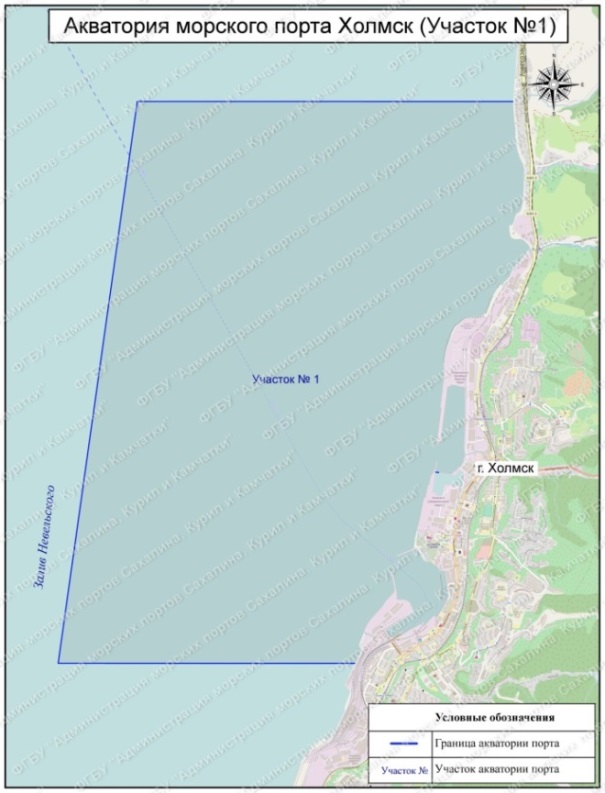 Рисунок 3. Граница акватории морского порта Холмск (участок 1)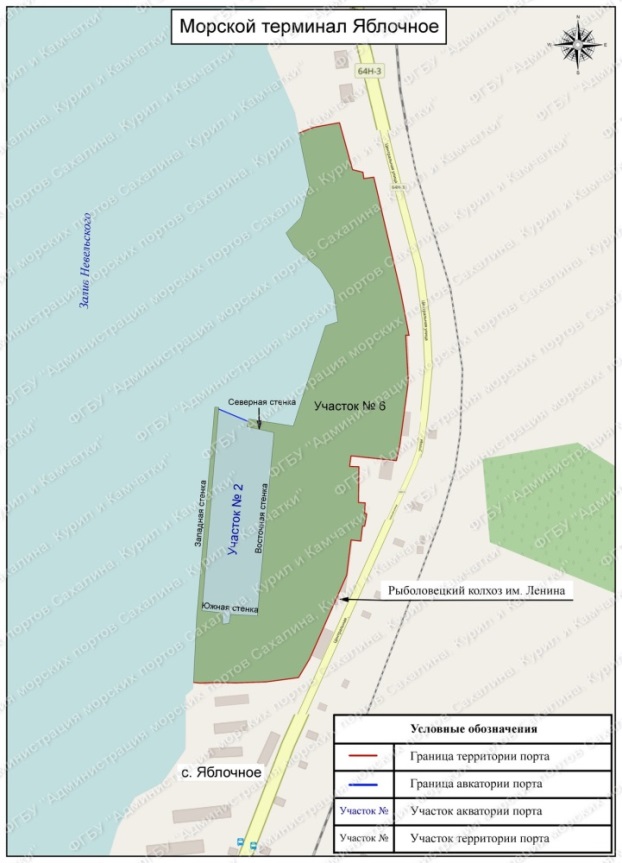 Рисунок 4. Граница морского порта Холмск (участок 2, с.Яблочное)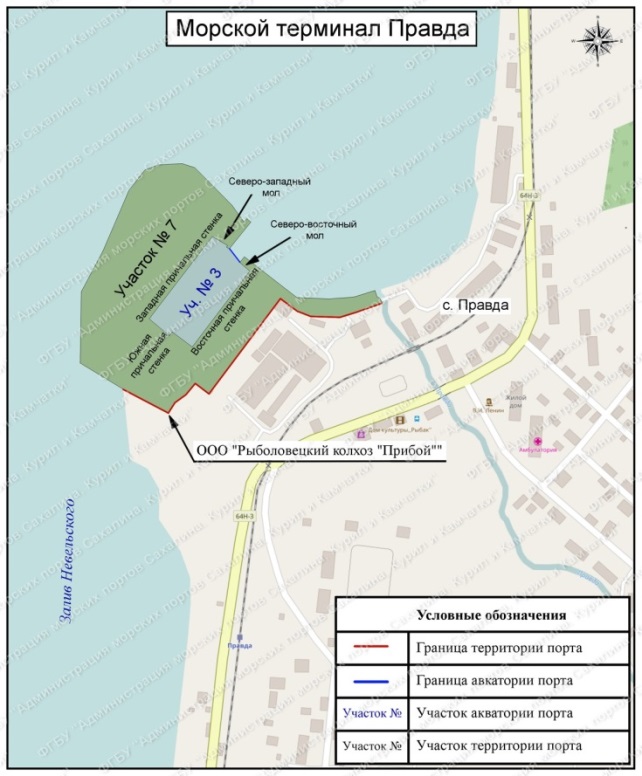 Рисунок 5. Граница морского порта Холмск (участок 3, с.Правда)Таблица 14. Характеристика оператора морского терминалаНа территории морского порта функционирует паромный комплекс (с 1974 г.). Протяженность паромной железнодорожной линии Ванино – Холмск составляет 270 км. Время хода парома, в зависимости от погодных условий, составляет 12 – 20 часов. В настоящее время паромный флот, принадлежащий ОАО «Сахалинское морское пароходство» (SASCO), включает три однотипных дизель-электрохода (Сахалин - 8, 9, 10), каждый из которых может перевозить 28 железнодорожных вагонов либо 37 большегрузных автомобилей (последнее судно выпуска 1990г.). Кроме того, каждый паром (кроме парома «Сахалин-10», оборудованного для перевозки опасных грузов) может брать на борт до ста пассажиров.По грузовым мостам, которыми оснащены паромные терминалы портов Ванино и Холмск, на борт паромов накатываются непосредственно те железнодорожные вагоны, в которых груз следовал по сети российских железных дорог. Эта технология, позволяющая избавиться от физической перевалки грузов в портах, дала возможность сократить время и объем грузовых операций портов, уменьшив сроки перевозок и увеличив сохранность грузов.С конца 90-х годов с открытием автомобильного сообщения из Ванино с городами Хабаровск и Комсомольск-на-Амуре SASCO осуществляет перевозки на данной линии не только железнодорожных вагонов, но и автотранспорта, в первую очередь большегрузных автомобилей со скоропортящимися и другими потребительскими грузами.Линия «Ванино – Холмск» и сегодня продолжает оставаться важнейшей транспортной артерией между Сахалином и материковой частью России, ее пропускная способность составляет 3,3 млн тонн грузов в год.К настоящему времени технический ресурс судов приближается к полной выработке. В связи со старением паромных судов и приближением сроков их списания Сахалинским морским пароходством выполнено технико-экономическое обоснование модернизации паромного комплекса, включающее строительство паромов второго поколения вместимостью до 38 вагонов в двухъярусном варианте.Ежедневно из каждого порта линии (Холмска и Ванино) осуществляется в среднем не менее двух рейсов, время отхода и подхода судов варьируется в зависимости от наличия груза и погодных условий, поэтому расписание движения паромов объявляется перевозчиком на ближайшие 2–3 дня.Функционирование паромной переправы зависит от неустойчивых погодных условий. Простои паромов в осенне-зимний период составляет 35 – 40 дней. Прием паромов в гавань порта возможен при высоте волны не более 0,5 м. В настоящее время в порт прибывает 4 парома в сутки. В целом в год в порту обрабатывается до 800 паромов.На территории порта расположен железнодорожный парк по перестановке вагонов с колеи шириной 1520 мм на колею - 1067 мм.Холмский морской рыбный порт. Порт расположен севернее Холмского торгового порта в пределах городской черты г. Холмска. Гавань порта представляет собой – аванпорт (разворотный круг) и два ковша – малый и большой. Длина причального железобетонного фронта в малом ковше составляет 904 пог. м, в большом ковше – 1090 пог. м.В 2010г. Холмский морской рыбный порт реорганизован путем присоединения к ФГУ «Администрация морских портов Сахалина». На территории предприятия расположены организации-арендаторы осуществляющие бункеровку и ремонт судов.СП ООО "Сахалин–Шельф-Сервис". В числе основных видов деятельности СП ООО «Сахалин-Шельф-Сервис»: организация комплексного берегового обеспечения морских буровых работ;материально-техническое снабжение;услуги по обращению с опасными отходами производства, включая буровой шлам;перевозка грузов и оборудования;портовая обработка морских судов и погрузочно-разгрузочные работы;судовое агентирование;сопровождение таможенных процедур.Порт арендует причальный фронт протяженностью 770 м. Глубина акватории у причального фронта 9,5 м. Ввоз – вывоз с территории порта осуществляются по железнодорожному подъездному пути со ст. Холмск – Северный; ежедневно отправляется 30 вагонов.Автомобильные дорогиОсновной автодорожной связью между г.Холмск и г.Южно-Сахалинск является автомобильная дорога общего пользования федерального значения 00 ОП ФЗ А-392  Южно-Сахалинск – Холмск.Категория автодороги III, ширина проезжей части с усовершенствованным покрытием 7-8 м, ширина земляного полотна – 11-15 м. Общая протяженность автодороги, в пределах Холмского городского округа – 34 км. Автодорога проходит через перевал Холмский и имеет серпантинный участок трассы. Эта автодорога является единственной на острове широтной  автодорожной связью, имеющей асфальтобетонное покрытие.Кроме автомобильной дороги федерального значения в границах городского округа проходят автомобильные дороги регионального и межмуниципального значения: 64 ОП МЗ 64Н-3 Невельск – Томари – аэропорт Шахтерск (участки IV и V категории, протяженность 83км в границах Холмского городского округа) и 64 ОП РЗ 64К-21 участок автомобильной дороги Южно-Сахалинск – Холмск, км 86+875 до знака «Холмск» (III категории, протяженность 1,67км).На автомобильной дороге общего пользования регионального значения 64 ОП МЗ 64Н-3 Невельск – Томари – аэропорт Шахтерск имеется значительное количество мостов через реки и водотоки. Мосты, в основном, железобетонные, 1970-90-х гг. постройки с характеристиками: габарит - Г8-10+2х1,0 м и грузоподъемность - 30/80 т. В неудовлетворительном состоянии находятся мосты, в основном, довоенной постройки, имеющие ширину 4,0 м и низкую грузоподъемность.Капитальной перестройки требуют мосты через реки: Калинка, Сова, Правдинка, Чусовая, Яблочная, Арканзас и ряд других водотоков.Кроме автомобильных дорог общего пользования в границах городского округа проходит автомобильная дорога регионального значения необщего пользования: 64 ОП РЗ 64К-19 подъезд к санаторию-профилакторию «Лесное озеро» (V категория, протяженность 3,75км).Также в границах МО «городской округ Холмский» расположены и автомобильные дороги общего пользования местного значения:64-254 ОП МГ 64ХЛ-03 четвертый распадок - водозабор «Малка» (протяженность 4,0 км);64-254 ОП МГ 64ХЛ-04 Холмск - Николайчук (протяженность 11,0 км);64-254 ОП МГ 64ХЛ-05 Пятиречье – Яблочный распадок (протяженность 16,5 км);64-254 ОП МГ 64ХЛ-06 Костромское - Павино (протяженность 13,0 км);64-254 ОП МГ 64ХЛ-07 подъезд к с.Калинино (протяженность 5,6 км);64-254 ОП МГ 64ХЛ-08 Пятиречье - Ожидаево (протяженность 11,263 км);64-254 ОП МГ 64ХЛ-09 Чехов - Куйбышевка (протяженность 6,0 км);64-254 ОП МГ 64ХЛ-10 подъездная дорога к ретранслятору (протяженность 2,5 км);64-254 ОП МГ 64ХЛ-12 подъезд к областной психиатрической больнице №2 (протяженность 0,6 км);64-254 ОП МГ 64ХЛ-13 подъезд к с.Чапланово (протяженность 1,0 км);64-254 ОП МГ 64ХЛ-14 Костромское - Галичи (протяженность 0,6 км);64-254 ОП МГ 64ХЛ-15 подъезд к памятнику освободителям Сахалина на Холмском перевале (протяженность 0,8 км);64-254 ОП МГ 64ХЛ-16 подъезд к городскому кладбищу №2 с.Серные Источники (протяженность 0,32 км).Общая протяженность автомобильных дорог общего пользования местного значения (вне границ населенных пунктов) – 83,863 км. Сеть автомобильных дорог в Холмском городском округе была сформирована еще в доперестроечный период и не обеспечивает качественного автотранспортного сообщения как между населенными пунктами Холмского городского округа, так и внутри них. На протяжении длительного периода времени в дорожно-транспортную инфраструктуру денежные средства не вкладывались: дороги не строились и не реконструировались, ограничивались только локальными ремонтами автомобильных дорог. Практически на всем протяжении сеть автомобильных дорог общего пользования местного значения на территории Холмского городского округа не соответствует нормативам по потребительским свойствам или транспортно-эксплуатационным показателям (ровности покрытия, геометрическим параметрам в плане и профиле, прочности дорожной одежды).Обслуживание населения Холмского городского округа осуществляют холмское автопредприятие и индивидуальные предприниматели.ООО "Холмская автотранспортная компания" объединяет 14 предприятий: 7 - грузовых, 5 - пассажирских и 2- оказывающих услуги по ремонту подвижного состава, теплоснабжению и снабжению ГСМ. На базе компании имеется автозаправочная станция, ремонтно-механические мастерские, 6 - боксов для проведения плановых и текущих ремонтов (всего ремонтных мест - 34, в т.ч. пассажирских - 10). На территории Компании имеется автомоечная, складские помещения, контрольно - пропускной пункт. Общая площадь АТП составляет 38 тыс. кв.м. Общий парк автомобилей насчитывает 163 единицы, в том числе грузовых - 97 единиц.Автобусным парком обслуживаются 11 - городских маршрута (4 из них в с.Чехов), 8 - пригородных маршрутов (1 из них сезонный) и 1 - междугородний маршрут № 516 Южно-Сахалинск - Холмск протяжённостью 95,5 км.Таблица 15. Перечень автобусных маршрутов, обслуживающих население Холмского городского округаООО «Холмская автотранспортная компания» не имеет здания автостанции; для кассы по продаже билетов на междугородные и пригородные маршруты арендуется помещение Морского вокзала ПАО «Холмский морской торговый порт», а также арендуется территория площадью 150 кв.м перед зданием морского вокзала. Этой же территорией пользуются владельцы частных микроавтобусов и автобусов, производящие перевозки на действующих маршрутах. Ежедневно на этих маршрутах действует следующее количество подвижного состава индивидуальных перевозчиков: на городских маршрутах - 89 единиц; на пригородных маршрутах - 5-6 единиц; на междугороднем маршруте - до 20 единиц.Улично-дорожная сеть В состав территории Холмского городского округа входит город Холмск, а также села: Байково, Бамбучек, Зырянское, Калинино, Камышево, Костромское, Красноярское, Люблино, Николайчук, Новосибирское, Ожидаево, Павино, Пионеры, Пожарское, Правда, Прибой, Пятиречье, Серные Источники, Совхозное, Чапланово, Чехов, Чистоводное, Яблочное.Преимущественно населенные пункты в городском округе расположены вдоль побережья (железной дороги Шахта – Холмск – Ильинск) и автомобильной дороги федерального значения Южно-Сахалинск-Холмск.Город Холмск расположен на пересечении двух основных автодорожных магистралей – автомобильной дороги общего пользования федерального значения 00 ОП ФЗ А-392  Южно-Сахалинск – Холмск и автомобильной дороги  регионального значения 64 ОП МЗ 64Н-3 Невельск – Томари – аэропорт Шахтерск. В связи с этим, в границах города проходят участки улиц с транзитным движением транспорта – ул.Железнодорожная (3,46км), ул.Лесозаводская (3,6км), ул.Пригородная (5,0км) и ул.Советская (2,8км). Наличие транзитного транспорта на улицах города оказывает негативное воздействие на улично-дорожную сеть города, вызывая ее преждевременное разрушение, а также увеличивая загруженность данных основных улиц города.Серьезной проблемой в улично-дорожной сети городского округа является состояние дорог в жилой застройке, многие из которых находятся в неудовлетворительном состоянии по причине несоблюдения межремонтных сроков вследствие отсутствия финансирования на эти цели.Основными транспортными проблемами в существующей улично-дорожной сети городского округа являются: несоответствие пропускной способности дорог существующей интенсивности движения транспортных средств в связи со значительным ростом темпов автомобилизации;износа дорог;отсутствие вдоль дорог общего пользования парковок вблизи торговых центров, общественных зданий и сооружений.Развитие сети автомобильных дорог является основной задачей снятия инфраструктурных ограничений экономического роста.Основными причинами неудовлетворительного состояния дорог являются:истечение сроков службы дорожных покрытий;высокая интенсивность движения транспортных средств (особенно в г.Холмск);наличие под проезжей частью и тротуарами различных инженерных коммуникаций, имеющих высокую степень износа (большое количество вскрытий существенно влияет на срок службы дорожных одежд);отсутствие должного инженерного обустройства дорог (ливневой канализации, уклонов дорожного полотна);ежегодный, на протяжении многих лет, дефицит финансовых средств, для выполнения капитального и текущего ремонтов городских дорог.Территория Холмского городского округа имеет довольно сложный рельеф, а большая часть селитебной территории расположена вдоль морского берега. Это соответственно отразилось на структуре улично-дорожной сети планировочных единиц округа. При этом в каждой планировочной единице сформировалась своя сеть улиц, дорог и проездов.Протяженность основной улично-дорожной сети на территории г.Холмск составляет 39,4км.Благоустройство улично-дорожной сети в населенных пунктах не развито. Основная доля автомобильных дорог общего пользования местного значения имеет по одной полосе движения в каждом направлении.Необходимо учитывать, что рельеф на территории города сложный, а также имеется значительное количество водных и искусственных преград. Все это значительно ухудшает функционирование существующей дорожно-транспортной системы и осложняет её дальнейшее развитие.На текущий момент значительная часть дорог не имеет твердого покрытия, техническое состояние отдельных дорог по своим параметрам не соответствует техническим нормам и возрастающей интенсивности движения. На сегодняшний день разработана программа комплексного развития транспортной инфраструктуры Холмского городского округа. В соответствии с данным документом предусматривается строительства автомобильной дороги по ул. Победы - ул. Адмирала Макарова. Трасса этой автомобильной дороги проходит на среднем уровне автомобильных террас г.Холмска (основная терраса – автомобильная дорога по ул.Советская, верхняя – объездная автомобильная дорога ул.Первомайская-ул.Адм.Макарова). Ввод в эксплуатацию данной автомобильной дороги также будет способствовать разгрузке основных транспортных артерий г.Холмска, перенаправлению автотранспорта по альтернативным путям движения. Кроме того, введение в строй данного объекта обеспечит жителей микрорайона, расположенного по ул.Победы, качественной и безопасной для дорожного движения дорожно-транспортной инфраструктурой. Также, в соответствии с данной программой предусмотрена реконструкция путепровода по ул.Советская в г.Холмске. Данный объект дорожной инфраструктуры улично-дорожной сети г.Холмска в настоящее время не отвечает современным требования безопасности дорожного движения, морально и физически устарел и требует проведения реконструкции. По путепроводу проходят маршруты пригородных и городских автобусных сообщений, осуществляется движение грузового транзитного транспорта, а также обеспечение энергетического комплекса Холмского городского округа твердым топливом. Реконструкция объекта позволит повысить безопасность дорожного движения на данном объекте, а также гарантирует своевременность и достаточность поставок твердого топлива для нужд экономики Холмского городского округа.Территория города разделена территориально железной дорогой на две части - западную и восточную. На пересечениях улично-дорожной сети и железной дороги устроены регулируемые железнодорожные переезды. Единственный путепровод через железную дорогу расположен в г. Холмск (по ул. Советская). Кроме этого, для движения пешеходов через железнодорожные пути (в границах г. Холмск) устроено 3 пешеходных моста.Велосипедное движение на территории Холмского городского округа на сегодняшний день набирает рост. Велосипедисты объединяются в группы и путешествуют по историческим местам, а также участвуют в региональных велопробегах.Наиболее интересными являются маршруты: от с. Чапланово в сторону р.Лютога (сплав в районе с. Огоньки) – протяженность веломаршрута 48,4 км;г. Холмск – г. Поронайск – протяженность 685 км;г. Холмск – с. Охотское – протяженность 141 км;г. Холмск – г. Южно-Сахалинск – протяженность 95 км;«Чертов мост» - протяженность 12,4 км.Таким образом, в перспективе необходимо предусматривать развитие велосипедного движения в городском округе, размещению велопарковок у объектов притяжения.При этом стоит проектировать не велодорожки или велополосы, а веломаршруты – непрерывный путь, соответствующий, насколько это возможно, следующим критериям: безопасность, удобство и привлекательность. Маршрут, например, может начинаться в жилой зоне улицей для смешанного движения, а затем стать велосипедной полосой, продолжиться обособленной велодорожкой вдоль автомагистрали, затем срезать путь через парк или пешеходную зону. Качество веломаршрута зависит от его структуры: насколько он внутренне согласован, в какой степени делает доступными городские точки притяжения и позволяет избегать опасных ситуаций.Объекты транспортного обслуживанияУровень автомобилизации населения городского округа достаточно высок и на сегодняшний день составляет порядка 378 автомобилей на 1000 жителей. Одной из причин столь высокого показателя служит тот факт, что на остров идет ввоз подержанных иномарок из Японии.Для обслуживания данного количества транспорта необходимо порядка 10 колонок на автозаправочных станциях (исходя из требований МНГП г. Холмск и РНГП Сахалинской области 1200 автомобилей на 1 топливораздаточную колонку) и не менее 55 постов на станциях технического обслуживания (исходя из условия 200 автомобилей на 1 пост).На сегодняшний день автозаправочные станции расположены в г. Холмск. Здесь сосредоточено четыре автозаправочные станции – две по ул. Железнодорожная – на одной заправке 4 топливораздаточные колонки (АЗС Флагман) и на второй 6 топливораздаточных колонок (АЗС Миллер), одна по ул. Катерная – на 4 топливораздаточные колонки и одна по ул. Лесозаводская (АЗС Нефтегазснаб) – на 4 топливораздаточные колонки. Также одна автозаправочная станция расположена в с. Чехов – на 3 топливораздаточных колонки. Данного количество топливораздаточных колонок достаточно для обслуживания личного транспорта населения городского округа.Станции технического обслуживания также сосредоточены в г.Холмск. На сегодняшний день их количество составляет 8 единиц, общая мощность – 23 поста. Кроме специализированных автосервисов ремонт транспорта осуществляется и собственными силами населения.Кроме объектов обслуживания транспорта на территории городского округа имеется потребность в местах хранения личного транспорта жителей многоквартирной жилой застройки. Данный тип застройки сосредоточен в г. Холмск, а также в ряде сел: Чапланово, Костромское, Яблочное, Пионеры, Правда, Чехов. Хранение личного транспорта жителей данной жилой застройки осуществляется в гаражах индивидуального транспорта (преимущественно в г. Холмск), а также на парковках и в морских контейнерах. Общее количество мест хранения транспорта в г. Холмск составляет – 2610 машиномест в гаражах индивидуального транспорта и 760 машиномест на крупных парковках. Проблема с хранением транспортных средств, в последнее время, набирает все большее значение. Кроме этого, если раньше преимущественно граждане хранили личный транспорт в гаражах, то сейчас все больше людей используют для этого парковки и свободные открытые площадки. Связано это, в первую очередь, с ежедневной потребностью в передвижениях. Принимая это во внимание, необходимо, при вновь строящихся многоквартирных жилых домах, предусматривать соответствующие площади для размещения парковок.Анализ современного состояния инженерной инфраструктурыВодоснабжениеВ населенных пунктах Холмского городского округа действует централизованная и децентрализованная система водоснабжения. Часть населения снабжается водой за счет ряда водозаборных сооружений и трубопроводов, объединенных в централизованную систему водоснабжения, а другая часть за счет индивидуальных источников водоснабжения.Качество воды, подаваемой потребителям, должно соответствовать требованиям ГОСТ Р 51232-98 «Вода питьевая. Общие требования к организации и методам контроля качества» и СанПиН 2.1.4.1074-01 «Питьевая вода. Гигиенические требования к качеству воды централизованных систем питьевого водоснабжения. Контроль качества. Гигиенические требования к обеспечению безопасности систем горячего водоснабжения». г. ХолмскНа территории города действует централизованная система водоснабжения.Источником централизованного водоснабжения являются четыре поверхностных водозабора: на водохранилище реки Малка, на водохранилище реки Холмская, на водохранилище «Маока-Зова» реки татарка, на водохранилище «Тайное» реки Листова.Водозабор на водохранилище «Тайное» реки Листова используется для технического водоснабжения ТЭЦ г. Холмска.Основные источники водоснабжения г. Холмска:1. Водозаборный узел «Малка» расположен на водохранилище реки Малка. Он состоит из поверхностного водозабора башенного типа и площадки водопроводной насосной станции 2-го  подъема (далее НС 2-го подъёма) с резервуарами и электролизной. С водохранилища на реке Малка вода самотеком поступает в два резервуара объемом 3000 м3 каждый. Из резервуаров вода поступает в резервуар объемом  100 м3 , который выполняет функции смесителя (контактного резервуара). В этот же резервуар из электролизной, расположенной в отдельном здании рядом с НС 2-го подъема, подается раствор гипохлорита натрия. Таким образом, в резервуаре объемом 100 м3 происходит обеззараживание воды. Из контактного резервуара вода забирается НС 2-го подъема и подается в водопроводные сети  г. Холмска. Площадка НС 2-го подъема с резервуарами и электролизной расположена на территории застройки по ул. 4-ый распадок. 2. Водозаборный узел «Холмская». Водозабор инфильтрационного типа расположен на реке Холмская. Водозабор осуществляется через фильтрующий береговой колодец. На площадке водозаборного узла расположены сооружения: НС 1-го и 2-го, резервуар объемом 2000 м3, хлораторная. НС 1-го и 2-го подъема, и хлораторная размещены в одном здании (ВНС «Холмская»). Вода из р. Холмская (от водозабора) НС 1-го подъема подается в резервуар чистой воды объемом 2000 м3 . В этот же резервуар из хлораторной, подается раствор гипохлорита кальция. Из резервуара вода забирается НС 2-го подъема и подается в водопроводные сети г. Холмска. Данный водозаборный узел является дублером водозаборного узла «Малка» и подает воду тем же потребителям, что и водозаборный узел «Малка». В отдельные периоды времени, если водопотребление в городе превышает расход, подаваемый водозаборным узлом «Малка», водозаборный узел «Холмская» используется для подачи в водопроводные сети г. Холмска дополнительных расходов воды.3. Водозаборный узел «Маока-Зова». Водозабор башенного типа расположен в акватории водохранилища «Маока-Зова» на реке Татарка. НС 2-го подъема «Маока-Зова» располагается на участке охранной зоны водохранилища. Так же на площадке располагаются водопроводные очистные сооружения (далее ВОС), два резервуара чистой воды объемом 250 м3 каждый. Вода из водохранилища самотеком поступает на очистку на ВОС. Проектная производительность ВОС составляет 6000 м3/сут. Далее очищенная вода поступает в резервуары чистой воды, откуда НС 2-го подъема подается по двум водоводам («Русский» и «Японский») в водопроводные сети г. Холмска.4. Водозаборный узел «Тайное». Водозабор башенного типа расположен в акватории водохранилища «Тайное». Используется для технического водоснабжения ТЭЦ г. Холмска. Вода из водохранилища поступает в НС 2-го подъема, далее подается в водопроводную сеть для обеспечения ТЭЦ.Для необходимого создания напора в сети водоснабжения города имеются НС 3-го подъема, для хранения необходимого запаса чистой воды – резервуары.Качество воды, подаваемой потребителям, должно соответствовать требованиям ГОСТ Р 51232-98 «Вода питьевая. Общие требования к организации и методам контроля качества» и СанПиН 2.1.4.1074-01 «Питьевая вода. Гигиенические требования к качеству воды централизованных систем питьевого водоснабжения. Контроль качества. Гигиенические требования к обеспечению безопасности систем горячего водоснабжения».Общая протяженность магистральной водопроводной сети в границе г. Холмска, представленной в графических материалах генерального плана, составляет 33 км.с. ЯблочноеНа территории села действует централизованная и децентрализованная система водоснабжения. Большая часть застройки охвачена централизованной системой водоснабжения – обеспеченность застройки населенного пункта централизованной системой водоснабжения составляет 88%. ВОС отсутствуют. Водоснабжение остальной части застройки осуществляется за счет индивидуальных источников. Источником централизованного водоснабжения являются два водозабора:1. Поверхностный водозабор на ручье Садовый по ул. Кирова, мощность 50 м3/сут, с насосной станцией.2. Скважина по ул. Лесная, мощность 30 м3/сут, качество воды из скважины не соответствует СанПиН 2.1.4.1074-01 по высокому содержанию железа. Сети водоснабжения выполнены из полимерных и стальных трубопроводов, подземного способа прокладки, диаметрами 25-160 мм. Общая протяженность водопроводной сети 10,8 км.с. ПионерыНа территории села действует централизованная и децентрализованная система водоснабжения. Часть застройки охвачена централизованной системой водоснабжения. Водоснабжение остальной части застройки осуществляется за счет индивидуальных источников. Источником централизованного водоснабжения являются два водозабора: подземный и поверхностный. ВОС отсутствуют.с. КостромскоеНа территории села действует централизованная и децентрализованная система водоснабжения. Большая часть застройки охвачена централизованной системой водоснабжения – обеспеченность застройки населенного пункта централизованной системой водоснабжения составляет 70%. Водоснабжение остальной части застройки осуществляется за счет индивидуальных источников. Источником централизованного водоснабжения являются подземные воды. Группа скважин на участке недр «Кострома» имеет производительность 142 м3/сут. Расположенные по ул. Слепиковского, 1, сооружения имеют значительный износ: водонапорная башня, насосная станция производительностью 30 м3/сут - износ 100%. ВОС отсутствуют.Сети водоснабжения выполнены из полимерных и стальных трубопроводов, подземного способа прокладки, диаметрами 32-100 мм. Общая протяженность водопроводной сети 7,9 км.с. ЧеховНа территории села действует централизованная и децентрализованная система водоснабжения. Часть застройки охвачена централизованной системой водоснабжения – обеспеченность многоквартирного жилого фонда централизованной системой водоснабжения составляет 100%. Водоснабжение остальной части застройки осуществляется за счет индивидуальных источников. Источником централизованного водоснабжения являются поверхностные воды. Поверхностный водозабор расположен на реке Чеховка, износ водозабора составляет 85%. Установленная производительность НС 1-го и 2-го подъема составляет 2900 м3/сут. ВОС отсутствуют. Перфорированные трубы забора воды (подруслового водозабора) забиты, что сказывается на количестве собираемой в накопительные емкости воды и создает ограничения подачи воды потребителям. Сети водоснабжения выполнены из полимерных и стальных трубопроводов, подземного способа прокладки, диаметры магистральных сетей 220 мм, 340 мм. Общая протяженность водопроводной сети 35,08 км.с. ПравдаНа территории села действует централизованная система водоснабжения. Обеспеченность застройки населенного пункта централизованной системой водоснабжения составляет 100%. Источником централизованного водоснабжения являются поверхностные воды. Поверхностный водозабор расположен на реке Правда. Производительность НС 1-го подъема составляет 64,93 м3/сут. Водозабор и НС 1-го подъема имеют значительный износ – 97,5%. ВОС отсутствуют.Сети водоснабжения выполнены из полимерных, стальных и чугунных трубопроводов, преимущественного подземного способа прокладки, диаметрами 50-219 мм. Общая протяженность водопроводной сети 4,1 км.с. ЛюблиноНа территории села действует централизованная система водоснабжения. Обеспеченность застройки населенного пункта централизованной системой водоснабжения составляет 100%. Источником централизованного водоснабжения являются поверхностные воды. Поверхностный водозабор расположен на реке Зырянская. Данный водозабор так же обеспечивает водой часть застройки с. Правда. Производительность НС 1-го подъема составляет 64,93 м3/сут. Водозабор и НС 1-го подъема имеют значительный износ – 98%. ВОС отсутствуют.Сети водоснабжения выполнены из полимерных и стальных трубопроводов, подземного способа прокладки, диаметрами 25-219 мм. Общая протяженность водопроводной сети 3,06 км.с. ЧаплановоНа территории села действует централизованная и децентрализованная система водоснабжения. Большая часть застройки охвачена централизованной системой водоснабжения – обеспеченность застройки населенного пункта централизованной системой водоснабжения составляет 100%. Водоснабжение остальной части застройки осуществляется за счет индивидуальных источников. Источником централизованного водоснабжения являются поверхностные воды. Поверхностный водозабор расположен на реке Часовая, износ водозабора составляет 60%. Производительность НС 1-го подъема составляет 131 м3/сут, износ – 100%. ВОС отсутствуют.Сети водоснабжения выполнены из полимерных, стальных и чугунных трубопроводов, подземного способа прокладки, диаметрами 25-159мм. Общая протяженность водопроводной сети 9,2 км.с. ПятиречьеНа территории села действует централизованная и децентрализованная система водоснабжения. Часть застройки охвачена централизованной системой водоснабжения – обеспеченность застройки населенного пункта централизованной системой водоснабжения составляет 47%. Водоснабжение остальной части застройки осуществляется за счет индивидуальных источников. Источником централизованного водоснабжения являются поверхностные воды. Производительность НС 1-го подъема составляет 24 м3/сут, износ – 100%. ВОС отсутствуют.Сети водоснабжения выполнены из полимерных и стальных трубопроводов, подземного способа прокладки, диаметрами 57-108 мм. Общая протяженность водопроводной сети 2,1 км.с. Пожарское, с. ОжидаевоНа территории сел действует централизованная и децентрализованная система водоснабжения. Часть застройки охвачена централизованной системой водоснабжения. Водоснабжение остальной части застройки осуществляется за счет индивидуальных источников. Источником централизованного водоснабжения являются поверхностные водозаборы. ВОС отсутствуют.с. Чистоводное, с. Бамбучек, с. Камышево, с. Калинино, с. Зырянское, с. Прибой, с. Серные Источники, с. Николайчук, с. Совхозное, с. Павино, с. Красноярское, с. Новосибирское, с. БайковоНа территории сел действует децентрализованная система водоснабжения. Водоснабжение осуществляется за счет индивидуальных источников.Анализ современного состояния системы водоснабжения Холмского городского выявил следующее:отсутствие системы очистки и обеззараживания воды не гарантирует подачу питьевой воды потребителям необходимого качества;наличие высокого износа объектов и сетей водоснабжения.На перспективу необходимо предусмотреть развитие водозаборов с соблюдением зон санитарной охраны, строительство водопроводных очистных сооружений и водопроводных сетей для обеспечения качественным централизованным водоснабжением существующей и планируемой застройки, а также поэтапную реконструкцию сетей и объектов водоснабжения, имеющих высокий износ, и по мере износа трубопроводов и оборудования.Водоотведение В населенных пунктах Холмского городского округа действует централизованная и децентрализованная система водоотведения. г. ХолмскНа территории города действует централизованная и децентрализованная система водоотведения. Централизованная система водоотведения охватывает большую часть застройки города. По системе самотечных трубопроводов сточные воды поступают на канализационные насосные станции (далее КНС) и далее без очистки сбрасываются в Татарский пролив. По системе самотечных трубопроводов неочищенные стоки сбрасываются в реку Язычница, реку Татарка и реку Холмская. Существующие КНС морально и физически устарели, имеют значительный износ. Общая протяженность магистральных сетей водоотведения в границе г. Холмска, представленных в графических материалах генерального плана, составляет 13,1 км.От остальной застройки отвод сточных вод осуществляется в выгребные ямы, на рельеф. с. ЯблочноеНа территории села действует централизованная и децентрализованная система водоотведения. Обеспеченность застройки населенного пункта централизованной системой водоотведения составляет 77% (весь многоквартирный жилой фонд). На территории села имеются две КНС производительностью 103,2 м3/сут, канализационные очистные сооружения (поля фильтрации) по ул. Колхозная, износ данных объектов составляет 80-100%. Сети водоотведения выполнены из чугунных труб, подземного способа прокладки, диаметрами 100-150мм. Общая протяженность сетей водоотведения 13,5 км.От остальной застройки отвод сточных вод осуществляется в выгребные ямы, на рельеф.с. ПионерыНа территории села действует централизованная и децентрализованная система водоотведения. Обеспеченность застройки населенного пункта централизованной системой водоотведения составляет 3,2%. На территории села имеется  КНС и КОС, износ которых составляет 5%. Производительность КОС и КНС – по 10 м3/сут. Сети водоотведения выполнены из полимерных труб, подземного способа прокладки, диаметрами 32-159 мм. Общая протяженность сетей водоотведения 0,63 км.От остальной застройки отвод сточных вод осуществляется в выгребные ямы, на рельеф.с. КостромскоеНа территории села действует централизованная и децентрализованная система водоотведения. Обеспеченность застройки населенного пункта централизованной системой водоотведения составляет 38,3%. На территории села имеется  КНС производительностью 18,5 м3/сут, износ 70%. КОС отсутствуют. Сети водоотведения выполнены из полимерных и чугунных труб, подземного способа прокладки, диаметрами 108 - 159 мм. Общая протяженность сетей водоотведения 5,0 км.От остальной застройки отвод сточных вод осуществляется в выгребные ямы, на рельеф.с. ЧеховНа территории села действует централизованная и децентрализованная система водоотведения. Часть застройки обеспечена централизованной системой водоотведения. На территории села имеется КНС №1 производительностью 1900 м3/сут, КНС №2 производительностью 960 м3/сут, КНС №3 производительностью 720 м3/сут. КОС отсутствуют. Сети водоотведения выполнены из чугунных труб, подземного способа прокладки, диаметрами 159, 219 мм. Общая протяженность сетей водоотведения 13,7 км.От остальной застройки отвод сточных вод осуществляется в выгребные ямы, на рельеф.с. ПравдаНа территории села действует централизованная и децентрализованная система водоотведения. Обеспеченность многоквартирного жилого фонда централизованной системой водоотведения составляет 100%. Сточные воды отводятся по системе самотечных коллекторов. КОС отсутствуют. Сети водоотведения выполнены из чугунных труб, подземного способа прокладки, диаметрами 80- 219 мм. Общая протяженность сетей водоотведения 2,24 км, износ – 100%.От остальной застройки отвод сточных вод осуществляется в выгребные ямы, на рельеф.с. ЛюблиноНа территории села действует централизованная система водоотведения. Обеспеченность населения централизованной системой водоотведения составляет 100%. Сточные воды отводятся по системе самотечных коллекторов. КОС отсутствуют. Сети водоотведения выполнены из чугунных труб, подземного способа прокладки, диаметром 100 мм. Общая протяженность сетей водоотведения 1,16 км, износ – 100%.с. ЧаплановоНа территории села действует централизованная и децентрализованная система водоотведения. Обеспеченность застройки населенного пункта централизованной системой водоотведения составляет 51,6%. Сточные воды отводятся по системе самотечных коллекторов. КОС отсутствуют. Сети водоотведения выполнены из полимерных и чугунных труб, подземного способа прокладки, диаметрами 89-159 мм. Общая протяженность сетей водоотведения 5,0 км.с. Пжарское, с. Бамбучек , с. Камышево, с. Пятиречье, с. Чистоводное, с. Ожидаево, с. Калинино, с. Зырянское, с. Прибой, с. Серные Источники, с. Николайчук, с. Совхозное, с. Павино, с. Красноярское, с. Новосибирское, с. БайковоНа территории населенных пунктов  действует децентрализованная система водоотведения. Сброс стоков осуществляется в выгребные ямы и на рельефАнализ современного состояния системы водоотведения Холмского городского выявил следующее:отсутствие системы очистки и обеззараживания сточных вод;наличие высокого износа объектов и сетей водоотведения.С целью повышения качественного уровня проживания населения и улучшения экологической обстановки необходимо предусмотреть строительство сетей и объектов водоотведения, организацию сбора и транспортировки сточных вод для их очистки и утилизации, а также поэтапную реконструкцию сетей и объектов водоотведения, имеющих высокий износ, и по мере износа трубопроводов и оборудования. ТеплоснабжениеВ населенных пунктах Холмского городского округа действует централизованная и децентрализованная система теплоснабжения. г. ХолмскНа территории г. Холмска действует централизованная и децентрализованная система теплоснабжения.В городе Холмске преобладает централизованное теплоснабжение от несвязанных между собой тепловых источников: одной ТЭЦ и восьми котельных. Снабжение теплом большей части города осуществляется от Холмской ТЭЦ и крупных котельных: по ул. Лесозаводская 12б, по ул. Капитанская 12, по пер. Канатный 3 и ул. Макарова 6. Установленная мощность восьми котельных составляет от 0,69 до 40,63 Гкал/ч, ТЭЦ – 70,98 Гкал/ч. Базовым источником теплоснабжения является источник с комбинированной выработкой теплоты и электроэнергии ТЭЦ. Вырабатываемая на ТЭЦ тепловая энергия передается в виде водяного пара по паровым сетям к ЦТП-3 по ул. Стахановская. Котельные работают преимущественно по температурному графику 95/700С, за исключением котельной по ул. Лесозаводская 12б – 126/700С и 101/700С.Для обеспечения населения горячим водоснабжением по закрытой схеме имеется восемь центральных тепловых пунктов (далее ЦТП) и индивидуальные тепловые пункты. Котельные по  ул. Победы 26, ул. Мичурина 8, ул. Железнодорожная 94 работают только на производство тепловой энергии на нужды отопления. В основном котельные работают на твёрдом топливе, за исключением котельной по ул. Капитанская 12 - на жидком топливе, котельная по пер. Канатный 3 – уголь и жидкое топливо. ТЭЦ работает на твердом и жидком топливе.Сети теплоснабжения выполнены из стальных труб, подземного и надземного способа прокладки, диаметрами 15-530 мм. Общая протяженность тепловых сетей в двухтрубном исполнении составляет 35,4 км.Теплоснабжение остальных потребителей, не подключенных к централизованной системе теплоснабжения, осуществляется от индивидуальных источников отопления.с. ЧеховНа территории села действует централизованная и децентрализованная система теплоснабжения.Источниками централизованного теплоснабжения являются две котельные: котельная № 1 и № 4. Вид топлива котельных – уголь. Обеспеченность многоквартирного жилого фонда централизованной системой теплоснабжения составляет 100%. Сети теплоснабжения выполнены из стальных труб, подземного и надземного способа прокладки, магистральные сети диаметрами 159-273 мм. Протяженность тепловых сетей в двухтрубном исполнении составляет 6,7 км.Теплоснабжение остальных потребителей, не подключенных к котельным, осуществляется от индивидуальных источников отопления.с. КостромскоеНа территории села действует централизованная и децентрализованная система теплоснабжения.Источниками централизованного теплоснабжения являются две котельные. Вид топлива котельной – уголь. Установленная мощность котельной № 1 по ул. Школьная, 1 – 4,32 Гкал/ч, котельной по ул. Слепиковкого, 2 – 2,3 Гкал/ч. Котельная по ул. Слепиковского, 2 имеет высокий физический износ. Обеспеченность застройки населенного пункта централизованной системой теплоснабжения составляет 16,3%. Сети теплоснабжения выполнены из стальных труб, подземного и надземного способа прокладки, диаметрами 45-219 мм. Протяженность тепловых сетей в двухтрубном исполнении составляет 3,2 км.Теплоснабжение остальных потребителей, не подключенных к котельным, осуществляется от индивидуальных источников отопления.с. ПионерыНа территории села действует централизованная и децентрализованная система теплоснабжения.Источниками централизованного теплоснабжения являются две котельные:  котельная по ул. Школьная 8б и котельная центра «Чайка». Вид топлива котельной по ул. Школьная 8б – дизельное топливо; установленная мощность – 0,38 Гкал/ч. Котельная центра «Чайка» отапливает весь жилой фонд центральной части села. Обеспеченность застройки населенного пункта централизованной системой теплоснабжения составляет 3,2%. Сети теплоснабжения выполнены из стальных труб,  диаметром 108 мм. Протяженность тепловых сетей в двухтрубном исполнении составляет 0,25 км.Теплоснабжение остальных потребителей, не подключенных к котельным, осуществляется от индивидуальных источников отопления.с. ЯблочноеНа территории села действует централизованная и децентрализованная система теплоснабжения.Источниками централизованного теплоснабжения являются четыре котельных. Вид топлива котельных – уголь. Установленная мощность котельной № 1 по ул. Центральная, 50а – 3,388 Гкал/ч, котельной № 2 по ул. Центральная, 88 – 3,388 Гкал/ч, котельной № 3 по ул. Приморская, 7 – 1,118 Гкал/ч, котельной № 4 по ул. Колхозная, 109 – 2,064 Гкал/ч. Котельные № 1, 2 и 3 имеют высокий физический износ. Обеспеченность застройки населенного пункта централизованной системой теплоснабжения составляет 6,1%. Сети теплоснабжения выполнены из стальных труб,  диаметрами 57-108 мм. Протяженность тепловых сетей в двухтрубном исполнении составляет 1,5 км.Теплоснабжение остальных потребителей, не подключенных к котельным, осуществляется от индивидуальных источников отопления.с. ПравдаНа территории села действует централизованная и децентрализованная система теплоснабжения.Источником централизованного теплоснабжения является котельная.  Централизованным теплоснабжением обеспечиваются административные и общественные здания, а так же объекты малоэтажной многоквартирной жилой застройки. Теплоснабжение остальных потребителей, не подключенных к котельным, осуществляется от индивидуальных источников отопления.с. ЧаплановоНа территории села действует централизованная и децентрализованная система теплоснабжения.Источниками централизованного теплоснабжения являются две котельные. Вид топлива котельных – уголь. Установленная мощность котельной № 2 по ул. Речная, 24 – 2,83 Гкал/ч, котельной № 3 по ул. Советская, 23 – 0,042 Гкал/ч. Котельная № 2 – имеет высокий износ. Сети теплоснабжения выполнены из стальных труб,  диаметрами 57-159 мм. Протяженность тепловых сетей в двухтрубном исполнении составляет 1,8 км.Теплоснабжение остальных потребителей, не подключенных к котельным, осуществляется от индивидуальных источников отопления.с. Пжарское, с. Бамбучек , с. Камышево, с. Пятиречье, с. Чистоводное, с. Ожидаево, с. Калинино, с. Зырянское, с. Люблино, с. Прибой, с. Серные Источники, с. Николайчук, с. Совхозное, с. Павино, с. Красноярское, с. Новосибирское, с. БайковоНа территории населенных пунктов действует децентрализованная система теплоснабжения. Теплоснабжение застройки осуществляется от индивидуальных котлов и печей. Топливом являются уголь, дрова.Анализ современного состояния системы теплоснабжения Холмского городского округа выявил следующее:наличие высокого износа сетей и объектов теплоснабжения;сочетание централизованной и децентрализованной системы теплоснабжения является оптимальным и экономически целесообразным вариантом теплоснабжения для рассматриваемой территории.Для развития централизованного теплоснабжения, обеспечения технологической возможности присоединения к системе теплоснабжения новых потребителей, повышения надежности и эффективности работы централизованной системы теплоснабжения, необходимо предусмотреть: поэтапную реконструкцию сетей и объектов теплоснабжения по мере износа трубопроводов и оборудования;строительство сетей и объектов теплоснабжения в целях создания условий для подключения к системе централизованного теплоснабжения планируемой застройки.ЭлектроснабжениеСистема электроснабжения Холмского городского округа централизованная. Источником централизованного электроснабжения является Сахалинская ГРЭС и Южно-Сахалинская ТЭЦ. Связь между источниками электроснабжения осуществляется на напряжении 220 кВ.На территории Холмского городского округа расположено две опорные подстанции ПС 220/110/35/10/6 кВ «Холмская» (год ввода – 1962 г.) и ПС 220/35/10 кВ «Чеховская» (год ввода – 1975 г.). Подстанции соединены между собой одноцепной ВЛ 220 кВ. К Сахалинской энергосистеме подстанции присоединены по ВЛ 220 кВ «Холмская – Южно-Сахалинская» и ВЛ 220 кВ «Томаринская – Чеховская». От ПС 220 кВ по линиям электропередачи 110 кВ и 35 кВ подключены  понизительные подстанции Холмского городского округа: ПС 110/35/6 кВ «Холмск-Южная», ПС 110/6 кВ «Правдинская»; ПС 35/6 кВ «Ливадных», ПС 35/10 кВ «Пятиреченская», ПС 35/10 кВ «Симаковская», ПС 35/10 кВ «Яблочная», ПС 35/6 кВ «Костромская», ПС 35/10 кВ «Фабричная».От ПС 110 кВ и 35 кВ по линиям электропередачи напряжением  10(6) кВ подключены трансформаторные подстанции (далее - ТП) 10/0,4 кВ, с силовыми трансформаторами различной номинальной мощности. От ТП 10/0,4 кВ осуществляется передача электрической энергии по распределительным сетям напряжением 0,4 кВ потребителям. Электроснабжение потребителей Холмского городского округа обеспечивается в основном по второй и третьей категории.Анализ современного состояния системы электроснабжения города показывает, что система электроснабжения централизованная и в целом обеспечивает необходимый уровень обслуживания. Однако часть оборудования трансформаторных подстанций морально и физически устарело, так же большой срок службы претерпели опоры и голый провод, что привело к их эксплуатационному износу.ГазоснабжениеГазоснабжение природным газом территории Холмского городского округа не осуществляется.Связь и информатизацияНа территории Холмского городского округа установлены автоматические телефонные станции (далее - АТС). От АТС телефонизированы абоненты  населенных пунктов. Основной перечень АТС Холмского городского округа представлен ниже (Таблица 16). В услуги местной телефонной связи так же входит использование таксофонов и средств коллективного доступа, переговорных пунктов. Коллективный доступ в интернет предоставляет ФГУП «Почта России».Таблица 16 Перечень АТС Холмского городского округаУслуги мобильной связи на территории Холмского городского округа предоставляют операторы сети сотовой подвижной связи (далее - СПС). Основным оператором СПС МТС, Мегафон и Билайн. Охват населения сетью телерадиовещания составляет 100%. На территории Холмского городского округа ведется цифровое и аналоговое телевещание.Анализ перечня услуг связи, предоставляемых населению, показывает, что в целом системы телекоммуникаций обеспечивают необходимый уровень обслуживания. Однако по отдельным направлениям существуют потенциальные возможности увеличения объема и улучшения качества предоставления услуг связи.В перспективе возможно необходима модернизация действующих АТС.Особо охраняемые природные территории и объекты культурного наследияОбъекты культурного наследияВ соответствии с Федеральным законом от 25 июня 2002 г. N 73-ФЗ  «Об объектах культурного наследия (памятниках истории и культуры) народов Российской Федерации»  (далее – Федеральный закон об объектах культурного наследия) к объектам культурного наследия относятся объекты недвижимого имущества со связанными с ними произведениями живописи, скульптуры, декоративно-прикладного искусства, объектами науки и техники и иными предметами материальной культуры, возникшие в результате исторических событий, представляющие собой ценность с точки зрения истории, археологии, архитектуры, градостроительства, искусства, науки и техники, эстетики, этнологии или антропологии, социальной культуры и являющиеся свидетельством эпох и цивилизаций, подлинными источниками информации о зарождении и развитии культуры.В целях обеспечения сохранности объекта культурного наследия в его исторической среде на сопряженной с ним территории устанавливаются зоны охраны объекта культурного наследия: охранная зона, зона регулирования застройки и хозяйственной деятельности, зона охраняемого природного ландшафта.Объекты культурного наследия подлежат включению в единый государственный реестр. Для принятия решения о включении объекта культурного наследия регионального значения или объекта культурного наследия местного (муниципального) значения в реестр орган исполнительной власти субъекта РФ, уполномоченный в сфере охраны объектов культурного наследия, представляет орган исполнительной власти субъекта РФ документы, необходимые для принятия указанного решения в соответствии с Федеральным законом об объектах культурного наследия. Решение о включении объекта культурного наследия регионального значения или объекта культурного наследия местного (муниципального) значения в реестр либо об отказе включить такой объект в реестр принимается Правительством Сахалинской области в срок не более одного года со дня поступления в орган исполнительной власти, уполномоченный в сфере охраны объектов культурного наследия, документов, указанных в Федеральном законе об объектах культурного наследия. Решение о включении объекта культурного наследия местного (муниципального) значения в реестр принимается по согласованию с органами местного самоуправления.В случае полной физической утраты объекта культурного наследия регионального значения, объекта культурного наследия местного (муниципального) значения или утраты ими историко-культурного значения исключение указанных объектов из реестра осуществляется в установленном Федеральным законом об объектах культурного наследия порядке по инициативе органа исполнительной власти Сахалинской области, уполномоченного в сфере охраны объектов культурного наследия.В случае угрозы нарушения целостности и сохранности объекта культурного наследия движение транспортных средств на территории данного объекта или в его зонах охраны ограничивается или запрещается на основании ходатайства органа исполнительной власти, уполномоченного в сфере охраны объектов культурного наследия.В границах проектируемой территории расположены следующие объекты культурного наследия: Таблица 17 Объекты культурного наследияОграничение прав владения, пользования и распоряжения объектом: обеспечение сохранности предмета охраны объекта, в том числе неизменности облика;согласование в порядке, установленном пунктом 4 статьи 35 Федерального закона «Об объектах культурного наследия (памятниках истории и культуры) народов Российской Федерации», осуществление проектирования и проведение землеустроительных, земляных, строительных, мелиоративных, хозяйственных и иных работ на территории объекта либо на земельном участке или участке водного объекта, в пределах которого располагается объект археологического наследия;обеспечение доступа к объекту, условия которого устанавливаются собственником объекта культурного наследия по согласованию с соответствующим региональным органом охраны объектов культурного наследия.Особо охраняемые природные территорииКатегории, виды особо охраняемых природных территорий, а также режимы особой охраны определяются в соответствии с требованиями Федерального закона от 14.03.1995 № 33-ФЗ «Об особо охраняемых природных территориях». На территории Холмского городского округа расположены следующие особо охраняемые природные территории:Памятник природы регионального значения "Мыс Слепиковского", утвержден постановлением администрации Сахалинской области от 07.03.2008 № 124-па «Об утверждении границ и режима особой охраны территорий памятников природы регионального значения Сахалинской области по результатам инвентаризации, проведенной в 2006 год;Памятник природы регионального значения "Костромской кедровник", утвержден постановлением администрации Сахалинской области от 07.03.2008 № 59-па «Об утверждении границ и режима особой охраны территорий памятников природы регионального значения Сахалинской области по результатам инвентаризации, проведенной в 2005 году» (5 га);.Анализ наличия земель различных категорий, обоснование перевода земель населенных пунктов в земли различных категорий. Предложения по изменению границВ соответствии с п. 3 ч. 1 ст. 11 Федерального закона от 06.10.2003 № 131-ФЗ «Об общих принципах организации местного самоуправления в Российской Федерации» территорию муниципального образования составляют исторически сложившиеся земли населенных пунктов, прилегающие к ним земли общего пользования, территории традиционного природопользования населения соответствующего муниципального образования, рекреационные земли, территории для развития.Землями населенных пунктов признаются земли, используемые и предназначенные для застройки и развития населенных пунктов.Границы населенных пунктов отделяют земли населенных пунктов от земель иных категорий. Границы населенных пунктов не могут пересекать границы муниципальных образований или выходить за их границы, а также пересекать границы земельных участков, предоставленных гражданам или юридическим лицам.Установлением или изменением границ населенных пунктов является утверждение или изменение генерального плана, отображающего границы населенных пунктов, расположенных в границах соответствующего муниципального образования.Установление или изменение границ населенных пунктов, а также включение земельных участков в границы населенных пунктов либо исключение земельных участков из границ населенных пунктов является переводом земель населенных пунктов или земельных участков в составе таких земель в другую категорию либо переводом земель или земельных участков в составе таких земель из других категорий в земли населенных пунктов.Внесение сведений в Единый государственный реестр недвижимости в связи с переводом земель или земельных участков в составе таких земель из одной категории в другую и уведомление правообладателей этих земельных участков о внесении таких сведений в Единый государственный реестр недвижимости осуществляются в порядке, установленном Федеральным законом от 13 июля 2015 года N 218-ФЗ "О государственной регистрации недвижимости".Перевод земель или земельных участков в составе таких земель из одной категории в другую считается состоявшимся с даты осуществления государственного кадастрового учета земельных участков в связи с изменением их категории.Внесением изменений в Генеральный план Холмского городского округа, в соответствии с настоящим проектом в границы населенных пунктов были включены земельные участки, перечень которых представлен в таблице (Таблица 18), исключены из границ населенных пунктов земельные участки, перечень которых представлен в таблице (Таблица 19).Таблица 18 Земельные участки, включаемые в границы населенного пунктаТаблица 19 Земельные участки, исключаемые из границ населенного пункта* В соответствии с письмом Министерства лесного и охотничьего хозяйства Сахалинской области №3.28-952/20 от 31.01.2020 г., земельный участок с кадастровым номером 65:08:0000041:4 частично расположен на землях лесного фонда Холмского лесничества, Холмского участкового лесничества, часть 2 (б. Пятиреченское), в квартале №124, части выделов 41, 43, 45 – защитные, ценные леса (нерестоохранные полосы лесов), в выделе 41 – особо защитные участки лесов (берегозащитные участки лесов). Вышеуказанный земельный участок сведения о котором содержатся в ЕГРН, имеет категорию «земли населенных пунктов» и является полосой отвода автомобильных дорог общего пользования в жилой застройке (КПТ КУВИ-001/2019-12284111 от 04.06.2019), что делает нецелесообразным исключение его из границ населенного пункта с. Чистоводное.Обоснование выбранных вариантов развитияАрхитектурно-планировочная организация территорииКонцепция пространственного развития муниципального образования «Холмский городской округ»Пространственное развитие муниципального образования должно обеспечить сбалансированность материальной и социальной составляющей жизни населения. Созданию новых рабочих мест и планируемому развитию городской экономики должны сопутствовать повышение качества городской среды: строительство комфортного жилья, гармонизация социальной карты, развитие транспортного каркаса и повышение связности территорий, повышение устойчивости экосистемы территории.Концепция пространственного развития муниципального образования выполнена на основе решений Схемы территориального планирования Сахалинской области утверждена Постановлением Правительства Сахалинской области от 27 июля 2012 года №377, изменения внесены Постановлением Правительства Сахалинской области  от 10 марта 2020г. №104, анализа решений действующего генерального плана, утвержденного Решением Собрания муниципального образования «Холмский городской округ» от 25.02.2010 №6/4-65, предложений органов местного самоуправления, комплексной оценки территории и принятых градостроительных решений.Общая характеристика территорииМуниципальное образование «Холмский городской округ» расположен в юго-западной части острова Сахалин, на берегу залива Невельского (Татарский пролив), на севере граничит с муниципальным образованием «Томаринский городской округ», на северо-востоке с муниципальным образованием городской округ «Долинский», на востоке с  муниципальным образованием «Город Южно-Сахалинск», на юго-востоке с муниципальным образованием «Анивский городской округ», на юге с муниципальным образованием «Невельский городской округ», с запада расположен залив Невельского (Татарский пролив). В состав Муниципального образования «Холмский городской округ» входят 24 населенных пункта - с. Байково, с. Бамбучек, с. Зырянское, с. Калинино, с. Камышево, с. Костромское, с. Красноярское, с. Люблино, с. Николайчук, с. Новосибирское, с. Ожидаево, с. Павино, с. Пионеры, с. Пожарское, с. Правда, с. Прибой, с. Пятиречье, с. Серные Источники, с. Совхозное, с. Яблочное, с. Чапланово, с. Чехов, с. Чистоводное. Город Холмск  - административный центр. Площадь городского округа составляет 2284,3 га. В городе Холмск расположены: не замерзающие северо-западный порт и Холмский торговый порт; морская паромная переправа Ванино-Холмск, соединяющая пассажирским и грузовым сообщением остров Сахалин с материковой частью Российской Федерации. Город Холмск – морские и транспортные ворота острова Сахалин.Воздушные связи муниципального образования в настоящий момент осуществляются с использованием аэропорта г. Южно-Сахалинска и аэропорта г. Щахтерск.Город Холмск является многофункциональным транспортно - промышленным узлом, служит базой снабжения проектов по освоению нефтегазовых месторождений Сахалинского шельфа. Существенную градообразующую роль в экономике муниципального образования играет пароходство. В городе расположены крупнейшие в области компании, занимающиеся морскими перевозками. В связке с ними действует участок Сахалинской железной дороги – важнейший в области, включает дистанцию пути, локомотивное депо, железнодорожные станции г. Холмск, с. Чехов и с. Пионеры. Отраслевая специализация сельских населенных пунктов связана в основном с сельским хозяйством, растениеводством, животноводством, рыбной ловлей и рыборазведением.Территория муниципального образования имеет большой потенциал по развитию рыбопромышленного комплекса, сельского и лесного хозяйства, производства стройматериалов, сферы услуг, рекреации и туризма, строительства.Система расселения и пространственная структураПространственная структура муниципального образования определена островным расположением, сложным гористым рельефом, береговой линией Татарского пролива, системой рек и их притоков. Большинство населенных пунктов расположены вдоль меридиональной оси расселения – побережья Татарского пролива, соединены железной дорогой и автомобильной дорогой регионального значения 64Н-3 Невельск - Томари - аэропорт Шахтерск. Населенные пункты, расположенные вдоль широтной оси расселения соединены железной дорогой Южно-Сахалинск – Холмск (сейчас не действующей) и автомобильной трассой федерального значения А-392 Южно-Сахалинск – Холмск. Основу планировочной организации Холмского городского округа формируют природно-ландшафтная составляющая и урбанизированный каркас территории.Природно-ландшафтный каркас представлен: береговой линией Татарского пролива; морскими террасами; системой малых рек и их притоков; горными хребтами и их отрогами; особо охраняемыми природными территориями (памятник природы регионального значения "Мыс Слепиковского" и памятник природы регионального значения "Костромской кедровник"). Большую площадь в Холмском городском округе  занимают земли лесного фонда.Урбанизированный каркас создают планировочные оси, сформированные транспортными связями, также в урбанизированный каркас входят территории населенных пунктов и коридоры инженерных коммуникаций.Осью первого ранга широтного направления является автомобильная трасса федерального значения А-392 Южно-Сахалинск – Холмск. Это основной транзитный коридор для грузовых и пассажирских перевозок. Осью второго ранга является транспортный авто-железнодорожный коридор меридионального направления аэропорт Шахтерск – Углегорск – Ильинский – Томари – Холмск – Невельск и широтного направления дальневосточная железная дорога Южно-Сахалинск – Холмск (не действующая). Дополняют урбанизированный каркас оси третьего ранга - основные местные автодороги.В системе расселения Сахалинской области город Холмск является центром муниципального образования. Город расположен в 83 километрах от опорного центра 1 ранга – города Южно-Сахалинска. Схемой территориального планирования Сахалинской области (утверждена Постановлением Правительства Сахалинской области от 27 июля 2012 года №377, изменения внесены Постановлением Правительства Сахалинской области от 10 марта 2020г. №104) определена перспективная Южно-Сахалинская агломерация, в состав которой войдут южная часть Холмского городского округа. Важными элементами планировочного каркаса городского округа являются планировочные центры местной системы расселения. При отнесении населённого пункта к определённому типу планировочного центра учитывались следующие факторы:положение населенного пункта в структуре городского округа;численность населения и уровень экономического развития населенного пункта;наличие транспортных связей;близость месторождений полезных ископаемых, крупных производств, сельскохозяйственных угодий.Выявление планировочных центров, определение взаимосвязей между населенными пунктами необходимо для создания оптимальной системы обслуживания населения, размещения новых производств и жилой застройки. На территории городского округа действующим генеральным планом, утвержденного Решением Собрания муниципального образования «Холмский городской округ» от 25.02.2010 №6/4-65, выделено четыре локальные  системы расселения, объединенных организационно-хозяйственными, транспортными и социально-бытовыми связями: - южная локальная система расселения с центром в г. Холмск и подцентрами в с. Правда, с. Яблочное, включает в себя сельские населенные пункты – Серные Источники, Прибой, Люблино, Зырянское и Калинино;- центральная локальная система расселения с центром в с. Костромское включает в себя села Павино и Пионеры;- северная локальная система расселения с центром в с. Чехов включает – села Красноярское, Новосибирское и Байково;- юго-восточная локальная система расселения с центром в с.Чапланово включает в себя села Пятиречье, Ожидаево, Чистоводное, Бамбучек, Пожарское, Николайчук, Камышево.Модель пространственного развитияМодель пространственного развития муниципального образования «Холмский городской округ» представлена на рисунке (Рисунок 6).Сложившаяся модель пространственного развития муниципального образования проектными решениями сохраняется.Предложен демонтаж планировочной оси второго ранга – участка, не действующего пути дальневосточной железной дороги на участке с. Николайчук – г. Южно – Сахалинск, пространственная связь с. Пятиречье – г. Южно-Сахалинск станет осью третьего ранга. В связи с нулевой численностью предложены к ликвидации - с. Камышево, с.Николайчук, а так же с. Байково в северной части городского округа. Село Павино предложено к ликвидации на расчетный срок из-за низкой численности  населения.Развитие планировочной оси третьего ранга предложено путем реконструкции автомобильной дороги местного значения Пятиречье - Яблочный распадок. Это сделает доступнее опорный центр 1 ранга – город Южно-Сахалинска для жителей центральной и северной части муниципального образования, разгрузит транспортную сеть города Холмска.На основе анализа современного использования территории, природных ресурсов городского округа, определены зоны различной степени градостроительного использования: зоны интенсивного развития территорий; зоны экстенсивного развития территорий; зоны ограниченного развития территорий.К зонам интенсивного градостроительного развития территорий в широтном и меридиональном направлении относятся населенные пункты, расположенные вдоль планировочных осей первого и второго ранга. Наиболее крупные  населенные пункты -  г. Холмск с. Костромское, с. Пионеры, с. Правда, с. Яблочное, с. Серные Источники, с. Прибой, с. Люблино, с. Зырянское, с. Пятиречье, с. Чапланово, с. Чехов.Инвестиционные площадки группируются в зонах интенсивного градостроительного освоения, поддерживая экономическую активность населения. Сельские населенные пункты, относящиеся к зоне интенсивного развития территории, обладают потенциалом промышленного развития, рыболовства и рыбоводства, сельского хозяйства, туризма, развития сети социального обслуживания, улучшения качества благоустройства территории.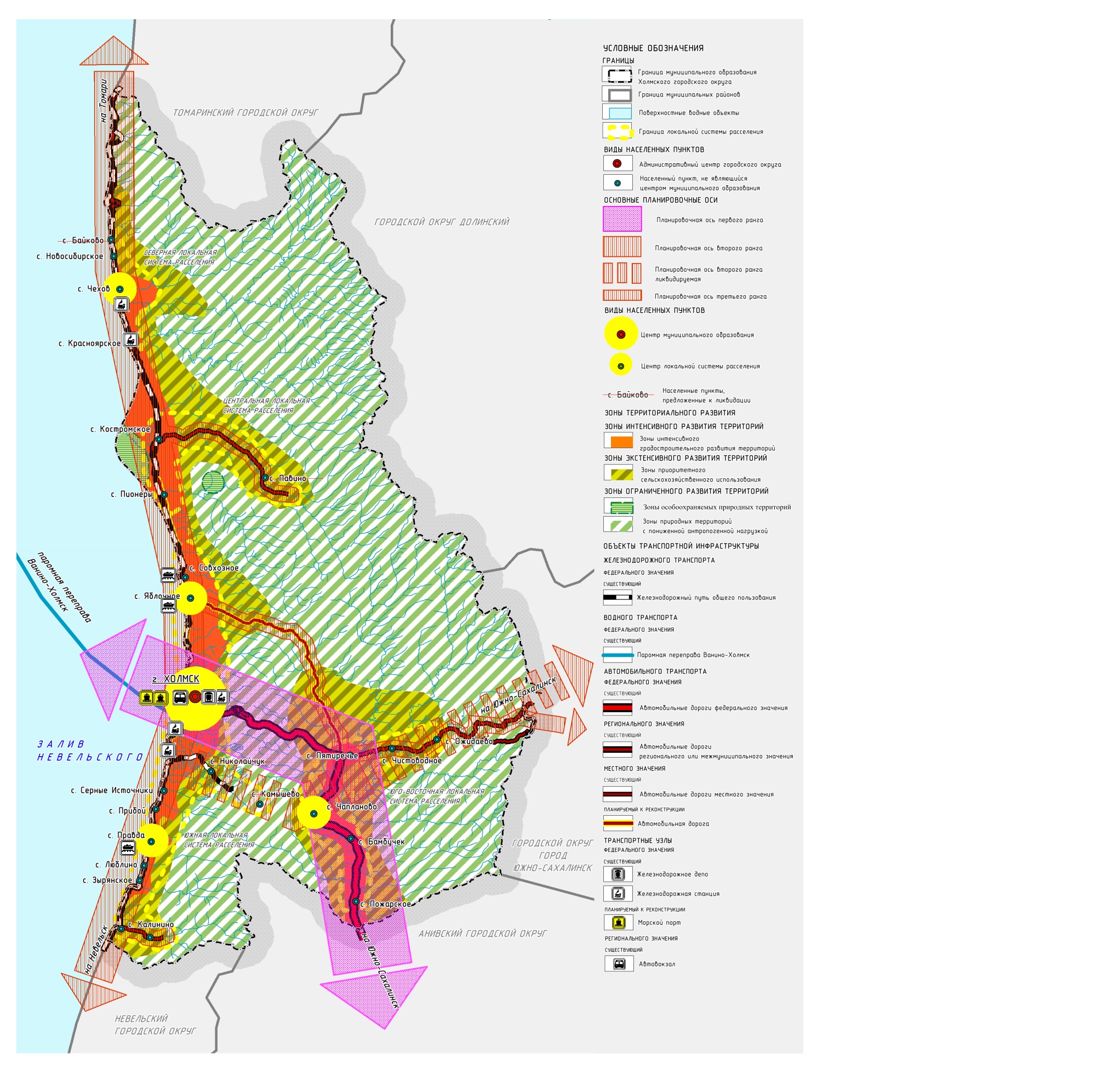 Рисунок 6 Модель пространственного развития муниципального образования «Холмский городской округ».Населенные пункты, примыкающие к городу Холмску – Село Яблочное, село Совхозное, село Серные Источники, село Прибой, село Правда, формируют пригородную зону и могут рассматриваться, как резервная территория для размещения индивидуальной жилой застройки города. Проектными решениями предусмотрено размещение мусороперерабатывающего комплекса севернее села Совхозное в соответствии с письмом Комитета по управлению имуществом администрации муниципального образования «Холмский городской округ» от 12.07.2019 №5.01.30-216/19. Существующий полигон захоронения твердых коммунальных отходов, восточнее города Холмска, на расчетный срок сохраняется. Выделены зоны экстенсивного хозяйственного освоения с относительно незначительным преобразованием окружающей природной среды, предполагающие развитие агропромышленного, лесопромышленного комплекса, сельскохозяйственных и лесозаготовительных предприятий. К ним относятся населенные пункты с. Калинино с. Чистоводное, с. Ожидаево.Определена зона ограниченного развития территории с максимально сохраняемой природной средой с приоритетом экологических и природоохранных функций, возможной туристско-рекреационной деятельностью. К ней относятся: - зоны природных территорий с пониженной антропогенной нагрузкой, на таких территориях возможна природоохранная деятельность, туристско-рекреационная деятельность, лесное хозяйство; - зоны особоохраняемых природных территорий - территории памятника природы регионального значения "Мыс Слепиковского" и памятника природы регионального значения "Костромской кедровник, а так же их охранные зоны.Дифференциация территорий городского округа по интенсивности освоения позволит укрепить и развить планировочный каркас территорий, развить различные направления хозяйственной деятельности в наиболее благоприятных зонах, сохранить природную окружающую среду, что в целом будет способствовать повышению уровня жизни населения на территории городского округа.Проектное функциональное зонирование территорииРазвитие территории городского округа связано с совершенствованием транспортной (реконструкцией портов в г. Холмск) и инженерной сети муниципального образования, развитием производственных, сельскохозяйственных, рекреационных территорий, развитием селитебных территорий за счет существующих резервов в границах населенных пунктов, создание предпосылок формирования благоприятной, безопасной и комфортной среды проживания для населения.Функциональное зонирование муниципального образования «Холмский городской округ» выполнено на основе анализа современного использования территории, с учетом принятых ранее градостроительных решений. Генеральным планом на территории городского округа с учетом приказа Минэкономразвития России от 09.01.2018 № 10 «Об утверждении требований к описанию и отображению в документах территориального планирования объектов федерального значения, объектов регионального значения, объектов местного значения» установлены следующие функциональные зоны:Общественно-деловые зоны:многофункциональная общественно-деловая зона;зона специализированной общественной застройки.Производственные зоны, зоны инженерной и транспортной инфраструктур:производственная зона;коммунально-складская зона;зона инженерной инфраструктуры;зона транспортной инфраструктуры.Зоны сельскохозяйственного использования:зона сельскохозяйственных угодий;зона садоводческих, огороднических или дачных некоммерческих объединений граждан;производственная зона сельскохозяйственных предприятий.Зоны рекреационного назначения:зона озелененных территорий общего пользования (лесопарки, парки, сады, скверы, бульвары, городские леса);зона лесов.Зоны специального назначения:зона кладбищ;зона складирования и захоронения отходов.Иные зоны:иные зоны;Зона акваторий:зона акваторий.с. Серные Источники, с. Чапланово, с. ПятиречьеПроектом предусмотрено развитие малоэтажной застройки в с. Серные Источники, с. Чапланово, с. Пятиречье; строительство многоквартирных домов на территории с. Совхозное; с. ЧеховНа территории с. Чехов предусмотрены следующие мероприятия: капитальный ремонт открытой сельской площадки отдыха; капитальный ремонт пешеходного моста через зеку Рудановского; капитальный ремонт дворовых территорий; капитальный ремонт пешеходного моста через реку Чеховка.По данным государственного лесного реестра в Холмском городском округе числится 763 га городских лесов. Проектными решениями площадь городских лесов сохраняется. Предложения по установлению границ населенных пунктовГород ХолмскГраница населенного пункта установлена с учетом границ земельных участков, сведения о которых внесены в ЕГРН, в целях соблюдения статьи 11.9 Земельного кодекса Российской Федерации. При формировании границы населенного пункта учтено сложившееся использование территорий, перспективное развитие, границы городских лесов. Решениями проекта внесения изменений в генеральный план предлагается: упорядочивание существующей границы населенного пункта по ее периметру; включение в границу населенного пункта территорий городских лесов (земельные участки 65:08:0000000:696 и 65:09:0000000:647, сведения о которых внесены в ЕГРН), территорий сложившейся и планируемой застройки в северном направлении. Земельные участки новой застройки, предлагаемые к включению в границы населенного пункта, относятся как к землям населенных пунктов, так и сельскохозяйственного назначения. При сопоставлении сведений о местоположении существующей и проектируемой границы населенного пункта города Холмска со сведениями о местоположении границ земель лесного фонда, содержащимися в ЕГРН установлено, что  существующая и проектируемая граница населенного пункта города Холмска не имеет пересечения с землями лесного фонда Холмского лесничества. Схема расположения границ населенного пункта города Холмска отображена на Рисунок 7.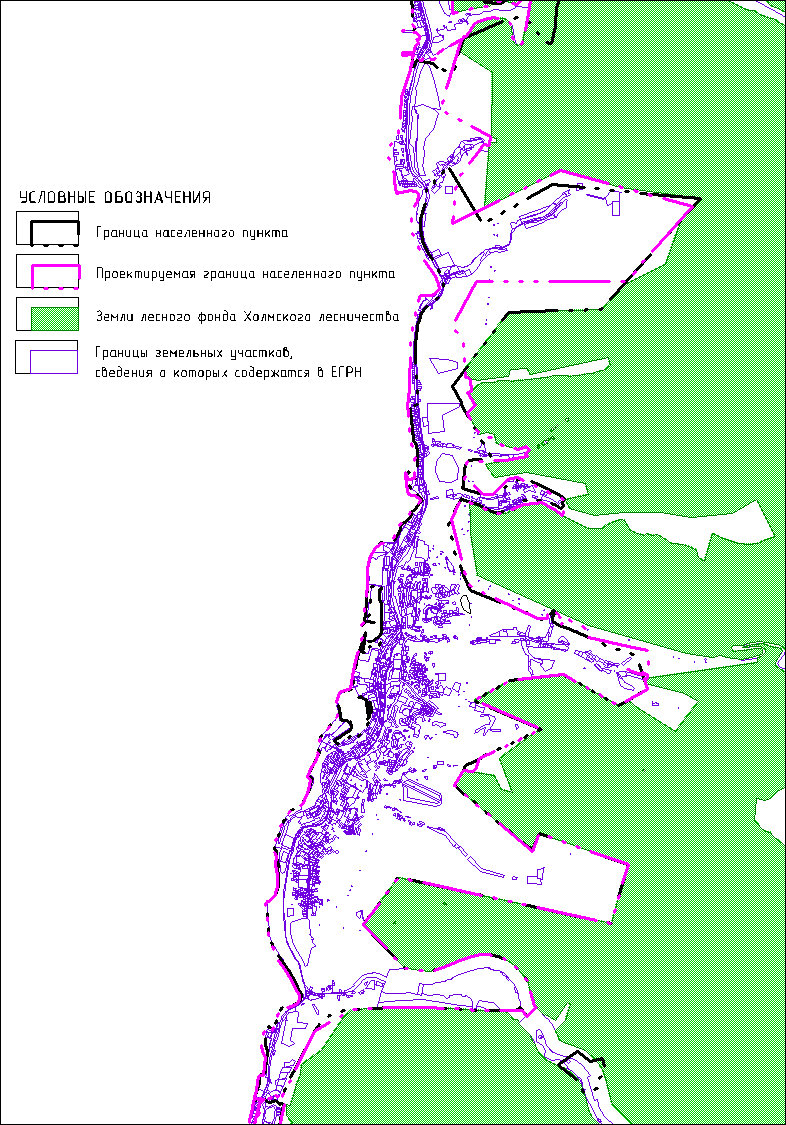 Рисунок 7 Схема расположения границы населенного пункта города ХолмскаС. Бамбучек, с. Костромское, с. Красноярское, с. Ожидаево, с. ЧаплановоДля с. Бамбучек, с. Костромское, с. Красноярское, с. Ожидаево, с. Чапланово установлены границы населенных пунктов с учетом сложившейся застройки и границ земельных участков, сведения о которых внесены в ЕГРН, в целях соблюдения статьи 11.9 Земельного кодекса Российской Федерации. В соответствии с письмом Территориального отдела с. Правда департамента управления сельскими территориями администрации муниципального образования «Холмский городской округ» от 09.07.2019 г: переведены в зону кладбищ и включены в границы населенных пунктов земельные участки с кадастровыми номерами - 65:08:0000039:639 (с. Бамбучек), 65:08:0000026:276 (с. Костромское), 65:08:0000037:557 (с. Ожидаево); включены земельные участки, на которых расположены городские леса - 65:08:0000000:688 (с. Костромское), 65:08:0000000:684 (с. Красноярское), 65:08:0000000:68 (с. Чапланово). В соответствии с письмом Территориального отдела с. Чапланово департамента управления сельскими территориями администрации муниципального образования «Холмский городской округ» от 11.07.2019 г., в границы населенного пункта с. Чапланово включен водозабор.В соответствии с письмом Администрации муниципального образования «Холмский городской округ» в границы с. Красноярское были внесены рыбозавод и подъездная дорога к нему.Уменьшение границ с. Костромское с юго-восточной стороны и с. Пионеры с восточной стороны, обусловлено исключением из населенного пункта земельных участков лесного фонда.Материалы лесоустройства Холмского лесничества содержатся в растровом формате на сайте министерства лесного и охотничьего хозяйства Сахалинской области. Границы лесного фонда Холмского лесничества внесены в единый государственной реестр недвижимости не полностью. Приведение границ населенного пункта в соответствие с границами земель лесного фонда по растровым материалам произведено с максимально возможной точностью. При сопоставлении сведений о местоположении существующей границы населенного пункта село Бамбучек со сведениями о местоположении границ земель лесного фонда, по данным государственного лесного реестра установлено, существующая  граница села имеет пересечения с землями лесного фонда Холмского лесничества. Проектными решениями устранено пересечение проектируемой границы населенного пункта с землями лесного фонда Холмского лесничества в северной части. Схема расположения границы населенного пункта село Бамбучек отображена на Рисунок 8. При сопоставлении сведений о местоположении существующей границы населенного пункта села Костромское со сведениями о местоположении границ земель лесного фонда, содержащимися в ЕГРН установлено, что  существующая граница имеет пересечения с землями лесного фонда Холмского лесничества. Проектными решениями устранено пересечение проектируемой границы населенного пункта с землями лесного фонда Холмского лесничества в юго-восточной части. Схема расположения границы населенного пункта село Костромское отображена на Рисунок 9. При сопоставлении сведений о местоположении проектируемой границы населенного пункта село Красноярское со сведениями о местоположении границ земель лесного фонда, содержащимися в ЕГРН установлено, что  проектируемая граница населенного пункта не имеет пересечения с землями лесного фонда Холмского лесничества. Схема расположения границы населенного пункта село Красноярское отображена на Рисунок 10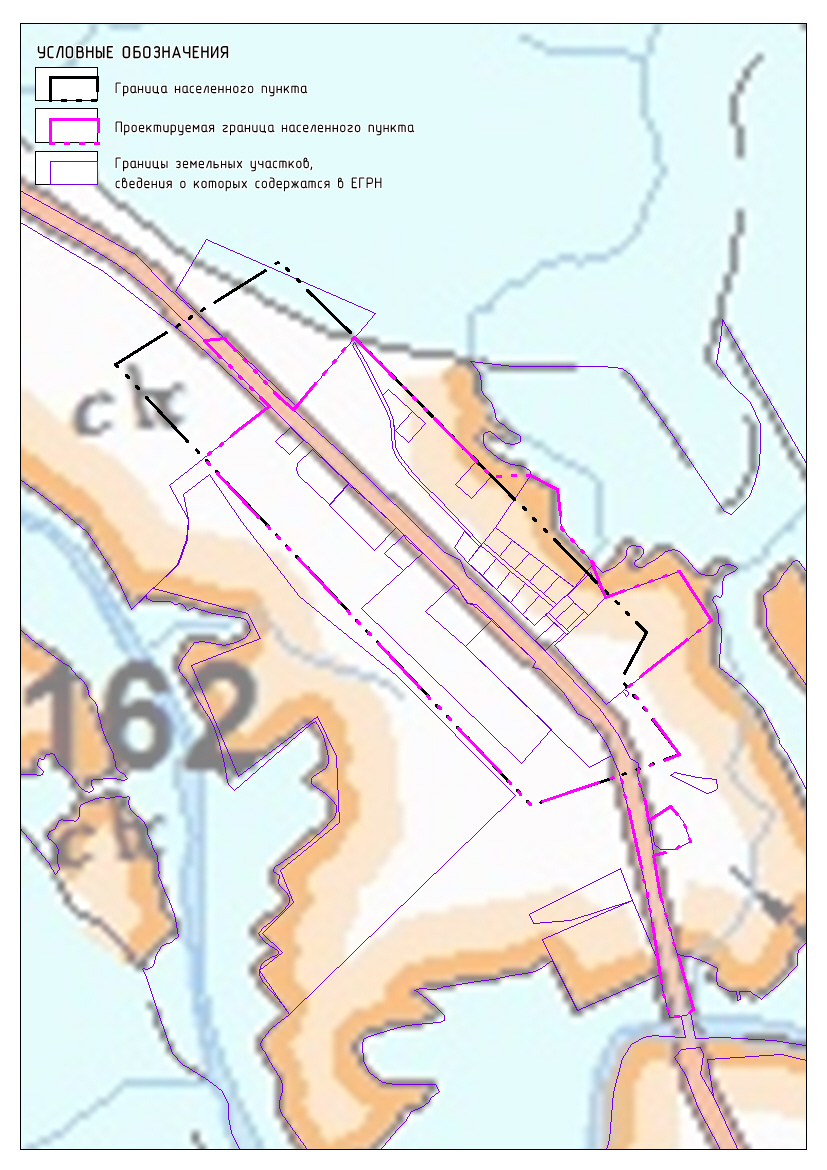 Рисунок 8 Схема расположения границы населенного пункта село Бамбучек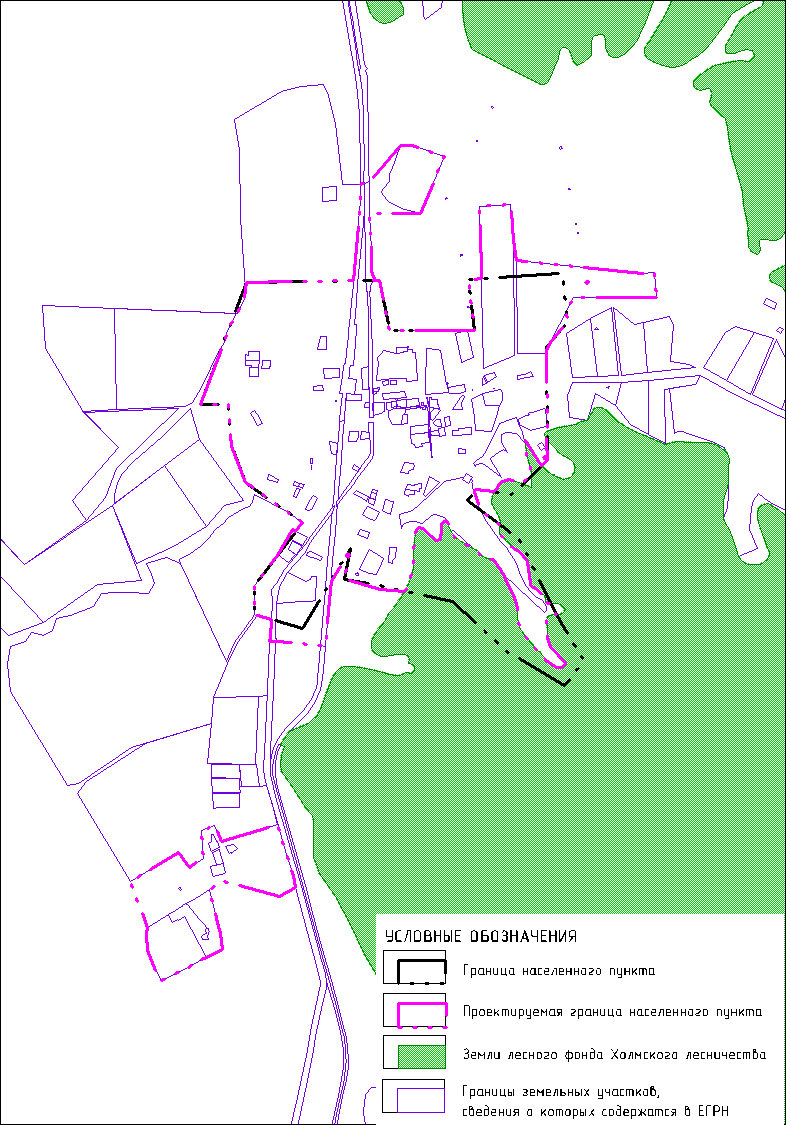 Рисунок 9 Схема расположения границы населенного пункта село Костромское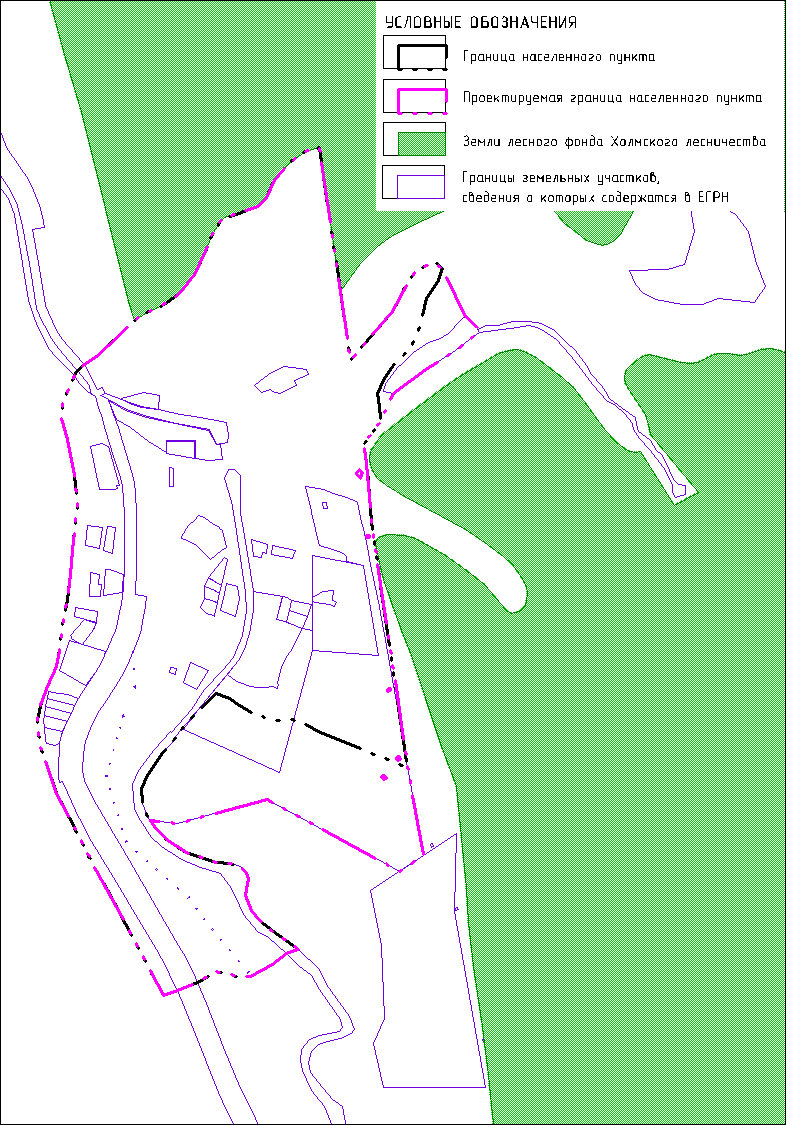 Рисунок 10 Схема расположения границы населенного пункта село Красноярское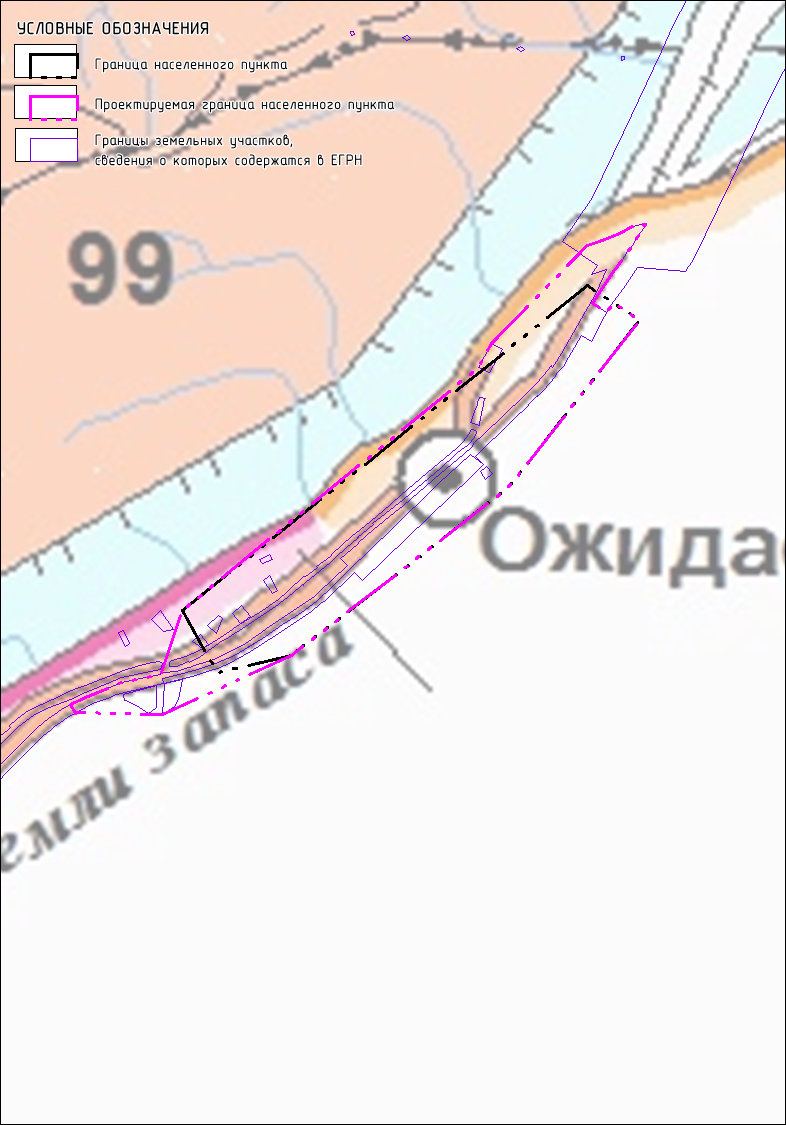 Рисунок 11 Схема расположения границы населенного пункта село ОжидаевоПри сопоставлении сведений о местоположении существующей границы населенного пункта село Ожидаево со сведениями о местоположении границ земель лесного фонда, по данным государственного лесного реестра установлено, что существующая и проектируемая граница села не имеют пересечений с землями лесного фонда Холмского лесничества. Схема расположения границы населенного пункта село Ожидаево отображена на Рисунок 11. 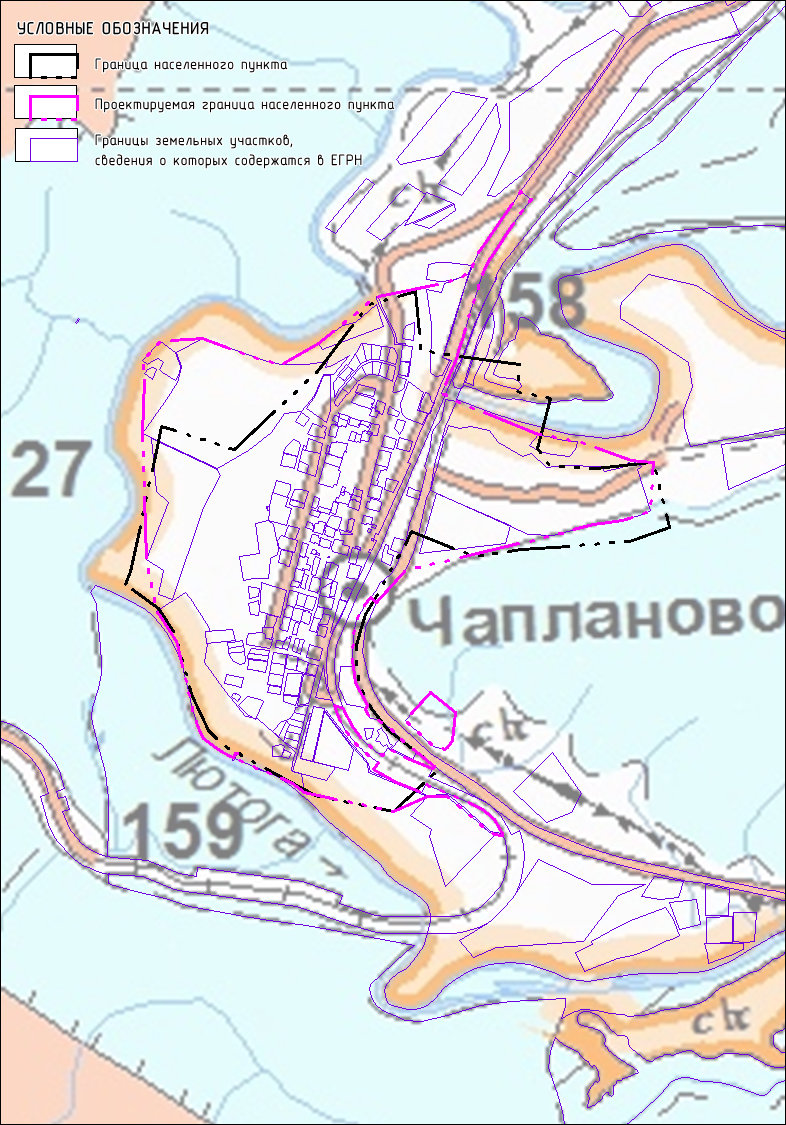 Рисунок 12 Схема расположения границы населенного пункта село ЧаплановоПри сопоставлении сведений о местоположении существующей границы населенного пункта село Чапланово со сведениями о местоположении границ земель лесного фонда, по данным государственного лесного реестра установлено, существующая  граница села имеет пересечения с землями лесного фонда Холмского лесничества. Проектными решениями устранено пересечение проектируемой границы населенного пункта с землями лесного фонда Холмского лесничества в восточной части. Схема расположения границы населенного пункта село Чапланово отображена на Рисунок 12. С. КалининоГраница с. Калинино установлена как трехконтурная с учетом границ земельных участков линейных объектов, а так же остальных земельных участков, сведения о которых внесены в ЕГРН. Проектом соблюдены требования статьи 11.9 Земельного кодекса Российской Федерации.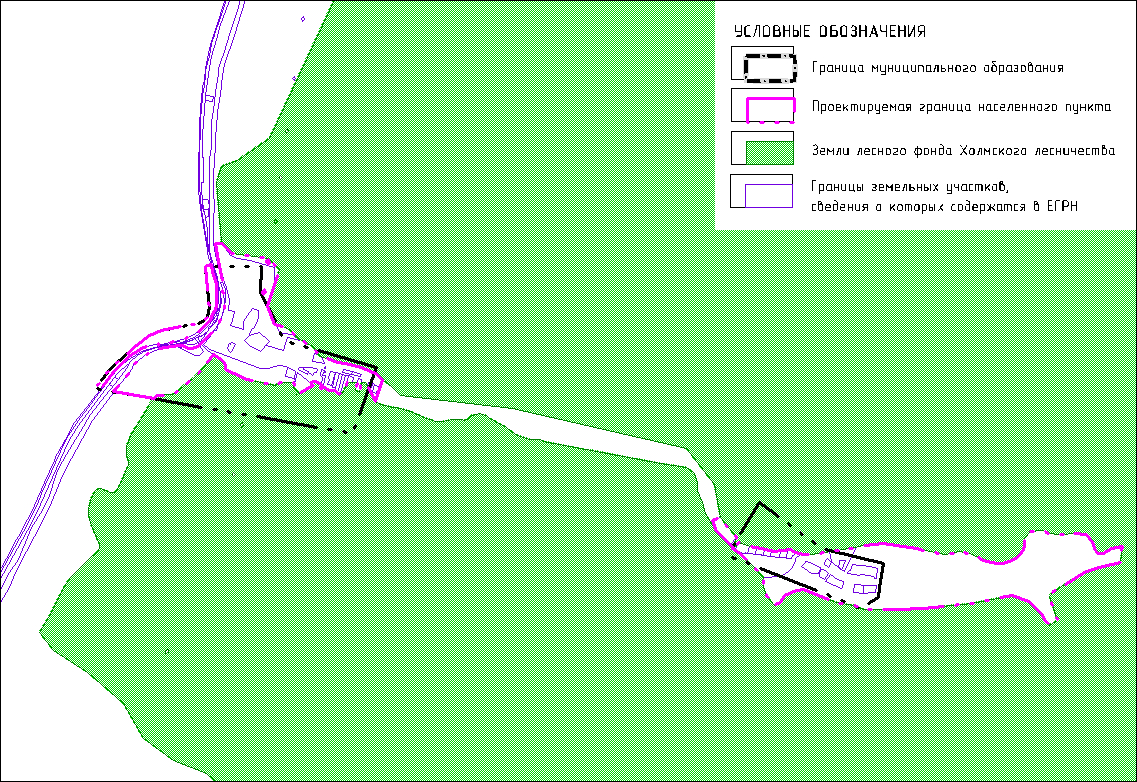 Рисунок 13 Схема расположения границы населенного пункта село КалининоПри сопоставлении сведений о местоположении существующей границы населенного пункта село Калинино со сведениями о местоположении границ земель лесного фонда, содержащимися в ЕГРН установлено, что  существующая граница имеет пересечения с землями лесного фонда Холмского лесничества. Проектными решениями устранено пересечение проектируемой границы населенного пункта с землями лесного фонда Холмского лесничества в северной и южной части. Схема расположения границы населенного пункта село Калинино отображена на Рисунок 13. С. Чехов, с. НовосибирскоеС. Чехов и с. Новосибирское имеют смежные границы. В соответствии с письмом Территориального отдела с. Чапланово департамента управления сельскими территориями администрации муниципального образования «Холмский городской округ» от 11.07.2019 г., с. Новосибирское включено в границы населенного пункта с. Чехов. В границу населенного пункта с. Чехов также включена территория бывшей турбазы «Озеро Верхнее». В соответствии с письмом Администрации муниципального образования «Холмский городской округ» от 20.09.2019 г., в с. Чехов были внесены границы кладбища и водозабора с подъездной дорогой к нему.В соответствии с письмом Территориального отдела с. Правда департамента управления сельскими территориями администрации муниципального образования «Холмский городской округ» от 09.07.2019 г., земельный участок с кадастровым номером 65:08:0000000:564 переведен в зону кладбищ и включен в границы населенного пункта с. Чехов, также в границу включен земельный участок с кадастровым номером 65:08:0000000:685, на котором расположены городские леса. Граница с. Чехов установлена в соответствии с требованиями статьи 11.9 Земельного кодекса Российской Федерации.При сопоставлении сведений о местоположении существующей границы населенного пункта села Чехов и села Новосибирское со сведениями о местоположении границ земель лесного фонда, по данным государственного лесного реестра выявлено наличие пересечения существующей  границы села Чехов и села Новосибирское с землями лесного фонда Холмского лесничества. Проектными решениями устранено пересечение проектируемой границы населенного пункта село Чехов с землями лесного фонда Холмского лесничества в северной, восточной и южной части. В северной части  села Чехов, в районе ул. Чапаева проектируемая граница населенного пункта будет иметь пересечения с землями  лесного фонда Холмского лесничества (Рисунок 14, Территория 1). Проектными решениями генерального плана полностью не возможно устранить пересечения границы населенного пункта с землями лесного фонда в связи с тем, что на данной территории расположен земельный участок с кадастровым номером 65:08:0000006:55, сведения о котором содержатся в ЕГРН, для размещения иных объектов (территорий) рекреационного назначения, категория земель – земли населенного пункта. Также  проектируемая граница села Чехов будет иметь пересечения с землями лесного фонда Холмского лесничества в восточной части (Рисунок 14, Территория 2), в связи с тем, что на данной территории расположен земельный участок водозабора с кадастровым номером 65:08:0000000:553, сведения о котором содержатся в ЕГРН, для иных видов использования, характерных для населенных пунктов, категория земель – земли населенного пункта.  Не точность материалов лесоустройства Холмского лесничества, содержащихся на сайте государственного лесного реестра в растровом формате, не позволяет сделать окончательного вывода о наличии пересечений проектируемой границы села Чехов с землями лесного фонда. В отношении населенного пункта требуется уточнение границ лесоустройства и согласование проектируемой границы населенного пункта село Чехов с Министерством лесного и охотничьего хозяйства Сахалинской области. Схема расположения границ населенных пунктов село Чехов и село Новосибирское отображена на Рисунок 14. 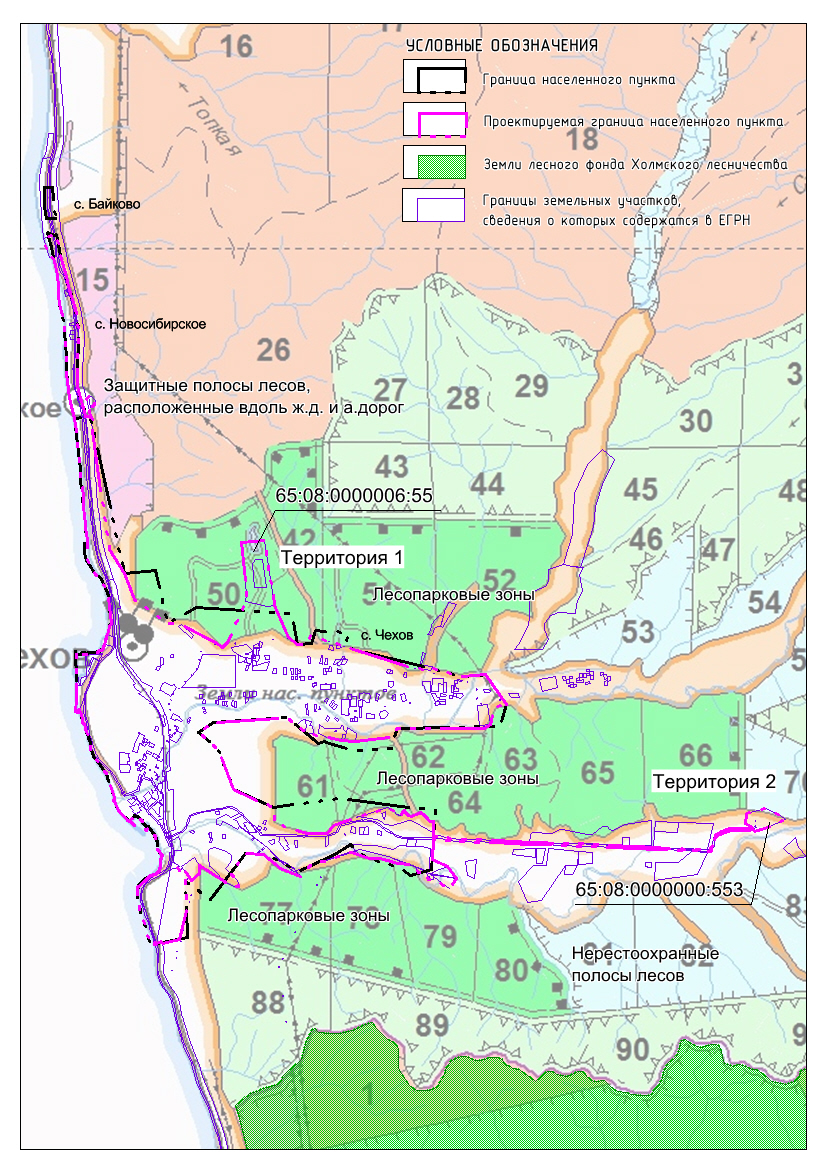 Рисунок 14 Схема расположения границы населенного пункта село Чехов, село НовосибирскоеС. Зырянское, с. Пожарское, с. Прибой, с. Серные Источники, с. Правда, с. Пятиречье, с. Чистоводное, с. ЛюблиноГраницы с. Зырянское, с. Пожарское, с. Прибой, с. Серные Источники, с. Правда, с. Люблино, с. Пятиречье, установлены как двухконтурные, с учетом границ земельных участков линейных объектов, а так же остальных земельных участков, сведения о которых внесены в ЕГРН. Проектом соблюдены требования статьи 11.9 Земельного кодекса Российской Федерации.В соответствии с письмом Территориального отдела с. Правда департамента управления сельскими территориями администрации муниципального образования «Холмский городской округ» от 09.07.2019 г., земельные участки с кадастровыми номерами - 65:08:0000000:565 (с. Пятиречье), 65:08:0000039:639 (с. Прибой), 65:08:0000045:201 (с. Чистоводное); включены земельные участки на которых расположены городские леса - 65:08:0000047:832 (село Зырянское), 65:08:0000000:687 (село Правда), 65:08:0000050:251 (с. Пятиречье) переведены в зону кладбищ и включены в границы населенных пунктов.В соответствии с письмом Территориального отдела с. Правда департамента управления сельскими территориями администрации муниципального образования «Холмский городской округ» от 09.07.2019 г.,  в границы с. Люблино были включены здание хлораторной и насосная на р. Зырянская, рыбоводный завод ООО «Доримп», СНТ «Электрон».При сопоставлении сведений о местоположении существующей границы населенного пункта села Зырянское со сведениями о местоположении границ земель лесного фонда, содержащимися в ЕГРН установлено, что  существующая граница имеет пересечения с землями лесного фонда Холмского лесничества. Проектными решениями устранено пересечение проектируемой границы населенного пункта с землями лесного фонда Холмского лесничества в южной и северо-восточной части. Схема расположения границы населенного пункта село Зырянское отображена на Рисунок 15. При сопоставлении сведений о местоположении существующей границы населенного пункта село Пожарское со сведениями о местоположении границ земель лесного фонда, по данным государственного лесного реестра выявлено наличие пересечения существующей  границы села Пожарское с землями лесного фонда Холмского лесничества. Проектными решениями устранить пересечения границы с землями лесного фонда полностью не возможно (Рисунок 16, Территория 1), в связи с тем, что на данной территории расположены земельные участки с кадастровыми номерами  65:08:0000039:26 (для размещения производственных объектов) и 65:08:0000039:27 (для размещения промышленных объектов), сведения о которых содержатся в ЕГРН, категория земель - земли промышленности, энергетики, транспорта, связи, радиовещания, телевидения, информатики, земли для обеспечения космической деятельности, земли обороны, безопасности и земли иного специального назначения. Так же не возможно устранить пересечение границы населенного пункта с землями лесного фонда Холмского лесничества в юго-западной части села (Рисунок 16, Территория 2), в связи с тем, что на данной территории расположен земельный участок с кадастровым номером  65:08:0000045:19, сведения о котором содержатся в ЕГРН, категория - земли населённых пунктов. Не точность материалов лесоустройства Холмского лесничества, содержащихся на сайте государственного лесного реестра в растровом формате, не позволяет сделать окончательного вывода о наличии пересечений проектируемой границы села Пожарское с землями лесного фонда. В отношении населенного пункта требуется уточнение границ лесоустройства и согласование проектируемой границы населенного пункта села Пожарское с Министерством лесного и охотничьего хозяйства Сахалинской области. Схема расположения границ населенного пункта села Пожарское отображена на Рисунок 16. При сопоставлении сведений о местоположении существующей границы населенного пункта села Прибой, села Серные Источники и села Правда со сведениями о местоположении границ земель лесного фонда, содержащимися в ЕГРН установлено, что  существующие границы имеют пересечения с землями лесного фонда Холмского лесничества. Проектными решениями устранены пересечения проектируемых границ населенных пунктов село Прибой, село Серные Источники и село Правда с землями лесного фонда Холмского лесничества в восточной части. Схемы расположения границ населенных пунктов отображены на Рисунок 17 (село Прибой), на Рисунок 18 (село Серные Источники), на Рисунок 19 (село Правда).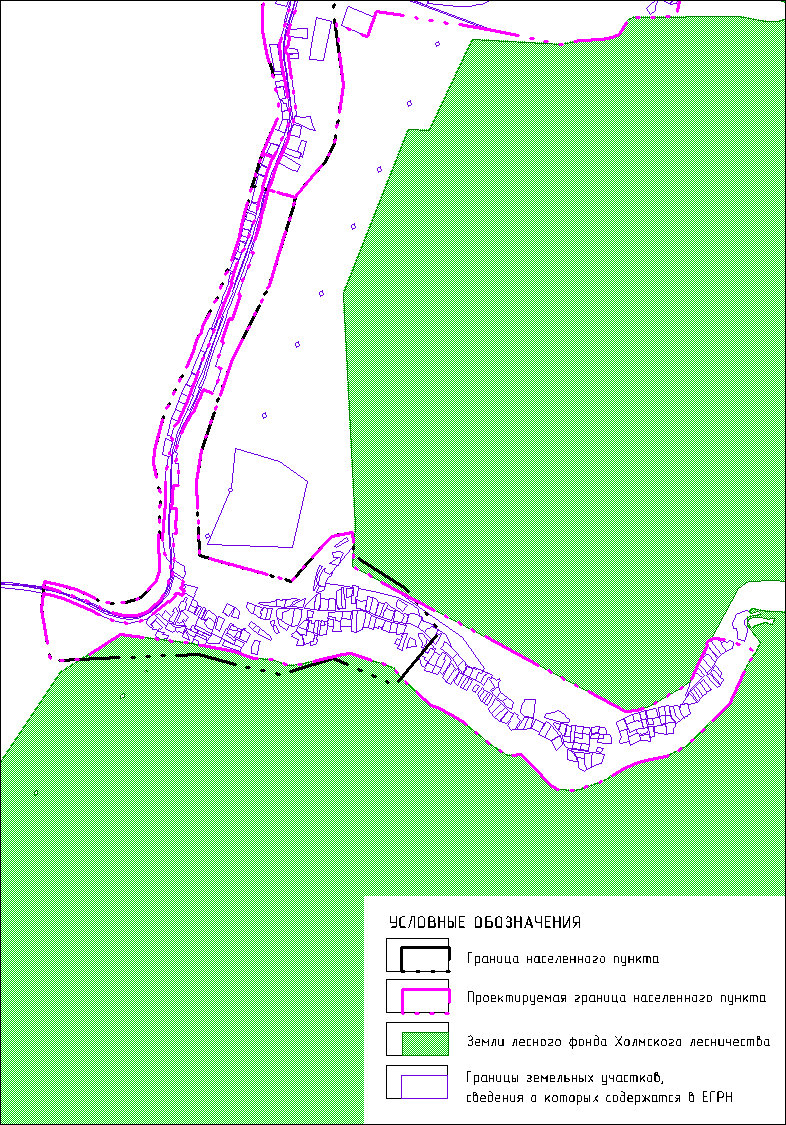 Рисунок 15 Схема расположения границы населенного пункта село Зырянское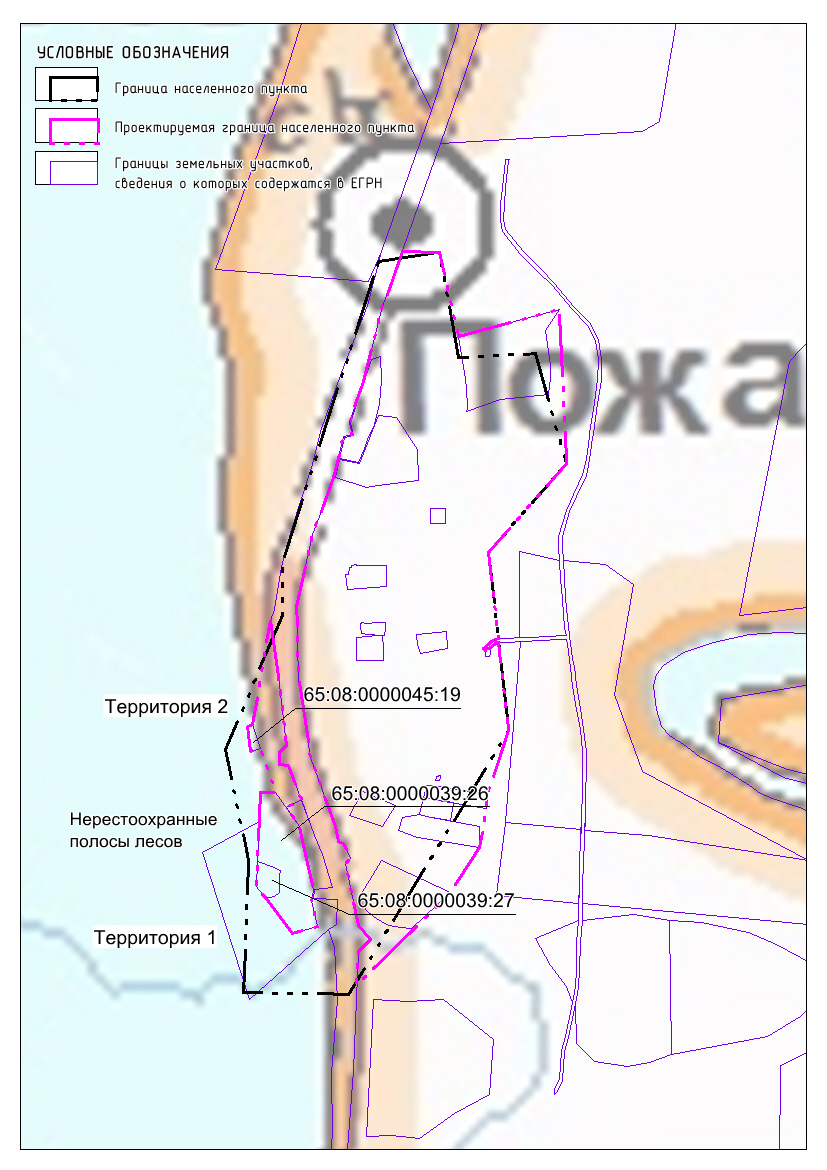 Рисунок 16 Схема расположения границы населенного пункта село Пожарское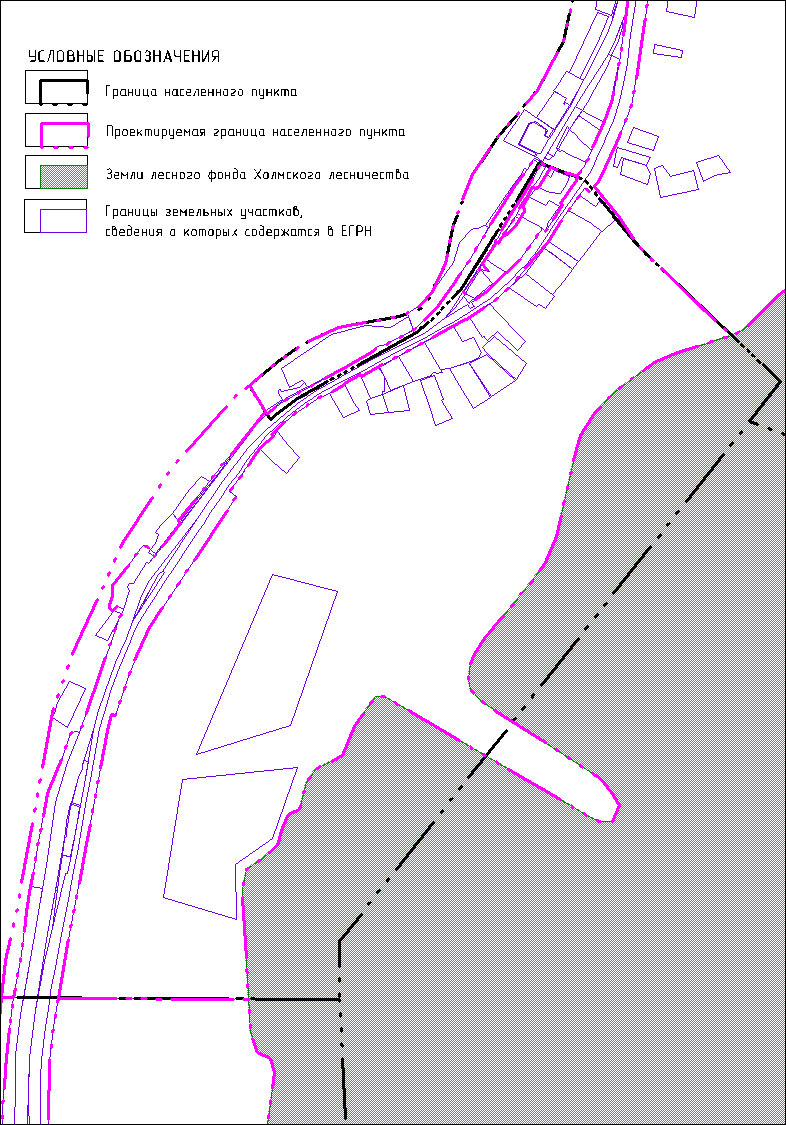 Рисунок  Схема расположения границы населенного пункта село Прибой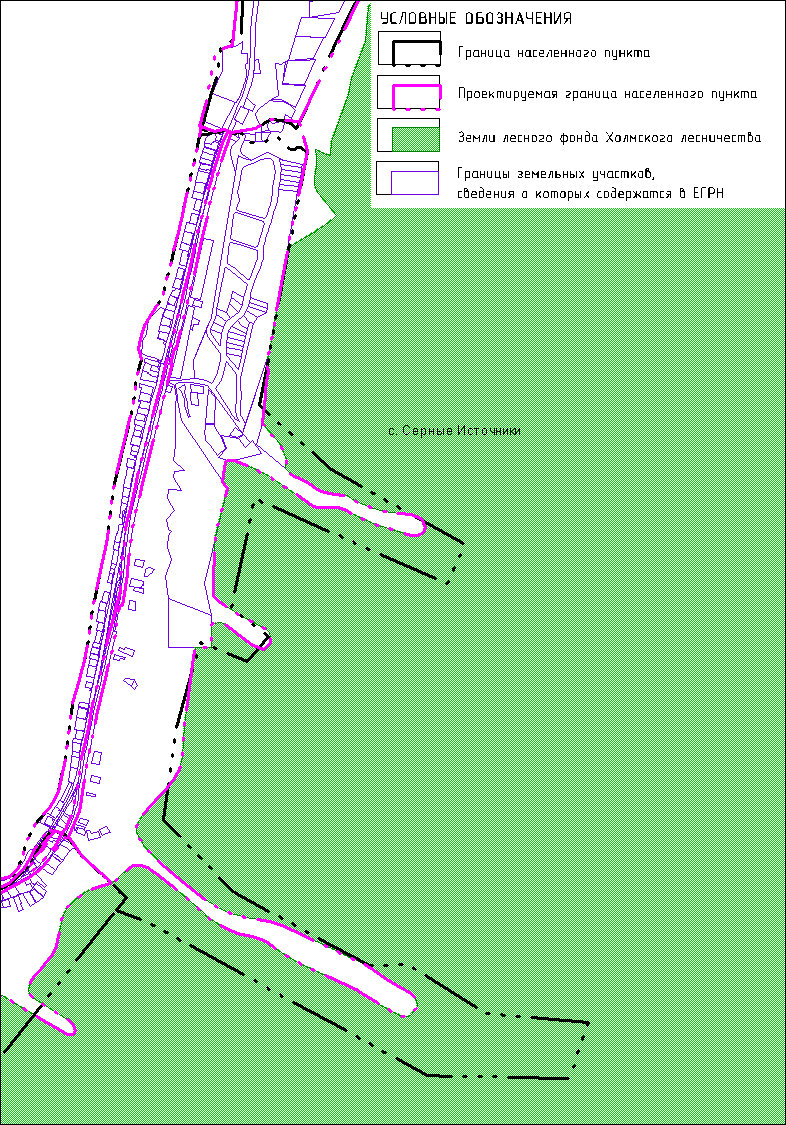 Рисунок 18 Схема расположения границы населенного пункта село Серные Источники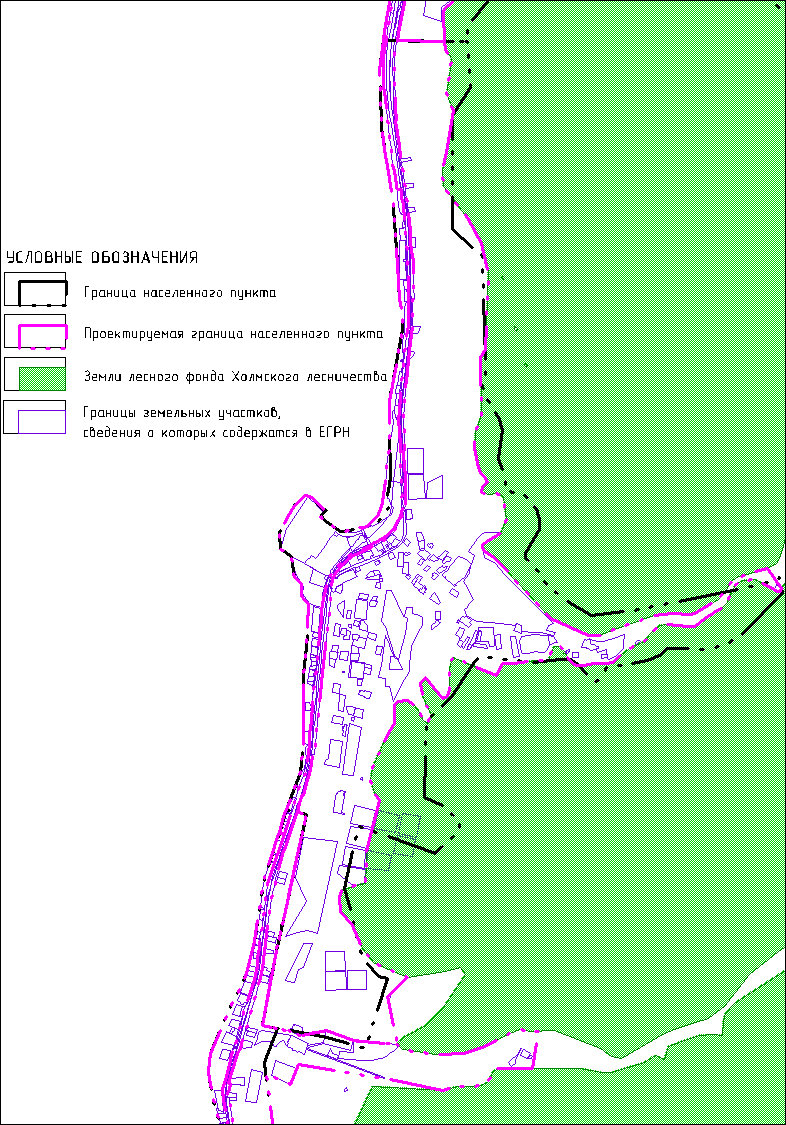 Рисунок 19 Схема расположения границы населенного пункта село Правда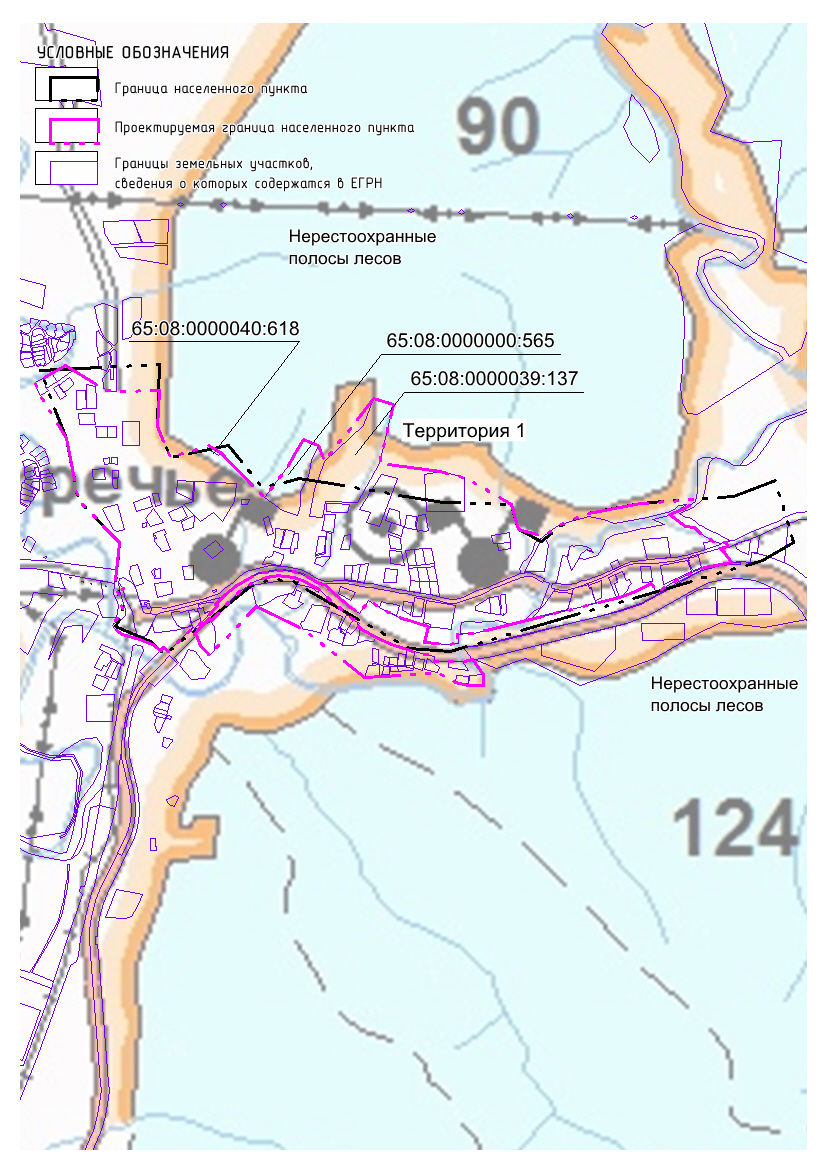 Рисунок 20 Схема расположения границы населенного пункта село ПятиречьеПри сопоставлении сведений о местоположении существующей границы населенного пункта село Пятиречье со сведениями о местоположении границ земель лесного фонда, по данным государственного лесного реестра выявлено наличие пересечения существующей  границы села Пятиречье с землями лесного фонда Холмского лесничества. Проектными решениями устранить пересечения границы с землями лесного фонда в северной части села не возможно (Рисунок 20, Территория 1), в связи с тем, что на данной территории расположены земельные участки с кадастровыми номерами  65:08:0000040:618 (для размещения здания насосной станции, категория земель - земли населённых пунктов), 65:08:0000000:565 (разрешенное использование не установлено, категория земель - земли населённых пунктов) и 65:08:0000039:137 (для ведения личного подсобного хозяйства, категория земель - земли сельскохозяйственного назначения), сведения о которых содержатся в ЕГРН.Точность материалов лесоустройства Холмского лесничества, содержащихся на сайте государственного лесного реестра в растровом формате, не позволяет сделать окончательного вывода о наличии пересечений проектируемой границы села Пятиречье с землями лесного фонда. В отношении населенного пункта требуется уточнение границ лесоустройства и согласование проектируемой границы населенного пункта села Пятиречье с Министерством лесного и охотничьего хозяйства Сахалинской области. Схема расположения границ населенного пункта село Пятиречье отображена на Рисунок 20.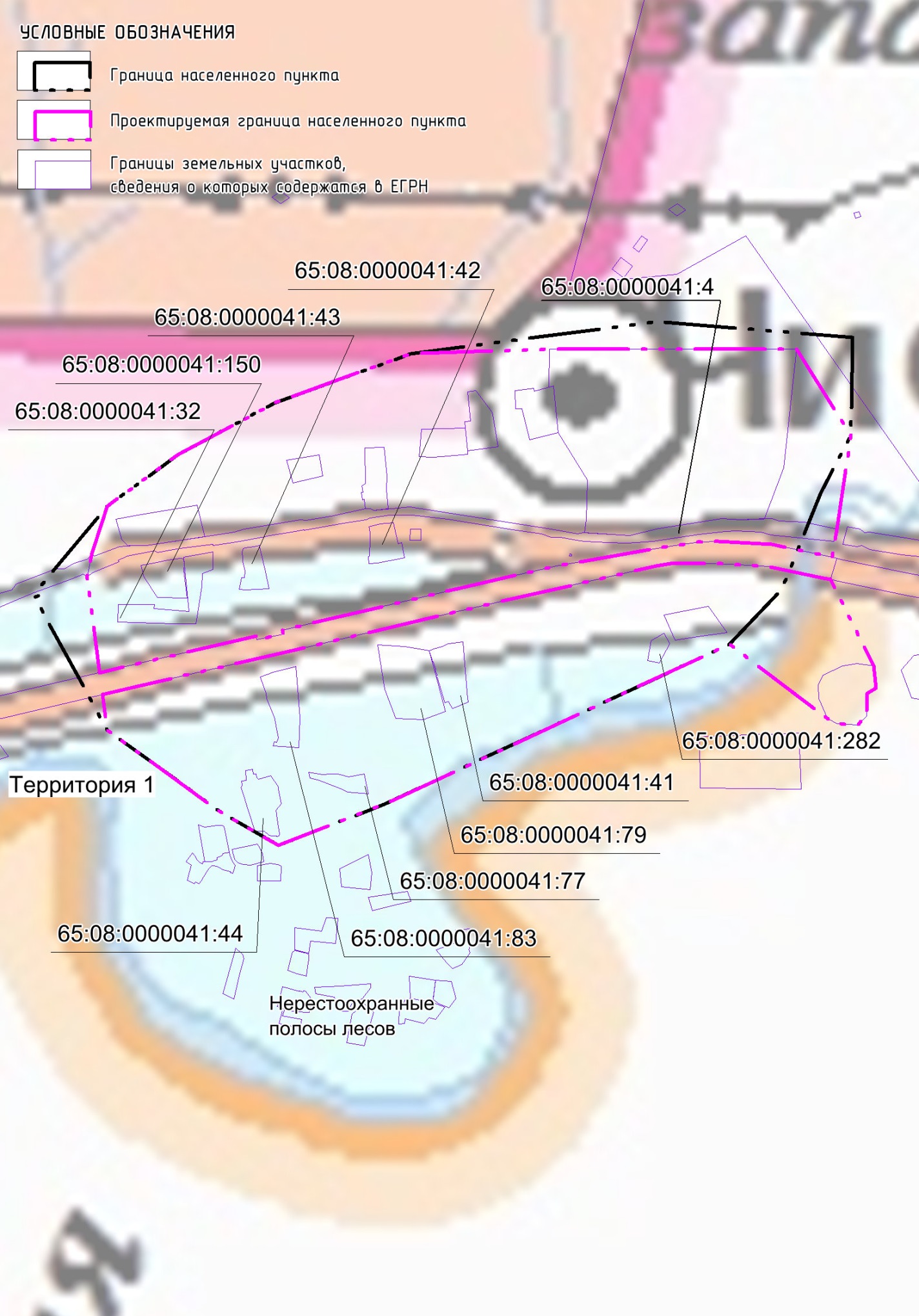 Рисунок 21 Схема расположения границы населенного пункта село ЧистоводноеПри сопоставлении сведений о местоположении существующей границы населенного пункта село Чистоводное со сведениями о местоположении границ земель лесного фонда, по данным государственного лесного реестра, выявлены пересечения существующей  границы села Чистоводное с землями лесного фонда Холмского лесничества устранить которые невозможно (Рисунок 21, Территория 1). Проектными решениями невозможно устранить пересечения земель лесного фонда с границей населенного пункта в южной  части, в связи с тем, что на данной территории расположены земельные участки с кадастровыми номерами 65:08:0000041:42 (для объектов жилой застройки), 65:08:0000041:43 (для объектов жилой застройки), 65:08:0000041:32 (для ведения личного подсобного хозяйства), 65:08:0000041:150 (для индивидуальной жилой застройки), 65:08:0000041:44 (для объектов жилой застройки), 65:08:0000041:83 (для объектов жилой застройки), 65:08:0000041:77 (для ведения гражданами садоводства и огородничества), 65:08:0000041:79 (для ведения личного подсобного хозяйства), 65:08:0000041:41 (для объектов жилой застройки), 65:08:0000041:282 (для дачного строительства), с категорией земель – земли населенных пунктов. Территории не поставленные на кадастровый учет в южной части села, имеющие пересечения с землями лесного фонда, используются под жилую застройку. Фактическое использование территории села Чистоводное отображено на Рисунке 22. В соответствии с письмом Министерства лесного и охотничьего хозяйства Сахалинской области от 31.01.2020 г., земельный участок с кадастровым номером 65:08:0000041:4 частично расположен на землях лесного фонда Холмского лесничества, Холмского участкового лесничества, часть 2 (б. Пятиреченское), в квартале №124, части выделов 41, 43, 45 – защитные, ценные леса (нерестоохранные полосы лесов), в выделе 41 – особо защитные участки лесов (берегозащитные участки лесов). Вышеуказанный земельный участок сведения о котором содержатся в ЕГРН, имеет категорию «земли населенных пунктов» и является полосой отвода автомобильных дорог общего пользования в жилой застройке (КПТ КУВИ-001/2019-12284111 от 04.06.2019), что делает нецелесообразным исключение его из границ населенного пункта с. Чистоводное.  Точность материалов лесоустройства Холмского лесничества, содержащихся на сайте государственного лесного реестра в растровом формате, не позволяет сделать окончательного вывода о наличии пересечений проектируемой границы села Чистоводное с землями лесного фонда. В отношении населенного пункта требуется уточнение границ лесоустройства и согласование проектируемой границы населенного пункта села Чистоводное с Министерством лесного и охотничьего хозяйства Сахалинской области.  Схема расположения границ населенного пункта село Чистоводное отображена на Рисунке 21.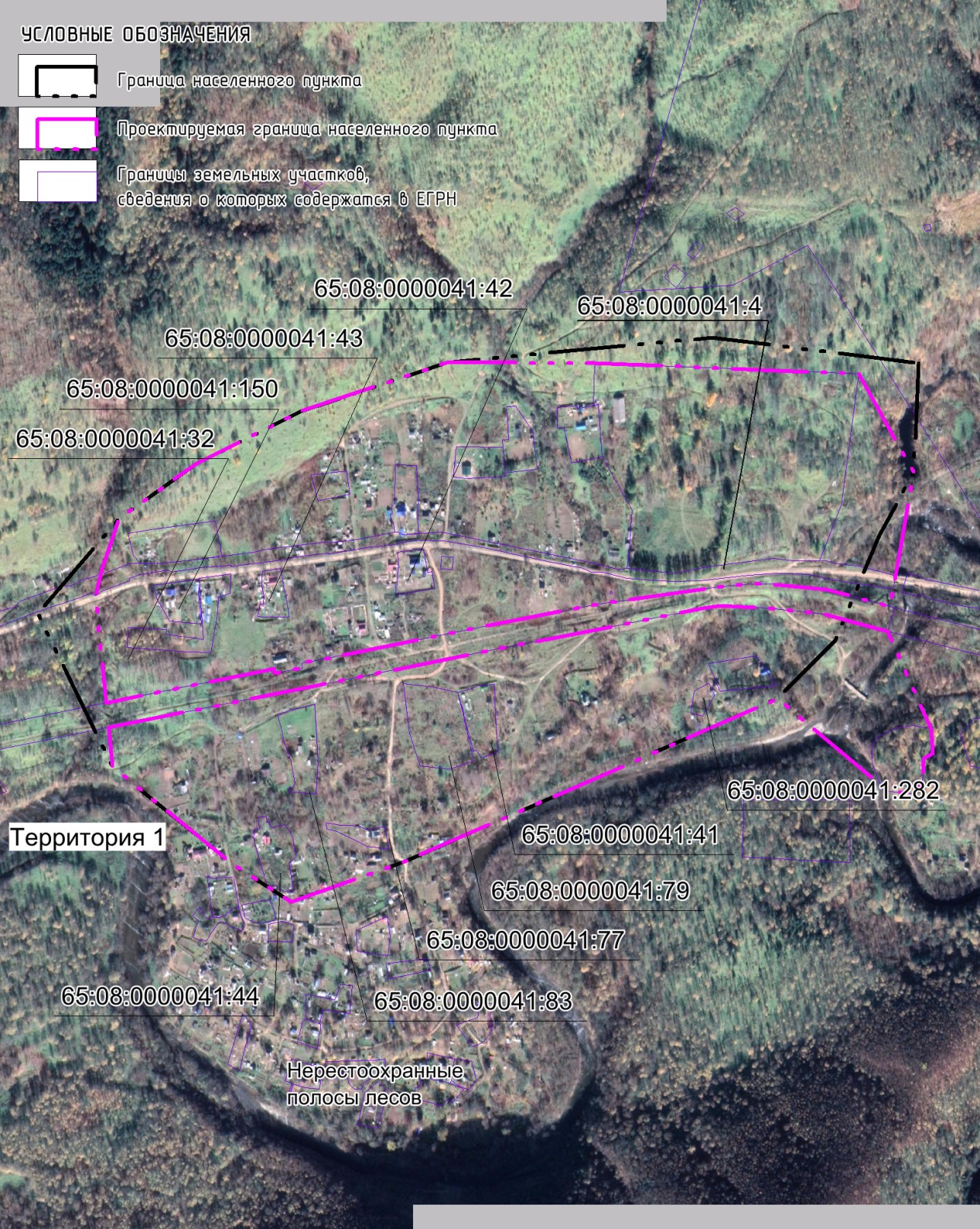 Рисунок 22 Фактическое использование территории села ЧистоводноеПри сопоставлении сведений о местоположении существующей и проектируемой границы населенного пункта село Люблино со сведениями о местоположении границ земель лесного фонда, содержащимися в ЕГРН установлено, что  существующая и проектируемая граница населенного пункта село Люблино не имеет пересечения с землями лесного фонда Холмского лесничества. Схема расположения границ населенного пункта село Люблино отображена на Рисунок 23.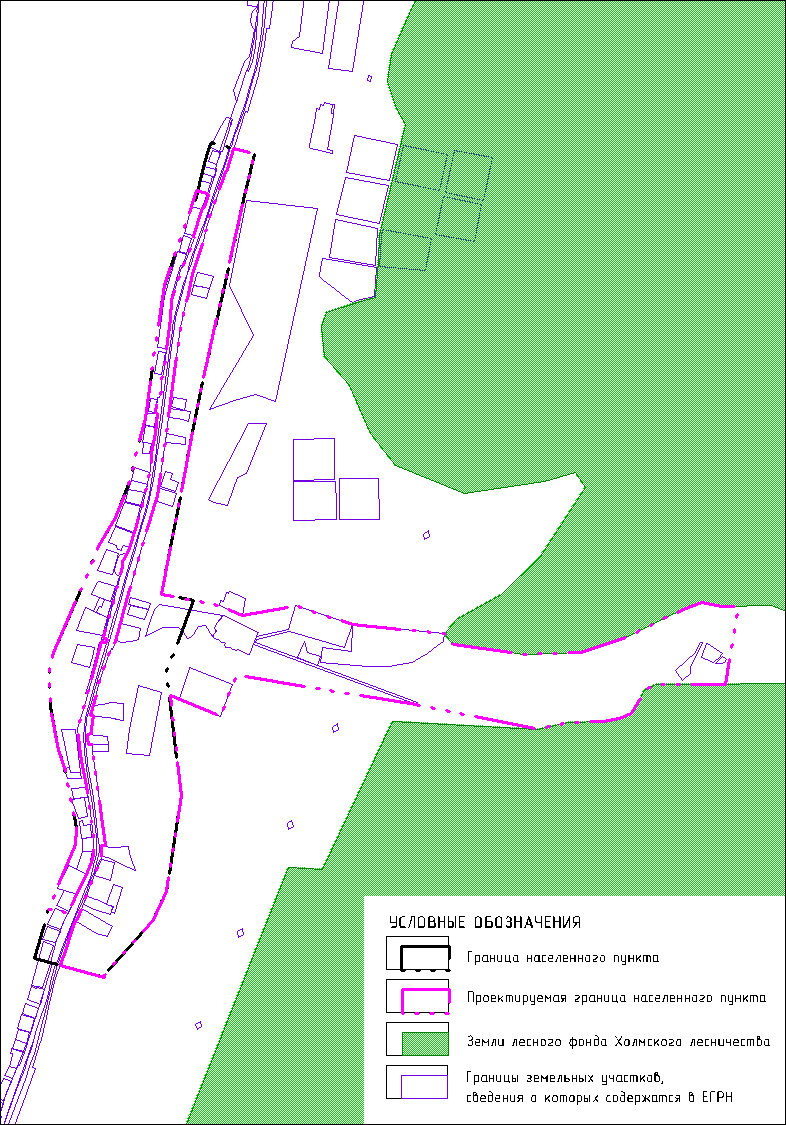 Рисунок 23 Схема расположения границы населенного пункта село ЛюблиноС. Совхозное, с. ЯблочноеС. Совхозное исторически является частью с. Яблочное. Граница населенного пункта установлена с учетом территорий сложившейся и планируемой застройки, земельных участков сведения о которых внесены в ЕГРН.В соответствии с письмом Территориального отдела с. Правда департамента управления сельскими территориями администрации муниципального образования «Холмский городской округ» от 09.07.2019 г., земельный участок с кадастровым номером 65:08:0000031:969 (село Яблочное) переведен в зону кладбищ и включен в границу населенных пунктов; включен земельный участок, на котором расположены городские леса - 65:08:0000036:1677 (село Совхозное).Для соблюдения требований статьи 11.9 Земельного кодекса Российской Федерации, необходимо внести изменения в Закон Сахалинской области «О границах и статусе муниципальных образований в Сахалинской области» от 21 июля 2004 года №524, упразднив наименование населенного пункта – с. Совхозное.В просьбе, изложенной в письме Территориального отдела с. Яблочное департамента управления сельскими территориями администрации муниципального образования «Холмский городской округ» от 12.07.2019 г., внести дорогу из с. Яблочное (ул. Зеленая) до с. Пятиречье (ул. Новая) в границы населенного пункта – отказано, в связи с большой протяженностью объекта.При сопоставлении сведений о местоположении существующей границы населенных пунктов село Совхозное и село Яблочное со сведениями о местоположении границ земель лесного фонда, содержащимися в ЕГРН установлено, что  существующая граница имеет пересечения с землями лесного фонда Холмского лесничества. Проектными решениями устранено пересечение проектируемой границы населенного пункта с землями лесного фонда Холмского лесничества в северной и восточной части. Схема расположения границы населенных пунктов село Совхозное и село Яблочное отображена на Рисунок 24. Перечень земельных участков, включаемых (исключаемых) в (из) границ  населенных пунктов приведен в Разделе 3 пояснительной записки.Предложение по упразднению населенных пунктовВ соответствии с письмом Территориального отдела с. Чапланово департамента управления сельскими территориями администрации муниципального образования «Холмский городской округ» от 11.07.2019 г, предложено исключить из состава сел Холмского городского округа с. Камышево, в связи с нулевой численностью. Так же проектом предложены к упразднению с. Николайчук и с. Байково. Населённые пункты имеют нулевую численность населения; объекты обслуживания, инженерной инфраструктуры отсутствуют. Село Павино предложено упразднить из-за низкой численности населения. 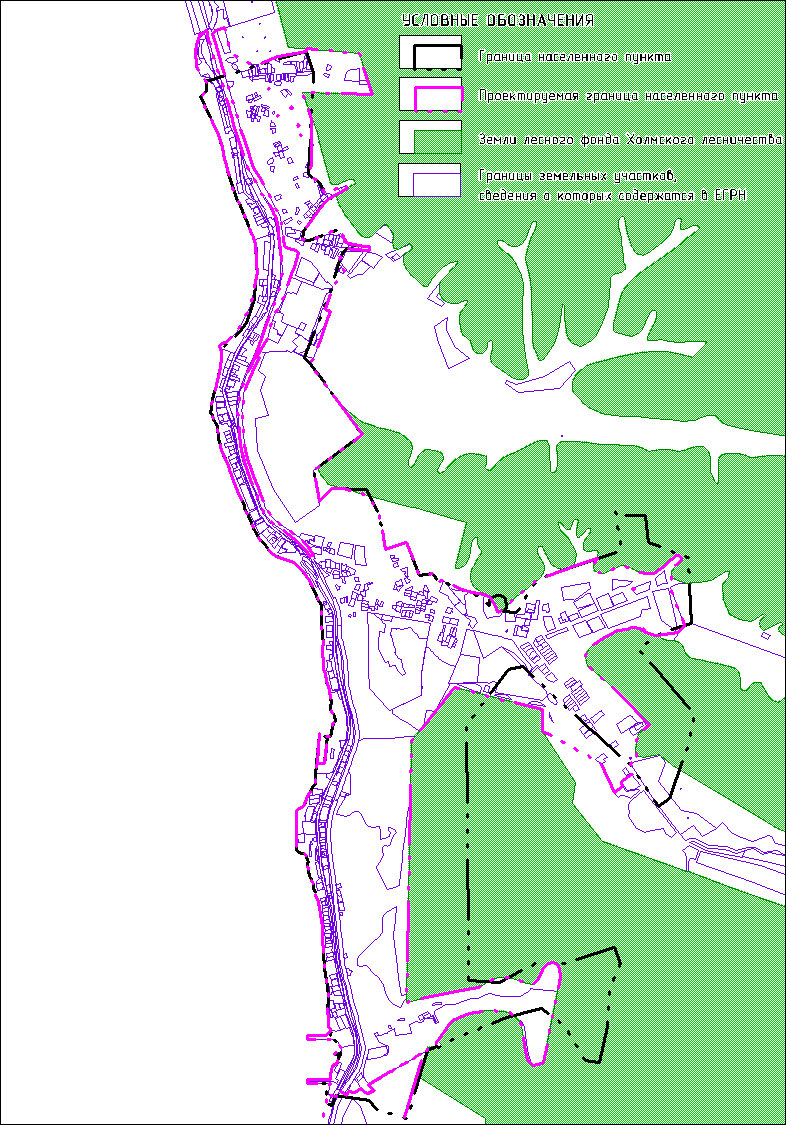 Рисунок 24 Схема расположения границы населенного пункта село Совхозное, село ЯблочноеАрхитектурно-планировочная организация территории города ХолмскГород Холмск – центр муниципального образования «Холмский городской округ». Город вытянут вдоль побережья Татарского пролива и расположен на нескольких холмах. Планировочная организация территории не однородная и подчинена гористому рельефу, водоразделам небольших рек и ручьев. С востока возвышается Южно-Камышовый хребет. Для наиболее застроенной центральной части города характерна террасированная система улиц. Пешеходные связи осуществляются по тротуарам вдоль улиц и по лестничным спускам. Подходы к морю организованы на площади Мира и на Приморском бульваре. Застройка центральной части города сформирована многоэтажными, среднеэтажными, индивидуальными и малоэтажными зданиями. Застройка северной части города представлена в основном индивидуальными жилыми домами, расположенными узкой полосой вдоль Татарского пролива и в многочисленных распадках. Живописная пространственная структура города обладает визуальными характеристиками высокой ценности, потенциалом развития яхтенного, горнолыжного спорта, технических видов спорта. Развитие территории в большинстве направлений ограничено гористым рельефом.Центральными улицами являются ул. Советская и ул. Победы. Вдоль этих улиц сосредоточены основные социально-значимые объекты. Центр города формирует общественная застройка вокруг площади Ленина и сквера Победы. Предложенное проектное решение города Холмска в своей основе сохраняет сложившуюся планировочную организацию населенного пункта. Предлагается ее развитие за счет размещения кварталов индивидуальной жилой застройки, последовательного сноса ветхого фонда и строительства на его месте новой застройки различной этажности, наполнения общественного центра новыми объектами, определение новых производственных площадок и структуризации улично-дорожной сети, что обеспечит последовательное создание целостного жилого образования и формирование комплексной системы культурно-бытового обслуживания и инженерной инфраструктуры. Новые транспортные связи позволят создать наиболее рациональную планировочную структуру. Внешние транспортные связи предлагается сохранить. С целью улучшения санитарно-гигиенических характеристик (уменьшения санитарного разрыва до жилой застройки) необходимо выполнить в черте города шумозащитные мероприятия вдоль дальневосточной железной дороги, а так же передать часть автомобильной дороги регионального значения 64Н-3 Невельск - Томари - аэропорт Шахтерск в муниципальную собственность города Холмска с переводом в улично-дорожную сеть.Проведен анализ реализации действующего генерального плана г. Холмск утвержденного Решением Собрания муниципального образования «Холмский городской округ» от 25.02.2010 №6/4-65, анализ и комплексная оценка территории городского округа с целью определения потенциальных возможностей его дальнейшего развития, оптимизации функционального зонирования с учётом фактического использования территории и анализа действующего градостроительного зонирования; уточнен прогноз перспективной численности населения, разработаны предложения по развитию новых селитебных жилых территорий (многоэтажной, среднеэтажной, малоэтажной, индивидуальной застройки), производственных территорий, с учетом обеспечения прав и законных интересов физических и юридических лиц, в том числе правообладателей земельных участков и объектов капитального строительства.Концептуально даны предложения:по границе населённого пункта;по изменению границ функциональных зон на территории города с размещением новых жилых селитебных  зон (среднеэтажной, малоэтажной, индивидуальной застройки), промышленных зон, развитию транспортной инфраструктуры и других стратегических вопросов развития города;по приведению  генерального плана г. Холмск в соответствие с требованиями  градостроительного законодательства, с учётом произошедших изменений в законодательстве.В результате комплексного анализа территории было выполнено функциональное зонирование города, с учетом требований приказа Минэкономразвития России от 09.01.2018 № 10 «Об утверждении требований к описанию и отображению в документах территориального планирования объектов федерального значения, объектов регионального значения, объектов местного значения». Проведен анализ земельных участков с целью обеспечения прав и законных интересов физических и юридических лиц, а также решений о внесении изменений в Генеральный план г. Холмска. Функциональное зонирование территорий города направлено на определение территорий для размещения всех необходимых городских систем и объектов для создания комфортной среды и достижения оптимального баланса функциональных зон по отношению друг к другу. Задачей функционального зонирования территории города является обеспечение гармоничного развития существующих и строительство новых объектов капитального строительства федерального, регионального и местного значения, а также преобразование эксплуатируемых и освоение новых площадок производственного назначения, с учетом интересов юридических и физических лиц, исходя из социальных, экономических, экологических и иных факторов для обеспечения устойчивого развития территории, т.е. обеспечения градостроительными средствами роста качества жизни населения, привлечения инвестиций в развитие инженерной, транспортной и социальной инфраструктур.В результате анализа современного использования территории населенного пункта, социально-демографических условий, производственного и транспортного потенциала, материалов утверждённой документации по планировке территории, а также сведений о территориях, для которых документация по планировке территории находится в стадии разработки, материалов инженерных изысканий, учитывая основные направления развития городского округа, выявлены основные факторы, которые учитывались в данной работе: сложившаяся планировочная структура;существующие транспортные связи; транспортное и инженерное обеспечение городского поселения.Пространственное решение определялось следующими положениями:упорядочение планировочной структуры селитебной территории;определение новых территорий для развития селитебной и производственной застройки, территорий сельскохозяйственного назначения;размещение объектов общественно-делового назначения;формирование улично-дорожной сети; размещение объектов инженерной и транспортной инфраструктур;формирование мест отдыха с учетом природного каркаса территории;обеспечение экологической безопасности и защита территории от чрезвычайных ситуаций.Генеральным планом на территории населенного пункта с учетом приказа Минэкономразвития России от 09.01.2018 № 10 «Об утверждении требований к описанию и отображению в документах территориального планирования объектов федерального значения, объектов регионального значения, объектов местного значения» установлены следующие функциональные зоны:Жилые зоны:зона застройки индивидуальными жилыми домами;зона застройки малоэтажными жилыми домами (до 4 этажей, включая мансардный);зона застройки среднеэтажными жилыми домами (от 5 до 8 этажей, включая мансардный);зона застройки многоэтажными жилыми домами (9 этажей и более).Общественно-деловые зоны:многофункциональная общественно-деловая зона;зона специализированной общественной застройки.Производственные зоны, зоны инженерной и транспортной инфраструктур:производственная зона;коммунально-складская зона;зона инженерной инфраструктуры;зона транспортной инфраструктуры.Зоны сельскохозяйственного использования:зона сельскохозяйственных угодий;зона садоводческих, огороднических или дачных некоммерческих объединений граждан;производственная зона сельскохозяйственных предприятий.Зоны рекреационного назначения:зона озелененных территорий общего пользования (лесопарки, парки, сады, скверы, бульвары, городские леса);зона отдыха;зона лесов.Зоны специального назначения:зона кладбищ;зона озелененных территорий специального назначения.Зона режимных территорий:зона режимных территорий.Зона акваторий:зона акваторий.Генеральным планом предложено поэтапное пространственное развитие населённого пункта с учётом расчётной численности населения. Предлагается установить границу населенного пункта, включив в северной части территории сложившейся и планируемой застройки. Жилые зоныЖилые зоны предназначены для преимущественного размещения жилищного фонда. В жилых зонах допускается размещение отдельно стоящих, встроенных 
или пристроенных объектов социального и коммунально-бытового назначения, медицинских организаций, дошкольных образовательных организаций и общеобразовательных организаций, организаций дополнительного образования, гаражей и открытых стоянок для постоянного хранения индивидуальных легковых автомобилей, с включением объектов общественно-делового назначения и инженерной инфраструктуры, связанных с обслуживанием данной зоны, объектов озеленения, в том числе пешеходных зон. Особенностью городского округа является ограниченные территориальные возможности для освоения под любую застройку с учётом природно-климатических условий. К первоочередному освоению предлагаются территории жилищного строительства на реконструируемых и свободных территориях без планировочных ограничений или имеющие отводы. Дополнительным фактором является обеспеченность территории инженерной и транспортной инфраструктурой, близость к существующим жилым зонам или местоположение, формирующее архитектурно-планировочную структуру и объемно-пространственную композицию зоны.Установленные местоположение, виды и параметры зон жилого назначения предусматривают:увеличение градостроительной ёмкости городского округа посредством освоения внутригородских территориальных резервов и реконструкции существующих жилых территорий;развитие индивидуальной жилой застройки с объектами социального назначения на новых площадках;преобразование существующих неблагоустроенных территорий с ветхой индивидуальной жилой застройкой в высоко комфортные благоустроенные зоны индивидуальной жилой застройки за счёт их последовательной регенерации; формирование многообразия жилой среды и застройки, удовлетворяющего запросам различных групп потребителей;увеличение объёмов комплексной реконструкции и благоустройства жилых территорий, капитального ремонта жилых домов, восстановления, реставрации и модернизации сохраняемого жилищного фонда;ликвидацию кварталов аварийного и ветхого жилищного фонда, с размещением высококачественной застройки разнообразной этажности. В результате комплексного анализа территории были сформированы зоны жилого назначения, которые предназначены преимущественно для размещения жилого фонда и включают следующий основной вид:зона застройки индивидуальными жилыми домами;зона застройки малоэтажными жилыми домами (до 4 этажей, включая мансардный);зона застройки среднеэтажными жилыми домами (от 5 до 8 этажей, включая мансардный);зона застройки многоэтажными жилыми домами (9 этажей и более).	В соответствии с разработанными проектами планировки предусмотрено развитие  жилой застройки: в западной части 3-го микрорайона центрального планировочного района г. Холмска; на сложившихся территориях по ул. Ливадных, ул. Некрасова, ул. Советская.В соответствии с планами развития города предусмотрена реорганизация территории жилого квартала в границах улиц Портовая, и Советская для размещения территорий производственного назначения.В соответствии действующими правилами землепользования и застройки города Холмска утвержденного Решением Собрания муниципального образования «Холмский городской округ» от 21.12.2017 №52/5-554 предусмотрено: вынос жилой застройки по ул. Плотинная и ул. Ущельная расположенной в санитарно-защитной зоне действующей ветки дальневосточной железной дороги; развитие новых кварталов индивидуальной жилой застройки в северной части города.В соответствии с письмом администрации муниципального образования «Холмский городской округ» от 28.10.2019 г. в адрес разработчика  в третьем микрорайоне города территория сложившейся среднеэтажной жилой застройки отнесена к зоне застройки многоэтажными жилыми домами (9 этажей и более).С учетом сноса ветхих жилых домов предусмотрено развитие среднеэтажной жилой застройки по ул. Крузенштерна, ул. Адмирала Макарова, ул. Ливадных, ул. Волкова, ул. Шевченко.Завершение формирования кварталов индивидуальной жилой застройки предложено в южной и в восточной части города на продолжении ул. Дальневосточная, в том числе с учетом сноса ветхой жилой застройки. Так же предусмотрено развитие среднеэтажной жилой застройки по ул. Мичурина на земельном участке с кадастровым номером 65:09:0000008:188 сведения о котором внесены в ЕГРН. Размещение среднеэтажной жилой застройки по ул. Школьная возможно при условии разработки проекта санитарно - защитных зон промышленных предприятий и объектов транспортной инфраструктуры с целью их сокращения. Общественно-деловые зоныОбщественно-деловые зоны предназначены для размещения общественно-деловой застройки различного назначения. На территории общественно-деловой застройки возможно размещение объектов, озеленения, объектов инженерной инфраструктуры, общественных автомобильных парковок. В состав общественно-деловых зон включена зона специализированной общественной застройки. На рассматриваемой территории города Холмска расположены объекты профессионального и высшего профессионального образования (Филиал ФГБОУ ВО "МГУ им. адм. Г.И. Невельского", ГБПОУ "СТОТиС"), общеобразовательные школы, учреждения дополнительного образования и дошкольного воспитания. Так же на территории имеются объекты культурно-досугового назначения (клубы, библиотеки), объекты спорта (автодромы, бассейн, крытый ледовый каток с искусственным льдом, Сахалинская областная общественная организация "Федерация парусного спорта", МБУ МО "ХГО" "Холмск - Арена" Сахалинской области и др.), объекты социально-бытового назначения. Городское здравоохранение представлено отделениями ГБУЗ "Холмская ЦРБ", стоматологическими и аптечными учреждениями. Проектом запланировано: размещение дошкольных образовательных организаций, двух школ, объектов спорта (спортивных площадок, спортивно-туристического яхтенного комплекса, горнолыжной базы, крытого ледового катка с искусственным льдом), объектов культурно-просветительского назначения (историко-культурного центра, юношеской библиотеки, клуба), поликлинического корпуса ГБУЗ "Холмская ЦРБ", центра паллиативной помощи и центра социальной адаптации лиц без определенного места жительства и занятий на базе лечебного корпуса ГБУЗ "Холмская ЦРБ" по ул. Мичурина; реконструкция поликлиники № 1 ГБУЗ "Холмская ЦРБ", детских садов с увеличением мощности объектов. На территории не действующей Холмской  жестянобаночной фабрике предложено развитие многофункциональной общественно-деловой зоны.Организация общественных подцентров города предусмотрено: на пересечении основных транспортных осей - ул. Путейская и ул. Железнодорожная, здесь возможно размещение объектов торгового и коммерческого назначения; по ул. Некрасова и ул. Дальневосточная с размещением преимущественно объектов образования. Производственные и коммунально-складские зоныПроизводственные зоны предназначены для размещения промышленных, коммунальных и складских объектов, объектов инженерной и транспортной инфраструктур, а также для установления санитарно - защитных зон таких объектов, с включением объектов общественно-деловой застройки, связанных с обслуживанием данной зоны. Проектными решениями предусмотрено развитие производственных зон: по ул. Портовая и ул. Советская (связанны с портовой деятельностью), а так же пер. Транспортному и ул. Лесозаводская за счет выноса на новые территории жилой застройки; на новых территориях в южной части города по трассе 64Н-3 Невельск - Томари - аэропорт Шахтерск (предприятие по рыбоводству), по ул. Некрасова и ул. 4 распадок. Зоны инженерной и транспортной инфраструктурыЗоны транспортной инфраструктуры предназначены для размещения и функционирования сооружений и коммуникаций внешнего и индивидуального транспорта, а также включают территории, подлежащие благоустройству с учетом технических и эксплуатационных характеристик таких сооружений и коммуникаций, в том числе для создания санитарно-защитных зон. Для существующих зон транспортной инфраструктуры требуется территориальное упорядочение с целью соблюдения нормативного расстояния до жилой застройки. Развитие сложившихся гаражных комплексов с увеличением вместимости предусмотрено по ул. Молодежная и ул. Первомайская. Размещение новых гаражных комплексов запланировано по ул. Радищева, ул. Дальневосточная на продолжении ул. 60 лет Октября и ул. Ливадных.Зоны инженерной инфраструктуры предназначены для размещения и функционирования сооружений и коммуникаций энергообеспечения, водоснабжения и очистки стоков, связи, а также включают в себя территории, необходимые для их технического обслуживания и охраны. Для развития зон инженерной инфраструктуры зарезервированы территории для размещения объектов инженерной инфраструктуры в соответствии с решениями Схемы территориального планирования Сахалинской области, утвержденной Постановлением Правительства Сахалинской области от 27 июля 2012 года №377, изменения внесены Постановлением Правительства Сахалинской области от 10 марта 2020г. №104, решениями действующего генерального плана, утвержденного Решением Собрания муниципального образования «Холмский городской округ» от 25.02.2010 №6/4-65, а так же согласно «Программе повышения надежности эксплуатации системы теплоснабжения муниципального образования «Холмский городской округ»», разработанной в 2018 году ООО "ПК Сибэнергомаш".Зоны рекреационного назначенияЗоны рекреационного назначения – озеленённые территории, предназначенные для организации отдыха населения, физкультурно-оздоровительной и спортивной деятельности граждан. В составе зоны рекреационного назначения сформированы:зона озелененных территорий общего пользования (лесопарки, парки, сады, скверы, бульвары, городские леса);зона отдыха;зона лесов.Важным элементом экологического благополучия и одним из основных направлений благоустройства территории является ее озеленение. Систему озеленения города Холмска формируют большое количество природных объектов – рек и ручьев, склонов холмов, лесных массивов, береговая линия Татарского пролива. На нижней террасе расположены пл. Мира и Приморский бульвар. На второй террасе расположены пл. Ленина, сквер Победы, сквер им. С. Е. Валентеева. Проектом предусмотрена непрерывная система озеленения территории: от озеленения улиц и территорий общего пользования до озеленения территорий жилой, общественной и производственной застройки, охранных и санитарно-защитных зон.Проектными решениями предложено сохранение и дальнейшее благоустройство существующих рекреационных зон на территории города. По данным государственного лесного реестра в Холмском городском округе числится 763 га городских лесов.Городские леса – участки лесной растительности на территории города Холмска, требующие особого режима рекреации и кратковременного массового самодеятельного отдыха населения, с соблюдением санитарных и экологических норм. Статус городского леса, определенный Федеральным Законом от 29.12.2010 N 442-ФЗ "О внесении изменений в Лесной кодекс Российской Федерации и отдельные законодательные акты Российской Федерации", запрещает размещение объектов капитального строительства на территории городских лесов. Функциональная зона лесов в городе Холмске включает земельный участок с кадастровым номером 65:08:0000000:696, сведения о котором внесены в ЕГРН (для размещения объектов (территорий) природоохранного назначения) и земельный участок 65:09:0000000:647, сведения о котором внесены в ЕГРН (для размещения особо охраняемых историко-культурных и природных объектов (территорий)). Граница земельного участка 65:09:0000000:647  не везде учитывает существующую улично-дорожную сеть, поэтому проектными решениями в функциональной зоне лесов предложены компенсационные участки леса с целью сохранения площади городских лесов. Планировочные решения максимально сохраняют существующие зеленые насаждения, включая их в общую структуру озеленения. Развитие зон отдыха предложено по ул. 4-й распадок (западнее земельного участка с кадастровым номером 65:09:0000004:36) и ул. Переселенческая.Зоны сельскохозяйственного использованияВнесением изменений в Генеральный план предлагается следующее деление зон сельскохозяйственного использования:зона сельскохозяйственных угодий;зона садоводческих, огороднических или дачных некоммерческих объединений граждан.Зона сельскохозяйственных угодий - пашни, сенокосы, пастбища, залежи, земли, занятые многолетними насаждениями. Градостроительное освоение этих зон не предусмотрено. Зона садоводческих, огороднических или дачных некоммерческих объединений граждан предназначена для ведения садоводства, огородничества. Зона установлена на существующие территории, отведенные под садоводство и огородничество.Зоны специального назначенияЗоны специального назначения:зона кладбищ;зона озелененных территорий специального назначения.Существующие кладбища имеет достаточную территорию и на расчетный период сохраняются.Зона озелененных территорий специального назначения - это озеленение территорий санитарно-защитных зон объектов, оказывающих негативное воздействие на окружающую среду и территорий охранных зон. Ввиду необходимости создания довольно больших буферных зон между промышленными предприятиями и остальной застройкой с обеспечением нормативной площади озеленения санитарно - защитных зон, сформированы зоны озелененных территорий специального назначения. Санитарно-защитные зоны создаются вокруг предприятий для защиты окружающих территорий от негативного воздействия промышленных выбросов. Площадь зеленых насаждений должна составлять в зависимости от их ширины 30 - 60%. Зоны озелененных территорий специального назначения выполняют защитные и специальные функции: зеленые насаждения улиц предназначены для защиты пешеходов и окружающей застройки от шума, пыли и выхлопных газов автотранспорта, зеленые насаждения санитарно-защитных зоны защищают жилую застройку и зоны отдыха от негативного воздействия промышленных выбросов, озеленение водоохранных зон и зон санитарной охраны источников питьевого водоснабжения направлены на предотвращение загрязнения водных объектов. В настоящее время необходимые размеры санитарно – защитных зон промышленных предприятий и коммунально-складских объектов почти повсеместно не выдержаны. Проектом предлагается их организация, благоустройство и озеленение в соответствии с требованиями санитарно – строительных норм и правил  и определением в зону озелененных территорий специального назначения. Также предлагается озеленение крутых склонов с целью их укрепления.Зоны режимных территорийЗоны режимных территорий предназначены для размещения объектов оборонного назначения и других объектов, в отношении территорий которых устанавливается особый режим. Порядок использования территорий указанных зон устанавливается государственными органами исполнительной власти и органами исполнительной власти субъекта РФ по согласованию с администрацией муниципального образования в соответствии с государственными градостроительными нормативами и правилами, со специальными нормативами и правилами землепользования и застройки. На территории города Холмска по ул. Угловая расположена пограничная комендатура «Холмск».Зоны акваторийЗоны акваторий устанавливаются в целях отображения водного пространства в пределах естественных, искусственных или условных границ, в которых определен особый режим использования соответствующей территории. Система акваторий городского округа - это тот каркас, который позволит создать систему озеленения города в целом и служить основой для локальных рекреационных зон. Таким образом, предложенные в проекте решения и направления градостроительного развития, позволят обеспечить устойчивое развитие территории и создать благоприятную среду проживания.Жилищная сфераПредложения генерального плана по строительству жилого фонда и определение объемов жилья на перспективу выполняются на основе анализа состояния существующего фонда, фактического и проектного показателей жилищной обеспеченности, учета аварийного фонда и намечаемых к сносу зданий в течение расчетного срока, использование объемов незавершенного строительства и предложений для нового жилищного строительства на свободных территориях.С учетом проектной численности населения объем жилищного фонда должен составить не менее 1310,7 тыс. кв.м, в том числе г. Холмск – 986,2 тыс. кв.м. Таким образом, с учетом сохранения существующего жилищного фонда в надлежащем состоянии, необходимо предусмотреть строительство нового жилья суммарной общей площадью не менее 341,0 тыс. кв.м.Обеспеченность населения жильем на конец расчетного срока должна составить не менее 38 кв.м общей площади на человека.Проектные показатели жилищного фонда на расчетный срок представлены ниже в таблице (Таблица 20).Таблица 20 Основные проектные показатели жилищного фонда на конец расчетного срокаТочные сроки строительства жилья будут устанавливаться с учетом фактических поступлений бюджетных средств, спроса и платежеспособности инвесторов, а также необходимого времени на подготовку строительных площадок. Конкретизация сроков по сносу и реконструкции существующего жилья устанавливается с учетом возможного предоставления жилья населению и установленных сроков строительства нового жилья на участках сносимых домов.Социальная сфераВ течение расчетного срока в сфере образования предусмотрен снос детского сада №8 «Золотой ключик» в г. Холмск.Перечень сохраняемых мощностей объектов образования и результат проведенной оценки относительно расчетной численности населения в г. Холмск, приведены в таблице (Таблица 21).Таблица 21 Оценка обеспеченности населения г. Холмск объектами образования Таким образом, в соответствии с результатами анализа использования территории города Холмск, в части размещения объектов образования, в течение расчетного срока в городе предусмотрены к размещению следующие объекты:8 детских дошкольных учреждения суммарной общей мощностью 1200 мест;мастерские МБОУ СОШ №9;начальная школа на 400 мест;школа на 400 мест;общежитие и учебные мастерские ФГБОУ ВО "МГУ им. адм. Г.И. Невельского".Также предусмотрена реконструкция следующих объектов:МБДОУ "Детский сад № 2 "Сказка" с увеличением мощности до 290 мест;МБДОУ "Детский сад № 1 "Солнышко" с увеличением мощности до 150 мест.Перечень сохраняемых мощностей объектов образования и результат проведенной оценки относительно расчетной численности населения сельских населенных пунктов, приведены в таблице (Таблица 22).Таблица 22 Оценка обеспеченности населения сельских населенных пунктов объектами образования В соответствии с результатами анализа использования территории сельских населенных пунктов, в части размещения объектов образования, в течение расчетного срока предусмотрены к размещению следующие объекты:с. Костромское:детский сад на 30 мест.с. Чехов:начальной школы на 350 мест-детского сада на 40 мест.Кроме того, проектом предусмотрена реконструкция следующих объектов:с. Яблочноедетского сада  с увеличением мощности до 210 мест.с. Пионерыосновной школы с увеличением мощности до 150 мест.Таким образом, при реализации решений проекта будет повышен уровень обеспеченности населения объектами образования: дошкольными образовательными организациями, общеобразовательными организациями.В сфере здравоохранения и социального обеспечения проектом предусмотрено сохранение в полном объеме.Таблица 23 Оценка обеспеченности населения городского округа учреждениями здравоохранения В течение срока реализации проекта предусмотрено размещение следующих объектов здравоохранения и социального обеспечения:г. Холмск:Центр паллиативной помощи;Центр социальной адаптации лиц без определенного места жительства и занятий.с. Пионеры:Социально-реабилитационный центр для несовершеннолетних.с. Яблочное:дом-интернат для престарелых и инвалидов.Также проектом предусмотрена реконструкция следующих объектов:г. Холмск:поликлиники № 1 ГБУЗ «Холмская ЦРБ»;здания, расположенного по адресу: г. Холмск, ул. Победы, д.4 под размещение детской поликлиники;центра социальной адаптации лиц без определенного места жительства и занятий.В сфере культуры и искусства проектом предусмотрено сохранение всех действующих объектов в полном объеме. Перечень сохраняемых мощностей объектов культуры и искусства и результат проведенной оценки относительно расчетной численности населения, приведены в таблице (Таблица 24)Таблица 24 Оценка обеспеченности объектами культуры и искусства на конец расчетного срокаВ соответствии результатами анализа использования территории городского округа в части размещения объектов культуры и искусства, в течение расчетного срока предусмотрено размещение следующих объектов:г. Холмскклуб на 370 мест;клуб на 300 мест;историко-культурный центр;юношеская библиотека.с. Пионеры:объект культурно-досугового типа 100 мест.В сфере физической культуры и спорта проектом предусмотрено сохранение всех действующих объектов в полном объеме.Перечень сохраняемых мощностей объектов спорта и результат проведенной оценки относительно расчетной численности населения, приведены в таблице ниже.Таблица 25 Оценка обеспеченности объектами физической культуры и спорта на конец расчетного срокаВ течение расчетного срока предполагается размещение следующих объектов физической культуры и спорта:г. Холмск:крытого ледового катка с искусственным льдом;универсального спортивно-зрелищного зала на 4000 кв.м площади пола;2 физкультурно-оздоровительных комплекса на 8,4 тыс. кв.м площади пола;спортивный площадок суммарной общей мощностью 56,5 тыс. кв.м;лыжной базы;с. Костромское:спортивного зала на  162 кв.м площади пола;универсальной спортивной площадки 650 кв.м;комбинированной спортивной площадки 650 кв.м;хоккейного корта на 800 кв.м.с. Чеховспортивного комплекса мощностью 1230 кв.м площади пола;2 спортивных площадок суммарной мощностью 3270 кв.м.;катка.с. Пионеры:стадиона на 10 тыс. кв.м.с. Яблочное:плоскостного спортивного сооружения 3300 кв.м;спортивного зала 162 кв.м.с. Правдаспортивного комплекса;спортивный площадок суммарной общей площадью 4,2 тыс. кв.мс. Чаплановоспортивной площадки 1000 кв.м;лыжной базы.Также проектом предусмотрена реконструкция следующих объектов:г. Холмскстадиона «Маяк Сахалина» 6400 кв.м;физкультурно-оздоровительного комплекса 1008 кв.м;спортивного зала «Отвага» 227 кв.м;плавательного бассейна мощностью 350 кв.м.с. Чехов:стадиона.Проектом предполагается, что дефицит в плоскостных сооружениях будет также удовлетворен за счет спортивных и игровых площадок, расположенных при действующих и планируемых общеобразовательных объектах, спортивных комплексах, а также дворовых территорий.Из объектов торгового назначения, общественного питания, объектов бытового обслуживания проектом предусмотрено размещение:с. Чеховпредприятия бытового обслуживания 20 рабочих мест;объекта торговли на 500 кв.м торговой площади.с. Пионерыбани.с. Яблочноепредприятия бытового обслуживания 10 рабочих мест.с. Правдаобъекта торговли 400 кв.м.предприятия бытового обслуживания на 15 рабочих мест.с. Чаплановообъекта торговли 100 кв.м торговой площади;бани на 10 мест.с. Люблино:объекта торговли;объекта общественного питания.Из объектов отдыха и туризма проектом предусмотрено размещение туристических баз в с. Чехов и с. Яблочное.Таким образом, проектом предусмотрено увеличение сети муниципальных образовательных учреждений за счет строительства новых образовательных объектов. Предполагается увеличение обеспеченности дошкольными образовательными и общеобразовательными учреждениями. Кроме того, предполагается улучшение доступности и качества общего образования, а также создание условий для развития дополнительного образования и досуга для детей.В части развития здравоохранения в результате проектных решений на территории городского округа ожидается повышение доступности и качества оказания медицинских услуг, повышение объемов стационарной и амбулаторной медицинской помощи.В части развития объектов культуры и искусства городского округа предусмотрена модернизация и размещение новых учреждений культуры, вследствие чего ожидается повышение качества предоставляемых услуг учреждений культуры, увеличение численности посетителей массовых мероприятий, повышение доступности и качества библиотечных услуг.Размещение объектов физической культуры и спорта, предусмотренные проектом, создадут условия, обеспечивающие возможность гражданам систематически заниматься физической культуры и спортом, вследствие чего увеличится доля населения систематически занимающегося физической культурой и спортом.Производственная сфераВ целях обеспечения устойчивого экономического развития территории городского округа проектом предусмотрены следующие мероприятия:увеличение зон коммунально-складского назначения;сокращение зон производственного назначения и производственного сельскохозяйственного назначения;размещение предприятия по рыбоводству в г. Холмск;строительство рыбоводного завода в с. Чехов;строительство рыбоводного завода на р. Зырянская;строительство предприятия пищевой промышленности в с. Правда;строительство предприятия растениеводства в с. Правда;строительство производственного предприятия в с. Люблино.Транспортное обслуживание и улично-дорожная сеть	Внешний транспортНа расчетный срок внешние связи муниципального образования Холмский городской округ сохраняются и будут обеспечиваться железнодорожным, автомобильным и водным транспортом.Железнодорожный транспортСтратегическими документами Российской Федерации в области федерального транспорта, а также документами ОАО «РЖД», как субъекта естественных монополий, на основании и с учетом которых, в том числе, разрабатываются генеральные планы городских округов, на территории муниципального образования «Холмский городской округ» предусматривается завершение модернизации железнодорожной инфраструктуры острова Сахалин (переустройство железной дороги на общесетевую ширину колеи 1520мм).Также проектом предложена организация туристического обзорного маршрута с использованием сохраняемого участка железнодорожной линии шириной 1067 мм от ст.Николайчук – ст.Камышовка. Предполагается сохранить 3 рельса, которые будут существовать при перешивке железной дороги на новую колею на участке Холмск – ответвление на ст. Николайчук: это обеспечит прохождение туристических поездов от ст.Холмск-Южный до ст.Николайчук и ст.Камышовка по колее 1067мм. В качестве подвижного состава предлагается использовать сохранившийся в области раритетный парк вагонов, которые работали на Сахалинской железной дороге с середины прошлого века.Водный транспортОсновными документами, определяющими развитие морской портовой инфраструктуры являются – Стратегия развития морской портовой инфраструктуры России до 2030 года, а также Схема территориального планирования Российской Федерации в области федерального транспорта, а также инвестиционные проекты, разработанные в отношении объектов морского порта.В части объектов водного транспорта проектом предусмотрены следующие мероприятия:Проект реконструкции входных молов Южной гавани морского порта Холмск. Реконструкция данных объектов позволит осуществлять обработку судов в периоды с неблагоприятной гидрометеорологической обстановкой. Проектная документация получила положительное заключение экспертной комиссии государственной экологической экспертизы, утвержденное приказом Департамента Федеральной службы по надзору в сфере природопользования по Дальневосточному федеральному округу от 21.11.2014 № 709. ФАУ «Главгосэкспертиза России» утверждены положительные заключения государственной экспертизы проектной документации и результатов инженерных изысканий от 11.03.2015 № 327-15/ГГЭ-9803/04, а также государственной экспертизы проверки достоверности определения сметной стоимости объекта капитального строительства по проектной документации от 13.03.2015 № 347-15/ГГЭ-9803/10. Проектная документация утверждена распоряжением Росморречфлота от 19.05.2015 № АД-165-р, а в июне 2017 года Росморречфлотом выдано разрешение на строительство от 01.06.2017 № 65-RU65312000-НЖ-39/27-2017.Проект реконструкции береговых сооружений автомобильно-железнодорожного паромного сообщения «Ванино-Холмск» в морском порту Холмск. Реализация этого проекта предусматривает реконструкцию объектов первого и второго пускового комплекса в целях увеличения объемов перевалки грузов и пассажирской пропускной способности в морском порту, а также в целях расширения технических возможностей паромного комплекса по обработке po-po грузов. В настоящее время проектной организацией выполнены инженерные изыскания и проектирование. В апреле 2016 года проектировщиком совместно с администрацией муниципального образования «Холмский городской округ» организованы общественные слушания проектно-сметной документации по проекту с оценкой воздействия на окружающую среду. По их результатам (протокол от 4.04.2016, утвержденный Главой администрации муниципального образования «Холмский городской округ») представленная проектная документация, включая материалы оценки воздействия на окружающую среду, одобрены. Разработанная проектная документация направлена на согласование в соответствующие федеральные органы исполнительной власти, а затем в установленном порядке будет представлена на рассмотрение государственной экологической экспертизы и государственной строительной экспертизы.Автодорожная сеть и автомобильный транспортОсновными документами, определяющими перечень мероприятий в области развития автомобильных дорог, являются: СТП Российской Федерации в области федерального транспорта, Распоряжение Правительства Сахалинской области № 34-р от 04.02.2019г. «О плане дорожных работ на 2019 год на автомобильных дорогах общего пользования Сахалинской области (с изменениями на 21 июня 2019 года)», Постановление правительства Сахалинской области № 426 от 06.08.2013г. «Развитие транспортной инфраструктуры и дорожного хозяйства Сахалинской области на 2014-2022 годы», а также предложения Администрации Холмского городского округа, поступившие в период разработки генерального плана.Основными решениями в области развития автомобильных дорог являются:- реконструкция участков автомобильной дороги общего пользования регионального значения 64Н-3 Невельск - Томари - аэропорт Шахтерск;- реконструкция автомобильной дороги общего пользования местного значения от с.Совхозное до с.Пятиречье (с выходом на автомобильную дорогу общего пользования федерального значения 00 ОП ФЗ А-392  Южно-Сахалинск – Холмск).Существующие объекты обслуживания пассажирских перевозок проектом сохраняются.Улично-дорожная сетьОсновной задачей при проектировании улично-дорожной сети на стадии Генерального плана является создание единой транспортной сети, которая обеспечит надежные транспортные связи для любых территорий между собой, а также с объектами внешнего транспорта.В составе проекта принята следующая классификация улично-дорожной сети (в соответствии с таблицами 7 и 9 СП 42.13330.2011 "Градостроительство"):магистральные улицы районного значения, улицы и дороги местного значения.Роль магистральных улиц районного значения в г.Холмск выполняют ул.Железнодорожная и ул.Лесозаводская. Остальные улицы определены как улицы местного значения и проезды. Общая протяженность улично-дорожной сети на расчётный срок составит:г.Холмск- магистральные улицы районного значения – 9 км;- улицы и дороги местного значения – 28,3 км;- проезды – 7,7 кмс.Чехов- проезды – 4,8 кмс.Костромское- проезды – 2,5 кмс.Пионеры- проезды – 1,5 кмс.Павино- проезды – 1,2 кмс.Совхозное, с.Яблочное- проезды – 6,0 кмс.Серные Источники- проезды – 1,2 кмс.Чапланово- проезды – 3,0 кмс.Правда- проезды – 3,8 кмс.Зырянское- проезды – 1,5 км.Основными задачами по совершенствованию транспортной системы города являются:создание единой магистральной сети в увязке с общей планировочной структурой городского округа, а также с прилегающей территорией и внешней сетью автодорог;обеспечение связанности городской территории;увеличение пропускной способности существующих магистральных улиц;повышение уровня благоустройства улично-дорожной сети.В части магистральных улиц районного значения проектом предусмотрено связать жилые и общественные территории (существующие и вновь проектируемые) между собой, а также обеспечить дополнительные выходы на внешнюю транспортную сеть. Мероприятия по улично-дорожной сети городского округа отражены на соответствующей графической схеме проекта.В местах расположения существующих объектов детского дошкольного образования (детские сады) в районе магистральных улиц, необходимо предусмотреть устройство внеуличных пешеходных переходов (пешеходных мостов).Предлагаемые трассировки новых магистралей осуществлялись с учетом необходимости транспортного обслуживания всех территорий по возможно коротким расстояниям, по сложному рельефу, с обеспечением их максимальной плавности в плане.Детальная проработка элементов поперечных профилей улиц и дорог, а также транспортных узлов должна быть произведена на следующей стадии проектирования – в проекте планировки и при рабочем проектировании.Существующая сеть общественного пассажирского транспорта на территории городского округа преимущественно сохраняется. Дополнительно в г.Холмск предусмотрено размещение новых остановок общественного транспорта с целью обеспечения нормативной пешеходной доступности.Все решения в части улично-дорожной сети представлены на схеме развития транспортной инфраструктуры.Объекты транспортного обслуживанияУровень автомобилизации на территории Сахалинской области является одним из самых высоких по стране. Учитывая рост уровня автомобилизации городского округа, а также учитывая результаты роста европейских стран, уровень автомобилизации населения на расчетный срок принят 450 автомобилей на 1000 жителей.Учитывая перспективный рост численности населения общее количество личного транспорта на расчетный срок составит порядка 17400 единиц. Для обслуживания данного количества транспорта необходимо 87 постов на станциях технического обслуживания (п.11.26 СП 42.13330.2011 "Градостроительство" - на 1 пост СТО приходится 200 легковых автомобилей) и 15 колонок на автозаправочных станциях (п.11.27 СП 42.13330.2011 "Градостроительство" - на 1 топливораздаточную колонку приходится 1200 легковых автомобилей).Проектом сохраняются действующие автозаправочные станции в количестве 5 единиц (общая мощность 19 колонок), кроме этого предусмотрено размещение еще 1 АГЗС (на 2 топливораздаточных колонки) по ул.Железнодорожная на въезде в г.Холмск. Также предусматривается размещение одной АЗС в с.Чапланово (на 4 топливораздаточные колонки). Данного количества АЗС достаточно для удовлетворения потребности собственников автомобилей в топливе. Дополнительных автозаправочных станций проектом не предусмотрено.В части станций технического обслуживания проектом предусмотрено сохранение действующих объектов - 10 единиц (ориентировочной мощностью 27 постов). Кроме этого, проектом предусмотрено размещение еще 5 станций технического обслуживания (общей вместимостью 41 пост). Кроме этого, проектом учитывается размещение части мелких станций технического обслуживания, а также СТО в составе объектов промышленности и коммунально-складского хозяйства и гаражах индивидуального транспорта. Таким образом, данного количества объектов будет достаточно для удовлетворения потребности в ремонте и обслуживании личного транспорта.Кроме этого, в границах города сохраняются автомойки в количестве 2 единиц (ориентировочной мощностью 5 постов).Вопрос обеспечения населения многоквартирной жилой застройки местами постоянного хранения транспорта проектом частично решен за счет размещения территорий под строительства гаражей индивидуального транспорта. Общее количество мест в гаражах на расчетный срок составит 7375 машиномест, на крупных плоскостных парковках 903 машиноместо. Жители индивидуальной жилой застройки хранят личный транспорт в границах личных земельных участков.Транспортное обслуживание маломобильных групп населенияВ зависимости от социально-экономических условий и местных особенностей могут быть рекомендованы следующие возможные варианты совершенствования транспортного обслуживания инвалидов в пределах города:- обеспечение всех инвалидов, физические и эргономические возможности которых не позволяют им пользоваться обычными видами транспорта, специально приспособленными для них индивидуальными видами транспорта;- использование специально приспособленных для инвалидов общественных видов транспорта - автобусов и микроавтобусов, которые двигаются по определенным маршрутам в соответствии с жестким расписанием. Такие маршруты могут устанавливаться при участии органов социальной защиты и общественных объединений инвалидов на основе выявления мест наиболее частого посещения инвалидами и для связи с пересадочными узлами городского и внегородского транспорта;- оборудование всего или части подвижного состава на обычных маршрутах городского пассажирского транспорта для перевозки инвалидов;- создание специальных транспортных служб, обеспечивающих перевозку инвалидов на оборудованных для этого автомашинах или автобусах по предварительному заказу или вызову;- применение различных комбинаций перечисленных вариантов транспортного обслуживания инвалидов.Выбор схемы транспортного обслуживания инвалидов должен основываться на экономической целесообразности с учетом форм собственности транспортных предприятий, особенностей расселения инвалидов и их предпочтений в маршрутах передвижений. Это не означает, что практически все транспортные средства, особенно на начальных этапах совершенствования систем пассажирского транспорта, должны быть доступны для инвалидов. Последующее развитие и совершенствование системы транспортного обслуживания инвалидов может идти постепенно, по мере выявления реальных потребностей инвалидов, с одной стороны, и насыщения парка специализированным пассажирским транспортом - с другой.На открытых стоянках автомобилей, располагаемых в пределах территории жилых районов, а также около учреждений культурно-бытового обслуживания населения, предприятий торговли и отдыха, спортивных зданий и сооружений, мест приложения труда следует выделять места для личных автотранспортных средств инвалидов.Минимальное количество таких мест следует принимать 4 % от общего количества мест, но не менее 1 места при общем количестве мест на стоянке до 100, при большей вместительности автостоянки - до 10 %.На автомобильных стоянках при специализированных зданиях и сооружениях для инвалидов следует выделять для личных автомашин инвалидов не менее 10 % мест, а около учреждений, специализирующихся на лечении спинальных больных и восстановлении опорно-двигательных функций, - не менее 20 % мест.Стоянки с местами для автомобилей инвалидов должны располагаться на расстоянии не более 50 м от общественных зданий, сооружений, жилых домов, в которых проживают инвалиды, а также от входов на территории предприятий, использующих труд инвалидов.Площадки для остановки специализированных средств общественного транспорта, перевозящих инвалидов, следует предусматривать на расстоянии не более 100 м от входов в общественные здания и не более 300 м от жилых зданий, в которых проживают инвалиды. При этом должны соблюдаться нормы СП 42.13330.2011 "Градостроительство" по удаленности наземных, наземно-подземных гаражей и открытых стоянок легковых автомобилей до жилых домов и общественных зданий.Места для стоянки личных автотранспортных средств инвалидов должны быть выделены разметкой и обозначены специальными символами. Ширина стоянки для автомобиля инвалида должна быть не менее 3,5 м.При реконструкции и реновации зданий вокзалов и вокзальных комплексов как наиболее сложных пересадочных узлов, сосредоточивших сооружения, устройства и коммуникационные элементы взаимодействующих видов транспорта (метрополитен, уличный городской транспорт, станции железных дорог и др.), следует предусматривать инженерно-строительные, организационные и другие мероприятия по созданию больших удобств для пассажиров-инвалидов и других маломобильных групп населения.При проектировании сложных пересадочных узлов следует предусматривать следующие планировочные и инженерно-строительные решения:- сооружение дополнительных вокзальных объемов в виде конкорсов, мостов над путями, с залами ожидания, попутным обслуживанием, создающими удобства и возможность непосредственного выхода на платформы к поездам следования;- размещение помещения обслуживания инвалидов (зал ожидания, туалеты и др.) на первых этажах;- удаление остановочных пунктов городского транспорта от входов в вокзал не более 150 - 200 м;- сооружение системы городских проездов, внеуличных переходов, автостоянок в зоне привокзальной площади, обеспечивающих удобный подъезд и стоянку индивидуальных автомобилей инвалидов, а также специального автотранспорта.В процессе реконструкции сложных пересадочных узлов следует предусматривать достижения максимальной компактности сооружений и устройств узлов, использование локальных транспортных систем (транспортеров, лифтов, подъемников, движущихся дорожек и др.), ряд инженерно-строительных мер, облегчающих передвижения инвалидов.В целях упорядоченного и безопасного передвижения пассажиров, включая инвалидов и лиц старшего возраста, в общественно-транспортных узлах (особенно формирующихся на базе вокзальных комплексов) следует соблюдать следующие основные правила организации главных пешеходных путей:- пути пешеходов должны быть, возможно, более удобными, короткими и прямыми, без вынужденных подъемов и спусков с поворотом под прямым углом. Средняя длина пешеходного пути пассажиров от остановочных пунктов городского общественного транспорта до места в транспортном средстве (вагон, самолет, судно и др.) не должна превышать 300 м;- пути движения пешеходов должны быть безопасными, с минимальным количеством их пересечений с путями движения всех видов городского, служебно-вспомогательного и внешнего транспорта;- должно быть обеспечено полное или частичное разделение основных встречных и пересекающихся потоков пассажиров в зданиях и на привокзальной площади;- необходимые пассажирам и посетителям помещения и устройства (на площади, в пассажирском здании, в группе зданий центра) должны быть расположены последовательно с учетом обеспечения удобства их посещения.Остановки всех видов городского транспорта и стоянки такси должны обеспечивать возможность посадки-высадки пассажиров-инвалидов, пользующихся креслами-колясками. На остановках должна быть хорошо читаемая информация о маршрутах, выполненная укрупненным шрифтом и в контрастном цвете.Инженерная инфраструктураВодоснабжениеВ населенных пунктах предусмотрено развитие централизованной и децентрализованной системы водоснабжения.Размещение водопроводных очистных сооружений (далее ВОС) предусмотрено для подготовки воды в соответствии с требованиями:ГОСТ Р 51232-98 "Вода питьевая. Общие требования к организации и методам контроля качества";СанПиН 2.1.4.1074-01 "Питьевая вода. Гигиенические требования к качеству воды централизованных систем питьевого водоснабжения. Контроль качества. Гигиенические требования к обеспечению безопасности систем горячего водоснабжения".Для обеспечения надёжности и бесперебойной работы централизованной системы водоснабжения предлагается выполнить поэтапную модернизацию (реконструкцию) сетей водоснабжения со сверхнормативным сроком службы, объектов водоснабжения с заменой оборудования с высоким износом на современное и энергоэффективное оборудование и выполнять своевременный ремонт зданий объектов водоснабжения. В случае невозможности полной реконструкции объектов и сетей водоснабжения (в результате инструментального обследования, по конструктивным причинам и т.д.) необходимо выполнить строительство новых с применением оборудования и конструктивных решений, отвечающих современным требованиям. Так же необходимо проводить работы по плановому ремонту сооружений водохранилищ с целью поддержания их в требуемом состоянии. В случае отсутствия диспетчеризации и автоматизации процессов на объектах водоснабжения, в том числе контрольно-измерительных приборов, рекомендуется выполнить их установку.Технические характеристики сетей и объектов системы водоснабжения, предлагаемых к строительству и реконструкции, расчетные объемы водопотребления подлежат уточнению на последующих стадиях подготовки проектной и рабочей документации. При разработке проектной документации предусмотреть мероприятия по пожаротушению. Район проектирования относится к районам с высокой сейсмической активностью, поэтому на последующих стадиях проектирования (разработка проектной и рабочей документации) необходимо учесть дополнительные требования к системе водоснабжения.г. ХолмскНа территории города предусмотрено развитие централизованной системы водоснабжения. На расчет срок предусмотрен 100% охват территории централизованной системой водоснабжения. Расчет общего водопотребления на хозяйственно-питьевые нужды г. Холмска на расчетный срок реализации генерального плана представлен ниже (Таблица 26).Таблица 26 Расчет общего водопотребления на хозяйственно-питьевые нужды г. Холмска на расчетный срок реализации генерального планаПримечания:1. Удельное хозяйственно-питьевое водопотребление на одного жителя принято в соответствии с СП 31.13330.2012. «СНиП 2.04.02-84* «Водоснабжение. Наружные сети и сооружения».2. Расход воды на поливку зеленых насаждений принят в размере 50 л/сут на одного жителя. Количество поливок принято один раз в сутки, в соответствии с СП 31.13330.2012.3. Коэффициент суточной неравномерности водопотребления Ксут, учитывающий уклад жизни населения, режим работы предприятий, степень благоустройства зданий, изменение водопотребления по сезонам года и дням недели, принят равным 1,2, согласно СП 31.13330.2012.4. При расчете общего водопотребления количество воды на неучтенные расходы принято дополнительно в процентном отношении от суммарного расхода воды на хозяйственно-питьевые нужды населенного пункта в соответствии с СП 31.13330.2012.Расчетное суточное водопотребление г. Холмска составит 9984,67 куб. м/сут.При рабочем проектировании выполнить гидравлический расчет водопроводной сети с применением специализированных программных комплексов и уточнить диаметры по участкам.Для обеспечения г. Холмска централизованной системой водоснабжения надлежащего качества необходимо выполнить следующие мероприятия: реконструкция поверхностного водозабора на водохранилище реки Малка;реконструкция резервуаров чистой воды водозаборного узла «Малка»;реконструкция НС 2-го подъема водозаборного узла «Малка»;строительство ВОС на водозаборном узле «Малка»;реконструкция поверхностного водозабора на водохранилище реки Холмская;реконструкция резервуара чистой воды на водозаборном узле «Холмская»;реконструкция НС 1-го и 2-го подъема на водозаборном узле «Холмская»;строительство ВОС на водозаборном узле «Холмская»;реконструкция поверхностного водозабора на водохранилище «Маока-Зова» на реке Татарка;реконструкция резервуаров чистой воды водозаборного узла «Маока-Зова»;реконструкция ВОС на водозаборном узле «Маока-Зова»;реконструкция поверхностного водозабора на водохранилище «Тайное».реконструкция НС 2-го подъема на водозаборном узле «Тайное»;реконструкция НС «60 лет Октября», «Районная-1», «Молодежная-1», «Молодежная-2»;строительство магистральных водопроводных сетей протяженностью 15,4 км; реконструкция магистральных водопроводных сетей протяженностью 0,5 км.Размещение на территории г. Холмска вышеперечисленных объектов местного значения городского округа позволит:обеспечить населённый пункт требуемым количеством питьевой воды, качество которой соответствует санитарным нормам;обеспечить сетями водоснабжения территории, планируемые под жилищное строительство.с. Яблочное, с. Совхозное, с. Пионеры, с. Костромское, с. Чехов, с. Серные Источники, с. Правда, с. Люблино, с. Чапланово, с. Пятиречье, с. Пожарское, с. Ожидаево, с. БамбучекНа территории населенных пунктов предусмотрено развитие централизованной системы водоснабжения. Необходимо провести работы по плановому ремонту сооружений водохранилищ с целью поддержания их в требуемом состоянии. Так, например, в с. Яблочное  требуется проведение очистки и углубления зеркала водоема, ограждение территории 1-го пояса зоны санитарной охраны источника водоснабжения. В с. Костромское необходимо выполнить обустройство зоны санитарной охраны источника водоснабжения – скважин питьевой воды по ул. Усадьба Совхоза.Расчет общего водопотребления на хозяйственно-питьевые нужды населенных пунктов на расчетный срок реализации генерального плана представлен ниже (Таблица 27).Таблица 27 Расчет общего водопотребления на хозяйственно-питьевые нужды населенных пунктов на расчетный срок реализации генерального планаПримечания:1. Удельное хозяйственно-питьевое водопотребление на одного жителя принято в соответствии с СП 31.13330.2012. «СНиП 2.04.02-84* «Водоснабжение. Наружные сети и сооружения» - 50 и 125 л/сут на одного жителя.2. Расход воды на поливку зеленых насаждений принят в размере 50 л/сут на одного жителя. Количество поливок принято один раз в сутки, в соответствии с СП 31.13330.2012.3. Коэффициент суточной неравномерности водопотребления Ксут, учитывающий уклад жизни населения, режим работы предприятий, степень благоустройства зданий, изменение водопотребления по сезонам года и дням недели, принят равным 1,2, согласно СП 31.13330.2012.4. При расчете общего водопотребления количество воды на неучтенные расходы принято дополнительно в процентном отношении от суммарного расхода воды на хозяйственно-питьевые нужды населенного пункта в соответствии с СП 31.13330.2012.При рабочем проектировании выполнить гидравлический расчет водопроводной сети с применением специализированных программных комплексов и уточнить диаметры по участкам.Для обеспечения населенных пунктов централизованной системой водоснабжения надлежащего качества необходимо выполнить следующие мероприятия: с. Яблочноереконструкция поверхностного водозабора и насосной станции на ручье Садовый;строительство ВОС на поверхностном и подземном водозаборах;реконструкция сетей водоснабжения с заменой на полимерные трубопроводы общей протяженностью 1,7 км;строительство сетей водоснабжения.с. Совхозноестроительство поверхностного водозабора с насосной станцией;строительство водонапорной башни и ВОС;строительство сетей водоснабжения.с. Пионерыреконструкция поверхностного водозабора и насосной станции;строительство сетей водоснабжения, в том числе в западной части села.с. Костромскоестроительство новой насосной станции взамен изношенной;строительство новой водонапорной башни взамен изношенной;реконструкция сетей водоснабжения с заменой на полимерные трубопроводы общей протяженностью 1,2 км;строительство сетей водоснабжения.с. Чеховреконструкция поверхностного водозабора и насосной станции на реке Чеховка;строительство ВОС;реконструкция сетей водоснабжения с заменой на полимерные трубопроводы общей протяженностью 8,8 км;реконструкция водовода от водозабора, проложенного по ул. Куйбышева – ул. Ленина, ул. Ленина – ул. Северная;строительство сетей водоснабжения.с. Серные Источникистроительство поверхностного водозабора с насосной станцией;строительство ВОС;строительство сетей водоснабжения.с. Правдастроительство поверхностного водозабора с насосной станцией на реке Правда взамен изношенных;строительство ВОС;реконструкция сетей водоснабжения с заменой на полимерные трубопроводы, в том числе замена по ул. Школьной, по ул. Речной;строительство сетей водоснабжения, в том числе водовода.с. Люблиностроительство поверхностного водозабора с насосной станцией на реке Зырянская взамен изношенных;строительство ВОС;реконструкция сетей водоснабжения с заменой на полимерные трубопроводы.с. Чаплановостроительство поверхностного водозабора с насосной станцией на реке Часовая взамен изношенных;строительство ВОС;реконструкция сетей водоснабжения с заменой на полимерные трубопроводы обшей протяженностью 7,65 км.с. Пятиречьестроительство поверхностного водозабора и насосной станции взамен изношенных;строительство ВОС;реконструкция сетей водоснабжения с заменой на полимерные трубопроводы общей протяженностью 0,3 км;строительство сетей водоснабжения по ул. Центральная.с. Пожарскоереконструкция поверхностного водозабора;строительство ВОС;реконструкция сетей водоснабжения с заменой на полимерные трубопроводы.с. Ожидаевореконструкция поверхностного водозабора;реконструкция сетей водоснабжения с заменой на полимерные трубопроводы.с. Бамбучекстроительство сетей водоснабжения.с. Пожарскоестроительство сетей водоснабжения.Размещение на территориях населенных пунктов вышеперечисленных объектов местного значения городского округа позволит:обеспечить населённые пункты требуемым количеством питьевой воды, качество которой соответствует санитарным нормам;повысить надёжность функционирования системы водоснабжения;создать возможность для обеспечения сетями водоснабжения существующих и планируемых под строительство территорий.с. Чистоводное, с. Калинино, с. Зырянское, с. Прибой, с. Павино, с. КрасноярскоеНа территории населенных пунктов предусмотрено сохранение существующей децентрализованной системы водоснабжения из индивидуальных источников водоснабжения.ВодоотведениеВ населенных пунктах предусмотрено развитие централизованной и децентрализованной системы водоотведения.Для обеспечения надёжности и бесперебойной работы централизованной системы водоотведения предлагается выполнить поэтапную модернизацию (реконструкцию) сетей водоотведения со сверхнормативным сроком службы, объектов водоотведения с заменой оборудования с высоким износом на современное и энергоэффективное оборудование и выполнять своевременный ремонт зданий объектов водоотведения. В случае невозможности полной реконструкции объектов и сетей водоотведения (в результате инструментального обследования, по конструктивным причинам и т.д.) необходимо выполнить строительство новых с применением оборудования и конструктивных решений, отвечающих современным требованиям. Размещение канализационных очистных сооружений (далее КОС) предусмотрено с целью повышения качественного уровня проживания населения и улучшения экологической обстановки на территории Холмского городского округа.Для обеспечения надежности работы комплекса очистных сооружений и насосных станций рекомендуется выполнить следующие мероприятия:использовать средства автоматического регулирования, контроля, сигнализации, защиты и блокировок работы комплекса водоочистки;при рабочем проектировании необходимо предусмотреть прогрессивные технические решения, механизацию трудоемких работ, автоматизацию технологических процессов и максимальную индустриализацию строительно-монтажных работ за счет применения сборных конструкций, стандартных и типовых изделий, деталей, изготавливаемых на заводах и в заготовительных мастерских.Технические характеристики сетей и объектов системы водоотведения, предлагаемых к строительству и реконструкции, расчетные объемы сточных вод подлежат уточнению на последующих стадиях подготовки проектной и рабочей документации. Район проектирования относится к районам с высокой сейсмической активностью, поэтому на последующих стадиях проектирования (разработка проектной и рабочей документации) необходимо учесть дополнительные требования к системе водоотведения.г. ХолмскДля обеспечения комфортной среды проживания населения города предусматривается комбинированная система водоотведения (сочетание централизованной и децентрализованной систем) с учетом развития на расчетный срок реализации. Предусматривается развитие централизованной раздельной системы канализации с отведением стоков на планируемые КОС г. Холмска в самотечно-напорном режиме с помощью КНС. Развитие централизованной системы водоотведения включает в себя реконструкцию и строительство сетей, строительство новых объектов водоотведения с использованием современного оборудования, установкой систем диспетчеризации и автоматизации процессов.Технологические мероприятия, направленные на транспортировку и очистку сточных вод, несмотря на их дороговизну, обеспечивают решение экологических проблем в значительной мере. Применение наилучшей имеющейся технологии очистки сточных вод (а также водосберегающих технологий) позволит снизить загрязнение, прежде всего, по хлорорганическим соединениям, тяжелым металлам, биогенным элементам, общему органическому углероду. Также предлагается предусмотреть термомеханическую обработку осадка в закрытых помещениях.Производственные сточные воды от промпредприятий города, содержащие специфические загрязнения, должны перед сбросом стоков в хозяйственно–бытовую канализацию пройти соответствующую очистку на локальных очистных сооружениях с доведением качества очистки до степени, разрешающей сброс производственных стоков в хозяйственно–бытовую канализацию.Для застройки, расположенной удаленно от централизованной системы водоотведения, предлагается отвод сточных вод осуществлять в септики заводского изготовления и герметичные накопительные емкости (выгреб) полной заводской готовности. Вывоз сточных вод обеспечивается специализированным автотранспортом на планируемые КОС г. Холмска, либо выполнить строительство локальных блочно-модульных очистных сооружений. Расчет объема сточных вод г. Холмска на расчетный срок реализации генерального плана представлен ниже (Таблица 28).Таблица 28 Расчет объема сточных вод г. Холмска на расчетный срок реализации генерального планаПримечания:1. Удельное среднесуточное (за год) водоотведение бытовых сточных вод от жилых зданий принято равным расчетному удельному среднесуточному водопотреблению без учета расхода воды на полив территорий и зеленых насаждений согласно СП 32.13330.2012 «СНиП 2.04.03-85 «Канализация. Наружные сети и сооружения».2. Коэффициент суточной неравномерности Ксут, учитывающий уклад жизни населения, режим работы предприятий, степень благоустройства зданий, изменение водопотребления по сезонам года и дням недели, принят равным 1,2, согласно СП 31.13330.2012. «СНиП 2.04.02-84* «Водоснабжение. Наружные сети и сооружения».Суммарный объем сточных вод г. Холмска составит 8244,67 куб. м/сут.Для обеспечения г. Холмска комбинированной системой водоотведения и улучшения экологической обстановки, на расчетный срок необходимо выполнить следующие мероприятия: для застройки расположенной удаленно от централизованной системы водоотведения - установку септиков и герметичных накопительных емкостей (выгребов) полной заводской готовности с последующим вывозом сточных вод специализированным автотранспортом на планируемые КОС;строительство КОС расчетной производительностью 9000 м3/сут;строительство пяти КНС взамен изношенных;строительство безнапорных канализационных коллекторов, протяженностью 4,3 км;строительство напорных канализационных коллекторов, протяженностью 4,6 км.Размещение на территории г. Холмска вышеперечисленных объектов местного значения городского округа позволит:осуществлять водоотведение в объеме, необходимом для обеспечения жизнедеятельности населённого пункта, с учётом перспектив его развития;повысить комфортность условий проживания за счёт внедрения централизованной системы водоотведения;улучшить экологическую обстановку.с. Чехов, с. Костромское, с. Пионеры, с. Яблочное, с. Совхозное, с. Серные Источники, с. Правда, с. Чапланово, с. Пожарское, с. Пятиречье, с. Люблино, с. БамбучекДля обеспечения комфортной среды проживания населения в населенных пунктах предусматривается комбинированная система водоотведения (сочетание централизованной и децентрализованной систем) с учетом развития на расчетный срок реализации. Отвод хозяйственно-фекальных сточных вод будет осуществляться как в септики заводского изготовления и герметичные накопительные емкости (выгреб), так и по системе самотечных коллекторов на проектируемые объекты водоотведения (КНС) далее на КОС. В селе Пионеры предусмотрено сохранение существующей комбинированной системы водоотведения.Развитие централизованной системы водоотведения включает в себя реконструкцию и строительство сетей, строительство новых объектов водоотведения с использованием современного оборудования, установкой систем диспетчеризации и автоматизации процессов.Расчет объема сточных вод населенных пунктов на расчетный срок реализации генерального плана представлен ниже (Таблица 29).Таблица 29 Расчет объема сточных вод населенных пунктов на расчетный срок реализации генерального планаПримечания:1. Удельное среднесуточное (за год) водоотведение бытовых сточных вод от жилых зданий принято равным расчетному удельному среднесуточному водопотреблению без учета расхода воды на полив территорий и зеленых насаждений согласно СП 32.13330.2012 «СНиП 2.04.03-85 «Канализация. Наружные сети и сооружения» - 50 и 125 л/сут на одного жителя.2. Коэффициент суточной неравномерности Ксут, учитывающий уклад жизни населения, режим работы предприятий, степень благоустройства зданий, изменение водопотребления по сезонам года и дням недели, принят равным 1,2, согласно СП 31.13330.2012. «СНиП 2.04.02-84* «Водоснабжение. Наружные сети и сооружения».Для обеспечения населенных пунктов комбинированной системой водоотведения и улучшения экологической обстановки, на расчетный срок необходимо выполнить следующие мероприятия:для застройки неподключенной к централизованной системе водоотведения - установку септиков и герметичных накопительных емкостей (выгребов) полной заводской готовности с последующим вывозом сточных вод специализированным автотранспортом на планируемые КОС;с. Чеховреконструкция трех КНС;строительство КОС производительностью 500 куб.м/сут;реконструкция сетей водоотведения с заменой на полимерные трубы в Северном микрорайоне, в западной части села общей протяженностью 6 км;строительство сетей водоотведения.с. Костромскоереконструкция КНС;строительство КОС производительностью 300 куб.м/сут с учетом приема сточных вод от с. Пионеры в западной части с. Костромское на месте ранее существующих в 2 км от ул. Полевой с прокладкой сетей водоотведения от КНС, расположенной по ул. Центральной в районе детского сада;реконструкция сетей водоотведения с заменой на полимерные трубопроводы общей протяженностью 3,8 км.строительство сетей водоотведения.с. Яблочноестроительство КНС по ул. Центральной и КНС по ул. Колхозной взамен изношенных (80-100%);строительство КОС по ул. Приморская;реконструкция сетей водоотведения с заменой на полимерные трубопроводы общей протяженностью 13,5 км.строительство сетей водоотведения.с. Совхозноестроительство КНС;строительство КОС по ул. Зеленая;строительство сетей водоотведения.с. Серные Источникистроительство КНС;строительство КОС производительностью 10 куб.м/сут;строительство сетей водоотведения.с. Правдастроительство КНС;строительство КОС производительностью 300 куб.м/сут;строительство сетей водоотведения;реконструкция сетей водоотведения с заменой на полимерные трубопроводы общей протяженностью 2,24 км.с. Люблинорекомендуется рассмотреть возможность установки группового септика расчетной производительностью 5,0 м3/сут, для очистки сточных вод поступающих по сетям водоотведения;реконструкция сетей водоотведения с заменой на полимерные трубопроводы общей протяженностью 1,16 км.с. Чаплановостроительство КОС производительностью 130 куб.м/сут с учетом приема сточных вод от с. Пожарское;реконструкция сетей водоотведения с заменой на полимерные трубопроводы общей протяженностью 4,9 км;строительство сетей водоотведения, в том числе по ул. Речной, пер. Школьный, ул. Школьная.с. Пятиречьестроительство КОС производительностью 70 куб.м/сут;реконструкция сетей водоотведения с заменой на полимерные трубопроводы по ул. Новая;строительство сетей водоотведения, в том числе по ул. Центральная.с. Бамбучекстроительство сетей водоотведения.с. Пожарскоестроительство сетей водоотведения.Размещение на территориях населенных пунктов вышеперечисленных объектов местного значения городского округа позволит:осуществлять водоотведение в объеме, необходимом для обеспечения жизнедеятельности населённого пункта, с учётом перспектив его развития;повысить комфортность условий проживания за счёт внедрения централизованной системы водоотведения;повысить надёжность функционирования системы водоотведения;улучшить экологическую обстановку.с. Чистоводное, с. Зырянское, с. Калинино, с. Красноярское, с. Ожидаево, с. Павино, с. Прибой. с. ЧистоводноеДля населенных пунктов предлагается развитие существующей децентрализованной системы водоотведения, включающее в себя установку септиков полной заводской готовности с высокой степенью очистки сточных вод.ТеплоснабжениеВ населенных пунктах предусмотрено развитие централизованной и децентрализованной системы теплоснабжения.Для обеспечения надёжности и бесперебойной работы централизованной системы теплоснабжения предлагается выполнить поэтапную модернизацию (реконструкцию) сетей теплоснабжения со сверхнормативным сроком службы, объектов теплоснабжения с заменой оборудования с высоким износом на современное и энергоэффективное оборудование и выполнять своевременный ремонт зданий объектов теплоснабжения. В случае невозможности полной реконструкции объектов и сетей теплоснабжения (в результате инструментального обследования, по конструктивным причинам и т.д.) необходимо выполнить строительство новых с применением оборудования и конструктивных решений, отвечающих современным требованиям. Так же предусмотрена реконструкция существующих котельных с заменой оборудования и в перспективе переводом на природный газ.На всех этапах производства, транспортировки и потребления тепловой энергии предлагается внедрение энергосберегающих технологий. В качестве энергосберегающих технологий предлагается применение трубопроводов в современной пенополиуретановой изоляции, установка частотно-регулируемых приводов на насосы, установка приборов учета тепловой энергии и средств автоматического регулирования. Согласно утвержденной программе «Газификация жилищно-коммунального хозяйства, промышленных и иных организаций Сахалинской области на 2019-2023 годы», утвержденной Схеме территориального планирования Сахалинской области предусматривается газификация объектов энергетики и населённых пунктов Холмского городского округа. В газифицируемых населенных пунктах (г. Холмск, с. Чехов, с. Костромское, с. Пионеры, с. Яблочное, с. Совхозное, с. Серные Источники, с. Прибой, с. Правда, с. Люблино, с. Зырянское, с. Пятиречье, с. Чапланово, с. Бамбучек, с. Пожарское) предлагается выполнить перевод на газ существующих отопительных котельных, работающих на твердом и жидком топливе. Перевод котельных на природный газ позволит повысить эффективность использования топлива, сократить эксплуатационные издержки, повысить культуру эксплуатации, снизить экологическую нагрузку. В газифицируемых населенных пунктах, где отсутствуют отопительные котельные, предлагается выполнить подключение потребителей к системе газоснабжения за счет установки индивидуальных газовых котлов. Технические характеристики сетей и объектов системы теплоснабжения, предлагаемых к строительству и реконструкции, расчетные тепловые нагрузки подлежат уточнению на последующих стадиях подготовки проектной и рабочей документации.Район проектирования относится к районам с высокой сейсмической активностью, поэтому на последующих стадиях проектирования (разработка проектной и рабочей документации) необходимо учесть дополнительные требования к системе теплоснабжения.г. ХолмскНа территории города предусмотрено развитие децентрализованной и централизованной системы теплоснабжения.Климатические данные для расчета тепловых нагрузок приняты в соответствии с СП 131.13330.2012 «СНиП 23-01-99* «Строительная климатология»:расчетная температура наружного воздуха для проектирования отопления – минус 18 °С; средняя температура наружного воздуха за отопительный период – минус 2,3 °С;продолжительность отопительного периода - 220 суток.Для обеспечения прироста перспективной тепловой нагрузки в существующих и расширяемых зонах действия рекомендуется: произвести строительство ЦТП вместо котельной по ул. Капитанская, 12;выполнить реконструкцию котельных с заменой оборудования, отработавшего свой нормативный срок, на современное и высокоэффективное оборудование.Согласно «Программе повышения надежности эксплуатации системы теплоснабжения муниципального образования «Холмский городской округ»», разработанной в 2018 году, на территории города предусматриваются следующие мероприятия:1. Строительство котельной № 1 (ТЭЦ) установленной мощностью 50 Гкал/ч. Выбор площадки строительства предлагается из двух вариантов расположения земельных участков:размещение рядом с земельным участком существующего ЦТП-3 по ул. Стахановская с кадастровым номеров 65:09:0000035:14 (расширение участка минимально на 4900 м2);размещение на земельном участке по ул. Некрасова (требуемая площадь 1,5 га). В данном случае предусматривается строительство тепломагистрали диаметром 500 мм в двухтрубном исполнении до ЦТП-3 по ул. Стахоновская. Так же предусматривается реконструкция ЦТП-3 по ул. Стахоновская. Необходимо проектирование подкачивающей насосной станции (далее ПНС) на обратном трубопроводе нижнего яруса для подачи теплоносителя на котельную – предварительно в ЦТП-3 по ул. Стахоновская.2. Строительство котельной № 2 установленной мощностью 20 Гкал/ч. Выбор площадки строительства предлагается из двух вариантов расположения земельных участков:размещение рядом с земельным участком с кадастровым номером 65:09:0000024:678;размещение на земельном участке с кадастровым номером 65:09:0000031:865.Так же предусматривается строительство тепломагистрали диаметрами 350 мм, 250 мм, 150 мм в двухтрубном исполнении. Необходимо проектирование ПНС на обратном трубопроводе нижнего яруса для подачи теплоносителя на котельную: ПНС-1, ПНС-2.3. Строительство котельной № 3 установленной мощностью 30 Гкал/ч. Площадка для строительства предлагается рядом с земельным участком 65:09:0000013:1762.  Так же предусматривается строительство тепломагистрали диаметрами 500 мм, 300 мм в двухтрубном исполнении. Необходимо проектирование ПНС на обратном трубопроводе нижнего яруса для подачи теплоносителя на котельную: ПНС-3, ПНС-4, ПНС-5.4. Ликвидация источников теплоснабжения: ТЭЦ, котельной по ул. Адмирала Макарова 6, котельной по ул. Победы 26, котельной по пер. Канатный 3, котельной по ул. Капитанская 12, котельная по ул. Лесозаводская 12б.В связи с развитием системы газоснабжения на перспективу, теплоснабжение индивидуальной жилой застройки предусмотрено от автономных источников теплоснабжения – индивидуальных газовых котлов, локальных котельных. Теплоснабжение потребителей, не подключенных к централизованной системе теплоснабжения, а также расположенных удаленно от централизованной системы теплоснабжения, предлагается осуществлять от индивидуальных источников отопления – локальных котельных, индивидуальных газовых котлов.Тепловые нагрузки на отопление, вентиляцию и горячее водоснабжение определены на основании климатических условий, а также по укрупненным показателям в зависимости от величины общей площади зданий и сооружений. Расчеты выполняются в соответствии с требованиями СП 50.13330.2012 «СНиП 23-02-2003 «Тепловая защита зданий», СП 124.13330.2012 «СНиП 41-02-2003 «Тепловые сети», СП 131.13330.2012. «СНиП 23-01-99* «Строительная климатология». Результаты расчёта тепловых нагрузок г. Холмска на расчетный срок реализации генерального плана приведены ниже (Таблица 30).Таблица 30 Расчет тепловых нагрузок г. Холмска на расчетный срок реализации генерального планаПримечания:1. Тепловая нагрузка котельных дана без учёта собственных нужд, утечек и тепловых потерь в сетях.Суммарное теплопотребление территории составит 131,6966 Гкал/ч (381026 Гкал/год). Таким образом, для обеспечения централизованной системой теплоснабжения надлежащего качества необходимо выполнить следующие мероприятия:строительство котельной № 1 установленной мощностью 50 Гкал/ч;строительство котельной № 2 установленной мощностью 20 Гкал/ч;строительство котельной № 3 установленной мощностью 30 Гкал/ч;строительство ПНС-1, ПНС-2, ПНС-3, ПНС-4, ПНС-5;строительство ЦТП (взамен котельной по ул. Капитанская, 12);строительство котельной для планируемой застройки (детского сада и начальной школы) расчетной мощностью 0,8 Гкал/ч;строительство новой котельной по ул. Мичурина;строительство новой котельной по ул. Переселенческая;строительство нового ЦТП-4, 5 по ул. Александра Матросова, д 29 взамен аварийного;строительство ЦТП-2 по ул. Молодежная, 9 взамен аварийного;реконструкция котельной по ул. Железнодорожная, 94;реконструкция котельной по ул. Переселенческая, 2;реконструкция пяти ЦТП в рамках реконструкции системы теплоснабжения в южной и северной части города;строительство магистральных тепловых сетей протяженностью 8,0 км; реконструкция магистральных тепловых сетей протяженностью 3,6 км.с. Чехов, с. Костромское, с. Пионеры, с. Яблочное, с. Совхозное, с. Серные Источники, с. Прибой, с. Правда, с. Люблино, с. Зырянское, с. Пятиречье, с. Чапланово, с. ПожарскоеНа территории населенных пунктов предусмотрено развитие существующей децентрализованной и централизованной системы теплоснабжения. Развитие централизованной системы теплоснабжения включает в себя реконструкцию и строительство сетей теплоснабжения, строительство новых котельных по возможности на газовом топливе, реконструкцию котельных с заменой морально и физически устаревшего оборудования на современное оборудование и на перспективу перевод котельных на топливо – природный газ.Теплоснабжение потребителей, не подключенных к централизованной системе теплоснабжения, а также расположенных удаленно от централизованной системы теплоснабжения, предлагается осуществлять от индивидуальных источников отопления – на перспективу от газовых котлов. Для обеспечения централизованной системой теплоснабжения надлежащего качества необходимо выполнить следующие мероприятия:с. Чеховстроительство котельных на экологически чистом газовом топливе;реконструкция сетей теплоснабжения.с. Костромскоестроительство модульной котельной в западной части села для малоэтажной застройки;реконструкция котельных;строительство и реконструкция сетей теплоснабжения.с. Пионерыреконструкция котельной;строительство и реконструкция сетей теплоснабжения.с. Яблочноестроительство новой блочно-модульной котельной с котлами на газовом топливе мощностью 0,5 Гкал/ч взамен котельной № 3 с превышенным сроком эксплуатации;реконструкция трех котельных;строительство и реконструкция сетей теплоснабжения.с. Совхозноестроительство котельной на газовом топливе;строительство сетей теплоснабжения.с. Правдареконструкция котельных №№ 5, 6, 7 с переводом на газовое топливо;реконструкция сетей теплоснабжения.с. Чаплановореконструкция котельной с увеличением мощности с перспективой подключения группы жилых домов;строительство котельной на газовом топливе;строительство и реконструкция сетей теплоснабжения.с. Пятиречьестроительство котельной на газовом топливе.Размещение на территориях населенных пунктов вышеперечисленных объектов местного значения городского округа позволит:обеспечить потребителей необходимым количеством тепловой энергии;повысить надёжность функционирования системы теплоснабжения;создать возможность для обеспечения сетями теплоснабжения существующих и планируемых под строительство территорий.с. Бамбучек, с. Калинино, с. Красноярское, с. Ожидаево, с. Павино, с. ЧистоводноеНа территории населенных пунктов предусмотрено сохранение существующей децентрализованной системы теплоснабжения за счет индивидуальных источников.ЭлектроснабжениеГенеральным планом предусмотрены мероприятия, направленные на повышение надежности системы электроснабжения Холмского городского округа. Все мероприятия по развитию системы электроснабжения предлагаются в течение срока реализации генерального плана, с учетом физического износа действующего оборудования и сетей.Централизованная система электроснабжения с действующими источниками питания сохраняется с незначительными изменениями, связанными с реконструкцией сетей и объектов.В соответствии со Схемой и Программой развития электроэнергетики Сахалинской области на 2019 - 2023 годы, а также Схемой территориального планирования Сахалинской области, настоящим проектом предусмотрено:реконструкция ПС 220/110/35/10 кВ «Холмская»;реконструкция ПС 220/35/10 кВ «Чеховская»;реконструкция ПС 110/35/6 кВ «Холмск-Южная»;реконструкция ПС 35 кВ «Ливадных».В соответствии с письмом от 03.03.2020г №01-09-714 "САХАЛИНЭНЕРГО" Филиал «Распределительные сети», на расчетный срок на территории Холмского городского округа предусмотрены следующие мероприятия:строительство ПС 35/10 «Чапланово» - 2x2,5 МВА;строительство ПС 35/10 «Пионеры» - 2x2,5 МВА;строительство ВЛ 35 кВ « г. Анива – с. Пятиречье»;реконструкция ВЛ-220 кВ Д-9;реконструкция BJI-110 кВ С-22;реконструкция ВЛ-110 кВ С21;реконструкция BЛ-35 кВ Т-208;реконструкция 3 линии «Симакова» 10 кВ с заменой деревянных опор и алюминиевого неизолированного провод;реконструкция 6 линии «Костромская» 10 кВ с заменой деревянных опор и алюминиевого неизолированного провода;строительство здания ТП-42 взамен существующего 50 м2;модернизация здания ЗТП-605 10/0,4 кВ;модернизация здания РП-ТП-5 10/0,4 кВ;модернизация здания ТП-28 6/0,4 кВ;модернизация здания ТП-41 6/0,4 кВ;модернизация здания ТП-123 6/0,4 кВ;модернизация здания ТП-27 6/0,4 кВ;модернизация здания ТП-93 6/0,4 кВ;реконструкция ВЛ 0,4 кВ от КТП-9 с заменой деревянных опор и алюминиевого неизолированного провода;реконструкция ВЛ 0,4 кВ от ТП №63 с заменой деревянных опор и алюминиевого неизолированного провода;реконструкция ВЛ 0,4 кВ от ТП №158 с заменой деревянных опор и алюминиевого неизолированного провода;реконструкция ВЛ 0,4 кВ от ТП №163 с заменой деревянных опор и алюминиевого неизолированного провода;реконструкция ВЛ 0,4 кВ от ТП №183 с заменой деревянных опор и алюминиевого неизолированного провода;реконструкция ВЛ 0,4 кВ от ТП №143 с заменой деревянных опор и алюминиевого неизолированного провода;реконструкция ВЛ 10 кВ линия «Пятиречье» с заменой деревянных опор и алюминиевого неизолированного провода;реконструкция ВЛ 10 кВ линия «Фабричная» с заменой деревянных опор и алюминиевого неизолированного провода;реконструкция ВЛ 10 кВ 6 линия «Яблочная» с заменой деревянных опор и алюминиевого неизолированного провода;реконструкция ВЛ 10 кВ 1 линия «Симакова» с заменой деревянных опор и алюминиевого неизолированного провода;реконструкция КЛ 0,4 кВ 1 линия от TП-660а с заменой на кабели из сшитого полиэтилена;реконструкция КЛ 0,4 кВ 1 линия от TП-676а с заменой на кабели из сшитого полиэтилена;реконструкция KЛ 10 кВ 13 линия Чеховская 10 кВ от опоры №101 до ТП-660а с заменой на кабели из сшитого полиэтилена;реконструкция KЛ 10 кВ 13 линия Чеховская 10 кВ от ячейки №13 до опоры №1 с. Куйбышево с заменой на кабели из сшитого полиэтилена;реконструкция КЛ 10 кВ 13 линия Чеховская 10 кВ от опоры №28/9 до ТП-613а с заменой па кабели из сшитого полиэтилена;реконструкция KЛ 10 кВ от 6 линии Чеховской 10 кВ от ячейки №4 ТП-628а до ячейки №3 ТП-626 с заменой на кабели из сшитого полиэтилена;реконструкция KЛ 10 кВ от б линии Чеховской 10 кВ от ячейки №6 до ячейки №5 ТП- 628а с заменой на кабели из сшитого полиэтилена;реконструкция KЛ 10 кВ от опоры №139 2 линия Фабричная 10 кВ до ТП-660а с заменой на кабели из сшитого полиэтилена;реконструкция KЛ 0,4 кВ от ТП-636а до Поликлиники (с. Чехов, ул. Ленина) с заменой на кабели из сшитого полиэтилена;реконструкция КЛ 6 кВ от ТП-93 до ТП-73 улица Школьная с заменой на кабели из сшитого полиэтилена;реконструкция КЛ 6 кВ от ЗРУ-б кВ ПС «Холмская» 220/110/35/10/6 кВ до 17 линии Холмской 6 кВ с заменой на кабели из сшитого полиэтилена;реконструкция ВЛ 0,4 кВ от КТП-55, с заменой деревянных опор и алюминиевого неизолированного провода;реконструкция ВЛ 0,4 кВ от КТП-23 с заменой деревянных опор и алюминиевого неизолированного провода;реконструкция ВЛ 10кВ 1Л-Х-10, с заменой деревянных опор и алюминиевого неизолированного провода;реконструкция ВЛ-10кВ 10Л-Пр-10, с заменой деревянных опор и алюминиевого неизолированного провода;реконструкция ВЛ 10 кВ 6Л-Ял-10, с заменой деревянных опор и алюминиевого неизолированного провода;реконструкция ВЛ 10 кВ 7л-К-10 с заменой деревянных опор и алюминиевого неизолированного провода;реконструкция ВЛ 10 кВ 13л-Ч-10 с заменой деревянных опор и алюминиевого неизолированного провода;реконструкция ВЛ 10кВ 8л-Фб-10 ПС "Фабричная" - ТП-606а протяженностью 5км с заменой опор и провода;реконструкция ВЛ 10кВ 4л-Кс-10 с заменой деревянных опор и алюминиевого неизолированного провода;реконструкция КЛ 6 кВ от РП-1 до ТП-87 улица Портовая с заменой кабеля;реконструкция КЛ 10 кВ 27 линия Холмская 10 кВ с заменой на кабели из сшитого полиэтилена;реконструкция ВЛ 0,4 кВ от ТП-115 с заменой деревянных опор и алюминиевого неизолированного провода;реконструкция КЛ 10 кВ 26 линия Холмская 10 кВ с заменой на кабели из сшитого полиэтилена;строительство ТП 1x0,32 МВА 6/0,4 кВ взамен ТП-75;строительство КТП блочного типа 1x0,25 МВА 10/0,4 кВ взамен КТП-190;строительство КТП блочного типа 1x0,1 МВА 10/0,4 кВ взамен КТП-192;строительство КТП блочного типа 1x0,16 МВА 10/0,4 кВ взамен КТП-223;строительство КТП блочного типа 1x0,1 МВА 6/0,4 кВ взамен КТП-269;строительство КТП блочного типа 1x0,16 МВА 10/0,4 кВ взамен КТП-684;строительство КТП блочного типа 1x0,1 МВА 10/0,4 кВ взамен КТП-661;строительство КТП блочного типа 1x0,25 МВА 10/0,4 кВ взамен КТП-658;строительство КТП блочного типа 1x0,1 МВА 10/0,4 кВ взамен КТП-237;строительство КТП блочного типа 1x0,25 МВА 10/0,4 кВ взамен КТП-657;строительство КТП блочного типа 1x0,16 МВА 10/0,4 кВ взамен КТП-622;строительство КТП блочного типа 1x0,1 МВА 10/0,4 кВ взамен КТП-682;строительство КТП блочного типа 1x0,16 МВА 10/0,4 кВ взамен КТП-604;строительство КТП блочного типа 1x0,16 МВА 10/0,4 кВ взамен КТП-197;строительство КТП блочного типа 1x0,1 МВА 10/0,4 кВ взамен КТП-237;строительство КТП блочного типа 1x0,063 МВА 10/0,4 кВ взамен КТП-18;строительство КТП блочного типа 1x0,1 МВА 10/0,4 кВ взамен КТП-19;строительство КТП блочного типа 1x0,16 МВА 10/0,4 кВ взамен КТП-88;строительство Производственно-бытового корпуса площадью 180 м2. Чеховского сетевого района;строительство КТП блочного типа 1x0,16 МВА 10/0,4 кВ взамен КТП-9;строительство КТП блочного типа 1x0,16 МВА 10/0,4 кВ взамен КТП-102;строительство гаража шлакоблочного одноэтажного площадью 100 м2 на ПС «Холмская» 220/110/35/10/6 кВ;модернизация здания ТП-233;модернизация здания ТП-38;модернизация здания ТП-67;реконструкция КЛ б кВ от ТГ1-77 до ТГ1-99 ул. Портовая с заменой кабеля;строительство ВЛ 10 кВ в замен КЛ 10 кВ ТП-413 - ТП-454;реконструкция ВЛ 0,4 кВ от КТП №144 с заменой деревянных опор и алюминиевого неизолированного провода.Сохранение действующих подстанций и линий электропередачи предусмотрено с последующей заменой оборудования и сетей на расчетный срок по мере их физического и морального износа.На территории Холмского городского округа находятся потребители электрической энергии, относящиеся в отношении обеспеченности надежности электроснабжения, в основном, к электроприемникам  III категории, за исключением:детских садов и школы, в соответствии с требованиями СП 31-110-2003 «Проектирование и монтаж электроустановок жилых и общественных зданий»;объектов водоснабжения и водоотведения, таких как ВОС и КОС, в соответствии с требованием СНиП 2.04.02.84* «Водоснабжение. Наружные сети и сооружения» и СНиП 2.04.03-85 «Канализация. Наружные сети и сооружения»;котельные, в соответствии с п. 1.12 СНиП II-35-76 «Котельные установки», СП 31-110-2003 «Проектирование и монтаж электроустановок жилых и общественных зданий».Данные потребители электрической энергии относятся в отношении обеспеченности надежности электроснабжения к электроприемникам I и II категории, с учётом требований ПУЭ 7 издания, в нормальных режимах, должны обеспечиваться  электроэнергией от двух  независимых взаимно резервирующих источников питания. В качестве резервного источника питания проектом предусмотрены передвижные дизельные электростанции (ДЭС), или трансформаторные подстанции, подключенные от разных секций шин.Для подключения проектируемых потребителей необходимо предусмотреть строительство трансформаторных подстанций 10(6)/0,4 кВ и ЛЭП 10(6) кВ.  Проектные воздушные линии электропередачи ЛЭП 10 кВ выполнить с применением самонесущего изолированного провода СИП-3 на железобетонных опорах.Марку проектных трансформаторных подстанций и мощность, сечения проводов и марку опор уточнить на стадии рабочего проектирования. Прогноз электропотребления жилищно-коммунальной сферой  приведен ниже (Таблица 31). Расчет  электрических выполнен по удельной расчетной электрической нагрузке на  основании раздела 2 (Изменённая редакция, Изм. 1999) РД 34.20.185-94 «Инструкция по проектированию городских электрических сетей» Таблица 2.4.3".Таблица 31 Прогноз  электропотребления  жилищно-коммунальной сферойПриведенные в таблице показатели учитывают нагрузки: жилых и общественных зданий (административных, учебных, научных, лечебных, торговых, зрелищных, спортивных), коммунальных предприятий, объектов транспортного обслуживания (закрытых и открытых стоянок автомобилей), наружного освещения. В таблице не учтены мелкопромышленные потребители питающиеся, как правило, по городским распределительным сетям.ГазоснабжениеНастоящим проектом предусмотрены мероприятия, направленные на создание бесперебойного функционирования системы газораспределения и надежного газоснабжения потребителей Холмского городского округа. Все мероприятия по развитию газораспределительной системы предлагаются в течение срока реализации проекта. На основании Схемы территориального планирования Сахалинской области и утвержденной программы «Газификация жилищно-коммунального хозяйства, промышленных и иных организаций Сахалинской области на 2019-2023 годы», территория Холмского городского округа подлежит газификации. Проектом генерального плана, на основании утвержденных программ, в г. Холмск, с. Чехов, с. Костромское, с. Пионеры, с. Яблочное, с. Совхозное, с. Серные Источники, с. Прибой, с. Правда, с. Люблино, с. Зырянское, с. Пятиречье, с. Чапланово, с. Бамбучек, с. Пожарское предусматривается газификация.Таким образом, для создания централизованной системы газоснабжения в городском округе предусмотрены следующие мероприятия:проектирование и строительство ГРС «Холмск»;проектирование и строительство магистрального газопровода-отвода ГРС «Холмск», общей протяженностью 48,7 км, диаметром 219 мм;строительство межпоселковых газопроводов ГРС «Холмск» - до населенных пунктов  – 109 км;строительство пунктов редуцирования газа (далее - ПРГ) в г. Холмск, с. Чехов, с. Костромское, с. Пионеры, с. Яблочное, с. Совхозное, с. Серные Источники, с. Прибой, с. Правда, с. Люблино, с. Зырянское, с. Пятиречье, с. Чапланово, с. Бамбучек, с. Пожарское;строительство распределительных газопроводов от ПРГ до потребителей.Местоположение объектов (ГРС, ПРГ и т.д.),  выбор трассировки сетей, способ прокладки и материал газопроводов необходимо уточнить на стадии рабочего проектирования.Для определения расходов газа на бытовые нужды приняты укрупненные нормы годового потребления, согласно СП 42-101-2003 «Общие положения по проектированию и строительству газораспределительных систем из металлических и полиэтиленовых труб» и СП 62.13330.2011 «Газораспределительные системы». Годовые расходы газа для каждой категории потребителей определены на конец расчетного периода с учетом перспективы развития объектов – потребителей газа.В проекте приняты укрупненные показатели потребления газа, при наличии централизованного горячего водоснабжения 120 м³/год на 1 чел, при теплоте сгорания газа 34 МДж/м³ (8000 ккал/м³).Расход газа на отопление от индивидуальных газовых котлов определен исходя из расчетов теплопотребления.Основные показатели максимального газопотребления на расчетный срок для потребителей коммунально-бытового сектора, приведены ниже (Таблица 32). Расчет выполнен на установленную мощность котельных и ТЭЦ.Таблица 32 Основные показатели газопотребления г. ХолмскСвязь и информатизацияГенеральным планом предлагаются решения по реконструкции и развитию систем связи, связанные с развитием территории. На основании Схемы территориального планирования Сахалинской области, на территории Холмского городского округа предусмотрено строительство волоконно-оптической линии связи (далее ВОЛС) г. Холмск- с Ильнское (Томаринский городской округ), общей протяженность в границах Холмского городского округа - 78 км, с заходами в населенные пункты: с. Павиноя, с. Костромское, с. Пионеры, с. Красноярское, с. Совхозное, с. Яблочное, с. Чехов и с. Новосибирское. Основными направлениями развития телекоммуникационного комплекса является:улучшение качества связи телефонной сети общего пользования;расширение мультимедийных услуг, предоставляемых населению, в том числе «Интернет»;развитие эфирного радиовещания, осуществляемого в УКВ и FM диапазонах, за счет увеличения количества радиовещательных станций;развитие сотовой связи за счет увеличения покрытия территории сотовой связью различных операторов и применения новейших технологий;развитие сети эфирного цифрового телевизионного вещания за счет увеличения количества и улучшения качества принимаемых телевизионных каналов.По результатам анализа существующего положения и предложениям по развитию телефонной сети, генеральным планом предусматривается увеличение сферы услуг, предоставляемых операторами связи. Реконструкция или строительство новых объектов и сетей связи генеральным планом предлагается в течение срока его реализации по причинам физического износа оборудования, морального устаревания технологий абонентского доступа.Увеличение сферы услуг, предоставляемых операторами связи, генеральным планом предусмотрено за счёт действующей автоматических телефонных станций (далее - АТС).Емкость сети телефонной связи общего пользования определена из расчета 100 % телефонизации квартирного сектора (400 номеров на 1000 жителей). Количество абонентских номеров для телефонизации общественной застройки принято равным 20% от общего числа абонентов. Требуемая номерная емкость составит 16240 абонентских номера для г. Холмск. Расчет необходимой номерной емкости телефонной связи общего пользования представлен ниже (Таблица 33).Таблица 33 Расчет необходимой номерной емкости телефонной связи общего пользования г. Холмск В соответствии с расчетом емкости телефонной связью на расчетный срок, при нехватке монтируемой номерной емкости, необходимо предусмотреть реконструкцию действующей АТС.В соответствии проектными решениями, учитывая объекты, запланированные к строительству и реконструкции, определен следующий перечень мероприятий:объекты регионального значения:волоконно-оптическая линия связи – 78 км;объекты местного значения:базовая станция в с. Яблочное, с. Совхозное, с. Пионеры, с. Павино, с. Красноярское, с. Чехов, с. Новосибирское, с. Серные Источники, с. Прибой, с. Люблино, с. Зырянское, с. Калинино  – 12 объектов.Характеристика зон с особыми условиями использованияОсновными мероприятиями по охране окружающей среды и поддержанию благоприятной санитарно-эпидемиологической обстановки в условиях градостроительного развития, является установление зон с особыми условиями использования территории.Наличие тех или иных зон с особыми условиями использования территории определяет систему градостроительных ограничений, от которых во многом зависят планировочная структура, условия развития селитебных территорий или промышленных зон.На территории Холмского городского округа зоны с особыми условиями использования представлены (Таблица 34):санитарно-защитными зонами;охранными зонами;зонами санитарной охраны источников водоснабжения и водопроводов питьевого назначения;зоны охраны объектов культурного наследия;санитарными разрывами транспортной инфраструктуры; санитарными разрывами инженерной инфраструктуры;охранными зонами особо охраняемых природных территорий;водоохранными зонами;прибрежные полосы;иными зонами с особыми условиями использования территории.Таблица 34 Зоны с особыми условиями использования территории Холмского городского округа Таблица 35 Зоны с особыми условиями использования территории города ХолмскПеречень нормативно-правовых актов в соответствии, с которыми регламентируются размеры и режимы использования зон с особыми условиями использования:СанПиН 2.2.1/2.1.1.1200-03 «Санитарно-защитные зоны и санитарная классификация предприятий, сооружений и иных объектов»; «Правила установления охранных зон объектов электросетевого хозяйства и особых условий использования земельных участков, расположенных в границах таких зон», утвержденные постановлением Правительства Российской Федерации от 24.02.2009  №160;«Правила охраны газораспределительных сетей», утвержденные постановлением правительства РФ от 20.11.2000  №878;СП 42.13330.2011 «Градостроительство. Планировка и застройка городских и сельских поселений». Актуализированная редакция СНиП 2.07.01-89*;Водный кодекс РФ.Возможные направления развития и обеспечивающие их мероприятия Основными направлениями в развитии охраны окружающей среды на рассматриваемой территории являются:санитарная охрана и оздоровление воздушного бассейна, уменьшение выбросов загрязняющих веществ;охраны и восстановления почвенного покрова, рекультивация территорий подвергшихся хозяйственной деятельности;совершенствование системы санитарной очистки территории;развитие системы зелёных насаждений, охрана существующего озеленения.Санитарная охрана и оздоровление воздушного бассейна села обеспечивается комплексом защитных мер технологического, санитарно-технического и планировочного характера.Основными путями снижения загрязнения атмосферного воздуха в целях сокращения суммарных выбросов в атмосферу стационарными источниками выделения предлагается:установление для всех источников загрязнения воздушного бассейна уровня предельно-допустимых выбросов в составе сводного тома, обеспечивающих нормативные предельно-допустимые концентрации загрязняющих веществ в атмосфере населенного пункта;сокращение выбросов вредных веществ в атмосферу путем внедрения экологически безопасных технологий.От загрязнения атмосферного воздуха автотранспортом предусматриваются следующие мероприятия:обеспечение требуемых разрывов с соответствующим озеленением между транспортными магистралями и застройкой;рационализация транспортных потоков;совершенствование системы озеленения улиц и дорог;благоустройство улично-дорожной сети со строительством тротуаров и мест для складирования снега для улучшения работы транспорта.К основным организационным мероприятиям по охране подземных вод на территории городского округа относятся:организация мониторинга за состоянием водопроводящих сетей населенного пункта и своевременное проведение мероприятий по предупреждению утечек из систем водопровода и канализации;организация контроля уровня загрязнения грунтовых вод.Проектом предусматривается развитие защитного озеленения на магистралях и улицах, которое проектируется в зависимости от интенсивности движения и представляет собой рядовые посадки высокорастущих деревьев в сочетании с кустарником, живые изгороди и групповые посадки.Мероприятия по санитарной очистке Предусматривается организация планово – регулярной очистки территории от твёрдых бытовых отходов.Основными мероприятиями по организации системы совершенной санитарной очистки являются:сбор, транспортировка и удаление ТКО;обезвреживание и утилизация всех отходов (в том числе специфических);удаление, обезвреживание и переработка неутилизируемых инертных промышленных отходов;уборка территорий от мусора, смёта, снега, мытьё усовершенствованных покрытий;Необходимо выявить очаги загрязнения, такие как несанкционированные свалки, т.к. загрязнение поверхностных вод и утилизация бытовых и производственных отходов тесно сплетены в единый узел. Нормы накопления бытовых отходов в соответствии с действующим законодательством составляет 413,7 кг/чел. в год (норма накопления крупногабаритных бытовых отходов включена в состав приведённого значения ТКО).Норма накопления бытовых отходов с учетом уличного смета на расчетное население 38,5 тыс. человек составит  15,9  тыс. тонн в год.Для обезвреживания мусора следует предусмотреть строительство полигонов. На полигонах разрешается обезвреживать:бытовой мусор от жилых кварталов, культурно – бытовых и административных учреждений;уличный смёт.Не допускается складирование и обезвреживание тонкодисперсных, нефте- газосодержащих отходов, которые должны обезвреживаться или ликвидироваться на специальных сооружениях.Неутилизируемые промышленные отходы рекомендуется вывозить для обезвреживания на полигон промотходов.Возможно также использование мусоросжигательной установки. При слоевом сжигании неподготовленных или специально подготовленных, обогащённых отходов (освобождённых от балластных составляющих и имеющих относительно стабильный фракционный состав) образующееся тепло можно утилизировать. Размещение МСУ возможно в комплексе со станцией аэрации по очистке сточных вод в коммунальной зоне населённого пункта. В условиях резкого удорожания стоимости добычи и транспорта топлива, использование ТКО актуально в качестве местного ежедневного возобновляемого источника получения энергии. Однако, при этом необходимо соблюдение экологических требований по очистке отходящих газов.Первоочередными мероприятиями по санитарной очистке территорий в населенных пунктах муниципального образования являются:контроль сроков хранения и своевременного вывоза ТКО;организация планово-регулярной санитарной очистки мест массового загородного отдыха населения.Политика администрации муниципального образования может в значительной степени определить всю систему сбора, вывоза и переработки промышленных отходов, если она будет строиться по следующим принципам:экономическое стимулирование промышленных предприятий, которые совершенствуют технологический процесс и сокращают объем образования отходов путем управления налогами,стимулирование продажи отходов производства в качестве товаров народного потребления населению,административное и экономическое преследование фактов неорганизованного вывоза и складирования отходов промышленного производства в неустановленных местах.Перечень возможных источников чрезвычайных ситуаций природного характераСогласно ГОСТ Р 22.0.02-94 «Безопасность в чрезвычайных ситуациях. Термины и определения основных понятий», чрезвычайная ситуация (ЧС) - это обстановка на определенной территории или акватории, сложившаяся в результате аварии, опасного природного явления, катастрофы, стихийного или иного бедствия, которые могут повлечь или повлекли за собой человеческие жертвы, ущерб здоровью людей или окружающей природной среде, значительные материальные потери и нарушение условий жизнедеятельности людей.Источниками чрезвычайных ситуаций являются: опасное природное явление, авария или опасное техногенное происшествие, широко распространенная инфекционная болезнь людей, сельскохозяйственных животных и растений, а также применение современных средств поражения, в результате чего произошла или может возникнуть чрезвычайная ситуация.В соответствии с Федеральным законом от 21.12.1994 N 68-ФЗ «О защите населения и территорий от чрезвычайных ситуаций природного и техногенного характера» мероприятия, направленные на предупреждение чрезвычайных ситуаций, а также на максимально возможное снижение размеров ущерба и потерь в случае их возникновения, проводятся заблаговременно. Планирование и осуществление мероприятий по защите населения и территорий от чрезвычайных ситуаций проводятся с учетом экономических, природных и иных характеристик, особенностей территорий и степени реальной опасности возникновения чрезвычайных ситуаций.Перечень возможных источников чрезвычайных ситуаций природного характераВ соответствии с ГОСТ Р 22.0.06-95 «Безопасность в чрезвычайных ситуациях. Источники природных чрезвычайных ситуаций. Поражающие факторы. Номенклатура параметров поражающих воздействий» возможные на территории проектирования (оказывающие влияние) природные чрезвычайные ситуации представлены ниже (Таблица 36).Таблица 36. Источники природных чрезвычайных ситуаций, оказывающие влияние на территорию проектированияКлиматические воздействия не представляют непосредственной опасности для жизни и здоровья населения. Однако они могут нанести ущерб зданиям, сооружениям и оборудованию, затруднить или приостановить технологические процессы, поэтому необходимо предусмотреть технические решения, направленные на максимальное снижение негативных воздействий природных явлений.Сильный снегопад, сильные ветра, могут привести к поломке опор и обрыву линий электропередач, проводной связи, разрушению оконных проемов, крыш объектов, в том числе - вследствие падения деревьев.Для обеспечения безопасности на зимних дорогах необходимо проводить следующие мероприятия (руководствуясь отраслевым дорожным методическим документом «Руководство по борьбе с зимней скользкостью на автомобильных дорогах», утвержденным распоряжением Минтранса России от 16.06.2003 № ОС-548-р):- профилактическую обработку покрытий противогололедными материалами (ПГМ) до появления зимней скользкости или в начале снегопада, чтобы предотвратить образование снежного наката;- ликвидацию снежно-ледяных отложений с помощью химических или комбинированных ПГМ;- обработку снежно-ледяных отложений фрикционными материалами.Последствия снегопадов необходимо своевременно очищать, предотвращая образование снежных наносов, и обрабатывать улицы и дороги средствами, предотвращающими образование гололедных явлений и вывозить скопившийся снег на полигон, используя по возможности всю имеющуюся технику.ЦунамиРазрушительные волны цунами представляют собой грозное стихийное бедствие, свойственное многим участкам побережья Мирового океана, в том числе и Тихоокеанскому побережью России. Цунами вызваны, главным образом, землетрясениями и извержениями подземных вулканов. Волны цунами, обладающие большой скоростью распространения и огромной кинетической энергией, при подходе к берегу деформируются и, накатываясь на берег, производят громадные разрушения.При цунами по типу обрушения волны крутым фронтом к основным поражающим факторам относятся:-	затопление территории;-	давление потока;-	транспортирующее действие.При цунами типа прилива-отлива поражающим фактором является затопление территории.Западное побережье острова Сахалин, хотя и меньше подвержено влиянию цунами, но возможную опасность данного природного процесса необходимо учитывать при размещении объектов в прибрежной зоне.Расчетная высота цунами повторяемостью 1 раз в 100 лет (1% обеспеченность) определена для г.Холмск – 2,5м, для c.Чехов – 2,0м.В России в настоящее время работают два Центра цунами (г. Петропавловск-Камчатский и г. Южно-Сахалинск). Оперативную сейсмическую информацию центры цунами получают от сейсмостанций.Сахалинский центр цунами несет круглосуточное оперативное дежурство с целью своевременного предупреждения населения области об угрозе цунами. Основным методом предсказания цунами является сейсмический, основанный на существовании разницы между скоростью распространения сейсмических волн в земной коре и скоростью распространения в океане волн цунами. Сейсмические волны достигают побережья в 50-80 раз быстрее, чем волны цунами. В случае объявления тревоги «цунами» дежурные океанологи выполняют расчет времени подхода волны к конкретным населенным пунктам и оповещают об опасности цунами местные органы управления, прибрежные предприятия и население. Следует иметь в виду, что может быть несколько волн цунами, при этом самой сильной может быть не первая волна.Лучшей защитой от цунами является своевременная эвакуация.ЗемлетрясениеСахалинская область входит в состав Тихоокеанского сейсмического пояса и более 50% землетрясений, наблюдаемых в России, происходит именно здесь. Она характеризуется высокой сейсмической активностью, уникальным для России распределением сильнейших землетрясений по глубине очага, большой контрастностью и интенсивностью тектонических движений, активным образованием разломов в земных недрах. За последние 70 лет в пределах области зарегистрировано более 100 землетрясений с магнитудой М>7, когда макросейсмический эффект на суше достигал 8-9 баллов. Только за последние годы в области произошло три разрушительных землетрясения: на юге Курильских островов (Шикотанское, 1994 г. с М=8,2), на Северном Сахалине (Нефтегорское, 1995 г. с М=7,2) и на Среднем Сахалине (Углегорское, 2000 г. с М=7,2). Два первых землетрясения сопровождались многочисленными жертвами.Территория Холмского городского округа, согласно СП 14.13330.2014, относится к зоне с сейсмичностью 8-9 баллов (согласно картам ОСР-97: А (10%)  при возведении объектов массовой застройки – 8 баллов, В (5%) при возведении ответственных сооружений – 9 баллов, С (1%) при возведении особо ответственных сооружений – 9 баллов в течение 50 лет).Землетрясения происходят практически мгновенно и приводят к первичным прямым последствиям – различным деформациям или разрушению зданий, являющихся причиной гибели и травматизма людей.Следует учитывать и тот факт, что до 1992 года (до проведения работ институтом Геофизики по сейсмичности и цунамиопасности Тихоокеанского побережья Дальнего Востока), сейсмичность городского округа оценивалась в 6-7 баллов. Строительство зданий и сооружений велось практически без применения необходимых антисейсмических конструкций.Землетрясения сопровождаются и многочисленными вторичными последствиями природного и техногенного характера. Основные из них:последствия природного характера – цунами, снежные лавины, сели, оползни, обвалы и т.д. Активность их проявления зависит от интенсивности землетрясения, характера грунтовых условий и погодных условий;последствия техногенного характера – взрывы, пожары, нарушение транспортной доступности, нарушение инженерных коммуникаций – электроснабжения, теплоснабжения, водоснабжения и т.д.Масштабы последствий вторичных воздействий соизмеримы с последствиями самого землетрясения и приносят огромный ущерб народному хозяйству.Возможность предсказания землетрясений в настоящее время недостаточно эффективна, с одной стороны из-за сложности расчетов, с другой стороны из-за чрезвычайно редкой сети на Сахалине сейсмических станций.Предотвращение землетрясений не возможно.В связи с этим, наиболее доступным и действенным является принятие мер защиты при землетрясениях самими людьми на основе знаний и соответствующих действий, чтобы уменьшить негативные последствия.При возведении зданий и сооружений в сейсмически опасных зонах необходимо, прежде всего, учитывать требования СП 14.13330.2014 («Строительство в сейсмических районах»). Конструкция зданий и сооружений, а также тип фундаментов должны быть рассчитаны на 8-9 баллов. Строительству должны предшествовать инженерно-геологические изыскания и работы по сейсмическому микрорайонированию территории городского округа, с целью выбора участков наиболее благоприятных для освоения, на которых возможно понижение сейсмичности.Необходимо также проведение работ по усилению конструкций существующих зданий и сооружений, не рассчитанных при строительстве на возможную сейсмичность 8-9 баллов, возможен снос отдельных зданий и сооружений с амортизированным сроком их эксплуатации.Экзогенные процессы.Снежные лавины, сели, оползни, обвалы, осыпи и т.д. широко развиты в пределах рассматриваемой территории. Они представляют достаточно серьезную угрозу объектам народного хозяйства и населению.В зону снежных лавин попадает район г.Холмск, с.Чехов, с.Новосибирское, с.Байково, с.Правда, с.Зырянское, с.Калинино. В зону оползневых и других экзогенных геологических процессов попадает район г.Холмска, сел Чехов, Новосибирское, Байково, Правда, Зырянское, Калинино, Серные Источники, Люблино, Прибой, Пионеры, Костромское, Чапланово, Чистоводное, Ожидаево. Границы оползнеопасных территорий устанавливают по данным комплексных инженерных изысканий с использованием расчета устойчивости склонов и материалов сравнительного инженерно-геологического анализа применительно к особенностям рельефа, геологического строения, гидрогеологических и сейсмических условий, характера растительного покрова и климата.Особо тщательно должны выбираться трассы прокладки трубопроводов, инженерных коммуникаций – дорог, ЛЭП и т.д.При проектировании инженерной защиты от оползневых и обвальных процессов следует рассматривать целесообразность применения следующих мероприятий и сооружений, направленных на предотвращение и стабилизацию этих процессов:изменение рельефа склона в целях повышения его устойчивости;регулирование стока поверхностных вод с помощью вертикальной планировки территории и устройства системы поверхностного водоотвода;предотвращение инфильтрации воды в грунт и эрозионных процессов;искусственное понижение уровня подземных вод;агролесомелиорация;закрепление грунтов (в том числе армированием);устройство удерживающих сооружений;прочие мероприятия (регулирование тепловых процессов с помощью теплозащитных устройств и покрытий, защита от вредного влияния процессов промерзания и оттаивания, установление охранных зон и т.д.).Требования по противолавинной и противоселевой безопасности зданий и сооружений обеспечиваются комплексом мер:выбором площадок и трасс с наиболее благоприятными условиями;применением надлежащих строительных материалов, конструкций, конструктивных схем;градостроительными и архитектурными решениями, смягчающими последствия воздействия лавинных и селевых процессов;применением противолавинных и противоселевых сооружений;высоким качеством строительно-монтажных работ.НаводненияДанные о возможном затоплении (наводнении) территории МО «городской округ Холмский» отсутствуют. Однако риски возникновения затопления территории присутствуют. Определение и установление границ зон затопления необходимо выполнить в соответствии с постановлением Правительства РФ от 18.04.2014г. №360 «Об определении границ зон затопления, подтопления» (вместе с «Правилами определения границ зон затопления, подтопления»).Территории затопления паводками 1%  обеспеченности или паводками редкой повторяемости, неблагоприятны для градостроительного освоения, что необходимо учитывать при разработке проектной документации. Затопление пониженных территорий отмечается в г.Холмске, с.Чехов, с.Костромское, с.Правда.Кроме того, в результате прохождения паводков на реках городского округа, затоплению подвергается значительная часть его поймы и частично первые надпойменные террасы рек.В границах МО «городской округ Холмский» затопление территорий может происходить по двум причинам:в результате наплеска волн цунами на прибрежные территории;из-за прохождения через территорию большого количества дождевых вод, стекающих с гор во время интенсивных ливней.В качестве основных средств инженерной защиты от затопления следует предусматривать обвалование, искусственное повышение поверхности территории, руслорегулирующие сооружения и сооружения по регулированию и отводу поверхностного стока, дренажные системы и другие сооружения инженерной защиты. В качестве вспомогательных средств инженерной защиты надлежит использовать естественные свойства природных систем и их компонентов, усиливающие эффективность основных средств инженерной защиты. К ним следует относить повышение водоотводящей и дренирующей роли гидрографической сети путем расчистки и спрямления русел и стариц.В состав проекта инженерной защиты территории надлежит включать организационно-технические мероприятия, предусматривающие пропуск весенних половодий и дождевых паводков.Инженерная защита осваиваемых территорий должна предусматривать образование единой системы территориальных и локальных сооружений и мероприятий.На последующих стадиях проектирования необходима разработка специализированной организацией Схемы дождевой канализации города, увязанной с архитектурно-планировочным решением и транспортной схемой проекта внесения изменений в генеральный план городского округа Холмский.ПодтоплениеДанные о возможном подтоплении территории МО «городской округ Холмский» отсутствуют. Определение и установление границ зон подтопления необходимо выполнить в соответствии с постановлением Правительства РФ от 18.04.2014г. №360 «Об определении границ зон затопления, подтопления» (вместе с «Правилами определения границ зон затопления, подтопления»).Защита от подтопления должна включать:локальную защиту зданий, сооружений, грунтов оснований;водоотведение дождевых и талых вод;утилизацию (при необходимости очистки) дренажных вод;систему мониторинга за режимом подземных и поверхностных вод, за расходами (утечками) и напорами в водонесущих коммуникациях, за деформациями оснований зданий и сооружений, за работой сооружений инженерной защиты.ТайфуныТайфуны возникают в любое время года, особенно часто с октября по май. Продолжительность действия тайфуна может достигать 9-12 дней. Наиболее разрушительным фактором при тайфунах является ураганный ветер, связанный с понижением давления. Скорость ветра над территорией может составлять более 30м/сек, порывами - более 40м/сек. В большинстве случаев тайфуны сопровождаются сильными дождями.Размеры тайфунов различны. Полоса разрушений составляет обычно 15-45 км. Часто к этой зоне прибавляют зону ветров ураганной силы с меньшими разрушениями, тогда ширина тайфуна может измеряться сотнями километров.Мощные тайфуны и сопровождающие их сильные дожди вызывают наводнения, разрушения объектов экономики, штормовые нагоны на побережье и оползни.Основными мероприятиями, направленными на снижение последствий от тайфунов наряду с возможно более ранним предупреждением, должны быть:-	укрепление легких наземных зданий и сооружений, прежде всего крыш, рекламных конструкций, дополнительное закрепление портальных и строительных кранов;-	вывод судов в защищенные бухты (гавани) и надежное закрепление их на якорях или швартовых устройствах.Сильные снегопадыСильные снегопады наблюдаются до 6 и более раз в год, когда за короткий промежуток времени выпадает большое количество снега. В сочетании с сильным ветром возможно образование снежных заносов, обрывы линий электропередач и связи, разрушение кровель зданий.Природные пожарыМО «городской округ Холмский» не относится к территориям, подверженным угрозе лесных пожаров.ВыводыВ соответствии с СП 115.13330.2016 «Геофизика опасных природных воздействий. Актуализированная редакция СНиП 22-01-95» категория опасности природного воздействия на территории городского округа Холмский относятся «опасным» и «весьма опасным».Природные процессы на территории можно отнести к категории «опасные» и по ряду факторов даже «весьма опасные» (вследствие возможности сильных землетрясений).Перечень возможных источников чрезвычайных ситуаций техногенного характераТехногенная чрезвычайная ситуация - это состояние, при котором в результате возникновения источника техногенной чрезвычайной ситуации на объекте, определенной территории или акватории нарушаются нормальные условия жизни и деятельности людей, возникает угроза их жизни и здоровью, наносится ущерб имуществу населения, народному хозяйству и окружающей природной среде.Потенциально-опасные объекты на территории городского округа отсутствуют и имеются только опасные объекты.Поражающим фактором источника техногенной чрезвычайной ситуации является поражающее воздействие источника техногенной ЧС, т.е. негативное влияние одного или совокупности поражающих факторов источника техногенной чрезвычайной ситуации на жизнь и здоровье людей, на сельскохозяйственных животных и растения, объекты народного хозяйства и окружающую природную среду.Поражающие факторы источников техногенных ЧС разделяются по механизмам воздействия: физического и химического.К поражающим факторам физического воздействия относят воздушную ударную волну, нагрев среды, тепловое излучение, обломки или осколки.К поражающим факторам химического воздействия относят токсическое действие опасных химических веществ.В соответствии с письмом МКУ «Управление по делам гражданской обороны и чрезвычайным ситуациям «Холмского городского округа» определен перечень опасных объектов.Объекты, использующие АХОВАммиачно-холодильная установка ЗАО «Холмский мясокомбинат», г.Холмск, ул.Набережная, 25, аммиак 6т, размер зоны возможного поражения 68 кв.м.Аммиачно-холодильная установка рыболовецкий колхоз имени Ленина, с.Яблочное, ул.Центральная, 98, аммиак 3т, размер зоны возможного поражения 1000 кв.м.Взрыво-, пожароопасные объектыСклад светлых нефтепродуктов ООО «Трансбункер-Холмск», г.Холмск, ул.Катерная, 3, дизельное топливо 8000 куб.м, размер зоны возможного поражения 61984,4 кв.м.Площадка производства буровых растворов ООО «БурСервис», г.Холмск, ул.Лесозаводская, 153, буровой раствор 1542куб.м, минеральное масло 1800 куб.м, дизельное топливо 25 куб.м, размер зоны возможного поражения 8480,77 кв.м.ОП «Топливно-бункеровочный комплекс г.Холмск» СП ООО «Сахалин-Шельф-Сервис», г.Холмск, ул.Лесозаводская, 159, дизельное топливо 3000 куб.м, дистиллят нефтяной легкогидрированный 11000 куб.м, размер зоны возможного поражения 5360 кв.м.База топлива ОМТО-5 станции Холмск Южно-Сахалинского ОМТО филиала ОАО «РЖД», г.Холмск, ул.Пригородная, 2, дизельное топливо 245 куб.м, размер зоны возможного поражения 4770 кв.м.База топлива ОМТО-5 станции Холмск Южно-Сахалинского ОМТО филиала ОАО «РЖД», г.Холмск, ул.Локомотивная, 44, дизельное топливо 110 куб.м, масло 15 куб.м, размер зоны возможного поражения 4770 кв.м.Склад ГСМ ООО «Нефтегазсервис», г.Холмск, ул.Пригородная, 2, дизельное топливо 270 куб.м, бензин 180 куб.м, размер зоны возможного поражения 87 кв.м.Площадка воздухоразделительной установки ООО «Сахалинтехгаз», г.Холмск, ул.Железнодорожная, 125а, газообразный кислород 1500 куб.м, размер зоны возможного поражения 706 кв.м.Котельная МУП «Тепло», г.Холмск, ул.Капитанская, 12, топливо судовое маловязкое 196 куб.м, размер зоны возможного поражения 78 кв.м.Котельная МУП «Тепло», г.Холмск, пер.Канатный, 3, топливо судовое маловязкое 30 куб.м, размер зоны возможного поражения 78 кв.м.Площадка главного корпуса ТЭЦ, г.Холмск, ул.Пригородная, 2, печное топливо 7т, мазут 23т, размер зоны возможного поражения 78 кв.м.А также автозаправочные станции городского округа.На всех объектах граница зоны возможного поражения не выходит за границы участка объекта. Пострадать может обслуживающий и рабочий персонал объекта.Гидротехнические сооружения. На территории Холмского городского округа расположено три гидротехнических сооружения:ГТС водохранилища на р. Татарка (собственник КУИ МО «Холмский городской округ», эксплуатирующая организация МУП «Водоканал»);ГТС водохранилища на р. Малка (собственник КУИ МО «Холмский городской округ», эксплуатирующая организация МУП «Водоканал»);ГТС водохранилища на р. Тый (собственник КУИ МО «Холмский городской округ», эксплуатирующая организация МУП «Водоканал»).Данные гидротехнические сооружения относятся к III (на р.Татарка и р.Тый) и IV (на р.Малка) классам. Состояние данных сооружений оценивается как «пониженный уровень безопасности (работоспособное техническое состояние)».За последние годы ЧС на данных объектах не зарегистрированы.Обеспечение безопасности гидротехнических сооружений осуществляется на основании следующих общих требований:обеспечение допустимого уровня риска аварий гидротехнических сооружений;представление деклараций безопасности гидротехнических сооружений;осуществление федерального государственного надзора в области безопасности гидротехнических сооружений;непрерывность эксплуатации гидротехнических сооружений;осуществление мер по обеспечению безопасности гидротехнических сооружений, в том числе установление критериев их безопасности, оснащение гидротехнических сооружений техническими средствами в целях постоянного контроля за их состоянием, обеспечение необходимой квалификации работников, обслуживающих гидротехническое сооружение;необходимость заблаговременного проведения комплекса мероприятий по максимальному уменьшению риска возникновения чрезвычайных ситуаций на гидротехнических сооружениях;ответственность за действия (бездействие), которые повлекли за собой снижение безопасности гидротехнических сооружений ниже допустимого уровня.Мероприятия по гражданской обороныОсновными мероприятиями по гражданской обороне, осуществляемыми в целях решения задачи, связанной с подготовкой населения в области гражданской обороны, являются:- развитие нормативно-методического обеспечения функционирования единой системы подготовки населения в области гражданской обороны и защиты от чрезвычайных ситуаций природного и техногенного характера;- планирование и осуществление обучения населения в области гражданской обороны;- создание, оснащение и всестороннее обеспечение учебно-методических центров по гражданской обороне и защите от чрезвычайных ситуаций в субъектах Российской Федерации, других организаций дополнительного профессионального образования должностных лиц и работников гражданской обороны, а также курсов гражданской обороны муниципальных образований и учебно-консультационных пунктов по гражданской обороне;- создание и поддержание в рабочем состоянии учебной материально-технической базы для подготовки работников организаций в области гражданской обороны;- пропаганда знаний в области гражданской обороны.Основными мероприятиями по гражданской обороне, осуществляемыми в целях решения задачи, возникающих при военных конфликтах или вследствие этих конфликтов, а также при чрезвычайных ситуациях природного и техногенного характера, являются:- создание и поддержание в состоянии постоянной готовности системы централизованного оповещения населения, осуществление ее модернизации на базе технических средств нового поколения;- создание локальных систем оповещения;- установка специализированных технических средств оповещения и информирования населения в местах массового пребывания людей;- комплексное использование средств единой сети электросвязи Российской Федерации, сетей и средств радио-, проводного и телевизионного вещания, а также других технических средств передачи информации;- сбор информации и обмен ею.Основными мероприятиями по гражданской обороне, осуществляемыми в целях решения задачи, связанной с эвакуацией населения, материальных и культурных ценностей в безопасные районы, являются:- организация планирования, подготовки и проведения эвакуации;- подготовка районов размещения населения, материальных и культурных ценностей, подлежащих эвакуации;- создание и организация деятельности эвакуационных органов, а также подготовка их личного состава.Основными мероприятиями по гражданской обороне, осуществляемыми в целях решения задачи, связанной с предоставлением населению средств индивидуальной и коллективной защиты, являются:- строительство, поддержание в состоянии постоянной готовности к использованию по предназначению и техническое обслуживание защитных сооружений гражданской обороны и их технических систем;- приспособление в мирное время и при переводе гражданской обороны с мирного на военное время заглубленных помещений и других сооружений подземного пространства для укрытия населения;- подготовка в мирное время и строительство при переводе гражданской обороны с мирного на военное время быстровозводимых защитных сооружений гражданской обороны с упрощенным внутренним оборудованием и укрытий простейшего типа;- обеспечение укрытия населения в защитных сооружениях гражданской обороны;- накопление, хранение, освежение и использование по предназначению средств индивидуальной защиты населения;- обеспечение выдачи населению средств индивидуальной защиты и предоставления средств коллективной защиты в установленные сроки;- приспособление в мирное время метрополитенов для укрытия населения с учетом опасностей мирного и военного времени, наличия защитных сооружений гражданской обороны и планируемых мероприятий по гражданской обороне и защите населения.Основными мероприятиями по гражданской обороне, осуществляемыми в целях решения задачи, связанной с обеспечением световой и других видов маскировки, являются:- определение перечня объектов, подлежащих маскировке;- разработка планов осуществления комплексной маскировки территорий, отнесенных в установленном порядке к группам по гражданской обороне, а также организаций, являющихся вероятными целями при использовании современных средств поражения;- создание и поддержание в состоянии постоянной готовности к использованию по предназначению запасов материально-технических средств, необходимых для проведения мероприятий по осуществлению световой и других видов маскировки;- проведение инженерно-технических мероприятий по уменьшению демаскирующих признаков организаций, отнесенных в установленном порядке к категориям по гражданской обороне.Основными мероприятиями по гражданской обороне, осуществляемыми в целях решения задачи, связанной с проведением аварийно-спасательных и других неотложных работ в случае возникновения опасностей для населения при военных конфликтах или вследствие этих конфликтов, а также при чрезвычайных ситуациях природного и техногенного характера являются:- создание, оснащение и подготовка необходимых сил и средств гражданской обороны, а также разработка планов их действий;- создание и поддержание в состоянии постоянной готовности к использованию по предназначению запасов материально-технических, продовольственных, медицинских и иных средств для всестороннего обеспечения аварийно-спасательных работ;- разработка современных технологий и технических средств для проведения аварийно-спасательных работ;- организация взаимодействия сил гражданской обороны с Вооруженными Силами Российской Федерации, другими войсками, воинскими формированиями и органами, а также со специальными формированиями, создаваемыми в военное время.Основными мероприятиями по гражданской обороне, осуществляемыми в целях решения задачи, связанной с первоочередным жизнеобеспечением населения, пострадавшего при военных конфликтах или вследствие этих конфликтов, а также при чрезвычайных ситуациях природного и техногенного характера, являются:- планирование и организация основных видов жизнеобеспечения населения;- создание и поддержание в постоянной готовности к использованию по предназначению запасов материально-технических, продовольственных, медицинских и иных средств;- нормированное снабжение населения продовольственными и непродовольственными товарами;- предоставление населению коммунально-бытовых услуг;- проведение санитарно-гигиенических и противоэпидемических мероприятий среди населения, пострадавшего при ведении военных действий или вследствие этих действий;- осуществление эвакуации пострадавших в лечебные учреждения;- определение численности населения, оставшегося без жилья;- инвентаризация сохранившегося и оценка состояния поврежденного жилого фонда, определение возможности его использования для размещения пострадавшего населения, размещение людей, оставшихся без жилья, в домах отдыха, пансионатах и других оздоровительных учреждениях, временных жилищах (сборных домах, палатках, землянках и т.п.), а также осуществление подселения населения на площадь сохранившегося жилого фонда;- предоставление населению информационно-психологической поддержки.Основными мероприятиями по гражданской обороне, осуществляемыми в целях решения задачи, связанной с борьбой с пожарами, возникшими при военных конфликтах или вследствие этих конфликтов, являются:- создание необходимых противопожарных сил, их оснащение материально-техническими средствами и подготовка в области гражданской обороны;- тушение пожаров в районах проведения аварийно-спасательных и других неотложных работ в военное время;- тушение пожаров на объектах, отнесенных в установленном порядке к категориям по гражданской обороне, в военное время.Основными мероприятиями по гражданской обороне, осуществляемыми в целях решения задачи, связанной с обнаружением и обозначением районов, подвергшихся радиоактивному, химическому, биологическому и иному заражению, являются:- создание и обеспечение готовности сети наблюдения и лабораторного контроля на базе организаций, расположенных на территории Российской Федерации, имеющих специальное оборудование (технические средства) и работников, подготовленных для решения задач, связанных с обнаружением и идентификацией различных видов заражения и загрязнения;- введение режимов радиационной защиты на территориях, подвергшихся радиоактивному загрязнению;- совершенствование методов и технических средств мониторинга состояния радиационной, химической, биологической обстановки, в том числе оценка степени зараженности и загрязнения продовольствия и объектов окружающей среды радиоактивными, химическими и биологическими веществами.Основными мероприятиями по гражданской обороне, осуществляемыми в целях решения задачи, связанной с санитарной обработкой населения, обеззараживанием зданий и сооружений, со специальной обработкой техники и территорий, являются:- заблаговременное создание запасов дезактивирующих, дегазирующих и дезинфицирующих веществ и растворов;- создание сил гражданской обороны для проведения санитарной обработки населения и обеззараживания техники, зданий и территорий, а также их оснащение и подготовка в области гражданской обороны;- организация проведения мероприятий по обеззараживанию техники, зданий и территорий, санитарной обработке населения.Основными мероприятиями по гражданской обороне, осуществляемыми в целях решения задачи, связанной с восстановлением и поддержанием порядка в районах, пострадавших при военных конфликтах или вследствие этих конфликтов, а также при чрезвычайных ситуациях природного и техногенного характера, являются:- создание сил охраны общественного порядка, их оснащение материально-техническими средствами и подготовка в области гражданской обороны;- восстановление и охрана общественного порядка, обеспечение безопасности дорожного движения в городах и других населенных пунктах, на маршрутах эвакуации населения и выдвижения сил гражданской обороны;- охрана объектов, подлежащих обязательной охране органами внутренних дел, и имущества юридических и физических лиц (в соответствии с договором), принятие мер по охране имущества, оставшегося без присмотра.Основными мероприятиями по гражданской обороне, осуществляемыми в целях решения задачи, связанной со срочным восстановлением функционирования необходимых коммунальных служб в военное время, являются:- обеспечение готовности коммунальных служб к работе в условиях военного времени, разработка планов их действий;- создание запасов оборудования и запасных частей для ремонта поврежденных систем газо-, энерго- и водоснабжения;- создание и подготовка резерва мобильных средств для очистки, опреснения и транспортировки воды;- создание на водопроводных станциях необходимых запасов реагентов, реактивов, консервантов и дезинфицирующих средств;- создание запасов резервуаров и емкостей, сборно-разборных трубопроводов, мобильных резервных и автономных источников энергии, другого необходимого оборудования и технических средств.Основными мероприятиями по гражданской обороне, осуществляемыми в целях решения задачи, связанной со срочным захоронением трупов в военное время, являются:- заблаговременное определение мест возможных захоронений;- создание, подготовка и поддержание в готовности сил и средств гражданской обороны для обеспечения мероприятий по срочному захоронению трупов, в том числе на базе специализированных ритуальных организаций;- организация и проведение мероприятий по осуществлению опознания, учету и захоронения с соблюдением установленных законодательством правил;- организация санитарно-эпидемиологического надзора.Основными мероприятиями по гражданской обороне, осуществляемыми в целях решения задачи, связанной с обеспечением устойчивости функционирования организаций, необходимых для выживания населения при военных конфликтах или вследствие этих конфликтов, а также при чрезвычайных ситуациях природного и техногенного характера, являются:- создание и организация работы в мирное и военное время комиссий по вопросам повышения устойчивости функционирования объектов экономики;- рациональное размещение населенных пунктов, объектов экономики и инфраструктуры, а также средств производства в соответствии с требованиями строительных норм и правил осуществления инженерно-технических мероприятий гражданской обороны;- разработка и проведение мероприятий, направленных на повышение надежности функционирования систем и источников газо-, энерго- и водоснабжения;- разработка и реализация в мирное и военное время инженерно-технических мероприятий гражданской обороны;- планирование, подготовка и проведение аварийно-спасательных и других неотложных работ на объектах экономики, продолжающих работу в военное время;- заблаговременное создание запасов материально-технических, продовольственных, медицинских и иных средств, необходимых для сохранения и (или) восстановления производственного процесса;- создание страхового фонда документации;- повышение эффективности защиты производственных фондов при воздействии на них современных средств поражения.Основными мероприятиями по гражданской обороне, осуществляемыми в целях решения задачи, связанной с обеспечением постоянной готовности сил и средств гражданской обороны, являются:- создание и оснащение современными техническими средствами сил гражданской обороны;- обучение сил гражданской обороны, проведение учений и тренировок по гражданской обороне;- разработка и корректировка планов действий сил гражданской обороны;- разработка высокоэффективных технологий для проведения аварийно-спасательных и других неотложных работ;- определение порядка взаимодействия и привлечения сил и средств гражданской обороны, а также всестороннее обеспечение их действий.Системы оповещения и связиСистема оповещения представляет собой организационно-техническое объединение сил, средств связи и оповещения, сетей вещания, каналов сети связи общего пользования, обеспечивающих доведение информации и сигналов оповещения до органов управления, сил единой государственной системы предупреждения и ликвидации чрезвычайных ситуаций и населения.С учетом уровня существующих угроз, возникает необходимость в развитии системы оповещения населения о ЧС на территории Холмского городского округа. Своевременное доведение информации о ЧС до населения, предприятий и учреждений Холмского городского округа поможет сократить негативные последствия. На территории Холмского городского округа для информирования населения используются следующие средства доведения информации:- радиовещательные каналы;- телевизионные каналы;- электрические сирены;- интернет-ресурсы;- рассылка информации на смартфоны.Передача информации и сигналов оповещения осуществляется органами повседневного управления с разрешения руководителей постоянно действующих органов управления по сетям связи для распространения программ телевизионного вещания и радиовещания, через радиовещательные и телевизионные передающие станции операторов связи и организаций телерадиовещания с перерывом вещательных программ для оповещения и информирования населения об опасностях, возникающих при ведении военных действий или вследствие этих действий, а также об угрозе возникновения или при возникновении чрезвычайных ситуаций.Речевая информация длительностью не более 5 минут передается населению, как правило, из студий телерадиовещания с перерывом программ вещания. Допускается 3-кратное повторение передачи речевой информации.Запасы мобильных (перевозимых и переносных) технических средств оповещения населения создаются и поддерживаются в готовности к использованию органами местного самоуправления.На территории Холмского городского округа расположено два населенных пункта на территории которых расположены комплексные системы экстренного оповещения населения об угрозе возникновения или возникновении ЧС – г.Холмск, с.Чехов, в виду расположения их в цунамиопасной зоне.Перечень мероприятий по обеспечению пожарной безопасностиПротивопожарные мероприятия сводятся, прежде всего, к выполнению нормативных требований при проектировании зданий и сооружений, в том числе пожарной сигнализации с оповещением людей при пожаре. Средства пожаротушения обеспечиваются водой из гидрантов установленных на кольцевой сети водопровода. К имеющимся водоемам и рекам устраиваются съезды для забора воды пожарными машинами непосредственно из источника в случае необходимости. Необходимо хранение неприкосновенного запаса (3-х часовое на внутреннее и наружное пожаротушение) в резервуарах.Чрезвычайные ситуации (пожар) в основном возникают по причинам нарушения правил пожарной безопасности, правил эксплуатации электрооборудования и неосторожное обращение с огнем.В настоящее время пожарная безопасность городского округа Холмский обеспечивается пожарными частями указанными ниже:3 ПСЧ ФГКУ «1 ОФПС по Сахалинской области» (г.Холмск, ул.Советская, 81), 56 человек личного состава и 9 единиц техники;ОСП Чеховский ПО ОКУ «Управление ППС Сахалинско области», с. Чехов, ул. Ленина, 57, 89 человек личного состава и 11 единиц техники, куда входят:ПЧ-10, с.Чехов,ПЧ-11, с.Яблочное, ул. Центральная, 108,ОП, с. Пионеры, ул. Школьная, 10,ОП, с. Чапланово, ул. Речная,ОП, с. Правда.На территории жилой и общественной застройки возможно возникновение пожаров из-за не соблюдения правил пожарной безопасности, неисправности электронагревательных приборов, а также в результате использования открытых источников пламени.В соответствии с Федеральным законом Российской Федерации от 22.07.2008 ФЗ-123 «Технический регламент о требованиях пожарной безопасности» защита людей и имущества от воздействия опасных факторов пожара и (или) ограничение последствий их воздействия обеспечиваются одним или несколькими из следующих способов:- применение объемно-планировочных решений и средств, обеспечивающих ограничение распространения пожара за пределы очага;- устройство эвакуационных путей, удовлетворяющих требованиям безопасной эвакуации людей при пожаре;- устройство систем обнаружения пожара (установок и систем пожарной сигнализации), оповещения и управления эвакуацией людей при пожаре;- применение систем коллективной защиты (в том числе противодымной) и средств индивидуальной защиты людей от воздействия опасных факторов пожара;- применение основных строительных конструкций с пределами огнестойкости и классами пожарной опасности, соответствующими требуемым степени огнестойкости и классу конструктивной пожарной опасности зданий, сооружений и строений, а также с ограничением пожарной опасности поверхностных слоев (отделок, облицовок и средств огнезащиты) строительных конструкций на путях эвакуации;- применение первичных средств пожаротушения;- применение автоматических установок пожаротушения;- организация деятельности подразделений пожарной охраны.Здания, сооружения и строения должны быть обеспечены первичными средствами пожаротушения лицами, уполномоченными владеть, пользоваться или распоряжаться зданиями, сооружениями и строениями.Номенклатура, количество и места размещения первичных средств пожаротушения устанавливаются в зависимости от вида горючего материала, объемно-планировочных решений здания или сооружения.Противопожарные расстояния между зданиями, сооружениямиПротивопожарные расстояния между зданиями, сооружениями и лесопарками необходимо устанавливать на основании ФЗ-123 «Технический регламент о требованиях пожарной безопасности».Противопожарные расстояния должны обеспечивать нераспространение пожара:- от лесных насаждений в лесопарках до зданий и сооружений, расположенных вне территорий лесопарков и на территориях лесопарков;- от лесных насаждений вне лесопарков до зданий и сооружений.Расстояние от складов для хранения нефти и нефтепродуктов до границ лесных насаждений смешанных пород (хвойных и лиственных) лесопарков допускается уменьшить в 2 раза от указанных в таблице 12 приложения к ФЗ-123. При этом вдоль границ лесных насаждений лесопарков со складами нефти и нефтепродуктов должны предусматриваться шириной не менее 5м наземное покрытие из материалов, не распространяющих пламя по своей поверхности, или вспаханная полоса земли.При размещении автозаправочных станций на территории населенного пункта противопожарные расстояния следует определять от стенок резервуаров для хранения топлива и аварийных резервуаров, наземного оборудования, в котором обращаются топливо и его пары, от дыхательной арматуры подземных резервуаров для хранения топлива и аварийных резервуаров, корпуса топливно-раздаточной колонки и раздаточных колонок сжиженных углеводородных газов или сжатого природного газа, от границ площадок автоцистерн и технологических колодцев, конструкций зданий и сооружений автозаправочных станций с оборудованием, в котором присутствуют топливо или его пары:- до границ земельных участков дошкольных образовательных организаций, общеобразовательных организаций, общеобразовательных организаций с наличием интерната, лечебных учреждений стационарного типа, одноквартирных жилых зданий;- до окон или дверей (для жилых и общественных зданий).Противопожарные требования к содержанию территории городского округаОсновными противопожарные требования к содержанию территории городского округа являются:- исправное содержание (в любое время года) дорог, проездов, подъездов к зданиям и сооружениям, открытым складам, наружным пожарным лестницам и пожарным гидрантам;- предоставление в подразделения пожарной охраны информации о сроках проведения ремонтных работ дорог или проездов и установку знаков, обозначающих направление объезда, или устройство переездов через ремонтируемые участки дорог и проездов;- своевременная очистка объектов от горючих отходов, мусора, тары, опавших листьев и сухой травы;- создание защитных противопожарных минерализованных полос, удаление в летний период сухой растительности или другие мероприятия, предупреждающие распространение огня при природных пожарах, на объектах, граничащих с лесничествами, а также расположенных в районах с торфяными почвами;- создание условий для забора в любое время года воды из источников наружного водоснабжения, расположенных в населенном пункте и на прилегающих территориях.Требования к проездам пожарных машинСогласно требованиям действующих нормативных документов (п.8 СП 4.13130.2013 «Системы противопожарной защиты. Ограничение распространения пожара на объектах защиты») проезд пожарных машин должен быть обеспечен:- с двух продольных сторон - к зданиям и сооружениям класса функциональной пожарной опасности Ф1.3 высотой 28 и более метров, классов функциональной пожарной опасности Ф1.2, Ф2.1, Ф2.2, Ф3, Ф4.2, Ф4.3, Ф4.4 высотой 18 и более метров;- со всех сторон - к зданиям и сооружениям классов функциональной пожарной опасности Ф1.1, Ф4.1.К зданиям и сооружениям производственных объектов по всей их длине должен быть обеспечен подъезд пожарных автомобилей:- с одной стороны - при ширине здания или сооружения не более 18 м;- с двух сторон - при ширине здания или сооружения более 18 м, а также при устройстве замкнутых и полузамкнутых дворов.Допускается предусматривать подъезд пожарных автомобилей только с одной стороны к зданиям и сооружениям в случаях:- высотой менее 18 м;- двусторонней ориентации квартир или помещений;- устройства наружных открытых лестниц, связывающих лоджии и балконы смежных этажей между собой, или лестниц 3-го типа при коридорной планировке зданий.К зданиям с площадью застройки более 10 000 кв.м или шириной более 100 м подъезд пожарных автомобилей должен быть обеспечен со всех сторон.Допускается увеличивать расстояние от края проезжей части автомобильной дороги до ближней стены производственных зданий и сооружений до 60 м при условии устройства тупиковых дорог к этим зданиям и сооружениям с площадками для разворота пожарной техники и устройством на этих площадках пожарных гидрантов. при этом расстояние от производственных зданий и сооружений до площадок для разворота пожарной техники должно быть не менее 5 м, но не более 15 м, а расстояние между тупиковыми дорогами должно быть не более 100 м.Ширина проездов для пожарной техники в зависимости от высоты зданий или сооружений должна составлять не менее:- 3,5 м - при высоте зданий или сооружений до 13,0 м включительно;- 4,2 м - при высоте здания от 13,0 м до 46,0 м включительно;- 6,0 м - при высоте здания более 46,0 м.В общую ширину противопожарного проезда, совмещенного с основным подъездом к зданию и сооружению, допускается включать тротуар, примыкающий к проезду.Расстояние от внутреннего края проезда до стены здания или сооружения должно быть:- для зданий высотой до 28,0 м включительно - 5-8 м.Сквозные проезды в зданиях должны быть шириной не менее 3,5 м, высотой не менее 4,5 м и располагаться не более чем через каждые 300 м, а в реконструируемых районах при застройке по периметру - не более чем через 180 м.Тупиковые проезды должны заканчиваться площадками для разворота пожарной техники размеров не менее чем 15x15 м. Максимальная протяженность тупикового проезда не должна превышать 150 м.К рекам и водоемам должна быть предусмотрена возможность подъезда для забора воды пожарной техникой в соответствии с требованиями нормативных документов по пожарной безопасности.Планировочное решение малоэтажной жилой застройки (до 3 этажей включительно) должно обеспечивать подъезд пожарной техники к зданиям и сооружениям на расстояние не более 50 м.На территории садоводческого, огороднического и дачного некоммерческого объединения граждан должен обеспечиваться подъезд пожарной техники ко всем садовым участкам, объединенным в группы, и объектам общего пользования. При этом, ширина проезжей части улиц должна быть не менее 7 метров, проездов - не менее 3,5 метра.Требования к противопожарному водоснабжениюЗдания и сооружения, а также территории организаций должны иметь источники противопожарного водоснабжения для тушения пожаров. В качестве источников противопожарного водоснабжения могут использоваться естественные и искусственные водоемы, а также внутренний и наружный водопроводы (в том числе питьевой, хозяйственно-питьевой, хозяйственный и противопожарный).На территории городского округа источниками наружного противопожарного водоснабжения выступают:- наружные водопроводные сети с пожарными гидрантами;- водные объекты;- противопожарные резервуары.Территория городского округа должна быть оборудована противопожарным водопроводом. При этом противопожарный водопровод допускается объединять с хозяйственно-питьевым или производственным водопроводом. Водопроводные сети должны быть кольцевыми. Тупиковые линии водопроводов допускается применять для подачи воды на противопожарные или на хозяйственно-противопожарные нужды независимо от расхода воды на пожаротушение - при длине линий не более 200 м.Кольцевание наружных водопроводных сетей внутренними водопроводными сетями зданий и сооружений не допускается.При ширине проезжей части более 20 м допускается прокладка дублирующих линий, исключающих пересечение проезжей части вводами. В этих случаях пожарные гидранты следует устанавливать на сопроводительных или дублирующих линиях.Допускается не предусматривать водоснабжение для наружного пожаротушения с количеством жителей до 50 человек при застройке зданиями высотой до 2 этажей, а также в отдельно стоящих организациях общественного питания при объеме зданий до 1000 м3 и организациях торговли при площади до 150 м2, общественных зданиях I, II, III и IV степеней огнестойкости объемом до 250 м3, производственных зданиях I и II степеней огнестойкости объемом до 1000 м3 (за исключением зданий с металлическими незащищенными или деревянными несущими конструкциями, а также с полимерным утеплителем объемом до 250 м3) категории Д по пожаровзрывоопасности и пожарной опасности, сезонных универсальных приемозаготовительных пунктах сельскохозяйственных продуктов при объеме зданий до 1000 м3, зданиях складов площадью до 50 м2.Для ликвидации возможных пожаров на территории застроенной части необходимо предусмотреть размещение пожарных гидрантов. Установку пожарных гидрантов предусмотреть вдоль улиц и проездов на расстоянии не менее 2 м и не более 2,5 м от края проезжей части, но не ближе 5 м от стен и фундаментов объектов капитального строительства. Местоположение пожарных гидрантов уточнить на стадии подготовки рабочей проектной документации для системы водоснабжения отдельных микрорайонов и кварталов жилой и общественной застройки.Требования пожарной безопасности к размещению пожаровзрывоопасных объектовПри дальнейшем проектировании и размещении на территории города пожаровзрывоопасных объектов необходимо учитывать требования статьи 66 «Технического регламента о требованиях пожарной безопасности», утверждённого Федеральным законом от 22.07.2008 ФЗ-123.Опасные производственные объекты, на которых производятся, используются, перерабатываются, образуются, хранятся, транспортируются, уничтожаются пожаровзрывоопасные вещества и материалы и для которых обязательна разработка декларации о промышленной безопасности (далее - пожаровзрывоопасные объекты), должны размещаться за границами городского округа, а если это невозможно или нецелесообразно, то должны быть разработаны меры по защите людей, зданий, сооружений и строений, находящихся за пределами территории пожаровзрывоопасного объекта, от воздействия опасных факторов пожара и (или) взрыва. Иные производственные объекты, на территориях которых расположены здания, сооружения и строения категорий А, Б и В по взрывопожарной и пожарной опасности, могут размещаться как на территориях, так и за границами городского округа.Сооружения складов сжиженных углеводородных газов и легковоспламеняющихся жидкостей должны располагаться на земельных участках, имеющих более низкие уровни по сравнению с отметками территорий организаций и путей железных дорог общей сети. В пределах зон жилых застроек, общественно-деловых зон и зон рекреационного назначения допускается размещать производственные объекты, на территориях которых нет зданий, сооружений и строений категорий А, Б и В по взрывопожарной и пожарной опасности.Требования пожарной безопасности к размещению подразделений пожарной охраныПри расположении на территории дополнительного подразделения пожарной охраны, необходимо учитывать положения статьи 76 «Технического регламента о требованиях пожарной безопасности», утверждённого Федеральным законом от 22.07.2008 ФЗ-123.Дислокация подразделений пожарной охраны определяется исходя из условия, что время прибытия первого подразделения к месту вызова не должно превышать 10 минут.Число и места дислокации подразделений пожарной охраны определяются на основании расчетного определения максимально допустимого расстояния от объекта предполагаемого пожара до ближайшего пожарного депо, определения пространственных зон размещения пожарного депо для каждого объекта предполагаемого пожара и областей пересечения указанных пространственных зон для всей совокупности объектов предполагаемого пожара.Подразделения пожарной охраны должны размещаться в зданиях пожарных депо.Требования пожарной безопасности к размещению и оборудованию пожарных депоПри проектировании расположения пожарного депо для подразделения пожарной охраны требуется учитывать положения статьи 77 «Технического регламента о требованиях пожарной безопасности», утверждённого Федеральным законом от 22.07.2008 ФЗ-123.Пожарные депо должны размещаться на земельных участках, имеющих выезды на магистральные улицы или дороги общегородского значения. Площадь земельных участков в зависимости от типа пожарного депо определяется техническим заданием на проектирование.Расстояние от границ участка пожарного депо до общественных и жилых зданий должно быть не менее 15 метров, а до границ земельных участков детских дошкольных образовательных учреждений, общеобразовательных учреждений и лечебных учреждений стационарного типа - не менее 30 метров.Пожарное депо необходимо располагать на участке с отступом от красной линии до фронта выезда пожарных автомобилей не менее чем на 15 метров, для пожарных депо II, IV и V типов указанное расстояние допускается уменьшать до 10 метров.Состав зданий, сооружений и строений, размещаемых на территории пожарного депо, площади зданий, сооружений и строений определяются техническим заданием на проектирование.Территория пожарного депо должна иметь два въезда (выезда). Ширина ворот на въезде (выезде) должна быть не менее 4,5 метра.Дороги и площадки на территории пожарного депо должны иметь твердое покрытие. Проезжая часть улицы и тротуар напротив выездной площадки пожарного депо должны быть оборудованы светофором и (или) световым указателем с акустическим сигналом, позволяющим останавливать движение транспорта и пешеходов во время выезда пожарных автомобилей из гаража по сигналу тревоги. Включение и выключение светофора могут также осуществляться дистанционно из пункта связи пожарной охраны.Основные технико-экономические показатели проектаХолмский городской округГород Холмск№ листаНаименование листаКоличествоУтверждаемая частьУтверждаемая частьУтверждаемая частьПоложение о территориальном планировании1001Карта планируемого размещения объектов местного значения Холмского городского округа  М 1:100 00001.1Карта планируемого размещения объектов местного значения города Холмск  М 1:5 0001002Карта границ населенного пункта  М 1:100 0001003Карта функциональных зон Холмского городского округа  М 1:100 0001003.1Карта функциональных зон города Холмск  М 1:5 00010Материалы по обоснованиюМатериалы по обоснованиюМатериалы по обоснованиюПояснительная записка1004Карта использования территории Холмского городского округа  М 1:100 0001004.1Карта использования территории города Холмск  М 1:5 0001005Карта транспортной инфраструктуры Холмского городского округаМ 1:100 0001005.1Карта транспортной инфраструктуры города Холмск  М 1:5 0001006Карта инженерной инфраструктуры и инженерного благоустройства территории Холмского городского округа  М 1:100 0001006.1Карта инженерной инфраструктуры и инженерного благоустройства территории города Холмск  М 1:5 0001007Карта территорий, подверженных риску возникновения чрезвычайных ситуаций природного и техногенного характера Холмского городского округа М 1:100 0001008.1Карта развития транспортной инфраструктуры города Холмск  М 1:5 0001009.1Карта развития инженерной инфраструктуры города Холмск  М 1:5 0001010Карта границ зон с особыми условиями использования территории Холмского городского округа  М 1:100 0001010.1Карта границ зон с особыми условиями использования территории города Холмск  М 1:5 0001011.1Карта планировочной структуры города Холмск  М 1:5 00010Электронная версияЭлектронная версияЭлектронная версияДиск DVD10№п/пНаименование водотокаКуда впадает, скакого берегаДлина, кмПлощадь водосбора, 1Лютогазалив Анива, Охотское море13015302ЧипианьЛютога, пр.211363ТиобутЛютога, лв.523464ОжидаевскаяТиобут, лв201265ЧистоводнаяОжидаевская, лв2052,86Старая УткаТиобут, лв2152,47КаменкаЛютога, пр.1862,28Быстрая (Подгорная)Лютога, пр.422769СкоробогаткаБыстрая, пр.2387,810ЧерняховкаСкоробогатка, пр.1545,111КраснодонкаЛютога, лв.1657,912КалинкаТатарский пролив1552,413СоваТатарский пролив1234,114ТыйТатарский пролив1232,815ХолмскаяТатарский пролив7,512,716ЦелебнаяТатарский пролив1570,317ЯблочнаяЦелебная, пр.1836,818ПионерскаяТатарский пролив2584,219КостромаТатарский пролив5125820КраснояркаТатарский пролив4220021ТобутКрасноярка, лв.1745,722ЧеховкаТатарский пролив4219623КрестьянкаЧеховка, лв.2259,124РудановскогоТатарский пролив23100№п/пНазначение объектаРазмер СЗЗХолмский городской округХолмский городской округХолмский городской округ1Калининский лососевый рыбоводный завод ФГБУ "Главрыбвод"3002Полигон ТКО3003Производственная зона сельскохозяйственных предприятий1004Лососевый рыбоводный завод "Павино"1005Лососевый рыбоводный завод "Красноярка"1006Кладбище1007Склады50город Холмскгород Холмскгород Холмск1ГУП Дорожник3002Полигон ТКО3003Cвинарник1004АЗС100.505Дальневосточная промышленная компания1006Кладбище100.507ООО "Адель"1008ООО "Сахалинремфлот"1009Открытое акционерное общество "Холмская жестянобаночная фабрика"10010Производственное предприятие100.5011Рыборазводный завод10012База обособленного подразделения "Дистанция гражданских сооружений"5013ЗАО "Холмский хлебокомбинат"5014ООО "Холмская типография"5015Пищевая промышленность5016Предприятие рыбообработки5017Складская территория100. 5018СТО5019Канализационная насосная станция (КНС)15ПоказателиПериодПериодПериодПериодПериодПериодПоказатели2013 г.2014 г.2015 г.2016 г.2017 г.2018 г.2018 г.Численность населения, тыс. чел.,в том числе39,238,838,437,937,336,636,6 - городского, тыс. чел.29,028,828,528,228,027,527,5 - сельского, тыс. чел.10,210,09,99,79,39,19,1Доля сельского населения в общей численности, %26,025,825,824,924,9ПоказателиПериодПериодПериодПериодПериодПериодПоказатели2013 г.2014 г.2015 г.2016 г.2017 г.2018 г.Естественное движение населенияЕстественное движение населенияЕстественное движение населенияЕстественное движение населенияЕстественное движение населенияЕстественное движение населенияЕстественное движение населенияЧисло родившихся, чел.476501512490422401Число умерших, чел.633594638655603598Коэффициент естественного прироста (убыли)-4,0-2,4-3,3-4,4-4,9-5,4Механическое движение населенияМеханическое движение населенияМеханическое движение населенияМеханическое движение населенияМеханическое движение населенияМеханическое движение населенияМеханическое движение населенияЧисло прибывших, чел.79713671393131612381124Число выбывших, чел.128016641685164516391654Коэффициент механического прироста (убыли)-12,3-7,7-7,6-8,7-10,8-14,5НаименованиеЧисленность населения на конец 2018 г., чел.Численность населения на конец 2040 г., чел.Холмский городской округ36 56838 550в том числев том числев том числег. Холмск27 47929 000сельские населенные пункты90899550Показатель2014201520162017 г.2018 г.Общая площадь жилищного фонда, тыс. кв.м1116,7995,4998,61010,81007,5Средняя жилищная обеспеченность, кв.м/чел.2926262627Выбытие жилищного фонда, тыс. кв.м31,936,510,435,93,345Учреждения образованияМощность проектнаяНормативное значениеОценка обеспеченностиДошкольные образовательные организации, мест1866275068%Общеобразовательные организации, учащихся3062354586%Организации дополнительного образования, мест520420124%Учреждения образованияМощность проектнаяНормативное значениеОценка обеспеченностиДошкольные образовательные организации, мест45072063%Общеобразовательные организации, учащихся2601910285%Организации дополнительного образования, мест36090400%Учреждения здравоохраненияМощность проектнаяНормативное значениеОценка обеспеченностиАмбулаторно-поликлиническая сеть, посещений в смену727660110%Стационары, коек41049084%Учреждения культуры и искусстваМощность проектнаяНормативное значениеОценка обеспеченностиУчреждения культурно-клубного  типа г. Холмск, мест750137555%Учреждения культурно-клубного типа сельских населенных пунктов, мест78390087%Кинотеатры, учреждение11100%Музеи, учреждение11100%Общедоступная универсальная библиотека, учреждение11100%Детская библиотека, учреждение11100%Учреждения физической культуры и спортаМощность проектнаяНормативное значениеОценка обеспеченностиТерритория плоскостных сооружения, кв.м11 63071 30016%Спортивные залы, кв.м площади пола2 22712 80017%Бассейн, кв.м зеркала воды35073048%Наименование станцийст. Пионеры-Сахалинскиест. Чехов-Сахалинскийст. ХолмскВиды работыПромежуточнаяПромежуточнаяСортировочнаяКласс станции551Путевое хозяйство:Количество путей2980Длина путей (км)1,443,4527,02Перечень подъездных путей-развернутая длина путей - 0,59 кмПАО "Холмский морской торговый порт" – развернутая длина путей – 2,4 км.ООО "Нефтегазсервис" – 0,3 км.СП ООО «Сахалин-Шельф-Сервис» ОП «Сахалинский Западный морской порт» – 3,5 кмНаименование показателяЗначениеНаименование морского портаХолмскПорядковый регистрационный номерТ-15Местонахождение морского портаРоссия, Сахалинская область, Холмский городской округ, г.ХолмскДата и номер решения об открытии морского порта для оказания услугФедеральный закон №261-ФЗ от 08.11.2007г. «О морских портах в Российской Федерации и о внесении изменений в отдельные законодательные акты Российской Федерации»Площадь территории морского порта48,89 гаПлощадь акватории морского порта15,62 гаКоличество причалов27 ед.Длина причального фронта морского порта2469,4 пог. мПропускная способность грузовых терминалов (всего)3784 тыс. тонн в годиз них,наливные100 тыс. тонн в годсухие3636 тыс. тонн в годконтейнеры (в двадцатифутовом эквиваленте)4 тыс. ед. в годПропускная способность пассажирских терминалов90 000 пассажиров в годМаксимальные габариты судов, заходящих в порт (осадка, длина, ширина), м8 / 130 / 22Площадь крытых складов27,44 тыс. кв.мПлощадь открытых складов134,01 тыс. кв.мПериод навигации в морском портуКруглогодичныйНаименование и адрес администрации морского порта- филиал Федерального государственного бюджетного учреждения «Администрация морских портов Сахалина, Курил и Камчатки» в морском порту Холмск;- 694626, Россия, Сахалинская область, г.Холмск, ул.Советская, д.41Перечень операторов морских терминалов, а также услуг, оказание которых осуществляется операторами морских терминаловПАО «Холмский морской торговый порт»СП ООО «Сахалин-Шельф-Сервис»ОАО «Рыболовецкий колхоз «Прибой»Рыболовецкий колхоз им.ЛенинаНаименование показателяЗначениеЗначениеЗначениеЗначениеПолное наименование оператора морского терминалаОАО «Холмский морской торговый порт»СП ООО «Сахалин-Шельф-Сервис»ООО «Рыболовецкий колхоз «Прибой»Рыболовецкий колхоз имени ЛенинаМестонахождение морского терминала и почтовый адрес оператораРоссия, Сахалинская обл., г.Холмск, ул.Советская, д.41; 694626, Сахалинская обл., г.Холмск, ул.Советская, д.41Россия, Сахалинская обл., г.Холмск, ул.Лесозаводская, д.159; 694620, Сахалинская обл., г.Холмск, ул.Лесозаводская, д.159Россия, Сахалинская обл., с.Правда, ул.Речная, д.2; 694615, Сахалинская обл., с.Правда, ул.Речная, д.2Россия, Сахалинская обл., п.Яблочный, ул.Центральная, д.98; 694630, Сахалинская обл., п.Яблочный, ул.Центральная, д.98Информация об услугах, оказываемых операторамиоказывает услуги согласно уставу организации, в том числе:агентирование;грузовые операции;ремонт судов;бункеровка судовоказывает услуги согласно уставу организации, в том числе:агентирование;грузовые операции;ремонт судов;бункеровка судовоказывает услуги согласно уставу организации, в том числе:погрузо-разгрузочная деятельность;стоянка судовоказывает услуги согласно уставу организации, в том числе:прием, переработка морепродуктов;грузовые операции;бункеровка судовОсновные технические характеристики морского терминалауниверсальный терминалуниверсальный терминалтерминал комплексного обслуживания судов рыбопромыслового флотатерминал комплексного обслуживания судов рыбопромыслового флотаПлощадь территории морского терминала15,6 га21,99 га5,48 га5,82 гаПлощадь акватории морского терминала0,11 га0,15 га0,92 га1,12 гаДлина причального фронта морского терминала794,8 пог.м1009,2 пог.м495,4 пог.м170 пог.мПропускная способность грузового терминала, всего,1784 тыс. тонн в год2000 тыс. тонн в год--в том числе,наливные100 тыс. тонн в год---сухие1660 тыс. тонн в год1976 тыс. тонн в год--контейнеры (в двадцатифутовом эквиваленте в год)2 тыс. единиц2 тыс. единиц--Пропускная способность пассажирского морского терминала90 000 пассажиров в год---Максимальные габариты судов, обрабатываемых у морского терминала (осадка, длина, ширина), м6 / 110 / 208 / 130 / 224,2 / 54 / 102 / 35 / 14Площадь крытых складов15 тыс. кв.м10 тыс. кв.м-2,44 тыс. кв.мПлощадь открытых складов35 тыс. кв.м90 тыс. кв.м-9,01 тыс. кв.мПериод навигации в морском портуКруглогодичныйКруглогодичныйКруглогодичный01.03-30.12№ п/пМаршрут№ маршрута123Городские маршрутыГородские маршрутыГородские маршрутыАдм. Макарова - Советская - Холмск (южный) - пл. Ленина - Первомайская - адм. Макарова1пл. Ленина - Морская - Советская - Адм. Макарова - Первомайская - пл. Ленина1А60 лет Октября - Советская - Холмск (южный) - пл. Ленина - Советская - 60 лет Октября260 лет Октября - Советская - пл. Ленина - Киевская - пл. Ленина - Советская - 60 лет Октября4Первомайская - пл. Ленина - Холмск (южный) - Советская - Холмск (северный) - Мичурина - Холмск (северный) - Советская - Холмск (южный) - пл. Ленина - Первомайская5Первомайская - пл. Ленина - Холмск (южный) - Советская - Железнодорожная - Советская - Холмск (южный) - пл. Ленина - Первомайская8Первомайская - пл. Ленина - Холмск (южный) - Советская - 60 лет Октября - Советская - Холмск (южный) - пл. Ленина - Первомайская12Ж/д вокзал - пионерский лагерь - ж/д вокзал1 (в с.Чехов)с. Чехов - с. Новосибирское2А (в с.Чехов)с. Чехов - с. Куйбышево2Б (в с.Чехов)с. Чехов - с. Красноярское2В (в с.Чехов)Пригородные маршрутыПригородные маршрутыПригородные маршрутыХолмск - Правда - Холмск162Холмск - Пионеры - Холмск163Холмск - Люблино - Холмск164Холмск - Костромское - Холмск165Холмск - Чистоводное - Ожидаево - Чистоводное - Холмск172Холмск - Садовники - Холмск173Холмск - Пятиречье - Яблочный распадок - Пятиречье - Холмск (сезонный, в период с 1 мая по 30 октября)174Холмск - Калинино - Холмск194Населённый пунктТип АТСМонтированная ёмкостьг. Холмск, Лесозаводская, 37SDX-RB3200г. Холмск, пл. Ленина, 5SDX-1009700г. Холмск, пл. Ленина, 5Si- 20001376п. СимаковоM-20096г. ЧеховК-100/20001000п. ЯблочноеК-100/2000600п. ПравдаSi- 2000/320768п. КостромскоеSi- 2000/320256п. ПионерыК-50/200150п. ЧаплановоSi- 2000/320256п. ПятиречьеК-50/200150№п/пНаименование объектаЗначение объекта1Памятник В.И. ЛенинуРегиональное значение2Памятник В.И. ЛенинуРегиональное значение3Бюст А.П. ЧеховаРегиональное значение4Братская могила советских воинов, павших в августе 1945 года в боях при освобождении Южного Сахалина от японских милитаристовРегиональное значение5Братская могила советских воинов, павших в августе 1945 года в боях при освобождении Южного Сахалина от японских милитаристовРегиональное значение6Братская могила советских воинов, павших в августе 1945 года в боях при освобождении Южного Сахалина от японских милитаристовРегиональное значение7Братская могила советских воинов, павших в августе 1945 года в боях при освобождении Южного Сахалина от японских милитаристовРегиональное значениеМесто ожесточенных боев советских войск в августе 1945 года при освобождении Южного Сахалина от японских милитаристовРегиональное значениеМесто основания Маукского русского военного постаРегиональное значение№п/пКадастровый номер земельного участкаОписание местоположения земельного участкаПлощадь земельного участка, кв. мПлощадь участка, включаемая в границы,кв. мВид разрешенного использования в соответствии с правоустанавливающим документомОбоснование необходимости планируемого изменения границКатегорияземель в соответствии с правоустанав-ливающим документомг. Холмскг. Холмскг. Холмскг. Холмскг. Холмскг. Холмскг. Холмскг. Холмск165:08:0000035:151Сахалинская область, р-н Холмский, г Холмск, ул Переселенческая, 57758758Под фактически существующий жилой домп. 2 ст. 83 ЗК РФЗемли населенных пунктов265:08:0000036:1039Сахалинская обл, р-н Холмский, в 550 метрах на северо-восток от железнодорожной линии45234523Под объекты производственного назначенияп. 2 ст. 83 ЗК РФЗемли промышленности365:08:0000036:1042Сахалинская обл, р-н Холмский47874787Под объекты производственного назначенияп. 2 ст. 83 ЗК РФЗемли промышленности465:08:0000036:1171Сахалинская область, р-н Холмский, в границах участка расположен объект недвижимости 56345634под объекты производственного назначенияп. 2 ст. 83 ЗК РФЗемли промышленности565:08:0000036:1174Сахалинская область, р-н Холмский 29982998Под объекты производственного назначенияп. 2 ст. 83 ЗК РФЗемли промышленности665:08:0000036:1175Сахалинская область, р-н Холмский 24182418Под объекты производственного назначенияп. 2 ст. 83 ЗК РФЗемли промышленности765:08:0000036:1181Сахалинская область, р-н Холмский 537537Под объекты производственного назначенияп. 2 ст. 83 ЗК РФЗемли промышленности865:08:0000036:1216Сахалинская область, р-н Холмский, в границах участка расположен объект недвижимости: прачечная29932993Под объекты производственного назначенияп. 2 ст. 83 ЗК РФЗемли промышленности965:08:0000036:1217Сахалинская область, р-н Холмский, участок расположен в 15 м к северу от объекта недвижимости17791779Под объекты производственного назначенияп. 2 ст. 83 ЗК РФЗемли промышленности1065:08:0000036:1225Сахалинская область, р-н Холмский1535815358под объекты производственного назначенияп. 2 ст. 83 ЗК РФЗемли промышленности11Часть земельного участка 65:08:0000036:1289Сахалинская область, г Холмск1458822Для ведения садоводствап. 2 ст. 83 ЗК РФЗемли населенных пунктов1265:08:0000036:1319Сахалинская область, р-н Холмский50425042под объекты производственного назначенияп. 2 ст. 83 ЗК РФЗемли промышленности1365:08:0000036:1377Российская Федерация, Сахалинская область, р-н Холмский34733473Под объекты производственного назначенияп. 2 ст. 83 ЗК РФЗемли промышленности1465:08:0000036:1378Российская Федерация, Сахалинская область, р-н Холмский18061806Под объекты производственного назначенияп. 2 ст. 83 ЗК РФЗемли промышленности1565:08:0000036:1379Российская Федерация, Сахалинская область, р-н Холмский56465646Под объекты производственного назначенияп. 2 ст. 83 ЗК РФЗемли промышленности1665:08:0000036:1380Российская Федерация, Сахалинская область, р-н Холмский38423842Под объекты производственного назначенияп. 2 ст. 83 ЗК РФЗемли промышленности1765:08:0000036:1419Сахалинская область, р-н Холмский710710-п. 2 ст. 83 ЗК РФЗемли населенных пунктов1865:08:0000036:1428Сахалинская область, р-н Холмский61616161Под объекты производственного назначенияп. 2 ст. 83 ЗК РФЗемли промышленности1965:08:0000036:1429Сахалинская область, р-н Холмский93269326Под объекты производственного назначенияп. 2 ст. 83 ЗК РФЗемли промышленности2065:08:0000036:1448Сахалинская область, р-н Холмский41274127Сельскохозяйственное использованиеп. 2 ст. 83 ЗК РФЗемли сельскохозяйственного назначения2165:08:0000036:1466Сахалинская область, р-н Холмский15951595-п. 2 ст. 83 ЗК РФЗемли промышленности2265:08:0000036:1498Сахалинская область, р-н Холмский31023102Отдых (рекреация)п. 2 ст. 83 ЗК РФЗемли населенных пунктов2365:08:0000036:992обл. Сахалинская, р-н Холмский, ПС-35 кв п. Симаково с ТМ-2500кВА ПС Симаково536536для размещения ПС-35 кв п. Симаково с ТМ-2500кВА ПС Симаковоп. 2 ст. 83 ЗК РФЗемли промышленности2465:09:0000000:17Сахалинская обл, р-н Холмский, г Холмск, ул. Матросова, примерно в 200 метрах на восток от жилого дома с почтовым адресом: г. Холмск, ул. Матросова, 269106910Под объекты производственного назначенияп. 2 ст. 83 ЗК РФЗемли населенных пунктов2565:09:0000000:375Сахалинская область, р-н Холмский, г Холмск, ул Александра Матросова, 26122612под объект производственного назначенияп. 2 ст. 83 ЗК РФЗемли населенных пунктов26Часть земельного участка 65:09:0000000:399Сахалинская область, р-н Холмский, г Холмск, ул Лесозаводская11544844459п. 2 ст. 83 ЗК РФЗемли населенных пунктов2765:09:0000000:426Сахалинская область, р-н Холмский, г Холмск, ул Лесозаводская273273Трубопроводный транспортп. 2 ст. 83 ЗК РФЗемли населенных пунктов2865:09:0000001:1обл. Сахалинская, г. Холмск, ул. Переселенческая1057510575Под производственную базуп. 2 ст. 83 ЗК РФЗемли населенных пунктов2965:09:0000001:163Сахалинская обл, р-н Холмский, г Холмск10001000Под строительство индивидуального жилого домап. 2 ст. 83 ЗК РФЗемли населенных пунктов3065:09:0000001:165Сахалинская обл, р-н Холмский, г Холмск, ул Переселенческая10001000под строительство индивидуального жилого домап. 2 ст. 83 ЗК РФЗемли населенных пунктов3165:09:0000001:173Сахалинская область, р-н Холмский, г Холмск, ул Переселенческая,  4810291029Для размещения индивидуального жилого домап. 2 ст. 83 ЗК РФЗемли населенных пунктов3265:09:0000001:186Сахалинская область, р-н Холмский, г Холмск, ул Переселенческая215215Для размещения объекта инженерного обеспеченияп. 2 ст. 83 ЗК РФЗемли населенных пунктов3365:09:0000001:187Сахалинская область, р-н Холмский, по ул Переселенческой10001000под строительство индивидуального жилого домап. 2 ст. 83 ЗК РФЗемли населенных пунктов3465:09:0000001:188Сахалинская область, р-н Холмский, г Холмск, ул Переселенческая225225Под плодово-огородные насажденияп. 2 ст. 83 ЗК РФЗемли населенных пунктов3565:09:0000001:19Сахалинская область, г Холмск, ул Переселенческая10891089Для строительства индивидуального жилого домап. 2 ст. 83 ЗК РФЗемли населенных пунктов3665:09:0000001:190Сахалинская область, р-н Холмский, г Холмск, ул Переселенческая326326для организации проезда к земельному участку под жилым домом в г. Холмске, по ул. Переселенческаяп. 2 ст. 83 ЗК РФЗемли населенных пунктов3765:09:0000001:191Сахалинская область, г Холмск, ул Переселенческая, с северо-западной стороны жилого дома с почтовым адресом: г Холмск, ул Переселенческая, 3/418861886Для размещения открытой площадки для складирования строительных материаловп. 2 ст. 83 ЗК РФЗемли населенных пунктов3865:09:0000001:192Сахалинская область, р-н Холмский, г Холмск, ул Переселенческая, 3710971097Для ведения личного подсобного хозяйствап. 2 ст. 83 ЗК РФЗемли населенных пунктов3965:09:0000001:194Сахалинская область, р-н Холмский, г Холмск, ул Переселенческая21782178для строительства индивидуального жилого домап. 2 ст. 83 ЗК РФЗемли населенных пунктов4065:09:0000001:195Сахалинская область, р-н Холмский11001100не определеноп. 2 ст. 83 ЗК РФЗемли населенных пунктов4165:09:0000001:197Сахалинская область, р-н Холмский, г Холмск, ул Переселенческая19061906Обслуживание автотранспортап. 2 ст. 83 ЗК РФЗемли населенных пунктов4265:09:0000001:198Сахалинская область, р-н Холмский, г Холмск18561856Коммунальное обслуживаниеп. 2 ст. 83 ЗК РФЗемли населенных пунктов4365:09:0000001:199Сахалинская область, р-н Холмский, г Холмск5390553905Под производственную базуп. 2 ст. 83 ЗК РФЗемли населенных пунктов4465:09:0000001:2обл. Сахалинская, р-н Холмский, территория Холмского административного района Сахалинской1714817148под полосой отвода дорог Шахта-Ильинмк, участок по г. Холмску (земли под железнодорожнымип. 2 ст. 83 ЗК РФЗемли населенных пунктов4565:09:0000001:20Сахалинская область, г Холмск, ул Переселенческая10891089Для строительства индивидуального жилого домап. 2 ст. 83 ЗК РФЗемли населенных пунктов4665:09:0000001:200Сахалинская область, р-н Холмский, г Холмск190190Под производственную базуп. 2 ст. 83 ЗК РФЗемли населенных пунктов4765:09:0000001:201Сахалинская область, р-н Холмский, г Холмск11561156Под производственную базуп. 2 ст. 83 ЗК РФЗемли населенных пунктов4865:09:0000001:202Сахалинская область, р-н Холмский, г Холмск28192819Под производственную базуп. 2 ст. 83 ЗК РФЗемли населенных пунктов4965:09:0000001:203Сахалинская область, р-н Холмский, г Холмск22922292Под производственную базуп. 2 ст. 83 ЗК РФЗемли населенных пунктов5065:09:0000001:204Сахалинская область, р-н Холмский, г Холмск10861086Под производственную базуп. 2 ст. 83 ЗК РФЗемли населенных пунктов5165:09:0000001:205Сахалинская область, р-н Холмский, г Холмск13141314Под производственную базуп. 2 ст. 83 ЗК РФЗемли населенных пунктов5265:09:0000001:206Сахалинская область, р-н Холмский, г Холмск419419Под производственную базуп. 2 ст. 83 ЗК РФЗемли населенных пунктов5365:09:0000001:208Сахалинская область, р-н Холмский, г. Холмск, ул. Переселенческая.773773Магазинып. 2 ст. 83 ЗК РФЗемли населенных пунктов5465:09:0000001:21Сахалинская область, г Холмск, ул Переселенческая, в 180 м на юго-восток от объекта недвижимости с почтовым адресом: г Холмск, ул Переселенческая, 310891089для строительства индивидуального жилого домап. 2 ст. 83 ЗК РФЗемли населенных пунктов5565:09:0000001:22Сахалинская область, г Холмск, ул Переселенческая, в 235 м на юго-восток от объекта недвижимости с почтовым адресом: г Холмск, ул Переселенческая, 310701071Для строительства индивидуального жилого домап. 2 ст. 83 ЗК РФЗемли населенных пунктов5665:09:0000001:24Сахалинская область, г Холмск, ул Переселенческая, в 120 м на юго-восток от объекта недвижимости с почтовым адресом: г Холмск, ул Переселенческая, 310891089Для индивидуального жилищного строительствап. 2 ст. 83 ЗК РФЗемли населенных пунктов5765:09:0000001:25Сахалинская область, г Холмск, ул Переселенческая, в 115 м на юго-восток от объекта недвижимости с почтовым адресом: г Холмск, ул Переселенческая, 310891089для строительства индивидуального жилого домап. 2 ст. 83 ЗК РФЗемли населенных пунктов5865:09:0000001:26Сахалинская область, г Холмск, ул Переселенческая, в 90 м на юго-восток от объекта недвижимости с почтовым адресом: г Холмск, ул Переселенческая, 310811081Для строительства индивидуального жилого домап. 2 ст. 83 ЗК РФЗемли населенных пунктов5965:09:0000001:27Сахалинская область, г Холмск, ул Переселенческая, в 135 м на юго-восток от объекта недвижимости с почтовым адресом: г Холмск, ул Переселенческая, 310891089Для строительства индивидуального жилого домап. 2 ст. 83 ЗК РФЗемли населенных пунктов6065:09:0000001:29Сахалинская область, г Холмск, ул Переселенческая, в 195 м на юго-восток от объекта недвижимости с почтовым адресом: г Холмск, ул Переселенческая, 310991099для строительства индивидуального жилого домап. 2 ст. 83 ЗК РФЗемли населенных пунктов6165:09:0000001:3обл. Сахалинская, г. Холмск, ул. Переселенческая, 147594759для эксплуатации склада материально-технического снабженияп. 2 ст. 83 ЗК РФЗемли населенных пунктов6265:09:0000001:30Сахалинская область, г Холмск, ул Южная, д 17, в 7 м по направлению на запад от жилого дом14391439для размещения огородного участкап. 2 ст. 83 ЗК РФЗемли населенных пунктов6365:09:0000001:31обл. Сахалинская, г. Холмск, ул. Переселенческая, дом 3613921392для размещения индивидуального жилого домап. 2 ст. 83 ЗК РФЗемли населенных пунктов6465:09:0000001:32Сахалинская область, волость Холмск, ул Переселенческая11361136Для размещения многоквартирного жилого домап. 2 ст. 83 ЗК РФЗемли населенных пунктов6565:09:0000001:320661661Блокированная жилая застройкап. 2 ст. 83 ЗК РФЗемли населенных пунктов6665:09:0000001:321Сахалинская обл., Холмский р-н., г. Холмск, ул. Переселенческая.994994для индивидуального жилищного строительствап. 2 ст. 83 ЗК РФЗемли населенных пунктов6765:09:0000001:32210391039Для индивидуального жилищного строительствап. 2 ст. 83 ЗК РФЗемли населенных пунктов6865:09:0000001:32314921492Для индивидуального жилищного строительствап. 2 ст. 83 ЗК РФЗемли населенных пунктов6965:09:0000001:324714714Для индивидуального жилищного строительствап. 2 ст. 83 ЗК РФЗемли населенных пунктов7065:09:0000001:325Сахалинская обл., Холмский р-н., г. Холмск, ул. Переселенческая919919Для индивидуальной жилой застройкип. 2 ст. 83 ЗК РФЗемли населенных пунктов7165:09:0000001:326Сахалинская обл., Холмский р-н., г. Холмск, ул. Переселенческая928928Для индивидуальной жилой застройкип. 2 ст. 83 ЗК РФЗемли населенных пунктов7265:09:0000001:32713401340Для индивидуального жилищного строительствап. 2 ст. 83 ЗК РФЗемли населенных пунктов7365:09:0000001:328456456Под плодово-огородные насажденияп. 2 ст. 83 ЗК РФЗемли населенных пунктов7465:09:0000001:329Сахалинская обл., Холмский р-н., г. Холмск, ул. Переселенческая.800800для индивидуального жилищного строительствап. 2 ст. 83 ЗК РФЗемли населенных пунктов7565:09:0000001:33обл. Сахалинская, г. Холмск, ул. Переселенческая, дом 21 А917917для размещения многоквартирного жилого домап. 2 ст. 83 ЗК РФЗемли населенных пунктов7665:09:0000001:330Сахалинская область, г. Холмск.21412142п. 2 ст. 83 ЗК РФЗемли населенных пунктов7765:09:0000001:34Сахалинская область, г Холмск, ул Переселенческая, в границах участка расположен многоквартирный жилой дом с почтовым адресом: г Холмск, ул Переселенческая, 23893893Для размещения многоквартирного жилого домап. 2 ст. 83 ЗК РФЗемли населенных пунктов7865:09:0000001:35Сахалинская область, р-н Холмский, г Холмск, ул Переселенческая, участок расположен в 6 метрах на север от жилого дома с почтовым адресом: г. Холмск, ул. Переселенческая, 48811811Для индивидуального жилищного строительствап. 2 ст. 83 ЗК РФЗемли населенных пунктов7965:09:0000001:4обл. Сахалинская, г. Холмск, ул. Переселенческая, 31218612186для размещения объектов производственного назначенияп. 2 ст. 83 ЗК РФЗемли населенных пунктов8065:09:0000002:1обл. Сахалинская, р-н Холмский, территория Холмского административного района Сахалинской5919359193под полосой отвода дорог Шахта-Ильинмк, участок по г. Холмску (земли под железнодорожнымип. 2 ст. 83 ЗК РФЗемли населенных пунктов8165:09:0000002:10Сахалинская область, р-н Холмский35103508Для индивидуального жилищного строительствап. 2 ст. 83 ЗК РФЗемли населенных пунктов8265:09:0000002:2обл. Сахалинская, г. Холмск, в 300 метрах на северо-восток от железнодорожной линии 79417941под объекты производственного назначенияп. 2 ст. 83 ЗК РФЗемли населенных пунктов8365:09:0000002:4Сахалинская обл, р-н Холмский, г Холмск, примерно в 150 м к северу от жилого дома 225625225625Для размещения садов, скверов, аллей, общеквартальных детских, спортивных, хозяйственных пп. 2 ст. 83 ЗК РФЗемли населенных пунктов8465:09:0000002:5Сахалинская область, р-н Холмский, участок расположен примерно в 500 м на северо-восток 154866154866Для сельскохозяйственного использованияп. 2 ст. 83 ЗК РФЗемли сельскохозяйственного назначения8565:09:0000002:6Сахалинская область, р-н Холмский, г Холмск, ул Матросова, в границах участка расположен индивидуальный жилой дом с почтовым адресом: г Холмск, ул Матросова, 7565565Для размещения индивидуального жилого домап. 2 ст. 83 ЗК РФЗемли населенных пунктов8665:09:0000002:7Сахалинская область, р-н Холмский, г Холмск, ул Александра Матросова, в границах участка расположен объект недвижимости "Склад", литерД с почтовым адресом : г Холмск, ул Александра Матросова,211171117под объект производственного назначенияп. 2 ст. 83 ЗК РФЗемли населенных пунктов8765:09:0000002:8Сахалинская область, р-н Холмский, г Холмск, ул Александра Матросова, в границах участка расположен объект недвижимости "Склад", литерД с почтовым адресом : г Холмск, ул Александра Матросова,221232123Под объекты производственного назначенияп. 2 ст. 83 ЗК РФЗемли населенных пунктов8865:09:0000002:9Сахалинская область, р-н Холмский, г Холмск44344434под строительство объектов производственного назначенияп. 2 ст. 83 ЗК РФЗемли населенных пунктов8965:09:0000003:1обл. Сахалинская, р-н Холмский, территория Холмского административного района Сахалинской1479714797под полосой отвода дорог Шахта-Ильинмк, участок по г. Холмску (земли под железнодорожнымип. 2 ст. 83 ЗК РФЗемли населенных пунктов9065:09:0000003:2обл. Сахалинская, г. Холмск, ул. Южная, 6998998для размещения объектов жилого назначенияп. 2 ст. 83 ЗК РФЗемли населенных пунктов9165:09:0000003:3обл. Сахалинская, г. Холмск, ул. Южная, дом 415681568для размещения индивидуального жилого домап. 2 ст. 83 ЗК РФЗемли населенных пунктов9265:09:0000003:4обл. Сахалинская, р-н Холмский, г. Холмск, ул. Южная, дом 1532943294для размещения комплексной площадки летнего отдыхап. 2 ст. 83 ЗК РФЗемли населенных пунктов9365:09:0000003:5Сахалинская область, р-н Холмский, г Холмск, ул Южная, 819471947Для ведения личного подсобного хозяйствап. 2 ст. 83 ЗК РФЗемли населенных пунктов9465:09:0000003:6Сахалинская область, р-н Холмский, г Холмск, ул Южная744744для размещения индивидуального жилого домап. 2 ст. 83 ЗК РФЗемли населенных пунктов9565:09:0000003:7Сахалинская область, р-н Холмский, г Холмск20812081-п. 2 ст. 83 ЗК РФЗемли населенных пунктов9665:09:0000003:8Сахалинская область, р-н Холмский, г Холмск, ул Южная16971697п. 2 ст. 83 ЗК РФЗемли населенных пунктов9765:09:0000005:1обл. Сахалинская, г. Холмск, ул. Лесозаводская, дом 223600600Под жилую застройкуп. 2 ст. 83 ЗК РФЗемли населенных пунктов9865:09:0000005:120Сахалинская область, р-н Холмский, г Холмск, ул Лесозаводская982982Для размещения индивидуального жилого домап. 2 ст. 83 ЗК РФЗемли населенных пунктов9965:09:0000005:121Сахалинская область, г Холмск, ул Лесозаводская, участок расположен примерно в 100 метрах61326132Для размещения объектов производственного назначенияп. 2 ст. 83 ЗК РФЗемли населенных пунктов10065:09:0000005:122Сахалинская область, р-н Холмский, г Холмск, ул Лесозаводская, примерно в 170 м от жилого199199Под строительство складских помещений, открытых бетонных площадок и других промышленных обп. 2 ст. 83 ЗК РФЗемли населенных пунктов10165:09:0000005:123Сахалинская область, р-н Холмский, г Холмск, ул Лесозаводская15281528Для размещения производственных объектовп. 2 ст. 83 ЗК РФЗемли населенных пунктов10265:09:0000005:125Сахалинская область, р-н Холмский13351335не определеноп. 2 ст. 83 ЗК РФЗемли населенных пунктов10365:09:0000005:126Сахалинская область, р-н Холмский, г Холмск, ул Лесозаводская452452Трубопроводный транспортп. 2 ст. 83 ЗК РФЗемли населенных пунктов10465:09:0000005:127Сахалинская область, р-н Холмский, г Холмск, ул Лесозаводская10681068Трубопроводный транспортп. 2 ст. 83 ЗК РФЗемли населенных пунктов10565:09:0000005:128Сахалинская область, р-н Холмский, г. Холмск, ул. Лесозаводская, 251.809809для индивидуального жилищного строительствап. 2 ст. 83 ЗК РФЗемли населенных пунктов10665:09:0000005:2Сахалинская область, г Холмск, ул Лесозаводская, в1300 метрах на юг от р Малка на берегу Татарского пролива80408040Под станцию технического обслуживания автомобилейп. 2 ст. 83 ЗК РФЗемли населенных пунктов10765:09:0000005:3Сахалинская область, г Холмск, ул Лесозаводская, в 30 метрах на север от реки Одиночка21622162Под производственное здание - предприятие рыбообработкип. 2 ст. 83 ЗК РФЗемли населенных пунктов10865:09:0000005:34обл. Сахалинская, г. Холмск, ул. Южная, 273190031900Для размещения объектов производственного назначенияп. 2 ст. 83 ЗК РФЗемли населенных пунктов10965:09:0000005:35обл. Сахалинская, г. Холмск, ул. Лесозаводская, дом 249732732под индивидуальный жилой домп. 2 ст. 83 ЗК РФЗемли населенных пунктов11065:09:0000005:353Сахалинская область, Холмский район, г. Холмск, ул. Лесозаводская, д. 245715715Для индивидуального жилищного строительствап. 2 ст. 83 ЗК РФЗемли населенных пунктов11165:09:0000005:354Сахалинская область, г. Холмск733733п. 2 ст. 83 ЗК РФЗемли населенных пунктов11265:09:0000005:36обл. Сахалинская, г. Холмск, ул. Лесозаводская, дом 247857857для размещения индивидуального жилого домап. 2 ст. 83 ЗК РФЗемли населенных пунктов11365:09:0000005:38обл. Сахалинская, г. Холмск, ул. Лесозаводская, дом 263952952для размещения индивидуального жилого домап. 2 ст. 83 ЗК РФЗемли населенных пунктов11465:09:0000005:39обл. Сахалинская, г. Холмск, ул. Лесозаводская, дом 243945945для размещения индивидуального жилого домап. 2 ст. 83 ЗК РФЗемли населенных пунктов11565:09:0000005:4обл. Сахалинская, р-н Холмский, территория Холмского административного района Сахалинской98229822под полосой отвода дорог Шахта-Ильинмк, участок по г. Холмску (земли под железнодорожнымип. 2 ст. 83 ЗК РФЗемли населенных пунктов11665:09:0000005:40865865Под строительство индивидуального жилого домап. 2 ст. 83 ЗК РФЗемли населенных пунктов11765:09:0000005:41Сахалинская область, р-н Холмский, г Холмск, ул Лесозаводская, в 5 м на север от жилого до974974Под строительство индивидуального жилого домап. 2 ст. 83 ЗК РФЗемли населенных пунктов11865:09:0000005:42Сахалинская область, р-н. Холмский, г. Холмск, ул. Лесозаводская, д. 22716661666Для размещения индивидуального жилого домап. 2 ст. 83 ЗК РФЗемли населенных пунктов11965:09:0000005:43Сахалинская обл, р-н Холмский, г Холмск, ул Лесозаводская, д 28115391539Для размещения индивидуального жилого домап. 2 ст. 83 ЗК РФЗемли населенных пунктов12065:09:0000005:44Сахалинская обл, г Холмск, ул Лесозаводская,  261802802Для размещения индивидуального жилого домап. 2 ст. 83 ЗК РФЗемли населенных пунктов12165:09:0000005:6обл. Сахалинская, г. Холмск, ул. Южная, 712661266под фактически существующий жилой индивидуальный домп. 2 ст. 83 ЗК РФЗемли населенных пунктов12265:09:0000005:7обл. Сахалинская, г. Холмск, ул. Лесозаводская, 22916971697под жилой домп. 2 ст. 83 ЗК РФЗемли населенных пунктов12365:09:0000008:197Сахалинская область, р-н Холмский, г Холмск, ул Мичурина351241Ведение садоводствап. 2 ст. 83 ЗК РФЗемли населенных пунктовс. Красноярскоес. Красноярскоес. Красноярскоес. Красноярскоес. Красноярскоес. Красноярскоес. Красноярскоес. Красноярское1Часть земельного участка 65:08:0000000:684Сахалинская обл., Холмский р-н., с. Красноярское.2190211138842-п. 2 ст. 83 ЗК РФЗемли населенных пунктов2Часть земельного участка 65:08:0000000:512Сахалинская область, р-н Холмский, примерно в 400 м к югу от жилого дома с почтовым адресом: с Красноярское, ул Восточная, 35080628273Для сельскохозяйственного использованияп. 2 ст. 83 ЗК РФЗемли сельскохозяйственного назначения365:08:0000026:5обл. Сахалинская, р-н Холмский1350013500для размещения рыбоводного заводап. 2 ст. 83 ЗК РФЗемли промышленности, энергетики, транспорта, связи, радиовещания, телевидения, информатики, земли для обеспечения космической деятельности, земли обороны, безопасности и земли иного специального назначенияс. Чехов (с. Новосибирское)с. Чехов (с. Новосибирское)с. Чехов (с. Новосибирское)с. Чехов (с. Новосибирское)с. Чехов (с. Новосибирское)с. Чехов (с. Новосибирское)с. Чехов (с. Новосибирское)с. Чехов (с. Новосибирское)1Часть земельного участка65:08:0000006:55Сахалинская обл, р-н Холмский, с Чехов114453114453Отдых (рекреация) (код 5.0)п. 2 ст. 83 ЗК РФЗемли населенных пунктов2Часть земельного участка 65:08:0000000:530Сахалинская область, р-н Холмский63443780Для строительства объекта:"Рыбоводный завод на реке Чеховка Холмского района".п. 2 ст. 83 ЗК РФЗемли промышленности, энергетики, транспорта, связи, радиовещания, телевидения, информатики, земли для обеспечения космической деятельности, земли обороны, безопасности и земли иного специального назначения3Часть земельного участка 65:08:0000002:219Сахалинская область, р-н Холмский, участок расположен в районе села Новосибирское, примерно в 300 м на север от жилого дома по адресу: Холмский район, с Новосибирское, ул Новосибирская, 13 А155309216Для сельскохозяйственного использованияп. 2 ст. 83 ЗК РФЗемли населенных пунктов465:08:0000001:145Сахалинская обл., Холмский р-н., с. Новосибирское.45294529-п. 2 ст. 83 ЗК РФЗемли населенных пунктов565:08:0000024:2в административных границах Холмского района, автодорога Чехов -Куйбышевка5915659156полосы отвода автомобильных дорог общего пользованияп. 2 ст. 83 ЗК РФЗемли промышленности, энергетики, транспорта, связи, радиовещания, телевидения, информатики, земли для обеспечения космической деятельности, земли обороны, безопасности и земли иного специального назначения665:08:0000000:553Сахалинская область, р-н Холмский, с Чехов4864848648Коммунальное обслуживание (код 3.1)п. 2 ст. 83 ЗК РФЗемли населенных пунктов765:08:0000024:5Сахалинская область, р-н Холмский, с Чехов5454для размещения объектов жилого и общественно-делового назначенияп. 2 ст. 83 ЗК РФЗемли населенных пунктов865:08:0000014:4Сахалинская обл, р-н Холмский, с Чехов136136Для эксплуатации линии электропередач ВЛ 220 кВ Д10(12) ПС "Чеховская" - ПС "Томаринская»п. 2 ст. 83 ЗК РФЗемли населенных пунктов965:08:0000000:536Сахалинская обл, р-н Холмский, с Чехов111667под существующую линию электропередачи ВЛ 35 кВ Т 208 ПС "Чеховская" - ПС"Фабричная"п. 2 ст. 83 ЗК РФЗемли населенных пунктов1065:08:0000000:564Сахалинская обл, р-н Холмский, с Чехов547459674Ритуальная деятельностьп. 2 ст. 83 ЗК РФЗемли населенных пунктов1165:08:0000000:679Сахалинская обл, р-н Холмский1415317Коммунальное обслуживаниеп. 2 ст. 83 ЗК РФЗемли населенных пунктовс. Костромскоес. Костромскоес. Костромскоес. Костромскоес. Костромскоес. Костромскоес. Костромскоес. Костромское1Часть земельного участка 65:08:0000026:144Сахалинская область, р-н Холмский, участок расположен примерно в 500 м на северо-восток от с Костромское16716480810Для сельскохозяйственного использованияп. 2 ст. 83 ЗК РФЗемли сельскохозяйственного назначения2Часть земельного участка 65:08:0000026:137Сахалинская область, р-н Холмский, в районе с Костромское, северная окраина села12887160201для сельскохозяйственного использованияп. 2 ст. 83 ЗК РФЗемли сельскохозяйственного назначения3Часть земельного участка 65:08:0000026:276Российская Федерация, Сахалинская область, Холмский район, с. Костромское6919269192Ритуальная деятельностьп. 2 ст. 83 ЗК РФЗемли населенных пунктов4Часть земельного участка 65:08:0000027:20обл. Сахалинская, р-н Холмский2723114879Полоса отвода автомобильной дороги общего пользованияп. 2 ст. 83 ЗК РФЗемли промышленности, энергетики, транспорта, связи, радиовещания, телевидения, информатики, земли для обеспечения космической деятельности, земли обороны, безопасности и земли иного специального назначения5Часть земельного участка 65:08:0000027:3Сахалинская область3600611428-п. 2 ст. 83 ЗК РФЗемли промышленности, энергетики, транспорта, связи, радиовещания, телевидения, информатики, земли для обеспечения космической деятельности, земли обороны, безопасности и земли иного специального назначения6Часть земельного участка 65:08:0000028:230обл. Сахалинская, р-н Холмский174742779Полоса отвода автомобильной дороги общего пользованияп. 2 ст. 83 ЗК РФЗемли промышленности, энергетики, транспорта, связи, радиовещания, телевидения, информатики, земли для обеспечения космической деятельности, земли обороны, безопасности и земли иного специального назначения7Часть земельного участка 65:08:0000028:3Сахалинская область272227447-п. 2 ст. 83 ЗК РФЗемли промышленности, энергетики, транспорта, связи, радиовещания, телевидения, информатики, земли для обеспечения космической деятельности, земли обороны, безопасности и земли иного специального назначения865:08:0000031:465Сахалинская область, р-н Холмский, с Костромское, ул Слепиковского, в границах участка расположен жилой дом с почтовым адресом: с Костромское, ул Слепиковского, 1434173417для размещения объектов жилого и общественно делового назначенияп. 2 ст. 83 ЗК РФЗемли населенных пунктов965:08:0000031:610Сахалинская область, р-н Холмский, с Костромское, ул Слепиковского,  1525542554Для размещения объектов жилого и общественно-делового назначенияп. 2 ст. 83 ЗК РФЗемли населенных пунктов1065:08:0000031:667Сахалинская область, р-н Холмский, с Костромское, примерно в 35 м к северу от жилого дома137137Для размещения гаражап. 2 ст. 83 ЗК РФЗемли населенных пунктов1165:08:0000031:668Сахалинская область, р-н Холмский, с Костромское, ул Слепиковского, в границах участка расположен индивидуальный жилой дом, с почтовым адресом: с Костромское, ул Слепиковского, 17.25002500для размещения индивидуального жилого домап. 2 ст. 83 ЗК РФЗемли населенных пунктов1265:08:0000031:680Сахалинская область, р-н Холмский, в 1,5 км на юго-запад от села Костромское6458364583Под существующий больничный комплексп. 2 ст. 83 ЗК РФЗемли населенных пунктов1365:08:0000031:681Сахалинская область, р-н Холмский, в 1,5 км на юго-запад от села Костромское4200442004Под существующий больничный комплексп. 2 ст. 83 ЗК РФЗемли населенных пунктов1465:08:0000031:723Сахалинская область, р-н Холмский16071607Для ведения личного подсобного хозяйствап. 2 ст. 83 ЗК РФЗемли сельскохозяйственного назначенияс. Пионерыс. Пионерыс. Пионерыс. Пионерыс. Пионерыс. Пионерыс. Пионерыс. Пионеры1Часть земельного участка 65:08:0000030:216обл. Сахалинская, р-н Холмский347534655п. 2 ст. 83 ЗК РФЗемли промышленности, энергетики, транспорта, связи, радиовещания, телевидения, информатики, земли для обеспечения космической деятельности, земли обороны, безопасности и земли иного специального назначения265:08:0000030:652Сахалинская область, р-н Холмский99869986Сельскохозяйственное использованиеп. 2 ст. 83 ЗК РФЗемли населенных пунктов365:08:0000030:668Сахалинская область, р-н Холмский99509950Сельскохозяйственное использованиеп. 2 ст. 83 ЗК РФЗемли населенных пунктов465:08:0000030:651Сахалинская область, р-н Холмский1999919999Для ведения личного подсобного хозяйствап. 2 ст. 83 ЗК РФЗемли населенных пунктов5Часть земельного участка 65:08:0000030:616Сахалинская область, р-н Холмский199677203Земли сельскохозяйственного назначенияп. 2 ст. 83 ЗК РФЗемли сельскохозяйственного назначения665:08:0000030:645Сахалинская область, р-н Холмский98609860Для ведения личного подсобного хозяйствап. 2 ст. 83 ЗК РФЗемли населенных пунктов7Часть земельного участка 65:08:0000030:588Сахалинская область, р-н Холмский, район с Пионеры7317113347Для сельскохозяйственного использованияп. 2 ст. 83 ЗК РФЗемли сельскохозяйственного назначения8Часть земельного участка 65:08:0000000:682Сахалинская область, Холмский район, с. Пионеры881502572Охрана природных территорийп. 2 ст. 83 ЗК РФЗемли населенных пунктов9Часть земельного участка 65:08:0000030:572Сахалинская область, р-н Холмский, с Пионеры, участок расположен примерно в 30 метрах на запад от жилого дома по адресу: Холмский р-н, с Пионеры, ул Школьная, 23437462230Для сельскохозяйственного использованияп. 2 ст. 83 ЗК РФЗемли населенных пунктов1065:08:0000030:180обл. Сахалинская, р-н Холмский, с. Пионеры, ул. Школьная16501650Для индивидуальной жилой застройкип. 2 ст. 83 ЗК РФЗемли населенных пунктов1165:08:0000000:467Сахалинская обл, р-н Холмский, с Пионеры, ул Школьная, в границах участка расположен жилой дом с почтовым адресом: с Пионеры, ул Школьная, 3124992499Для индивидуальной жилой застройкип. 2 ст. 83 ЗК РФЗемли населенных пунктов12Часть земельного участка 65:08:0000000:549Сахалинская область, р-н Холмский99967344Для ведения личного подсобного хозяйствап. 2 ст. 83 ЗК РФЗемли населенных пунктов13Часть земельного участка 65:08:0000031:817Сахалинская область, р-н Холмский9926593Животноводствоп. 2 ст. 83 ЗК РФЗемли сельскохозяйственного назначения1465:08:0000031:180обл. Сахалинская, р-н Холмский, с. Пионеры886886садоводствоп. 2 ст. 83 ЗК РФЗемли сельскохозяйственного назначения1565:08:0000030:671Сахалинская область, р-н Холмский, с. Пионеры.2375023750Ритуальная деятельностьп. 2 ст. 83 ЗК РФЗемли населенных пунктов1665:08:0000000:527Сахалинская область, р-н Холмский, с Пионеры3000230002Для размещения площадки, сооружений для хранения индивидуального транспортап. 2 ст. 83 ЗК РФЗемли населенных пунктов1765:08:0000031:990Сахалинская область, Холмский район341 999341 999-п. 2 ст. 83 ЗК РФЗемли запаса1865:08:0000030:137обл. Сахалинская, р-н Холмский, с. Пионеры, ул. Школьная, дом 3826162616для индивидуальной жилой застройкип. 2 ст. 83 ЗК РФЗемли населенных пунктов2065:08:0000031:734Сахалинская область, р-н Холмский, садоводческое некоммерческое товарищество «Приморье»795795Для ведения садоводствап. 2 ст. 83 ЗК РФЗемли сельскохозяйственного назначенияс. Павинос. Павинос. Павинос. Павинос. Павинос. Павинос. Павинос. Павино1Часть земельного участка 65:08:0000000:683Сахалинская область, Холмский район, с. Павино15388471881Охрана природных территорийп. 2 ст. 83 ЗК РФЗемли населенных пунктовс. Совхозное, с. Яблочноес. Совхозное, с. Яблочноес. Совхозное, с. Яблочноес. Совхозное, с. Яблочноес. Совхозное, с. Яблочноес. Совхозное, с. Яблочноес. Совхозное, с. Яблочноес. Совхозное, с. Яблочное1Часть земельного участка 65:08:0000031:752Сахалинская область, р-н Холмский3662013078Для размещения линейного объекта регионального значения "Реконструкция автомобильной дороги Невельск - Томари - Аэропорт Шахтерск на участке км 58+050- км 74+000"п. 2 ст. 83 ЗК РФЗемли промышленности, энергетики, транспорта, связи, радиовещания, телевидения, информатики, земли для обеспечения космической деятельности, земли обороны, безопасности и земли иного специального назначения265:08:0000031:961Сахалинская обл., Холмский р-н., с. Яблочное, км 58+050 - км 74+000 автомобильной дороги Невельск - Томари - аэропорт Шахтерск.35933593Для размещения объектов транспортап. 2 ст. 83 ЗК РФЗемли населенных пунктов365:08:0000032:93обл. Сахалинская, р-н Холмский, с. Яблочное, ул. Песчаная, дом 426882688под фактически выстроенный жилой домп. 2 ст. 83 ЗК РФЗемли населенных пунктов465:08:0000031:825Сахалинская область, р-н Холмский13011301Для ведения гражданами садоводства и огородничествап. 2 ст. 83 ЗК РФЗемли сельскохозяйс-твенного назначения565:08:0000031:781Сахалинская область, р-н Холмский99469946-п. 2 ст. 83 ЗК РФЗемли населенных пунктов6Часть земельного участка 65:08:0000031:748Сахалинская область, р-н Холмский2086855-п. 2 ст. 83 ЗК РФЗемли населенных пунктов7Часть земельного участка 65:08:0000031:653Сахалинская область, р-н Холмский, Алексеевский распадок1095177-п. 2 ст. 83 ЗК РФЗемли сельскохозяйственного назначения8Часть земельного участка 65:08:0000031:657Сахалинская область, р-н Холмский, Алексеевский распадок, садоводческое товарищество "Лазурный"1947423-п. 2 ст. 83 ЗК РФЗемли сельскохозяйственного назначения965:08:0000031:642Сахалинская область, р-н Холмский, Алексеевский распадок13491349Для ведения садоводствап. 2 ст. 83 ЗК РФЗемли сельскохозяйственного назначения1065:08:0000031:644Сахалинская область, р-н Холмский, Алексеевский распадок596596Для ведения садоводствап. 2 ст. 83 ЗК РФЗемли сельскохозяйственного назначения1165:08:0000031:23обл. Сахалинская, р-н Холмский1000010000водозаборп. 2 ст. 83 ЗК РФЗемли промышленности, энергетики, транспорта, связи, радиовещания, телевидения, информатики, земли для обеспечения космической деятельности, земли обороны, безопасности и земли иного специального назначения1265:08:0000031:972Сахалинская обл., Холмский р-н., с. Яблочное, ул. Рабочая.953953Для ведения личного подсобного хозяйствап. 2 ст. 83 ЗК РФЗемли населенных пунктов13Часть земельного участка 65:08:0000031:85Сахалинская область, р-н Холмский, с Яблочное, ул Рабочая1484773Для садоводствап. 2 ст. 83 ЗК РФЗемли населенных пунктов14Часть земельного участка 65:08:0000031:839Сахалинская область, р-н Холмский102153535«Склады» (код 6.9)п. 2 ст. 83 ЗК РФЗемли промышленности, энергетики, транспорта, связи, радиовещания, телевидения, информатики, земли для обеспечения космической деятельности, земли обороны, безопасности и земли иного специального назначения15Часть земельного участка 65:08:0000031:797Сахалинская область, р-н Холмский99998822Коммунальное обслуживание (код 3.1)п. 2 ст. 83 ЗК РФЗемли населенных пунктов16Часть земельного участка 465:08:0000031:844Сахалинская область, р-н Холмский87717284Коммунальное обслуживание (3.1)п. 2 ст. 83 ЗК РФЗемли населенных пунктов17Часть земельного участка 65:08:0000031:969Сахалинская обл, р-н Холмский, с Яблочное142902327Ритуальная деятельностьп. 2 ст. 83 ЗК РФЗемли населенных пунктов18Часть земельного участка 65:08:0000031:813Сахалинская область, р-н Холмский, с Яблочное31209541Сельскохозяйственное использованиеп. 2 ст. 83 ЗК РФЗемли населенных пунктов1965:08:0000000:544Сахалинская область, р-н Холмский34163416Социальное обслуживаниеп. 2 ст. 83 ЗК РФЗемли населенных пунктов2065:08:0000033:69обл. Сахалинская, р-н Холмский, с. Яблочное15001500для индивидуальной жилой застройкип. 2 ст. 83 ЗК РФЗемли населенных пунктов2165:08:0000034:180Сахалинская область, р-н Холмский26452645Зеленые насажденияп. 2 ст. 83 ЗК РФЗемли населенных пунктов2265:08:0000034:181Сахалинская область, р-н Холмский22982298Для индивидуального жилищного строительствап. 2 ст. 83 ЗК РФЗемли населенных пунктов2365:08:0000036:1467Сахалинская область, р-н Холмский93989398-п. 2 ст. 83 ЗК РФЗемли населенных пунктов2465:08:0000036:1503Сахалинская область, р-н Холмский33813381не установленоп. 2 ст. 83 ЗК РФЗемли населенных пунктов2565:08:0000036:1651Сахалинская обл., Холмский р-н.77607760-п. 2 ст. 83 ЗК РФЗемли населенных пунктов26Часть земельного участка 65:08:0000036:1299Сахалинская область, р-н Холмский, с Яблочное, ул Сахалинская13038156888«Животноводство» (код 1.7)п. 2 ст. 83 ЗК РФЗемли населенных пунктов27Часть земельного участка 65:08:0000036:1677Сахалинская область, Холмский район, с. Совхозное4698064337Охрана природных территорийп. 2 ст. 83 ЗК РФЗемли населенных пунктов2865:08:0000031:660Сахалинская область, р-н Холмский777777Для ведения садоводствап. 2 ст. 83 ЗК РФЗемли сельскохозяйс-твенного назначения2965:08:0000031:751Сахалинская область, р-н Холмский25322532Для размещения линейного объекта регионального значения "Реконструкция автомобильной дороги»п. 2 ст. 83 ЗК РФЗемли промышленности, энергетики, транспорта, связи, радиовещания, телевидения, информатики, земель для обеспечения космической деятельности, земель обороны, безопасности и земель иного специального назначенияс. Пятиречьес. Пятиречьес. Пятиречьес. Пятиречьес. Пятиречьес. Пятиречьес. Пятиречьес. Пятиречье165:08:0000040:175Сахалинская область, р-н Холмский, с Пятиречье, ул Заречная, в границах участка расположен жилой дом с почтовым адресом: с Пятиречье, ул Заречная, 2 А28512851для размещения объектов жилого назначенияп. 2 ст. 83 ЗК РФЗемли населенных пунктов265:08:0000040:19Сахалинская область, р-н Холмский, с Пятиречье, ул Речная, в границах участка расположен жилой дом с почтовым адресом: с Пятиречье, ул Речная, 12 А71327132для размещения объектов жилого и общественно-делового назначенияп. 2 ст. 83 ЗК РФЗемли населенных пунктов365:08:0000040:196обл. Сахалинская, р-н Холмский, с. Пятиречье, ул. Заречная, дом 116201620для размещения объектов индивидуального жилого домап. 2 ст. 83 ЗК РФЗемли населенных пунктов465:08:0000040:208обл. Сахалинская, р-н Холмский, с. Пятиречье, ул. Железнодорожная, дом 725942594Для размещения индивидуального жилого домап. 2 ст. 83 ЗК РФЗемли населенных пунктов565:08:0000040:209Сахалинская обл, р-н Холмский, с Пятиречье, ул Речная, земельный участок расположен примерно в 50 метрах на северо-запад от жилого дома с почтовым адресом: с. Пятиречье, ул. Речная, д. 517901790Под строительство индивидуального жилого домап. 2 ст. 83 ЗК РФЗемли населенных пунктов665:08:0000040:210Сахалинская обл, р-н Холмский, с Пятиречье, ул Речная, д 719501950Для ведения личного подсобного хозяйствап. 2 ст. 83 ЗК РФЗемли населенных пунктов765:08:0000040:575Сахалинская обл, р-н Холмский, с Пятиречье, ул Железнодорожная, в границах участка расположен жилой дом с почтовым адресом: с.Пятиречье, ул.Железнодорожная,1024842484Для размещения индивидуального жилого домап. 2 ст. 83 ЗК РФЗемли населенных пунктов865:08:0000040:585Сахалинская область, р-н Холмский, с Пятиречье, ул Заречная, 419221922Для размещения объекта незавершенного строительства - жилой домп. 2 ст. 83 ЗК РФЗемли населенных пунктов965:08:0000040:606Сахалинская область, р-н Холмский, с Пятиречье, прилегающий к жилому дому по ул.Речная, 915001500Для ведения личного подсобного хозяйствап. 2 ст. 83 ЗК РФЗемли населенных пунктов1065:08:0000040:621Сахалинская область, р-н Холмский, с Пятиречье, в границах участка расположен многоквартирный дом с почтовым адресом: с Пятиречье, ул Железнодорожная, 1262596259Для размещения многоквартирного домап. 2 ст. 83 ЗК РФЗемли населенных пунктов1165:08:0000040:632Сахалинская область, р-н Холмский, с Пятиречье21492149Для ведения личного подсобного хозяйствап. 2 ст. 83 ЗК РФЗемли населенных пунктов1265:08:0000040:635Сахалинская область, р-н Холмский, с Пятиречье, ул Новая, участок расположен примерно в 2517091709Для индивидуального жилищного строительствап. 2 ст. 83 ЗК РФЗемли населенных пунктов1365:08:0000040:638Сахалинская область, р-н Холмский, с Пятиречье14371437Под садоводствоп. 2 ст. 83 ЗК РФЗемли населенных пунктов1465:08:0000040:641Сахалинская область, р-н Холмский, с Пятиречье, ул Речная28192819Для размещения индивидуального жилого домап. 2 ст. 83 ЗК РФЗемли населенных пунктов1565:08:0000040:652Сахалинская область, р-н Холмский13031303Для индивидуального жилищного строительствап. 2 ст. 83 ЗК РФЗемли сельскохозяйственного назначения1665:08:0000040:795Сахалинская обл., Холмский р-н.99609960Ведение дачного хозяйствап. 2 ст. 83 ЗК РФЗемли населенных пунктов1765:08:0000040:797Сахалинская обл., Холмский р-н., с. Пятиречье, ул. Речная.578578ведение дачного хозяйствап. 2 ст. 83 ЗК РФЗемли населенных пунктов1865:08:0000040:800Сахалинская область, Холмский район, село Пятиречье, улица Речная13711371Ведение дачного хозяйствап. 2 ст. 83 ЗК РФЗемли населенных пунктов1965:08:0000040:802Сахалинская обл., Холмский р-н., с. Пятиречье, ул. Речная.13991399ведение дачного хозяйствап. 2 ст. 83 ЗК РФЗемли населенных пунктов2065:08:0000040:803Сахалинская область, Холмский район, с. Пятиречье, улица Речная19551955Для индивидуального жилищного строительствап. 2 ст. 83 ЗК РФЗемли населенных пунктов2165:08:0000040:804Сахалинская область, Холмский район, с. Пятиречье, улица Речная11791179Для индивидуального жилищного строительствап. 2 ст. 83 ЗК РФЗемли населенных пунктов2265:08:0000040:805Сахалинская область, Холмский район.16211621-п. 2 ст. 83 ЗК РФЗемли населенных пунктов23Часть земельного участка 65:08:0000040:618Сахалинская область, р-н Холмский, с Пятиречье, ул Школьная, участок расаположен примерно в 351 м на северо-восток от здания с почтовым адресом: с Пятиречье, ул Школьная, 1637176Для размещения здания насосной станциип. 2 ст. 83 ЗК РФЗемли населенных пунктов24Часть земельного участка 65:08:0000000:565Сахалинская область, р-н Холмский, с. Пятиречье.2507412263-п. 2 ст. 83 ЗК РФЗемли населенных пунктов25Часть земельного участка 65:08:0000039:137обл. Сахалинская, р-н Холмский, с. Чапланово750046837для подсобного хозяйствап. 2 ст. 83 ЗК РФЗемли сельскохозяйственного назначения26Часть земельного участка 65:08:0000037:245обл. Сахалинская, р-н Холмский, с. Пятиречье3400019978для ведения личного подсобного хозяйствап. 2 ст. 83 ЗК РФЗемли сельскохозяйственного назначения27Часть земельного участка65:08:0000040:613Сахалинская область, р-н Холмский, с Пятиречье, ул Новая, В границах участка расположен двухквартирный дом с почтовым адресом: с Пятиречье, ул Новая, 451565142Для размещения многоквартирного домап. 2 ст. 83 ЗК РФЗемли населенных пунктов28Часть земельного участка65:08:0000040:611Сахалинская область, р-н Холмский, с Пятиречье, ул Новая, в границах участка расположен двухквартирный дом с почтовым адресом: с Пятиречье, ул Новая, 462020324Для размещения многоквартирного дома.п. 2 ст. 83 ЗК РФЗемли населенных пунктов2965:08:0000040:679Сахалинская область, р-н Холмский, с Пятиречье, ул Речная31343134-п. 2 ст. 83 ЗК РФЗемли населенных пунктов3065:08:0000040:683Сахалинская область, р-н Холмский, с Пятиречье, ул Заречная15051505Малоэтажная многоквартирная жилая застройкап. 2 ст. 83 ЗК РФЗемли населенных пунктовс. Чистоводноес. Чистоводноес. Чистоводноес. Чистоводноес. Чистоводноес. Чистоводноес. Чистоводноес. Чистоводное165:08:0000045:201Сахалинская область, р-н Холмский, с Чистоводное49434943-п. 2 ст. 83 ЗК РФЗемли населенных пунктов2*65:08:0000041:4в административных границах Холмского района13521782-п. 2 ст. 83 ЗК РФЗемли населенных пунктовс. Ожидаевос. Ожидаевос. Ожидаевос. Ожидаевос. Ожидаевос. Ожидаевос. Ожидаевос. Ожидаево1Часть земельного участка65:08:0000042:4-6415423575-п. 2 ст. 83 ЗК РФЗемли промышленности, энергетики, транспорта, связи, радиовещания, телевидения, информатики, земель для обеспечения космической деятельности, земель обороны, безопасности и земель иного специального назначения265:08:0000037:557Сахалинская область, р-н Холмский, с Ожидаево28332202-п. 2 ст. 83 ЗК РФЗемли населенных пунктов365:08:0000042:19Сахалинская область, р-н Холмский48634863-п. 2 ст. 83 ЗК РФЗемли населенных пунктов465:08:0000000:554Сахалинская область, р-н Холмский38433843Сельскохозяйственные угодья (пашни, сенокосы, луга, пастбища, сады, огороды)п. 2 ст. 83 ЗК РФЗемли населенных пунктов565:08:0000045:4территория Холмского административного района343672341-п. 2 ст. 83 ЗК РФЗемли промышленности, энергетики, транспорта, связи, радиовещания, телевидения, информатики, земель для обеспечения космической деятельности, земель обороны, безопасности и земель иного специального назначения665:08:0000042:5-158391974-п. 2 ст. 83 ЗК РФЗемли населенных пунктов765:08:0000042:15Сахалинская область, р-н Холмский, участок расположен примерно в 300 м на юго-запад от с Ожидаево, садоводческое товарищество "Бытовик"963386Для ведения садоводствап. 2 ст. 83 ЗК РФЗемли сельскохозяйственного назначенияс. Чаплановос. Чаплановос. Чаплановос. Чаплановос. Чаплановос. Чаплановос. Чаплановос. Чапланово1Часть земельного участка 65:08:0000043:2территория Холмского административного района7315534328-п. 2 ст. 83 ЗК РФЗемли промышленности, энергетики, транспорта, связи, радиовещания, телевидения, информатики, земель для обеспечения космической деятельности, земель обороны, безопасности и земель иного специального назначения2Часть земельного участка 65:08:0000043:643Сахалинская область, р-н Холмский2991825083-п. 2 ст. 83 ЗК РФЗемли населенных пунктов3Часть земельного участка 65:08:0000043:646Сахалинская область, р-н Холмский99378684Сельскохозяйственное использованиеп. 2 ст. 83 ЗК РФЗемли сельскохозяйственного назначения4Часть земельного участка 65:08:0000043:123Сахалинская область, р-н Холмский, с Чапланово, ул Совхозная, дом 72106531428Для сельскохозяйственного использованияп. 2 ст. 83 ЗК РФЗемли населенных пунктов5Часть земельного участка 65:08:0000043:598Сахалинская область, р-н Холмский, с Чапланово, в 25 метрах на восток от объекта недвижимости с почтовым адресом: с Чапланово, ул Совхозная, 5484364389Для сельскохозяйственного использованияп. 2 ст. 83 ЗК РФЗемли населенных пунктов6Часть земельного участка 65:08:0000043:7обл. Сахалинская, р-н Холмский3023110211под полосу отвода автомобильной дороги Южно-Сахалинск - Холмскп. 2 ст. 83 ЗК РФЗемли промышленности, энергетики, транспорта, связи, радиовещания, телевидения, информатики, земель для обеспечения космической деятельности, земель обороны, безопасности и земель иного специального назначения7Часть земельного участка65:08:0000043:648Сахалинская область, р-н Холмский, с. Чапланово.143214915Отдых (рекреация)п. 2 ст. 83 ЗК РФЗемли населенных пунктов8Часть земельного участка 65:08:0000000:471Сахалинская область, р-н Холмский, КСХП "Чапланово", долина реки Лютога, примерно в 150 метрах на запад от границ села Чапланово202455156290Для сельскохозяйственного использованияп. 2 ст. 83 ЗК РФЗемли сельскохозяйственного назначения965:08:0000044:244Сахалинская область, р-н Холмский, участок расположен на западной окраине села Чапланово855401253Для сельскохозяйственного использованияп. 2 ст. 83 ЗК РФЗемли сельскохозяйственного назначения1065:08:0000043:645Сахалинская область, р-н Холмский99739973Для индивидуального жилищного строительствап. 2 ст. 83 ЗК РФЗемли населенных пунктов1165:08:0000043:626Сахалинская область, р-н Холмский, с Чапланово, ул Речная, участок расположен примерно в 650 метрах по направлению на северо-запад от здания с почтовым адресом: с Чапланово, ул Речная, 8А12001200Для размещения здания насосной станциип. 2 ст. 83 ЗК РФЗемли населенных пунктов12Часть земельного участка65:08:0000000:686Сахалинская область, Холмский район, с. Чапланово11546114215-п. 2 ст. 83 ЗК РФЗемли населенных пунктов13Часть земельного участка 65:08:0000000:465Сахалинская обл, р-н Холмский, с Чапланово66924218Для размещения линейно-кабельного сооружения волоконно-оптической линии связип. 2 ст. 83 ЗК РФЗемли населенных пунктов1465:08:0000045:200Сахалинская область, р-н Холмский, с. Чапланово2544425444-п. 2 ст. 83 ЗК РФЗемли населенных пунктовс. Бамбучекс. Бамбучекс. Бамбучекс. Бамбучекс. Бамбучекс. Бамбучекс. Бамбучекс. Бамбучек1Часть земельного участка65:08:0000048:2обл. Сахалинская, р-н Холмский42831117205под полосу отвода автомобильной дороги Южно-Сахалинск - Холмскп. 2 ст. 83 ЗК РФЗемли промышленности, энергетики, транспорта, связи, радиовещания, телевидения, информатики, земель для обеспечения космической деятельности, земель обороны, безопасности и земель иного специального назначения265:08:0000048:76Сахалинская область, р-н Холмский, с Бамбучек45914591-п. 2 ст. 83 ЗК РФЗемли населенных пунктов365:08:0000048:34обл. Сахалинская, р-н Холмский, с. Бамбучек, ул. Зеленая, дом 44109121085Для сельскохозяйственного использования (садоводства)п. 2 ст. 83 ЗК РФЗемли населенных пунктов5Часть земельного участка65:08:0000048:32обл. Сахалинская, р-н Холмский, с. Бамбучек, ул. Центральная, дом 23191258547-п. 2 ст. 83 ЗК РФЗемли населенных пунктовс. Пожарскоес. Пожарскоес. Пожарскоес. Пожарскоес. Пожарскоес. Пожарскоес. Пожарскоес. Пожарское1Часть земельного участка65:08:0000051:30Сахалинская область, р-н Холмский, с Пожарское, участок расположен примерно в 160 метрах на восток от автомобильной дороги Южно-Сахалинск - Холмск, 39 км182888599Для сельскохозяйственного использованияп. 2 ст. 83 ЗК РФЗемли населенных пунктов2Часть земельного участка65:08:0000037:240Сахалинская обл, р-н Холмский33041243285088для сельхозиспользования (прочие)п. 2 ст. 83 ЗК РФЗемли сельскохозяйственного назначения3Часть земельного участка65:08:0000051:1обл. Сахалинская, р-н Холмский, с. Пожарское47482787Под фактически выстроенный жилой дом и для ведения личного подсобного хозяйствап. 2 ст. 83 ЗК РФЗемли населенных пунктов4Часть земельного участка65:08:0000051:115Сахалинская область, р-н Холмский98475966-п. 2 ст. 83 ЗК РФЗемли населенных пунктов5Часть земельного участка65:08:0000051:33Сахалинская обл, р-н Холмский, с Пожарское, ул Центральная, д 2423481622Для размещения индивидуального жилого домап. 2 ст. 83 ЗК РФЗемли населенных пунктовс. Калининос. Калининос. Калининос. Калининос. Калининос. Калининос. Калининос. Калинино165:08:0000050:17обл. Сахалинская, р-н Холмский, с. Калинино445195445195для воспроизводства рыбып. 2 ст. 83 ЗК РФЗемли промышленности, энергетики, транспорта, связи, радиовещания, телевидения, информатики, земли для обеспечения космической деятельности, земли обороны, безопасности и земли иного специального назначения265:08:0000050:240Сахалинская область, Холмский район, садоводческое товарищество «Прибой-2»932932Ведение садоводствап. 2 ст. 83 ЗК РФЗемли сельскохозяйственного назначения365:08:0000050:251Сахалинская обл., Холмский р-н., с. Калинино.9208324619охрана природных территорийп. 2 ст. 83 ЗК РФЗемли населенных пунктов465:08:0000050:248Сахалинская область, Холмский район, садоводческое товарищество «Прибой-2»714397Ведение садоводствап. 2 ст. 83 ЗК РФЗемли населенных пунктовс. Зырянскоес. Зырянскоес. Зырянскоес. Зырянскоес. Зырянскоес. Зырянскоес. Зырянскоес. Зырянское165:08:0000047:12обл. Сахалинская, р-н Холмский852852для ведения садоводствап. 2 ст. 83 ЗК РФЗемли сельскохозяйственного назначения265:08:0000047:13обл. Сахалинская, р-н Холмский, с. Зырянское13951395садоводствоп. 2 ст. 83 ЗК РФЗемли сельскохозяйственного назначения365:08:0000047:14обл. Сахалинская, р-н Холмский706706для ведения садоводствап. 2 ст. 83 ЗК РФЗемли сельскохозяйственного назначения465:08:0000047:15Сахалинская область, р-н Холмский,  долина реки Сова, садоводческое товарищество "Зарянка"19741974для ведения садоводствап. 2 ст. 83 ЗК РФЗемли сельскохозяйственного назначения565:08:0000047:17Сахалинская область, р-н Холмский,  долина реки Сова, садоводческое товарищество "Зарянка"620620для ведения садоводствап. 2 ст. 83 ЗК РФЗемли сельскохозяйственного назначения665:08:0000047:20Сахалинская обл, р-н Холмский, долина реки Сова, садоводческое товарищество "Зарянка"14151415для ведения садоводствап. 2 ст. 83 ЗК РФЗемли сельскохозяйственного назначения765:08:0000047:21обл. Сахалинская, р-н Холмский18101810Для ведения садоводствап. 2 ст. 83 ЗК РФЗемли сельскохозяйственного назначения865:08:0000047:22обл. Сахалинская, р-н Холмский964964для ведения садоводствап. 2 ст. 83 ЗК РФЗемли сельскохозяйственного назначения965:08:0000047:23Сахалинская область, р-н Холмский,  долина реки Сова, садоводческое товарищество "Зарянка"11071107для ведения садоводствап. 2 ст. 83 ЗК РФЗемли сельскохозяйственного назначения1065:08:0000047:24Сахалинская область, р-н Холмский,  долина реки Сова, садоводческое товарищество "Зарянка"747747для ведения садоводствап. 2 ст. 83 ЗК РФЗемли сельскохозяйственного назначения1165:08:0000047:25Сахалинская область, р-н Холмский,  долина реки Сова, садоводческое товарищество "Зарянка812812для ведения садоводствап. 2 ст. 83 ЗК РФЗемли сельскохозяйственного назначения1265:08:0000047:26обл. Сахалинская, р-н Холмский962962для ведения садоводствап. 2 ст. 83 ЗК РФЗемли сельскохозяйственного назначения1365:08:0000047:27обл. Сахалинская, р-н Холмский786786для ведения садоводствап. 2 ст. 83 ЗК РФЗемли сельскохозяйственного назначения1465:08:0000047:28Сахалинская область, р-н Холмский,  долина реки Сова, садоводческое товарищество "Зарянка"634634для ведения садоводствап. 2 ст. 83 ЗК РФЗемли сельскохозяйственного назначения1565:08:0000047:29обл. Сахалинская, р-н Холмский808808для ведения садоводствап. 2 ст. 83 ЗК РФЗемли сельскохозяйственного назначения1665:08:0000047:31Сахалинская область, р-н Холмский,  долина реки Сова, садоводческое товарищество "Зарянка"15001500для ведения садоводствап. 2 ст. 83 ЗК РФЗемли сельскохозяйственного назначения1765:08:0000047:313долина реки Сова, садоводческое товарищество "Зарянка"17591759для ведения садоводствап. 2 ст. 83 ЗК РФЗемли сельскохозяйственного назначения1865:08:0000047:314долина реки Сова, садоводческое товарищество "Зарянка"14431443для ведения садоводствап. 2 ст. 83 ЗК РФЗемли сельскохозяйственного назначения1965:08:0000047:316долина реки Сова, садоводческое товарищество "Зарянка"18361836для ведения садоводствап. 2 ст. 83 ЗК РФЗемли сельскохозяйственного назначения2065:08:0000047:317долина реки Сова, садоводческое товарищество "Зарянка"557557для ведения садоводствап. 2 ст. 83 ЗК РФЗемли сельскохозяйственного назначения2165:08:0000047:326долина реки Сова, садоводческое товарищество "Зарянка"12801280Для ведения садоводствап. 2 ст. 83 ЗК РФЗемли сельскохозяйственного назначения2265:08:0000047:328долина реки Сова, садоводческое товарищество "Зарянка"878878Для ведения садоводствап. 2 ст. 83 ЗК РФЗемли сельскохозяйственного назначения2365:08:0000047:329долина реки Сова, садоводческое товарищество "Зарянка"916916Для ведения садоводствап. 2 ст. 83 ЗК РФЗемли сельскохозяйственного назначения2465:08:0000047:332долина реки "Сова", садоводческое товарищество "Зарянка"16841684Для ведения садоводствап. 2 ст. 83 ЗК РФЗемли сельскохозяйственного назначения2565:08:0000047:333долина реки "Сова", садоводческое товарищество "Зарянка"922922Для ведения садоводствап. 2 ст. 83 ЗК РФЗемли сельскохозяйственного назначения2665:08:0000047:337обл. Сахалинская, р-н Холмский, долина реки "Сова", садоводческое товарищество "Зарянка"985985Для ведения садоводствап. 2 ст. 83 ЗК РФЗемли сельскохозяйственного назначения2765:08:0000047:338обл. Сахалинская, р-н Холмский, долина реки "Сова" садоводческое товарищество "Зарянка"12671267Для ведения садоводствап. 2 ст. 83 ЗК РФЗемли сельскохозяйственного назначения2865:08:0000047:343обл. Сахалинская, р-н Холмский, долина реки Сова, садоводческое товарищество "Зарянка"16751675для ведения садоводствап. 2 ст. 83 ЗК РФЗемли сельскохозяйственного назначения2965:08:0000047:344обл. Сахалинская, р-н Холмский, долина реки Сова, садоводческое товарищество "Зарянка"13421342для ведения садоводствап. 2 ст. 83 ЗК РФЗемли сельскохозяйственного назначения3065:08:0000047:346обл. Сахалинская, р-н Холмский, долина реки Сова631631для ведения садоводствап. 2 ст. 83 ЗК РФЗемли сельскохозяйственного назначения3165:08:0000047:348обл. Сахалинская, р-н Холмский12891289для ведения садоводствап. 2 ст. 83 ЗК РФЗемли сельскохозяйственного назначения3265:08:0000047:35обл. Сахалинская, р-н Холмский355355Для ведения садоводствап. 2 ст. 83 ЗК РФЗемли сельскохозяйственного назначения3365:08:0000047:364обл. Сахалинская, р-н Холмский, долина реки Сова11471147Для ведения садоводствап. 2 ст. 83 ЗК РФЗемли сельскохозяйственного назначения3465:08:0000047:365обл. Сахалинская, р-н Холмский, долина реки Сова846846Для ведения садоводствап. 2 ст. 83 ЗК РФЗемли сельскохозяйственного назначения3565:08:0000047:366обл. Сахалинская, р-н Холмский, долина реки Сова13271327Для ведения садоводствап. 2 ст. 83 ЗК РФЗемли сельскохозяйственного назначения3665:08:0000047:377обл. Сахалинская, р-н Холмский, долина реки Сова14881488Для ведения садоводствап. 2 ст. 83 ЗК РФЗемли сельскохозяйственного назначения3765:08:0000047:378обл. Сахалинская, р-н Холмский, долина реки Сова12011201Для ведения садоводствап. 2 ст. 83 ЗК РФЗемли сельскохозяйственного назначения3865:08:0000047:379обл. Сахалинская, р-н Холмский, долина реки Сова12721272для ведения садоводствап. 2 ст. 83 ЗК РФЗемли сельскохозяйственного назначения3965:08:0000047:38обл. Сахалинская, р-н Холмский12771277Для ведения садоводствап. 2 ст. 83 ЗК РФЗемли сельскохозяйственного назначения4065:08:0000047:381Сахалинская область, р-н. Холмский13821382Для ведения садоводствап. 2 ст. 83 ЗК РФЗемли сельскохозяйственного назначения4165:08:0000047:384Сахалинская обл, р-н Холмский, долина реки Сова684684Для ведения садоводствап. 2 ст. 83 ЗК РФЗемли сельскохозяйственного назначения4265:08:0000047:387Сахалинская обл, р-н Холмский, долина реки Сова943943Для ведения садоводствап. 2 ст. 83 ЗК РФЗемли сельскохозяйственного назначения4365:08:0000047:388Сахалинская обл, р-н Холмский, долина реки Сова14911491Для ведения садоводствап. 2 ст. 83 ЗК РФЗемли сельскохозяйственного назначения4465:08:0000047:392Сахалинская обл, р-н Холмский, долина реки Сова798798Для ведения садоводствап. 2 ст. 83 ЗК РФЗемли сельскохозяйственного назначения4565:08:0000047:396Сахалинская обл, р-н Холмский, долина реки Сова13961396Для ведения садоводствап. 2 ст. 83 ЗК РФЗемли сельскохозяйственного назначения4665:08:0000047:40Сахалинская область, р-н Холмский,  долина реки Сова, садоводческое товарищество "Зарянка"11651165Для ведения садоводствап. 2 ст. 83 ЗК РФЗемли сельскохозяйственного назначения4765:08:0000047:41обл. Сахалинская, р-н Холмский16261626для ведения садоводствап. 2 ст. 83 ЗК РФЗемли сельскохозяйственного назначения4865:08:0000047:42обл. Сахалинская, р-н Холмский13741374для ведения садоводствап. 2 ст. 83 ЗК РФЗемли сельскохозяйственного назначения4965:08:0000047:427Сахалинская обл, р-н Холмский, долина реки Сова675675Для ведения садоводствап. 2 ст. 83 ЗК РФЗемли сельскохозяйственного назначения5065:08:0000047:429Сахалинская обл, р-н Холмский, долина реки Сова15001500Для ведения садоводствап. 2 ст. 83 ЗК РФЗемли сельскохозяйственного назначения5165:08:0000047:43обл. Сахалинская, р-н Холмский27672767для ведения садоводствап. 2 ст. 83 ЗК РФЗемли сельскохозяйственного назначения5265:08:0000047:432Сахалинская обл, р-н Холмский, долина реки Сова894894Для ведения садоводствап. 2 ст. 83 ЗК РФЗемли сельскохозяйственного назначения5365:08:0000047:438Сахалинская обл, р-н Холмский, долина реки Сова823823Для ведения садоводствап. 2 ст. 83 ЗК РФЗемли сельскохозяйственного назначения5465:08:0000047:44обл. Сахалинская, р-н Холмский472472для ведения садоводствап. 2 ст. 83 ЗК РФЗемли сельскохозяйственного назначения5565:08:0000047:440Сахалинская обл, р-н Холмский, долина реки Сова11341134Для ведения садоводствап. 2 ст. 83 ЗК РФЗемли сельскохозяйственного назначения5665:08:0000047:441Сахалинская обл, р-н Холмский, долина реки Сова14201420Для ведения садоводствап. 2 ст. 83 ЗК РФЗемли сельскохозяйственного назначения5765:08:0000047:445Сахалинская обл, р-н Холмский, долина реки Сова14921492Для ведения садоводствап. 2 ст. 83 ЗК РФЗемли сельскохозяйственного назначения5865:08:0000047:447Сахалинская обл, р-н Холмский, долина реки Сова834834Для ведения садоводствап. 2 ст. 83 ЗК РФЗемли сельскохозяйственного назначения5965:08:0000047:45долина реки Сова, садоводческое товарищество "Зарянка"13381338для ведения садоводствап. 2 ст. 83 ЗК РФЗемли сельскохозяйственного назначения6065:08:0000047:46долина реки Сова, садоводческое товарищество "Зарянка"11041104для ведения садоводствап. 2 ст. 83 ЗК РФЗемли сельскохозяйственного назначения6165:08:0000047:460Сахалинская обл, р-н Холмский, долина реки Сова450450Для ведения садоводствап. 2 ст. 83 ЗК РФЗемли сельскохозяйственного назначения6265:08:0000047:466Сахалинская область, р-н Холмский,  долина реки Сова10031003Для ведения садоводствап. 2 ст. 83 ЗК РФЗемли сельскохозяйственного назначения6365:08:0000047:468Сахалинская область, р-н Холмский,  долина реки Сова700700Для ведения садоводствап. 2 ст. 83 ЗК РФЗемли сельскохозяйственного назначения6465:08:0000047:470Сахалинская область, р-н Холмский,  долина реки Сова870870Для ведения садоводствап. 2 ст. 83 ЗК РФЗемли сельскохозяйственного назначения6565:08:0000047:471Сахалинская область, р-н Холмский,  долина реки Сова777777Для ведения садоводствап. 2 ст. 83 ЗК РФЗемли сельскохозяйственного назначения6665:08:0000047:472Сахалинская область, р-н Холмский,  долина р Сова15001500Для ведения садоводствап. 2 ст. 83 ЗК РФЗемли сельскохозяйственного назначения6765:08:0000047:480Сахалинская область, р-н Холмский, долина реки Сова15001500Для ведения садоводствап. 2 ст. 83 ЗК РФЗемли сельскохозяйственного назначения6865:08:0000047:482Сахалинская область, р-н Холмский, в долине реки Сова11871187Для ведения садоводствап. 2 ст. 83 ЗК РФЗемли сельскохозяйственного назначения6965:08:0000047:492Сахалинская область, р-н Холмский, долина реки Сова402402Для ведения садоводствап. 2 ст. 83 ЗК РФЗемли сельскохозяйственного назначения7065:08:0000047:495Сахалинская область, р-н Холмский, долина реки Сова912912Для ведения садоводствап. 2 ст. 83 ЗК РФЗемли сельскохозяйственного назначения7165:08:0000047:499Сахалинская область, р-н Холмский, долина реки Сова704704Для ведения садоводствап. 2 ст. 83 ЗК РФЗемли сельскохозяйственного назначения7265:08:0000047:500Сахалинская область, р-н Холмский, Долина реки Сова730730Для ведения садоводствап. 2 ст. 83 ЗК РФЗемли сельскохозяйственного назначения7365:08:0000047:502Сахалинская область, р-н Холмский, Долина реки Сова13681368Для ведения садоводства.п. 2 ст. 83 ЗК РФЗемли сельскохозяйственного назначения7465:08:0000047:508Сахалинская область, р-н Холмский, долина реки Сова643643Для ведения садоводствап. 2 ст. 83 ЗК РФЗемли сельскохозяйственного назначения7565:08:0000047:510Сахалинская область, р-н Холмский, долина р Сова544544Для ведения садоводствап. 2 ст. 83 ЗК РФЗемли сельскохозяйственного назначения7665:08:0000047:511Сахалинская область, р-н Холмский, долина р Сова573573Для ведения садоводствап. 2 ст. 83 ЗК РФЗемли сельскохозяйственного назначения7765:08:0000047:519Сахалинская область, р-н Холмский, долина р  Сова797797Садоводствоп. 2 ст. 83 ЗК РФЗемли сельскохозяйственного назначения7865:08:0000047:575Сахалинская область, р-н Холмский, с Зырянское, в распадке по ул. Лесозаводской17001700Для ведения личного подсобного хозяйствап. 2 ст. 83 ЗК РФЗемли населенных пунктов7965:08:0000047:578Сахалинская область, р-н Холмский873873Под садоводствоп. 2 ст. 83 ЗК РФЗемли сельскохозяйственного назначения8065:08:0000047:580Сахалинская область, р-н Холмский555555Под садоводствоп. 2 ст. 83 ЗК РФЗемли сельскохозяйственного назначения8165:08:0000047:584Сахалинская область, р-н Холмский900900под садоводствоп. 2 ст. 83 ЗК РФЗемли сельскохозяйственного назначения8265:08:0000047:591Сахалинская область, р-н Холмский, с Калинино34213421Ведение личного подсобного хозяйствап. 2 ст. 83 ЗК РФЗемли населенных пунктов8365:08:0000047:601Сахалинская область, р-н Холмский10561056Садоводствоп. 2 ст. 83 ЗК РФЗемли сельскохозяйственного назначения8465:08:0000047:659Сахалинская область, р-н Холмский659659Ведение садоводствап. 2 ст. 83 ЗК РФЗемли населенных пунктов8565:08:0000047:661Сахалинская область, р-н Холмский768768Ведение садоводствап. 2 ст. 83 ЗК РФЗемли населенных пунктов8665:08:0000047:665Сахалинская область, р-н Холмский995995для ведения садоводствап. 2 ст. 83 ЗК РФЗемли сельскохозяйственного назначения8765:08:0000047:679Сахалинская область, р-н Холмский10091009Для ведения садоводствап. 2 ст. 83 ЗК РФЗемли сельскохозяйственного назначения8865:08:0000047:68обл. Сахалинская, р-н Холмский, с. Зырянское13601360садоводствоп. 2 ст. 83 ЗК РФЗемли сельскохозяйственного назначения8965:08:0000047:681Сахалинская область, р-н Холмский678678Для ведения садоводствап. 2 ст. 83 ЗК РФЗемли сельскохозяйственного назначения9065:08:0000047:683Сахалинская область, р-н Холмский754754для ведения садоводствап. 2 ст. 83 ЗК РФЗемли сельскохозяйственного назначения9165:08:0000047:685Сахалинская область, р-н Холмский10411041для ведения садоводствап. 2 ст. 83 ЗК РФЗемли сельскохозяйственного назначения9265:08:0000047:687Сахалинская область, р-н Холмский.426426Ведение садоводствап. 2 ст. 83 ЗК РФЗемли сельскохозяйственного назначения9365:08:0000047:688Сахалинская область, р-н Холмский, долина реки Сова770770Ведение садоводствап. 2 ст. 83 ЗК РФЗемли сельскохозяйственного назначения9465:08:0000047:692Сахалинская область, р-н Холмский13411341Ведение садоводствап. 2 ст. 83 ЗК РФЗемли сельскохозяйственного назначения9565:08:0000047:695Сахалинская область, р-н Холмский14311431Ведение садоводствап. 2 ст. 83 ЗК РФЗемли сельскохозяйственного назначения9665:08:0000047:697Сахалинская область, р-н Холмский.11441144ведение садоводствап. 2 ст. 83 ЗК РФЗемли сельскохозяйственного назначения9765:08:0000047:79долина реки Сова, садоводческое товарищество "Зарянка"21022102для ведения садоводствап. 2 ст. 83 ЗК РФЗемли сельскохозяйственного назначения9865:08:0000047:811Сахалинская область, Холмский район18851885Ведение садоводствап. 2 ст. 83 ЗК РФЗемли сельскохозяйственного назначения9965:08:0000047:818-911911Ведение дачного хозяйствап. 2 ст. 83 ЗК РФЗемли сельскохозяйственного назначения10065:08:0000047:828-13431343Ведение садоводствап. 2 ст. 83 ЗК РФЗемли сельскохозяйственного назначения10165:08:0000047:838Сахалинская область, Холмский район10391039Ведение садоводствап. 2 ст. 83 ЗК РФЗемли сельскохозяйственного назначения102Часть земельного участка65:08:0000047:832Сахалинская область, Холмский район, с. Зырянское3326411432Охрана природных территорийп. 2 ст. 83 ЗК РФЗемли населенных пунктов103Часть земельного участка65:08:0000047:602Сахалинская область, р-н Холмский1222622для ведения садоводствап. 2 ст. 83 ЗК РФЗемли сельскохозяйственного назначения104Часть земельного участка65:08:0000047:497Сахалинская область, р-н Холмский, Долина реки Сова747579Для ведения садоводствап. 2 ст. 83 ЗК РФЗемли сельскохозяйственного назначения105Часть земельного участка65:08:0000046:1668Сахалинская область, р-н Холмский, с Калинино29411115Ведение дачного хозяйствап. 2 ст. 83 ЗК РФЗемли населенных пунктов10665:08:0000047:505Сахалинская область, р-н Холмский, район с. Зырянское, Набережная 6-а10351035Для ведения личного подсобного хозяйствап. 2 ст. 83 ЗК РФЗемли населенных пунктов10765:08:0000046:1618Сахалинская область, р-н Холмский, с Зырянское, примерно в 20 м на север от жилого дома, по ул. Набережной, 214291429садоводствоп. 2 ст. 83 ЗК РФЗемли населенных пунктовс. Люблинос. Люблинос. Люблинос. Люблинос. Люблинос. Люблинос. Люблинос. Люблино1Часть земельного участка65:08:0000047:662Сахалинская область, р-н Холмский83453698Для индивидуального жилищного строительствап. 2 ст. 83 ЗК РФЗемли населенных пунктов265:08:0000047:672Сахалинская область, р-н Холмский1189911899п. 2 ст. 83 ЗК РФЗемли населенных пунктов365:08:0000047:279обл. Сахалинская, р-н Холмский, с. Люблино15591559садоводствоп. 2 ст. 83 ЗК РФЗемли сельскохозяйственного назначения465:08:0000047:439Сахалинская обл, р-н Холмский, земельный участок расположен примерно в 400 метрах от устья59625962полоса отвода автомобильной дооги общего пользованияп. 2 ст. 83 ЗК РФЗемли промышленности, энергетики, транспорта, связи, радиовещания, телевидения, информатики, земель для обеспечения космической деятельности, земель обороны, безопасности и земель иного специального назначения565:08:0000047:660Сахалинская область, р-н Холмский1996219962Коммунальное обслуживаниеп. 2 ст. 83 ЗК РФЗемли населенных пунктов665:08:0000047:669Сахалинская область, р-н Холмский89618961Сельскохозяйственное использованиеп. 2 ст. 83 ЗК РФЗемли сельскохозяйственного назначения765:08:0000047:680Сахалинская область, р-н Холмский, с Люблино12391239Для садоводствап. 2 ст. 83 ЗК РФЗемли населенных пунктов865:08:0000047:686Сахалинская область, р-н Холмский14961496Ведение садоводствап. 2 ст. 83 ЗК РФЗемли сельскохозяйственного назначенияс. Правдас. Правдас. Правдас. Правдас. Правдас. Правдас. Правдас. Правда1Часть земельного участка65:08:0000047:599Сахалинская область, р-н Холмский2185455Ведение дачного хозяйствап. 2 ст. 83 ЗК РФЗемли сельскохозяйственного назначения2Часть земельного участка65:08:0000047:830Сахалинская обл., Холмский р-н99957018-п. 2 ст. 83 ЗК РФЗемли населенных пунктов3Часть земельного участка65:08:0000047:823Сахалинская область, Холмский район99176352-п. 2 ст. 83 ЗК РФЗемли населенных пунктов4Часть земельного участка65:08:0000047:826Сахалинская область, Холмский район.99596012-п. 2 ст. 83 ЗК РФЗемли населенных пунктов565:08:0000046:1582Сахалинская область, р-н Холмский, с Правда, ул Станционная, д 62600600Для приусадебного участкап. 2 ст. 83 ЗК РФЗемли населенных пунктов665:08:0000046:1583Сахалинская область, р-н Холмский, с Правда, вблизи д 62 ул Станционная (левая сторона)600600Для приусадебного участкап. 2 ст. 83 ЗК РФЗемли населенных пунктов765:08:0000046:1585Сахалинская область, р-н Холмский, с Правда, в границах участка расположен индивидуальный14491449для размещения индивидуального жилого домап. 2 ст. 83 ЗК РФЗемли населенных пунктов865:08:0000046:1646Сахалинская область, р-н Холмский, с Правда, ул Станционная, рядом с участком д №65400400Для ведения личного подсобного хозяйствап. 2 ст. 83 ЗК РФЗемли населенных пунктов965:08:0000046:193обл. Сахалинская, р-н Холмский, с. Правда, ул. Станционная, дом 65600600земли под индивидуальной жилой застройкойп. 2 ст. 83 ЗК РФЗемли населенных пунктовс. Серные Источникис. Серные Источникис. Серные Источникис. Серные Источникис. Серные Источникис. Серные Источникис. Серные Источникис. Серные Источники165:08:0000039:329Сахалинская область, р-н Холмский, с Серные Источники, ул Набережная22632263Для размещения объектов коммунально-складского назначенияп. 2 ст. 83 ЗК РФЗемли населенных пунктов265:08:0000039:330Сахалинская область, р-н Холмский, с Серные Источники, ул Набережная, 890890под существующий жилой домп. 2 ст. 83 ЗК РФЗемли населенных пунктов365:08:0000039:361обл. Сахалинская, р-н Холмский, с. Серные Источники, ул. Набережная, дом 7942942под индивидуальный жилой домп. 2 ст. 83 ЗК РФЗемли населенных пунктов465:08:0000039:379обл. Сахалинская, р-н Холмский, с. Серные Источники, ул. Набережная, дом 1111671167Для размещения индивидуального жилого домап. 2 ст. 83 ЗК РФЗемли населенных пунктов565:08:0000039:5обл. Сахалинская, р-н Холмский, с. Прибой, ул. Набережная, дом 9829829под фактически существующий жилой домп. 2 ст. 83 ЗК РФЗемли населенных пунктов665:08:0000039:855-4666240Земельные участки (территории) общего пользованияп. 2 ст. 83 ЗК РФЗемли населенных пунктов765:08:0000039:639Сахалинская область, р-н Холмский, с Серные Источники, участок расположен с левой стороны29266745«Ритуальная деятельность (код 12.1)»п. 2 ст. 83 ЗК РФЗемли населенных пунктовКадастровый номер земельного участкаОписание местоположения земельного участкаПлощадь земельного участка, кв. мПлощадь участка, исключаемая из границы, кв. мВид разрешенного использования в соответствии с правоустанавливающим документомОбоснование необходимости планируемого измененияграницКатегорияземель в соответствии с правоустанав-ливающим документомг. Холмскг. Холмскг. Холмскг. Холмскг. Холмскг. Холмскг. ХолмскЧасть земельного участка 65:09:0000000:407Сахалинская область, р-н Холмский, г Холмск393134под существующую линию электропередачи ВЛ 35 кВ Т205 ПС "Холмская" - ПС "Яблочная", оп №№4п. 2 ст. 83 ЗК РФЗемли населенных пунктовс. Красноярскоес. Красноярскоес. Красноярскоес. Красноярскоес. Красноярскоес. Красноярскоес. КрасноярскоеЧасть земельного участка 65:08:0000000:469Сахалинская обл, р-н Холмский, в границах участка расположены  опоры №169 - №174389314Для эксплуатации линии электропередач ВЛ 220 кВ Д12 ПС "Холмская" - ПС "Чеховская"п. 2 ст. 83 ЗК РФЗемли промышленности, энергетики, транспорта, связи, радиовещания, телевидения, информатики, земель для обеспечения космической деятельности, земель обороны, безопасности и земель иного специального назначенияЧасть земельного участка 65:08:0000000:538Сахалинская область, р-н Холмский96466Под существующую линию электропередачи ВЛ 35 кВ Т207 ПС "Чеховская" - ПС "Костромская"п. 2 ст. 83 ЗК РФЗемли промышленности, энергетики, транспорта, связи, радиовещания, телевидения, информатики, земель для обеспечения космической деятельности, земель обороны, безопасности и земель иного специального назначенияс. Чехов (с. Новосибирское)с. Чехов (с. Новосибирское)с. Чехов (с. Новосибирское)с. Чехов (с. Новосибирское)с. Чехов (с. Новосибирское)с. Чехов (с. Новосибирское)с. Чехов (с. Новосибирское)Часть земельного участка 65:08:0000007:60Сахалинская область, р-н Холмский65972865-п. 2 ст. 83 ЗК РФЗемли сельскохозяйственного назначенияс. Костромскоес. Костромскоес. Костромскоес. Костромскоес. Костромскоес. Костромскоес. Костромское65:08:0000000:21обл. Сахалинская, р-н Холмский501 940 042270614Для ведения лесного хозяйствап. 2 ст. 83 ЗК РФЗемли сельскохозяйственного назначенияс. Пионерыс. Пионерыс. Пионерыс. Пионерыс. Пионерыс. Пионерыс. Пионеры65:08:0000030:623Сахалинская область, р-н Холмский1460675822для сельскохозяйственного использованияп. 2 ст. 83 ЗК РФЗемли сельскохозяйственного назначения65:08:0000030:617Сахалинская область, р-н Холмский200003740Для ведения личного подсобного хозяйствап. 2 ст. 83 ЗК РФЗемли сельскохозяйственного назначения65:08:0000000:21обл. Сахалинская, р-н Холмский50194004293782Для ведения лесного хозяйствап. 2 ст. 83 ЗК РФЗемли сельскохозяйственного назначения65:08:0000031:334обл. Сахалинская, р-н Холмский, с. Костромское4520045200для сельхозиспользованияп. 2 ст. 83 ЗК РФЗемли сельскохозяйственного назначения65:08:0000031:512обл. Сахалинская, р-н Холмский728234688для сельскохозяйственного использованияп. 2 ст. 83 ЗК РФЗемли сельскохозяйственного назначения65:08:0000031:15территория Холмского административного района60322026031-п. 2 ст. 83 ЗК РФЗемли сельскохозяйственного назначения65:08:0000030:9территория Холмского административного района110282110282земельные участки полосы отвода железных дорогп. 2 ст. 83 ЗК РФЗемли промышленности, энергетики, транспорта, связи, радиовещания, телевидения, информатики, земель для обеспечения космической деятельности, земель обороны, безопасности и земель иного специального назначения65:08:0000031:16территория Холмского административного района5081350813Земельные участки полосы отвода железных дорогп. 2 ст. 83 ЗК РФЗемли промышленности, энергетики, транспорта, связи, радиовещания, телевидения, информатики, земель для обеспечения космической деятельности, земель обороны, безопасности и земель иного специального назначения65:08:0000031:488обл. Сахалинская, р-н Холмский164600164600Полоса отвода автомобильной дороги общего пользованияп. 2 ст. 83 ЗК РФЗемли промышленности, энергетики, транспорта, связи, радиовещания, телевидения, информатики, земель для обеспечения космической деятельности, земель обороны, безопасности и земель иного специального назначения65:08:0000031:737Сахалинская область, р-н Холмский105025под существующую линию электропередачи ВЛ 35кВ Т206 ПС "Яблочная" - ПС "Костромская"п. 2 ст. 83 ЗК РФЗемли промышленности, энергетики, транспорта, связи, радиовещания, телевидения, информатики, земель для обеспечения космической деятельности, земель обороны, безопасности и земель иного специального назначенияс. Павинос. Павинос. Павинос. Павинос. Павинос. Павинос. Павино65:08:0000029:4обл. Сахалинская, р-н Холмский, с. Павино337066271Для размещения "Рыбоводного завода на реке Кострома, Холмского районап. 2 ст. 83 ЗК РФЗемли сельскохозяйственного назначения65:08:0000029:14Сахалинская область, р-н Холмский, с Павино1877213155Для строительства водоводап. 2 ст. 83 ЗК РФЗемли сельскохозяйственного назначения65:08:0000000:21обл. Сахалинская, р-н Холмский50194004233856Для ведения лесного хозяйствап. 2 ст. 83 ЗК РФЗемли лесного фондас. Совхозное, с. Яблочноес. Совхозное, с. Яблочноес. Совхозное, с. Яблочноес. Совхозное, с. Яблочноес. Совхозное, с. Яблочноес. Совхозное, с. Яблочноес. Совхозное, с. Яблочное65:08:0000031:15территория Холмского административного района60322026031-п. 2 ст. 83 ЗК РФЗемли сельскохозяйственного назначения65:08:0000035:151Сахалинская область, р-н Холмский, г Холмск, ул Переселенческая, 57690690Под фактически существующий жилой домп. 2 ст. 83 ЗК РФЗемли сельскохозяйственного назначения65:08:0000000:22обл. Сахалинская, р-н Холмский3602658691846386Для ведения лесного хозяйствап. 2 ст. 83 ЗК РФЗемли сельскохозяйственного назначения65:08:0000031:607Сахалинская область, р-н Холмский, участок расположен в долине реки Целебная16121352991Для сельскохозяйственного использованияп. 2 ст. 83 ЗК РФЗемли сельскохозяйственного назначения65:08:0000031:592Сахалинская обл, р-н Холмский2931588Для эксплуатации линии электропередач ВЛ220 кВ Д12 ПС "Холмская"- ПС "Чеховская"п. 2 ст. 83 ЗК РФЗемли промышленности, энергетики, транспорта, связи, радиовещания, телевидения, информатики, земель для обеспечения космической деятельности, земель обороны, безопасности и земель иного специального назначения65:08:0000031:669Сахалинская область, р-н Холмский, участок расположен в долине реки Яблочная21825229850Для сельскохозяйственного производствап. 2 ст. 83 ЗК РФЗемли сельскохозяйственного назначения65:08:0000031:737Сахалинская область, р-н Холмский105094под существующую линию электропередачи ВЛ 35кВ Т206 ПС "Яблочная" - ПС "Костромская"п. 2 ст. 83 ЗК РФЗемли промышленности, энергетики, транспорта, связи, радиовещания, телевидения, информатики, земель для обеспечения космической деятельности, земель обороны, безопасности и земель иного специального назначенияс. Пятиречьес. Пятиречьес. Пятиречьес. Пятиречьес. Пятиречьес. Пятиречьес. Пятиречье65:08:0000040:3территория Холмского административного района11407069005-п. 2 ст. 83 ЗК РФЗемли сельскохозяйственного назначения65:08:0000037:240Сахалинская обл, р-н Холмский453000013512для сельхозиспользования (прочие)п. 2 ст. 83 ЗК РФЗемли сельскохозяйственного назначения65:08:0000037:239Сахалинская обл, р-н Холмский57000049269для сельхозиспользования (кормовые)п. 2 ст. 83 ЗК РФЗемли сельскохозяйственного назначения65:08:0000045:11в административных границах Холмского района541375066полосы отвода автомобильных дорог общего пользованияп. 2 ст. 83 ЗК РФЗемли промышленности, энергетики, транспорта, связи, радиовещания, телевидения, информатики, земель для обеспечения космической деятельности, земель обороны, безопасности и земель иного специального назначения65:08:0000045:69Сахалинская область, р-н Холмский, с Пятиречье, в границах участка расположен индивидуальный жилой дом, с почтовым адресом: с. Пятиречье, ул. Центральная, 1.19691969Для размещения индивидуального жилого домап. 2 ст. 83 ЗК РФЗемлинаселенных пунктов65:08:0000040:212Сахалинская обл, р-н Холмский, Яблочный распадок, с левой стороны автодороги Пятиречье-Яблочное (за селом Пятиречье)193813727Для сельскохозяйственного использования (сенокошения)п. 2 ст. 83 ЗК РФЗемли сельскохозяйственного назначения65:08:0000040:177трасса ВЛЭП 10 кВ "Пятиречье- Ожидаево" от ПС - 35/10 "Пятиречье1111Под опоры ЛЭПп. 2 ст. 83 ЗК РФЗемли промышленности, энергетики, транспорта, связи, радиовещания, телевидения, информатики, земель для обеспечения космической деятельности, земель обороны, безопасности и земель иного специального назначения65:08:0000045:2территория Холмского административного района2562977955земельные участки полосы отвода железных дорог (земли под железнодорожными путями и станцией)п. 2 ст. 83 ЗК РФЗемли промышленности, энергетики, транспорта, связи, радиовещания, телевидения, информатики, земель для обеспечения космической деятельности, земель обороны, безопасности и земель иного специального назначенияс. Чистоводноес. Чистоводноес. Чистоводноес. Чистоводноес. Чистоводноес. Чистоводноес. Чистоводное65:08:0000037:240Сахалинская обл, р-н Холмский45300001660Для сельхозиспользования (прочие)п. 2 ст. 83 ЗК РФЗемли сельскохозяйственного назначения65:08:0000041:2Территория Холмского административного района774641214Земельные участки полосы отвода железных дорог (земли под железнодорожными путями и станциями)п. 2 ст. 83 ЗК РФЗемли промышленности, энергетики, транспорта, связи, радиовещания, телевидения, информатики, земель для обеспечения космической деятельности, земель обороны, безопасности и земель иного специального назначения65:08:0000041:5в административных границах Холмского района35471214Полосы отвода автомобильных дорог общего пользованияп. 2 ст. 83 ЗК РФЗемли промышленности, энергетики, транспорта, связи, радиовещания, телевидения, информатики, земель для обеспечения космической деятельности, земель обороны, безопасности и земель иного специального назначенияс. Ожидаевос. Ожидаевос. Ожидаевос. Ожидаевос. Ожидаевос. Ожидаевос. Ожидаево65:08:0000037:10территория Холмского административного района39813361814земельные участки полосы отвода железных дорог (земли под железнодорожными путями и станциями)п. 2 ст. 83 ЗК РФЗемли промышленности, энергетики, транспорта, связи, радиовещания, телевидения, информатики, земель для обеспечения космической деятельности, земель обороны, безопасности и земель иного специального назначенияс. Чаплановос. Чаплановос. Чаплановос. Чаплановос. Чаплановос. Чаплановос. Чапланово65:08:0000045:8под полосу отвода автомобильной дороги Южно-Сахалинск - Холмск1453228336под полосу отвода автомобильной дороги Южно-Сахалинск - Холмскп. 2 ст. 83 ЗК РФЗемли промышленности, энергетики, транспорта, связи, радиовещания, телевидения, информатики, земель для обеспечения космической деятельности, земель обороны, безопасности и земель иного специального назначения65:08:0000044:2территория Холмского административного района7689027286-п. 2 ст. 83 ЗК РФЗемли промышленности, энергетики, транспорта, связи, радиовещания, телевидения, информатики, земель для обеспечения космической деятельности, земель обороны, безопасности и земель иного специального назначения65:08:0000000:25Сахалинская область, МО "Холмский городской округ", Холмское лесничество1102000031381Лесной фондп. 2 ст. 83 ЗК РФЗемли лесного фонда65:08:0000045:1территория Холмского административного района2950642582земельные участки полосы отвода железных дорог (земли под железнодорожными путями и станциями)п. 2 ст. 83 ЗК РФЗемли промышленности, энергетики, транспорта, связи, радиовещания, телевидения, информатики, земель для обеспечения космической деятельности, земель обороны, безопасности и земель иного специального назначения65:08:0000045:168Сахалинская область, р-н Холмский99863395Не определеноп. 2 ст. 83 ЗК РФЗемли сельскохозяйственного назначения65:08:0000045:9обл. Сахалинская, р-н Холмский928604547под полосу отвода автомобильной дороги Южно-Сахалинск - Холмскп. 2 ст. 83 ЗК РФЗемли промышленности, энергетики, транспорта, связи, радиовещания, телевидения, информатики, земель для обеспечения космической деятельности, земель обороны, безопасности и земель иного специального назначенияс. Бамбучекс. Бамбучекс. Бамбучекс. Бамбучекс. Бамбучекс. Бамбучекс. Бамбучек65:08:0000039:41Сахалинская обл, р-н Холмский, КСХП "Чапланово"6113843154для сельскохозяйственного использования, земельная доляп. 2 ст. 83 ЗК РФЗемли сельскохозяйственного назначения65:08:0000045:50Сахалинская обл, р-н Холмский, участок расположен на северо-западной окраине с. Бамбучёк47386936745Для сельскохозяйственного использованияп. 2 ст. 83 ЗК РФЗемли сельскохозяйственного назначения65:08:0000045:8обл. Сахалинская, р-н Холмский1453221920под полосу отвода автомобильной дороги Южно-Сахалинск - Холмскп. 2 ст. 83 ЗК РФЗемли промышленности, энергетики, транспорта, связи, радиовещания, телевидения, информатики, земель для обеспечения космической деятельности, земель обороны, безопасности и земель иного специального назначенияс. Пожарскоес. Пожарскоес. Пожарскоес. Пожарскоес. Пожарскоес. Пожарскоес. Пожарское65:08:0000039:33обл. Сахалинская, р-н Холмский14272645195под полосу отвода автомобильной дороги Южно-Сахалинск - Холмскп. 2 ст. 83 ЗК РФЗемли промышленности, энергетики, транспорта, связи, радиовещания, телевидения, информатики, земель для обеспечения космической деятельности, земель обороны, безопасности и земель иного специального назначения65:08:0000051:98Сахалинская обл, р-н Холмский, с Пожарское10588150Для размещения линейно-кабельного сооружения волоконно-оптической линии связип. 2 ст. 83 ЗК РФЗемли населенных пунктовс. Калининос. Калининос. Калининос. Калининос. Калининос. Калининос. Калинино65:08:0000000:22обл. Сахалинская, р-н Холмский360 264 738254711Для ведения лесного хозяйствап. 2 ст. 83 ЗК РФЗемли лесного фонда65:08:0000050:37обл. Сахалинская, р-н Холмский1145957312Полоса отвода автомобильной дороги общего пользованияп. 2 ст. 83 ЗК РФЗемли промышленности, энергетики, транспорта, связи, радиовещания, телевидения, информатики, земель для обеспечения космической деятельности, земель обороны, безопасности и земель иного специального назначения65:08:0000050:36обл. Сахалинская, р-н Холмский477539492Полоса отвода автомобильной дороги общего пользованияп. 2 ст. 83 ЗК РФЗемли промышленности, энергетики, транспорта, связи, радиовещания, телевидения, информатики, земель для обеспечения космической деятельности, земель обороны, безопасности и земель иного специального назначения65:08:0000050:38обл. Сахалинская, р-н Холмский, с. Калинино, ул. 40 лет Октября, дом 10957957для размещения объектов жилого и общественно-делового назначенияп. 2 ст. 83 ЗК РФЗемли населенных пунктов65:08:0000050:40обл. Сахалинская, р-н Холмский, с. Калинино10141014Под строительство объекта: "Строительство моста через р. Калинка на км 24+103 автомобильноп. 2 ст. 83 ЗК РФЗемли населенных пунктов65:08:0000050:41обл. Сахалинская, р-н Холмский, с. Калинино635635Под строительство объекта: "Строительство моста через р. Калинка на км 24+103 автомобильноп. 2 ст. 83 ЗК РФЗемли населенных пунктов65:08:0000050:43обл. Сахалинская, р-н Холмский, с. Калинино225225Под строительство объекта: "Строительство моста через р. Калинка на км 24+103 автомобильноп. 2 ст. 83 ЗК РФЗемли населенных пунктов65:08:0000050:6территория Холмского административного района902408113земельные участки полосы отвода железных дорог (земли под железнодорожными путями и станцип. 2 ст. 83 ЗК РФЗемли промышленности, энергетики, транспорта, связи, радиовещания, телевидения, информатики, земель для обеспечения космической деятельности, земель обороны, безопасности и земель иного специального назначения65:08:0000049:1территория Холмского административного района712239474-п. 2 ст. 83 ЗК РФЗемли промышленности, энергетики, транспорта, связи, радиовещания, телевидения, информатики, земель для обеспечения космической деятельности, земель обороны, безопасности и земель иного специального назначения65:08:0000000:505Сахалинская область, р-н Холмский, линия электропередачи ВЛ 110 кВ С22 ПС "Холмск-Южная"5618373Под существующую линию электропередачи ВЛ 110 кВ С22 ПС "Холмск-Южная" - ПС "Невельская"Земли промышленности, энергетики, транспорта, связи, радиовещания, телевидения, информатики, земель для обеспечения космической деятельности, земель обороны, безопасности и земель иного специального назначенияс. Зырянскоес. Зырянскоес. Зырянскоес. Зырянскоес. Зырянскоес. Зырянскоес. Зырянское65:08:0000050:37обл. Сахалинская, р-н Холмский11459511787Полоса отвода автомобильной дороги общего пользованияп. 2 ст. 83 ЗК РФЗемли промышленности, энергетики, транспорта, связи, радиовещания, телевидения, информатики, земель для обеспечения космической деятельности, земель обороны, безопасности и земель иного специального назначения65:08:0000046:280обл. Сахалинская, р-н Холмский3310223813Полоса отвода автомобильной дороги общего пользованияп. 2 ст. 83 ЗК РФЗемли промышленности, энергетики, транспорта, связи, радиовещания, телевидения, информатики, земель для обеспечения космической деятельности, земель обороны, безопасности и земель иного специального назначения65:08:0000046:8территория Холмского административного района2855511356земельные участки полосы отвода железных дорог (земли под железнодорожными путями и станцип. 2 ст. 83 ЗК РФЗемли промышленности, энергетики, транспорта, связи, радиовещания, телевидения, информатики, земель для обеспечения космической деятельности, земель обороны, безопасности и земель иного специального назначения65:08:0000047:6территория Холмского административного района6712425315земельные участки полосы отвода железных дорог (земли под железнодорожными путями и станциями)п. 2 ст. 83 ЗК РФЗемли промышленности, энергетики, транспорта, связи, радиовещания, телевидения, информатики, земель для обеспечения космической деятельности, земель обороны, безопасности и земель иного специального назначения65:08:0000049:1территория Холмского административного района712233105земельные участки полосы отвода железных дорог (земли под железнодорожными путями и станцип. 2 ст. 83 ЗК РФЗемли промышленности, энергетики, транспорта, связи, радиовещания, телевидения, информатики, земель для обеспечения космической деятельности, земель обороны, безопасности и земель иного специального назначения65:08:0000050:6территория Холмского административного района902401846земельные участки полосы отвода железных дорог (земли под железнодорожными путями и станцип. 2 ст. 83 ЗК РФЗемли промышленности, энергетики, транспорта, связи, радиовещания, телевидения, информатики, земель для обеспечения космической деятельности, земель обороны, безопасности и земель иного специального назначения65:08:0000046:280обл. Сахалинская, р-н Холмский3310223813Полоса отвода автомобильной дороги общего пользованияп. 2 ст. 83 ЗК РФЗемли промышленности, энергетики, транспорта, связи, радиовещания, телевидения, информатики, земель для обеспечения космической деятельности, земель обороны, безопасности и земель иного специального назначенияс. Люблинос. Люблинос. Люблинос. Люблинос. Люблинос. Люблинос. Люблино65:08:0000046:280обл. Сахалинская, р-н Холмский331029289Полоса отвода автомобильной дороги общего пользованияп. 2 ст. 83 ЗК РФЗемли промышленности, энергетики, транспорта, связи, радиовещания, телевидения, информатики, земель для обеспечения космической деятельности, земель обороны, безопасности и земель иного специального назначения65:08:0000046:8территория Холмского административного района2855511356земельные участки полосы отвода железных дорог (земли под железнодорожными путями и станциями)п. 2 ст. 83 ЗК РФЗемли промышленности, энергетики, транспорта, связи, радиовещания, телевидения, информатики, земли для обеспечения космической деятельности, земли обороны, безопасности и земли иного специального назначения65:08:0000047:6территория Холмского административного района6712425315земельные участки полосы отвода железных дорог (земли под железнодорожными путями и станциями)п. 2 ст. 83 ЗК РФЗемли промышленности, энергетики, транспорта, связи, радиовещания, телевидения, информатики, земли для обеспечения космической деятельности, земли обороны, безопасности и земли иного специального назначения65:08:0000046:1618Сахалинская область, р-н Холмский, с Зырянское, примерно в 20 м на север от жилого дома, по ул. Набережной, 214291429Ведение дачного хозяйствап. 2 ст. 83 ЗК РФЗемли населенных пунктов65:08:0000047:505Сахалинская область, р-н Холмский, район с. Зырянское, Набережная 6-а1035Для ведения личного подсобного хозяйствап. 2 ст. 83 ЗК РФЗемли населенных пунктов65:08:0000046:1668Сахалинская область, р-н Холмский, с Калинино29411828Ведение дачного хозяйствап. 2 ст. 83 ЗК РФЗемли населенных пунктов65:08:0000046:4обл. Сахалинская, р-н Холмский2960714037Полоса отвода автомобильной дороги общего пользованияп. 2 ст. 83 ЗК РФЗемли промышленности, энергетики, транспорта, связи, радиовещания, телевидения, информатики, земли для обеспечения космической деятельности, земли обороны, безопасности и земли иного специального назначения65:08:0000047:599Сахалинская область, р-н Холмский2185455Ведение дачного хозяйствап. 2 ст. 83 ЗК РФЗемли сельскохозяйственного назначения65:08:0000046:1582Сахалинская область, р-н Холмский, с Правда, ул Станционная, д 62600600Для приусадебного участкап. 2 ст. 83 ЗК РФЗемли населенных пунктов65:08:0000046:1583Сахалинская область, р-н Холмский, с Правда, вблизи д 62 ул Станционная (левая сторона)600600Для приусадебного участкап. 2 ст. 83 ЗК РФЗемли населенных пунктов65:08:0000046:1585Сахалинская область, р-н Холмский, с Правда, в границах участка расположен индивидуальный14491449для размещения индивидуального жилого домап. 2 ст. 83 ЗК РФЗемли населенных пунктов65:08:0000046:1646Сахалинская область, р-н Холмский, с Правда, ул Станционная, рядом с участком д №65400400Для ведения личного подсобного хозяйствап. 2 ст. 83 ЗК РФЗемли населенных пунктов65:08:0000046:193обл. Сахалинская, р-н Холмский, с. Правда, ул. Станционная, дом 65600600земли под индивидуальной жилой застройкойп. 2 ст. 83 ЗК РФЗемли населенных пунктовс. Правдас. Правдас. Правдас. Правдас. Правдас. Правдас. Правда65:08:0000047:819Российская Федерация, Сахалинская обл.,  Холмский р-н, Холмское лесничество99889988-п. 2 ст. 83 ЗК РФЗемли лесного фонда65:08:0000038:120обл. Сахалинская, р-н Холмский4649027803Полоса отвода автомобильной дороги общего пользованияп. 2 ст. 83 ЗК РФЗемли промышленности, энергетики, транспорта, связи, радиовещания, телевидения, информатики, земель для обеспечения космической деятельности, земель обороны, безопасности и земель иного специального назначения65:08:0000038:8территория Холмского административного района4985514169земельные участки полосы отвода железных дорог (земли под железнодорожными путями и станциями)п. 2 ст. 83 ЗК РФЗемли промышленности, энергетики, транспорта, связи, радиовещания, телевидения, информатики, земель для обеспечения космической деятельности, земель обороны, безопасности и земель иного специального назначения65:08:0000039:19территория Холмского административного района7537411559земельные участки полосы отвода железных дорог (земли под железнодорожными путями и станциями)п. 2 ст. 83 ЗК РФЗемли промышленности, энергетики, транспорта, связи, радиовещания, телевидения, информатики, земель для обеспечения космической деятельности, земель обороны, безопасности и земель иного специального назначения65:08:0000046:4обл. Сахалинская, р-н Холмский2960715570Полоса отвода автомобильной дороги общего пользованияп. 2 ст. 83 ЗК РФЗемли промышленности, энергетики, транспорта, связи, радиовещания, телевидения, информатики, земель для обеспечения космической деятельности, земель обороны, безопасности и земель иного специального назначения65:08:0000046:8территория Холмского административного района285559636земельные участки полосы отвода железных дорог (земли под железнодорожными путями и станциями)п. 2 ст. 83 ЗК РФЗемли промышленности, энергетики, транспорта, связи, радиовещания, телевидения, информатики, земель для обеспечения космической деятельности, земель обороны, безопасности и земель иного специального назначения65:08:0000047:6территория Холмского административного района6712417167земельные участки полосы отвода железных дорог (земли под железнодорожными путями и станциями)п. 2 ст. 83 ЗК РФЗемли промышленности, энергетики, транспорта, связи, радиовещания, телевидения, информатики, земель для обеспечения космической деятельности, земель обороны, безопасности и земель иного специального назначения65:08:0000047:672Сахалинская область, р-н Холмский118994133Для строительства линейных объектов (наружных сетей водоснабжения)п. 2 ст. 83 ЗК РФЗемли населенных пунктов65:08:0000047:819Сахалинская обл.,  Холмский р-н, Холмское лесничество99889988-п. 2 ст. 83 ЗК РФЗемли лесного фонда65:08:0000047:821Российская Федерация, Сахалинская область, Холмский район, Холмское лесничество99379937-п. 2 ст. 83 ЗК РФЗемли лесного фонда65:08:0000047:835Сахалинская область, Холмский район, Холмское лесничество, Холмское, часть 188378837-п. 2 ст. 83 ЗК РФЗемли лесного фонда65:08:0000000:22обл. Сахалинская, р-н Холмский360265869623341Для ведения лесного хозяйствап. 2 ст. 83 ЗК РФЗемли лесного фондас. Прибойс. Прибойс. Прибойс. Прибойс. Прибойс. Прибойс. Прибой65:08:0000000:22обл. Сахалинская, р-н Холмский360265869623341Для ведения лесного хозяйствап. 2 ст. 83 ЗК РФЗемли лесного фонда65:08:0000038:110Сахалинская область, р-н Холмский, с Прибой, ул Набережная, в границах участка расположен жилой дом с почтовым адресом: с Прибой, ул Набережная, 18821821для размещения объектов жилого назначенияп. 2 ст. 83 ЗК РФЗемли населенных пунктов65:08:0000038:120обл. Сахалинская, р-н Холмский4649014637Полоса отвода автомобильной дороги общего пользованияп. 2 ст. 83 ЗК РФЗемли промышленности, энергетики, транспорта, связи, радиовещания, телевидения, информатики, земель для обеспечения космической деятельности, земель обороны, безопасности и земель иного специального назначения65:08:0000038:8территория Холмского административного района4985510759земельные участки полосы отвода железных дорог (земли под железнодорожными путями и станциями)п. 2 ст. 83 ЗК РФЗемли промышленности, энергетики, транспорта, связи, радиовещания, телевидения, информатики, земель для обеспечения космической деятельности, земель обороны, безопасности и земель иного специального назначения65:08:0000039:19территория Холмского административного района7537411559земельные участки полосы отвода железных дорог (земли под железнодорожными путями и станциями)п. 2 ст. 83 ЗК РФЗемли промышленности, энергетики, транспорта, связи, радиовещания, телевидения, информатики, земель для обеспечения космической деятельности, земель обороны, безопасности и земель иного специального назначения65:08:0000038:284Сахалинская область, р-н Холмский, с Прибой, ул Набережная, д 20500500Для ведения личного подсобного хозяйствап. 2 ст. 83 ЗК РФЗемли населенных пунктов65:08:0000038:300Сахалинская область, р-н Холмский, с Прибой22162216Реконструкция автомобильной дороги Невельск – Томари – аэропорт Шахтерск п. 2 ст. 83 ЗК РФЗемли населенных пунктов65:08:0000038:301Сахалинская область, р-н Холмский, с Прибой51155115Реконструкция автомобильной дороги Невельск – Томари – аэропорт Шахтерск п. 2 ст. 83 ЗК РФЗемли населенных пунктов65:08:0000038:302Сахалинская область, р-н Холмский, с Прибой543543Реконструкция автомобильной дороги Невельск – Томари – аэропорт Шахтерскп. 2 ст. 83 ЗК РФЗемли населенных пунктов65:08:0000038:332Сахалинская область, р-н Холмский, с Прибой, ул Набережная730730для размещения объектов жилого назначенияп. 2 ст. 83 ЗК РФЗемли населенных пунктов65:08:0000038:333Сахалинская область, р-н Холмский, с Прибой, ул Набережная9191для размещения объектов жилого назначенияп. 2 ст. 83 ЗК РФЗемли населенных пунктов65:08:0000038:141Сахалинская область, р-н Холмский1397649для строительства мостового перехода через реку Чусовка на км 39+050 автомобильной дорогип. 2 ст. 83 ЗК РФЗемли населенных пунктов65:08:0000038:344Сахалинская область, р-н Холмский, с Прибой, ул Набережная163163Земельные участки (территории) общего пользованияп. 2 ст. 83 ЗК РФЗемли населенных пунктов65:08:0000038:377Сахалинская область, р-н Холмский, с Прибой, ул Набережная, в районе дома 37102102Земельные участки (территории) общего пользованияп. 2 ст. 83 ЗК РФЗемли населенных пунктовс. Серные Источникис. Серные Источникис. Серные Источникис. Серные Источникис. Серные Источникис. Серные Источникис. Серные Источники65:08:0000000:22обл. Сахалинская, р-н Холмский360265869Для ведения лесного хозяйствап. 2 ст. 83 ЗК РФЗемли лесного фонда65:08:0000039:19территория Холмского административного района4985542928земельные участки полосы отвода железных дорог (земли под железнодорожными путями и станцип. 2 ст. 83 ЗК РФЗемли промышленности, энергетики, транспорта, связи, радиовещания, телевидения, информатики, земель для обеспечения космической деятельности, земель обороны, безопасности и земель иного специального назначения65:08:0000038:8территория Холмского административного района7537424926земельные участки полосы отвода железных дорог (земли под железнодорожными путями и станцип. 2 ст. 83 ЗК РФЗемли промышленности, энергетики, транспорта, связи, радиовещания, телевидения, информатики, земель для обеспечения космической деятельности, земель обороны, безопасности и земель иного специального назначения65:08:0000038:120обл. Сахалинская, р-н Холмский464904050Полоса отвода автомобильной дороги общего пользованияп. 2 ст. 83 ЗК РФЗемли промышленности, энергетики, транспорта, связи, радиовещания, телевидения, информатики, земель для обеспечения космической деятельности, земель обороны, безопасности и земель иного специального назначенияПоказательЗначениеСредняя проектная жилищная обеспеченность, кв.м/чел.34Объем жилищного фонда, тыс. кв.м1310,7Объем нового жилищного строительства, тыс. кв.мне менее 341,0Среднегодовой темп ввода жилья, тыс. кв.мне менее 17,1Учреждения образованияМощность проектнаяНормативное значениеОценка обеспеченностиДошкольные образовательные организации, мест1 7462 860-1 114Общеобразовательные организации, учащихся3 0623 740-678Организации дополнительного образования, мест52043090Учреждения образованияМощность проектнаяНормативное значениеОценка обеспеченностиДошкольные образовательные организации, мест450620-170Общеобразовательные организации, учащихся26019551646Организации дополнительного образования, мест36095265Учреждения здравоохраненияМощность проектнаяНормативное значениеОценка обеспеченностиАмбулаторно-поликлиническая сеть, посещений в смену727520-207Стационары, коек410700-290Учреждения культуры и искусстваМощность проектнаяНормативное значениеОценка обеспеченностиУчреждения культурно-клубного  типа г. Холмск, мест7501450-700Учреждения культурно-клубного типа сельских населенных пунктов, мест783930-147Кинотеатры, учреждение110Музеи, учреждение110Общедоступная универсальная библиотека, учреждение110Детская библиотека, учреждение110Юношеская библиотека, учреждение01-1Учреждения физической культуры и спортаМощность проектнаяНормативное значениеОценка обеспеченностиТерритория плоскостных сооружения, кв.м11 63075 150-63 520Спортивные залы, кв.м площади пола2 22713 500-11 273Бассейн, кв.м зеркала воды350770-420№ п/пСтепень благоустройстважилищного фондаНаселение, челУдельное хозяйственно-питьевое водопотребление на одного жителя среднесуточное (за год), л/сутКоличество потребляемой воды,куб. м/сут.Количество потребляемой воды,куб. м/сут.№ п/пСтепень благоустройстважилищного фондаНаселение, челУдельное хозяйственно-питьевое водопотребление на одного жителя среднесуточное (за год), л/сутQ сут.срQ сут.max1Застройка зданиями, оборудованными внутренним водопроводом и канализацией, с ванными, с централизованным горячим водоснабжением222402204892,805871,362Застройка зданиями, оборудованными внутренним водопроводом и канализацией, с ванными и местными водонагревателями67601601081,601297,923Полив территории29000501450,001740,004Местное производство и неучтенные расходы 15%--896,161075,39Итого:Итого:Итого:Итого:8320,569984,67№ п/пНаселенный пунктНаселение, челКоличество потребляемой воды,куб. м/сут.Количество потребляемой воды,куб. м/сут.№ п/пНаселенный пунктНаселение, челQ сут.срQ сут.max1с. Яблочное1700314,71377,662с. Совхозное16029,6235,543с. Пионеры550101,82122,194с. Костромское1100203,64244,375с. Чехов2800518,35622,026с. Серные Источники6011,1113,337с. Правда1800333,23399,878с. Люблино101,862,239с. Чапланово700129,59155,5110с. Пятиречье40074,0588,8611с. Пожарское9016,6720,0112с. Ожидаево101,862,23ИтогоИтогоИтого1736,512061,61№ п/пСтепень благоустройстважилищного фондаНаселение, челУдельное водоотведение на одного жителя среднесуточное (за год), л/сутОбъем стоков куб. м/сутОбъем стоков куб. м/сут№ п/пСтепень благоустройстважилищного фондаНаселение, челУдельное водоотведение на одного жителя среднесуточное (за год), л/сутQ сут.срQ сут.max1Застройка зданиями, оборудованными внутренним водопроводом и канализацией, с ванными, с централизованным горячим водоснабжением222402204892,805871,362Застройка зданиями, оборудованными внутренним водопроводом и канализацией, с ванными и местными водонагревателями67601601081,601297,923Местное производство и неучтенные расходы 15%--896,161075,39Итого:Итого:Итого:Итого:6870,568244,67№ п/пНаселенный пунктНаселение, челОбъем стоков куб. м/сутОбъем стоков куб. м/сут№ п/пНаселенный пунктНаселение, челQ сут.срQ сут.max1с. Чехов2800378,35454,022с. Костромское, с. Пионеры1100/550222,96267,563с. Яблочное1700229,71275,664с. Совхозное16021,6225,945с. Серные Источники608,119,736с. Правда1800243,23291,877с. Чапланово, с. Пожарское700/90106,76128,128с. Пятиречье40054,0564,86ИтогоИтогоИтого1264,7964,86№ п/пНаименование потребителей тепловой энергииРасчётная тепловая нагрузка, Гкал/чТеплопотребление, Гкал/годЦентрализованное теплоснабжениеЦентрализованное теплоснабжениеЦентрализованное теплоснабжениеЦентрализованное теплоснабжение1Зона застройки малоэтажными жилыми домами (до 4 этажей, включая мансардный)7,5738302612Зона застройки среднеэтажными жилыми домами (от 5 до 8 этажей, включая мансардный)26,83391072153Зона застройки многоэтажными жилыми домами (9 этажей и более)2,5263102784Зона специализированной общественной застройки, многофункциональная общественно-деловая зона69,8648157675Децентрализованное теплоснабжениеДецентрализованное теплоснабжениеДецентрализованное теплоснабжениеДецентрализованное теплоснабжение5Зона застройки индивидуальными жилыми домами12,9263479086Зона специализированной общественной застройки, многофункциональная общественно-деловая зона11,971527689Итого по населенному пункту131,6966381026Наименование населенного пункта2019г.2019г.2019г.Расчетный срокРасчетный срокРасчетный срокНаименование населенного пунктаЧисленность,челУдельная электрическая нагрузка (со стационарными электрическими плитами) кВт/чел.Удельная электрическая нагрузка, приведенная к шинам 10 (6) кВ центров питания,кВтЧисленность, челУдельная электрическая нагрузка (со стационарными электрическими  и газовыми плитами) кВт/чел.Удельная электрическая нагрузка, приведенная к шинам 10 (6) кВ центров питания,кВтг. Холмск274790,719235290000,720300с. Бамбучёк190,6212200,6212,4с. Зырянское10,62110,620,62с. Калинино370,6223400,6224,8с. Костромское11120,6268911000,62682с. Красноярское110,627100,626,2с. Люблино80,625100,626,2с. Новосибирское560,6235600,6237,2с. Ожидаево90,626100,626,2с. Павино310,6219300,6218,6с. Пионеры4440,622755500,62341с. Пожарское850,6253900,6255,8с. Правда17560,62108918000,621116с. Прибой120,627100,626,2с. Пятиречье3610,622244000,62248с. Серные Источники560,6235600,6237,2с. Совхозное1560,62971600,6299,2с. Чапланово7110,624417000,62434с. Чехов25790,62159927000,621674с. Чистоводное1000,62621000,6262с. Яблочное15430,6295717000,621054N п/пНазначениеКоличество проживающих, чел.Часовой расход газа, м3Годовой расход газа, м31Пищеприготовление 29000297353522402Отопление и горячее водоснабжение жилых домов от индивидуальных газовых котлов (децентрализованное теплоснабжение) 161559885003Отопление и горячее водоснабжение общественных зданий от индивидуальных газовых котлов (децентрализованное теплоснабжение)149634611253Котельные действующие907733872375ТЭЦ г. Холмск8873329480003Котельная, ул. Мичурина, 8 (проект)61113341254Котельная, ул. Переселенческая, 2 (проект)2315475005Котельная для детского сада и школы (проект)94547500Итого:2497084051365Вид застройкиЕмкость телефонной сети общего пользования, номеровЖилая застройка11600Общественно-делового назначения4640Итого16240№ п/пНазначение объектаРазмер СЗЗСанитарно-защитные зоныСанитарно-защитные зоныСанитарно-защитные зоны1Калининский лососевый рыбоводный завод ФГБУ "Главрыбвод"3002Полигон ТКО3003Производственная зона сельскохозяйственных предприятий1004Лососевый рыбоводный завод "Павино"1005Лососевый рыбоводный завод "Красноярка"1006Кладбище1007Склады50Охранные зоныОхранные зоныОхранные зоны1Линии электропередачи 220 кВ252Линии электропередачи 110 кВ204Линии электропередачи 35 кВ155Линейно-кабельное сооружение связи26Газопровод распределительный высокого давления107Магистральный газопровод25Санитарный разрыв транспортных коммуникаций Санитарный разрыв транспортных коммуникаций Санитарный разрыв транспортных коммуникаций 1Железнодорожный путь общего пользования100.502Автомобильные дороги федерального значения1003Автомобильная дорога регионального значения50Зоны санитарной охраны источников водоснабжения Зоны санитарной охраны источников водоснабжения Зоны санитарной охраны источников водоснабжения 1Первый пояс ЗСО (строгого режима)-2Второй пояс зоны санитарной охраны источника водоснабжения-3Третий пояс зоны санитарной охраны источника водоснабжения-Зоны охраны объектов культурного наследияЗоны охраны объектов культурного наследияЗоны охраны объектов культурного наследия1Памятник В.И. Ленину-2Памятник В.И. Ленину-3Бюст А.П. Чехова2004Братская могила советских воинов, павших в августе 1945 года в боях при освобождении Южного Сахалина от японских милитаристов-5Братская могила советских воинов, павших в августе 1945 года в боях при освобождении Южного Сахалина от японских милитаристов-6Братская могила советских воинов, павших в августе 1945 года в боях при освобождении Южного Сахалина от японских милитаристов7Братская могила советских воинов, павших в августе 1945 года в боях при освобождении Южного Сахалина от японских милитаристов-8Место ожесточенных боев советских войск в августе 1945 года при освобождении Южного Сахалина от японских милитаристов-Охранные зоны особо охраняемых природных территорий Охранные зоны особо охраняемых природных территорий Охранные зоны особо охраняемых природных территорий 1Памятник природы регионального значения "Мыс Слепиковского"10002Памятник природы регионального значения "Костромской кедровник"1000Иные зоны с особыми условиями использования территории Иные зоны с особыми условиями использования территории Иные зоны с особыми условиями использования территории 1Другие зоны, устанавливаемые в соответствии с законодательством Российской Федерации-Водоохранные зоныВодоохранные зоныВодоохранные зоны1Водоохранная зона500.200.502Прибрежная защитная полоса50№ п/пНазначение объектаРазмер СЗЗСанитарно-защитные зоныСанитарно-защитные зоныСанитарно-защитные зоны1ГУП Дорожник3002Полигон ТКО3003Cвинарник1004Дальневосточная промышленная компания1005Кладбище100.506ООО "Адель"1007ООО "Сахалинремфлот"1008Открытое акционерное общество "Холмская жестянобаночная фабрика"1009Очистные сооружения (КОС)10010Предприятие по рыболовству и рыбоводству10011Производственное предприятие100.5012Рыборазводный завод10013АЗС100.5014База обособленного подразделения "Дистанция гражданских сооружений"5015ЗАО "Холмский хлебокомбинат"5016ООО "Холмская типография"5017Пищевая промышленность5018Предприятие рыбообработки5019Склады5020СТО5021Канализационная насосная станция (КНС)15Охранные зоныОхранные зоныОхранные зоны1Линии электропередачи 220 кВ252Линии электропередачи 110 кВ204Линии электропередачи 35 кВ155Линейно-кабельное сооружение связи26Теплопровод магистральный37Газопровод распределительный высокого давления108Газораспределительная станция (ГРС)1009Магистральный газопровод25Санитарный разрыв транспортных коммуникаций Санитарный разрыв транспортных коммуникаций Санитарный разрыв транспортных коммуникаций 1Железнодорожный путь общего пользования100.502Автомобильные дороги федерального значения1003Автомобильная дорога регионального значения504Гаражи25.15.10Санитарный разрыв инженерных коммуникаций Санитарный разрыв инженерных коммуникаций Санитарный разрыв инженерных коммуникаций 1Магистральный газопровод100Зоны санитарной охраны источников водоснабжения Зоны санитарной охраны источников водоснабжения Зоны санитарной охраны источников водоснабжения 1Водопроводные очистные сооружения502Водозабор303Насосная станция154Водовод10Зоны охраны объектов культурного наследияЗоны охраны объектов культурного наследияЗоны охраны объектов культурного наследия1Памятник В.И. Ленину-4Братская могила советских воинов, павших в августе 1945 года в боях при освобождении Южного Сахалина от японских милитаристов-Водоохранные зоныВодоохранные зоныВодоохранные зоны1Водоохранная зона500.200.502Прибрежная защитная полоса50№п/пИсточник ЧС природного характераНаименование поражающего фактораХарактер действия, проявления поражающего фактора источника ЧС природного характера1Опасные гидрологические явления и процессыОпасные гидрологические явления и процессыОпасные гидрологические явления и процессы1.1Наводнение.Половодье.Паводок.Катастрофический паводок.ГидродинамическийПоток (течение) воды1.1Наводнение.Половодье.Паводок.Катастрофический паводок.ГидрохимическийЗагрязнение гидросферы, почв, грунтов.1.2ПодтоплениеГидростатическийПовышение уровня грунтовых вод.1.2ПодтоплениеГидродинамическийГидродинамическое давление потока грунтовых вод.1.2ПодтоплениеГидрохимическийЗагрязнение (засоление) почв, грунтов.1.2ПодтоплениеГидрохимическийКоррозия подземных металлических конструкций.1.3Цунами. Штормовой нагон волныГидродинамическийУдар волны.1.3Цунами. Штормовой нагон волныГидродинамическийГидродинамическое давление потока воды.1.3Цунами. Штормовой нагон волныГидродинамическийРазмывание грунтов.1.3Цунами. Штормовой нагон волныГидродинамическийЗатопление территории.1.3Цунами. Штормовой нагон волныГидродинамическийПодпор воды в реках.1.4СельДинамическийСмещение (движение) горных пород1.4СельГравитационныйУдар1.4СельГравитационныйМеханическое давление селевой массы1.4СельГидродинамическийГидродинамическое давление селевого потока1.4СельАэродинамическийУдарная волна2Опасные геологические явленияОпасные геологические явленияОпасные геологические явления2.1Оползень. ОбвалДинамическийСмещение (движение) горных пород2.1Оползень. ОбвалГравитационныйСотрясение земной поверхности.2.1Оползень. ОбвалГравитационныйДинамическое, механическое давление смещенных масс.2.1Оползень. ОбвалГравитационныйУдар.2.2Переработка береговГидродинамическийУдар волны.2.2Переработка береговГидродинамическийРазмывание (разрушение) грунтов.2.2Переработка береговГидродинамическийПеренос (переотложение) частиц грунта.2.2Переработка береговГравитационныйСмещение (обрушение) пород в береговой части.2.3ЗемлетрясениеСейсмическийСейсмический удар.2.3ЗемлетрясениеСейсмическийДеформация горных пород.2.3ЗемлетрясениеСейсмическийВзрывная волна.2.3ЗемлетрясениеСейсмическийИзвержение вулкана.2.3ЗемлетрясениеСейсмическийНагон волн (цунами).2.3ЗемлетрясениеСейсмическийГравитационное смещение горных пород, снежных масс, ледников.2.3ЗемлетрясениеСейсмическийЗатопление поверхностными водами.2.3ЗемлетрясениеСейсмическийДеформация речных русел.2.3ЗемлетрясениеФизическийЭлектромагнитное поле.3Опасные метеорологические явления и процессыОпасные метеорологические явления и процессыОпасные метеорологические явления и процессы3.1Сильный ветер. Шторм. Шквал. УраганАэродинамическийВетровой поток.3.1Сильный ветер. Шторм. Шквал. УраганАэродинамическийВетровая нагрузка.3.1Сильный ветер. Шторм. Шквал. УраганАэродинамическийАэродинамическое давление.3.1Сильный ветер. Шторм. Шквал. УраганАэродинамическийВибрация.3.2Сильный снегопад. Сильная метельГидродинамическийСнеговая нагрузкаСнежные заносы3.3ГололедГравитационныйДинамическийГололедная нагрузкаВибрация3.4ГрадДинамическийУдар3.5ЗаморозокТепловойОхлаждение почвы, воздуха3.6ГрозаЭлектрофизическийЭлектрические разряды3.7Продолжительный дождь (ливень)ГидродинамическийПоток (течение) воды.3.7Продолжительный дождь (ливень)ГидродинамическийЗатопление территории.3.8ТуманТеплофизическийСнижение видимости (помутнение воздуха).№ п/пНаименование показателя Единица измеренияСовременное состояниеРасчетный срок1ТЕРРИТОРИЯПлощадь территории в границах муниципального образованияга223171,15223171,15в том числе:1.1Общая площадь населенных пунктов в проектируемых границах га6435,263831.1Общая площадь населенных пунктов в проектируемых границах %1001001.1.1город Холмскга 2796,330151.1.1город Холмск%43,4547,21.1.2село Байковога 2,6-1.1.2село Байково%0,04-1.1.3село Бамбучекга 46,1431.1.3село Бамбучек%0,720,671.1.4село Зырянскоега 79,81081.1.4село Зырянское%1,241,71.1.5село Калининога 76,9871.1.5село Калинино%1,191,41.1.6село Камышевога 2,0-1.1.6село Камышево%0,03-1.1.7село Костромскоега 245,52821.1.7село Костромское%3,814,41.1.8село Красноярскоега 114,41341.1.8село Красноярское%1,782,11.1.9село Люблинога 39,4581.1.9село Люблино%0,610,91.1.10село Николайчукга 22,6-1.1.10село Николайчук%0,35-1.1.11село Новосибирскоега 18,0-1.1.11село Новосибирское%0,28-1.1.12село Ожидаевога 45,0551.1.12село Ожидаево%0,700,871.1.13село Павинога 50,0-1.1.13село Павино%0,78-1.1.14село Пионерыга 272,23001.1.14село Пионеры%4,234,71.1.15село Пожарскоега 39,6351.1.15село Пожарское%0,620,541.1.16село Правдага 336,22731.1.16село Правда%5,224,281.1.17село Прибойга 52,7361.1.17село Прибой%0,820,571.1.18село Пятиречьега 129,41361.1.18село Пятиречье%2,012,131.1.19село Серные Источникига 230,51531.1.19село Серные Источники%3,582,41.1.20село Совхозное, село Яблочноега 919,47561.1.20село Совхозное, село Яблочное%14,2911,851.1.21село Чаплановога 185,72091.1.21село Чапланово%2,893,271.1.22село Чеховга 680,76561.1.22село Чехов%10,5810,271.1.23село Чистоводноега 50,2471.1.23село Чистоводное%0,780,751.1.1Жилые зоныга 14,2-1.1.1Жилые зоны%0,006-1.1.1.1Зона застройки индивидуальными жилыми домамига13,3-1.1.1.1Зона застройки индивидуальными жилыми домами%0,006-1.1.1.2Зона застройки малоэтажными жилыми домами (до 4 этажей, включая мансардныйга0,8-1.1.1.2Зона застройки малоэтажными жилыми домами (до 4 этажей, включая мансардный%0,0003-1.1.1.3Зона застройки среднеэтажными жилыми домами (от 5 до 8 этажей, включая мансардный)га0,1-1.1.1.3Зона застройки среднеэтажными жилыми домами (от 5 до 8 этажей, включая мансардный)%0,00-1.1.2Общественно-деловые зоныга12,17-1.1.2Общественно-деловые зоны%0,005-1.1.2.1Многофункциональная общественно-деловая зонага0,47-1.1.2.1Многофункциональная общественно-деловая зона%0,0002-1.1.2.2Зона специализированной общественной застройкига11,7-1.1.2.2Зона специализированной общественной застройки%0,005-1.1.3Производственные зоны, зоны инженерной и транспортной инфраструктурга1366,681473,31.1.3Производственные зоны, зоны инженерной и транспортной инфраструктур%0,610,661.1.3.1Производственная зонага71,353,31.1.3.1Производственная зона%0,030,021.1.3.2Коммунально-складская зонага14,512,81.1.3.2Коммунально-складская зона%0,0060,0061.1.3.3Зона инженерной инфраструктурыга6,50,71.1.3.3Зона инженерной инфраструктуры%0,0030,00031.1.3.4Зона транспортной инфраструктурыга1271,01406,61.1.3.4Зона транспортной инфраструктуры%0,570,631.1.3.5Зона улично-дорожной сетига16,78-1.1.3.5Зона улично-дорожной сети%0,0075-1.1.4Зоны сельскохозяйственного использованияга5033,94932,51.1.4Зоны сельскохозяйственного использования%2,262,211.1.4.1Зона сельскохозяйственных угодийга4414,24378,01.1.4.1Зона сельскохозяйственных угодий%2,031,961.1.4.2Зона садоводческих, огороднических или дачных некоммерческих объединений гражданга579,8550,31.1.4.2Зона садоводческих, огороднических или дачных некоммерческих объединений граждан%0,260,251.1.4.3Производственная зона сельскохозяйственных предприятийга39,94,21.1.4.3Производственная зона сельскохозяйственных предприятий%0,020,0021.1.5Зоны рекреационного назначенияга186743,3186965,21.1.5Зоны рекреационного назначения%91,4483,781.1.5.1Зона озелененных территорий общего пользования (лесопарки, парки, сады, скверы, бульвары, городские леса)га15,61,51.1.5.1Зона озелененных территорий общего пользования (лесопарки, парки, сады, скверы, бульвары, городские леса)%0,0070,000651.1.5.2Зона отдыхага23,7-1.1.5.2Зона отдыха%0,01-1.1.5.3Зона лесовга186704,0,0186963,11.1.5.3Зона лесов%91,4283,781.1.6Зоны специального назначенияга22,58,21.1.6Зоны специального назначения%0,010,0041.1.6.1Зона кладбищга15,20,91.1.6.1Зона кладбищ%0,0070,0041.1.6.2Зона складирования и захоронения отходовга7,37,31.1.6.2Зона складирования и захоронения отходов%0,0030,0031.1.7Зона режимных территорийга17316,917316,91.1.7Зона режимных территорий%7,767,761.1.8Зона акваторий га160,187,21.1.8Зона акваторий %0,070,041.1.9Иные зоны га6077,36009,91.1.9Иные зоны %2,722,6922.1НАСЕЛЕНИЕОбщая численность постоянного населения22.1НАСЕЛЕНИЕОбщая численность постоянного населениятыс. чел36,638,533.1ЖИЛИЩНЫЙ ФОНДОбщий объем жилищного фонда33.1ЖИЛИЩНЫЙ ФОНДОбщий объем жилищного фондатыс. кв.м общей площади1007,51310,73.2Средняя жилищная обеспеченностькв.м/чел.27343.3Убыль жилищного фондатыс. кв.м-не менее 37,83.4Существующий сохраняемый жилищный фондтыс. кв.м общей площади-969,73.5Общий объем нового жилищного строительстватыс. кв.м общей площади-341,04ОБЪЕКТЫ СОЦИАЛЬНОГО И КУЛЬТУРНО-БЫТОВОГО ОБСЛУЖИВАНИЯ НАСЕЛЕНИЯ4.1Дошкольные организацииместо231636004.2Общеобразовательные учрежденияместо566368434.3Внешкольные учрежденияместо8808804.4Стационары для взрослых и детейкойка410не менее 5004.5Поликлиники, амбулаториипосещение в смену727не менее 8004.6Учреждения культурно-клубного типаместо1533не менее 23034.7Общедоступные универсальные библиотекиучреждение114.8Детские библиотекиучреждение114.9Юношеская библиотекаучреждение014.10Территории плоскостных спортивных сооруженийтыс. кв.м11630не менее 59,14.11Спортивные залы общего пользованиякв.м площади пола2227не менее 20,64.12Бассейныкв.м зеркала воды3503505ТРАНСПОРТНАЯ ИНФРАСТРУКТУРА5.1Протяженность железной дорогикм1051055.2Протяженность автомобильных дорогкм288,9288,85.3Протяженность улично-дорожной сети, всегокм25,525,5- улицы в жилой застройке-//--25,55.4Автозаправочная станцияед./колонок-1/46ИНЖЕНЕРНАЯ ИНФРАСТРУКТУРА6.1Водоснабжение6.1.1Водопотребление всегокуб. м./в сутки-12068,69в том числе:на хозяйственно-питьевые нужды куб. м./в сутки-10794,78на производственные нуждыкуб. м./в сутки-1273,814Вторичное использование воды%--6.1.3КанализацияОбщее поступление сточных вод - всегокуб. м./в сутки-9765,79в том числе: - хозяйственно-бытовые сточные водыкуб. м./в сутки-8491,98- производственные сточные водыкуб. м./в сутки-1273,816.2Газоснабжение6.2.1Удельный вес газа в топливном балансе города%085Потребление газа - всегомлн. куб. м./год-109,2Источники подачи газамлн. куб. м./год--6.3Связь6.3.1Охват населения телевизионным вещанием% от населения1001006.3.2Обеспеченность населения телефонной сетью общего пользованияномеров -4006.3.3Электроснабжение6.4Годовое число часов использования максимума электрической нагрузкич500052006.4.1в том числе: -на коммунально-бытовые нуждыкВт. ч.21001700№ п/пНаименование показателя Единица измеренияСовременное состояниеРасчетный срок1ТЕРРИТОРИЯ1.1Общая площадь г. Холмск га2796,330151.1Общая площадь г. Холмск %1001001.1.1Жилые зоныга 247,8285,01.1.1Жилые зоны%8,869,51.1.1.1Зона застройки индивидуальными жилыми домамига135,4165,81.1.1.1Зона застройки индивидуальными жилыми домами%4,845,51.1.1.2Зона застройки малоэтажными жилыми домами (до 4 этажей, включая мансардныйга32,629,91.1.1.2Зона застройки малоэтажными жилыми домами (до 4 этажей, включая мансардный%1,161,01.1.1.3Зона застройки среднеэтажными жилыми домами (от 5 до 8 этажей, включая мансардный)га74,957,51.1.1.3Зона застройки среднеэтажными жилыми домами (от 5 до 8 этажей, включая мансардный)%2,681,91.1.1.4Зона застройки многоэтажными жилыми домами (9 этажей и более)га4,931,81.1.1.4Зона застройки многоэтажными жилыми домами (9 этажей и более)%0,181,11.1.2Общественно-деловые зоныга92,6101,21.1.2Общественно-деловые зоны%3,313,361.1.2.1Многофункциональная общественно-деловая зонага25,732,11.1.2.1Многофункциональная общественно-деловая зона%0,921,061.1.2.2Зона специализированной общественной застройкига66,969,11.1.2.2Зона специализированной общественной застройки%2,392,31.1.3Производственные зоны, зоны инженерной и транспортной инфраструктурга463,7553,901.1.3Производственные зоны, зоны инженерной и транспортной инфраструктур%16,5818,371.1.3.1Производственная зонага102,3177,51.1.3.1Производственная зона%3,665,91.1.3.2Коммунально-складская зонага16,216,21.1.3.2Коммунально-складская зона%0,580,551.1.3.3Зона инженерной инфраструктурыга38,850,51.1.3.3Зона инженерной инфраструктуры%1,381,671.1.3.4Зона транспортной инфраструктурыга230,7200,41.1.3.4Зона транспортной инфраструктуры%8,256,651.1.3.5Зона улично-дорожной сетига75,7109,301.1.3.5Зона улично-дорожной сети%2,713,61.1.4Зоны сельскохозяйственного использованияга45,897,41.1.4Зоны сельскохозяйственного использования%1,643,251.1.4.1Зона сельскохозяйственных угодийга29,159,41.1.4.1Зона сельскохозяйственных угодий%1,042,01.1.4.2Зона садоводческих, огороднических или дачных некоммерческих объединений гражданга16,735,71.1.4.2Зона садоводческих, огороднических или дачных некоммерческих объединений граждан%0,601,181.1.4.3Производственная зона сельскохозяйственных предприятийга-2,31.1.4.3Производственная зона сельскохозяйственных предприятий%-0,071.1.5Зоны рекреационного назначенияга1232,21703,31.1.5Зоны рекреационного назначения%44,0656,51.1.5.1Зона озелененных территорий общего пользования (лесопарки, парки, сады, скверы, бульвары, городские леса)га33,3301,41.1.5.1Зона озелененных территорий общего пользования (лесопарки, парки, сады, скверы, бульвары, городские леса)%1,1910,01.1.5.2Зона отдыхага1,54,21.1.5.2Зона отдыха%0,050,141.1.5.3Зона лесовга1197,41397,71.1.5.3Зона лесов%42,8246,361.1.6Зоны специального назначенияга20,8132,81.1.6Зоны специального назначения%0,744,41.1.6.1Зона кладбищга20,820,81.1.6.1Зона кладбищ%0,740,691.1.6.2Зона озелененных территорий специального назначенияга-112,01.1.6.2Зона озелененных территорий специального назначения%-3,711.1.7Зона режимных территорий га1,21,21.1.7Зона режимных территорий %0,040,041.1.8Зона акваторий га67,9140,21.1.8Зона акваторий %2,434,651.1.9Иные зоны га624,3-1.1.9Иные зоны %22,32-2ТЕРРИТОРИИ ГОРОДСКИХ ЛЕСОВга7637633НАСЕЛЕНИЕ3.1Общая численность постоянного населениятыс. чел27,529,04ЖИЛИЩНЫЙ ФОНД4.1Общий объем жилищного фондатыс. кв.м общей площади770,0986,04.2Средняя жилищная обеспеченностькв.м/чел.28344.3Существующий сохраняемый жилищный фондтыс. кв.м общей площади0не менее 770,04.4Общий объем нового жилищного строительстватыс. кв.м общей площади0не менее 216,05ОБЪЕКТЫ СОЦИАЛЬНОГО И КУЛЬТУРНО-БЫТОВОГО ОБСЛУЖИВАНИЯ НАСЕЛЕНИЯ5.1Дошкольные организацииместо186630665.2Общеобразовательные учрежденияместо306238625.3Внешкольные учрежденияместо5205205.4Стационары для взрослых и детейкойка328не менее 3285.5Поликлиники, амбулаториипосещение в смену648не менее 6485.6Учреждения культурно-клубного типаместо78014505.7Общедоступные универсальные библиотекиучреждение115.8Детские библиотекиучреждение115.9Юношеская библиотекаучреждение015.10Территории плоскостных спортивных сооруженийтыс. кв.м9,0не менее 65,55.11Спортивные залы общего пользованиятыс. кв.м площади пола1,814,25.12Бассейныкв.м зеркала воды350не менее 3506ТРАНСПОРТНАЯ ИНФРАСТРУКТУРА6.1Протяженность улично-дорожной сети, всегокм39,445,0- магистральные улицы районного значения-//--9,0- улицы в жилой застройке-//--28,3- проезды-//--7,76.3Автозаправочные станцииобъект/колонок5/196/216.4Станции технического обслуживанияобъект/постов10/2715/687ИНЖЕНЕРНАЯ ИНФРАСТРУКТУРА7.1Водоснабжение7.1.1Водопотребление всегокуб. м./в сутки-9984,67в том числе:на хозяйственно-питьевые нужды куб. м./в сутки-8909,28 на производственные нуждыкуб. м./в сутки-1075,397.1.2Протяженность сетейкм33,050,17.1.3Вторичное использование воды%--7.2Канализация7.2.1Общее поступление сточных вод - всегокуб. м./в сутки-8244,67в том числе: - хозяйственно-бытовые сточные водыкуб. м./в сутки-7169,28- производственные сточные водыкуб. м./в сутки-1075,397.2.2Протяженность сетейкм13,120,96.3Теплоснабжение7.3.1Потребление теплав том числе на коммунально-бытовые нуждыГкал/год-381026в том числена коммунально-бытовые нуждыГкал/год-3810267.3.2Производительность централизованных источников теплоснабжения -всегоГкал/ч143,59109,79в том числе:- ТЭЦ (АТЭС, АСТ)Гкал/ч70,98-- районные котельныеГкал/ч72,61108,797.3.3Производительность локальных источников теплоснабженияГкал/ч-0,87.3.4Протяженность сетей (двухтрубная)км12,719,77.4Газоснабжение7.4.1Удельный вес газа в топливном балансе города%01007.4.2Потребление газа - всегомлн. куб. м./год-847.5Связь7.5.1Охват населения телевизионным вещанием% от населения1001007.5.2Обеспеченность населения телефонной сетью общего пользованияномеров -4007.6Электроснабжение7.6.1Годовое число часов использования максимума электрической нагрузкич50005200в том числе: -на коммунально-бытовые нуждыкВт. ч.21001700